Nazwa projektuProjekt rozporządzenia Ministra Klimatu i Środowiska w sprawie zmiany wielkości udziału ilościowego sumy energii elektrycznej wynikającej z umorzonych świadectw pochodzenia potwierdzających wytworzenie energii elektrycznej z odnawialnych źródeł energii w 2023 r.Ministerstwo wiodące i ministerstwa współpracująceMinisterstwo Klimatu i ŚrodowiskaOsoba odpowiedzialna za projekt w randze Ministra, Sekretarza Stanu lub Podsekretarza Stanu Sekretarz Stanu – Pan Ireneusz Zyska KontaktDepartament Odnawialnych Źródeł Energii, tel.: 22 369 16 25,e-mail: departament.odnawialnych.zrodel.energii@klimat.gov.pl Nazwa projektuProjekt rozporządzenia Ministra Klimatu i Środowiska w sprawie zmiany wielkości udziału ilościowego sumy energii elektrycznej wynikającej z umorzonych świadectw pochodzenia potwierdzających wytworzenie energii elektrycznej z odnawialnych źródeł energii w 2023 r.Ministerstwo wiodące i ministerstwa współpracująceMinisterstwo Klimatu i ŚrodowiskaOsoba odpowiedzialna za projekt w randze Ministra, Sekretarza Stanu lub Podsekretarza Stanu Sekretarz Stanu – Pan Ireneusz Zyska KontaktDepartament Odnawialnych Źródeł Energii, tel.: 22 369 16 25,e-mail: departament.odnawialnych.zrodel.energii@klimat.gov.pl Nazwa projektuProjekt rozporządzenia Ministra Klimatu i Środowiska w sprawie zmiany wielkości udziału ilościowego sumy energii elektrycznej wynikającej z umorzonych świadectw pochodzenia potwierdzających wytworzenie energii elektrycznej z odnawialnych źródeł energii w 2023 r.Ministerstwo wiodące i ministerstwa współpracująceMinisterstwo Klimatu i ŚrodowiskaOsoba odpowiedzialna za projekt w randze Ministra, Sekretarza Stanu lub Podsekretarza Stanu Sekretarz Stanu – Pan Ireneusz Zyska KontaktDepartament Odnawialnych Źródeł Energii, tel.: 22 369 16 25,e-mail: departament.odnawialnych.zrodel.energii@klimat.gov.pl Nazwa projektuProjekt rozporządzenia Ministra Klimatu i Środowiska w sprawie zmiany wielkości udziału ilościowego sumy energii elektrycznej wynikającej z umorzonych świadectw pochodzenia potwierdzających wytworzenie energii elektrycznej z odnawialnych źródeł energii w 2023 r.Ministerstwo wiodące i ministerstwa współpracująceMinisterstwo Klimatu i ŚrodowiskaOsoba odpowiedzialna za projekt w randze Ministra, Sekretarza Stanu lub Podsekretarza Stanu Sekretarz Stanu – Pan Ireneusz Zyska KontaktDepartament Odnawialnych Źródeł Energii, tel.: 22 369 16 25,e-mail: departament.odnawialnych.zrodel.energii@klimat.gov.pl Nazwa projektuProjekt rozporządzenia Ministra Klimatu i Środowiska w sprawie zmiany wielkości udziału ilościowego sumy energii elektrycznej wynikającej z umorzonych świadectw pochodzenia potwierdzających wytworzenie energii elektrycznej z odnawialnych źródeł energii w 2023 r.Ministerstwo wiodące i ministerstwa współpracująceMinisterstwo Klimatu i ŚrodowiskaOsoba odpowiedzialna za projekt w randze Ministra, Sekretarza Stanu lub Podsekretarza Stanu Sekretarz Stanu – Pan Ireneusz Zyska KontaktDepartament Odnawialnych Źródeł Energii, tel.: 22 369 16 25,e-mail: departament.odnawialnych.zrodel.energii@klimat.gov.pl Nazwa projektuProjekt rozporządzenia Ministra Klimatu i Środowiska w sprawie zmiany wielkości udziału ilościowego sumy energii elektrycznej wynikającej z umorzonych świadectw pochodzenia potwierdzających wytworzenie energii elektrycznej z odnawialnych źródeł energii w 2023 r.Ministerstwo wiodące i ministerstwa współpracująceMinisterstwo Klimatu i ŚrodowiskaOsoba odpowiedzialna za projekt w randze Ministra, Sekretarza Stanu lub Podsekretarza Stanu Sekretarz Stanu – Pan Ireneusz Zyska KontaktDepartament Odnawialnych Źródeł Energii, tel.: 22 369 16 25,e-mail: departament.odnawialnych.zrodel.energii@klimat.gov.pl Nazwa projektuProjekt rozporządzenia Ministra Klimatu i Środowiska w sprawie zmiany wielkości udziału ilościowego sumy energii elektrycznej wynikającej z umorzonych świadectw pochodzenia potwierdzających wytworzenie energii elektrycznej z odnawialnych źródeł energii w 2023 r.Ministerstwo wiodące i ministerstwa współpracująceMinisterstwo Klimatu i ŚrodowiskaOsoba odpowiedzialna za projekt w randze Ministra, Sekretarza Stanu lub Podsekretarza Stanu Sekretarz Stanu – Pan Ireneusz Zyska KontaktDepartament Odnawialnych Źródeł Energii, tel.: 22 369 16 25,e-mail: departament.odnawialnych.zrodel.energii@klimat.gov.pl Nazwa projektuProjekt rozporządzenia Ministra Klimatu i Środowiska w sprawie zmiany wielkości udziału ilościowego sumy energii elektrycznej wynikającej z umorzonych świadectw pochodzenia potwierdzających wytworzenie energii elektrycznej z odnawialnych źródeł energii w 2023 r.Ministerstwo wiodące i ministerstwa współpracująceMinisterstwo Klimatu i ŚrodowiskaOsoba odpowiedzialna za projekt w randze Ministra, Sekretarza Stanu lub Podsekretarza Stanu Sekretarz Stanu – Pan Ireneusz Zyska KontaktDepartament Odnawialnych Źródeł Energii, tel.: 22 369 16 25,e-mail: departament.odnawialnych.zrodel.energii@klimat.gov.pl Nazwa projektuProjekt rozporządzenia Ministra Klimatu i Środowiska w sprawie zmiany wielkości udziału ilościowego sumy energii elektrycznej wynikającej z umorzonych świadectw pochodzenia potwierdzających wytworzenie energii elektrycznej z odnawialnych źródeł energii w 2023 r.Ministerstwo wiodące i ministerstwa współpracująceMinisterstwo Klimatu i ŚrodowiskaOsoba odpowiedzialna za projekt w randze Ministra, Sekretarza Stanu lub Podsekretarza Stanu Sekretarz Stanu – Pan Ireneusz Zyska KontaktDepartament Odnawialnych Źródeł Energii, tel.: 22 369 16 25,e-mail: departament.odnawialnych.zrodel.energii@klimat.gov.pl Nazwa projektuProjekt rozporządzenia Ministra Klimatu i Środowiska w sprawie zmiany wielkości udziału ilościowego sumy energii elektrycznej wynikającej z umorzonych świadectw pochodzenia potwierdzających wytworzenie energii elektrycznej z odnawialnych źródeł energii w 2023 r.Ministerstwo wiodące i ministerstwa współpracująceMinisterstwo Klimatu i ŚrodowiskaOsoba odpowiedzialna za projekt w randze Ministra, Sekretarza Stanu lub Podsekretarza Stanu Sekretarz Stanu – Pan Ireneusz Zyska KontaktDepartament Odnawialnych Źródeł Energii, tel.: 22 369 16 25,e-mail: departament.odnawialnych.zrodel.energii@klimat.gov.pl Nazwa projektuProjekt rozporządzenia Ministra Klimatu i Środowiska w sprawie zmiany wielkości udziału ilościowego sumy energii elektrycznej wynikającej z umorzonych świadectw pochodzenia potwierdzających wytworzenie energii elektrycznej z odnawialnych źródeł energii w 2023 r.Ministerstwo wiodące i ministerstwa współpracująceMinisterstwo Klimatu i ŚrodowiskaOsoba odpowiedzialna za projekt w randze Ministra, Sekretarza Stanu lub Podsekretarza Stanu Sekretarz Stanu – Pan Ireneusz Zyska KontaktDepartament Odnawialnych Źródeł Energii, tel.: 22 369 16 25,e-mail: departament.odnawialnych.zrodel.energii@klimat.gov.pl Nazwa projektuProjekt rozporządzenia Ministra Klimatu i Środowiska w sprawie zmiany wielkości udziału ilościowego sumy energii elektrycznej wynikającej z umorzonych świadectw pochodzenia potwierdzających wytworzenie energii elektrycznej z odnawialnych źródeł energii w 2023 r.Ministerstwo wiodące i ministerstwa współpracująceMinisterstwo Klimatu i ŚrodowiskaOsoba odpowiedzialna za projekt w randze Ministra, Sekretarza Stanu lub Podsekretarza Stanu Sekretarz Stanu – Pan Ireneusz Zyska KontaktDepartament Odnawialnych Źródeł Energii, tel.: 22 369 16 25,e-mail: departament.odnawialnych.zrodel.energii@klimat.gov.pl Nazwa projektuProjekt rozporządzenia Ministra Klimatu i Środowiska w sprawie zmiany wielkości udziału ilościowego sumy energii elektrycznej wynikającej z umorzonych świadectw pochodzenia potwierdzających wytworzenie energii elektrycznej z odnawialnych źródeł energii w 2023 r.Ministerstwo wiodące i ministerstwa współpracująceMinisterstwo Klimatu i ŚrodowiskaOsoba odpowiedzialna za projekt w randze Ministra, Sekretarza Stanu lub Podsekretarza Stanu Sekretarz Stanu – Pan Ireneusz Zyska KontaktDepartament Odnawialnych Źródeł Energii, tel.: 22 369 16 25,e-mail: departament.odnawialnych.zrodel.energii@klimat.gov.pl Nazwa projektuProjekt rozporządzenia Ministra Klimatu i Środowiska w sprawie zmiany wielkości udziału ilościowego sumy energii elektrycznej wynikającej z umorzonych świadectw pochodzenia potwierdzających wytworzenie energii elektrycznej z odnawialnych źródeł energii w 2023 r.Ministerstwo wiodące i ministerstwa współpracująceMinisterstwo Klimatu i ŚrodowiskaOsoba odpowiedzialna za projekt w randze Ministra, Sekretarza Stanu lub Podsekretarza Stanu Sekretarz Stanu – Pan Ireneusz Zyska KontaktDepartament Odnawialnych Źródeł Energii, tel.: 22 369 16 25,e-mail: departament.odnawialnych.zrodel.energii@klimat.gov.pl Nazwa projektuProjekt rozporządzenia Ministra Klimatu i Środowiska w sprawie zmiany wielkości udziału ilościowego sumy energii elektrycznej wynikającej z umorzonych świadectw pochodzenia potwierdzających wytworzenie energii elektrycznej z odnawialnych źródeł energii w 2023 r.Ministerstwo wiodące i ministerstwa współpracująceMinisterstwo Klimatu i ŚrodowiskaOsoba odpowiedzialna za projekt w randze Ministra, Sekretarza Stanu lub Podsekretarza Stanu Sekretarz Stanu – Pan Ireneusz Zyska KontaktDepartament Odnawialnych Źródeł Energii, tel.: 22 369 16 25,e-mail: departament.odnawialnych.zrodel.energii@klimat.gov.pl Nazwa projektuProjekt rozporządzenia Ministra Klimatu i Środowiska w sprawie zmiany wielkości udziału ilościowego sumy energii elektrycznej wynikającej z umorzonych świadectw pochodzenia potwierdzających wytworzenie energii elektrycznej z odnawialnych źródeł energii w 2023 r.Ministerstwo wiodące i ministerstwa współpracująceMinisterstwo Klimatu i ŚrodowiskaOsoba odpowiedzialna za projekt w randze Ministra, Sekretarza Stanu lub Podsekretarza Stanu Sekretarz Stanu – Pan Ireneusz Zyska KontaktDepartament Odnawialnych Źródeł Energii, tel.: 22 369 16 25,e-mail: departament.odnawialnych.zrodel.energii@klimat.gov.pl Nazwa projektuProjekt rozporządzenia Ministra Klimatu i Środowiska w sprawie zmiany wielkości udziału ilościowego sumy energii elektrycznej wynikającej z umorzonych świadectw pochodzenia potwierdzających wytworzenie energii elektrycznej z odnawialnych źródeł energii w 2023 r.Ministerstwo wiodące i ministerstwa współpracująceMinisterstwo Klimatu i ŚrodowiskaOsoba odpowiedzialna za projekt w randze Ministra, Sekretarza Stanu lub Podsekretarza Stanu Sekretarz Stanu – Pan Ireneusz Zyska KontaktDepartament Odnawialnych Źródeł Energii, tel.: 22 369 16 25,e-mail: departament.odnawialnych.zrodel.energii@klimat.gov.pl Data sporządzenia
21.03.2022 r.Źródło: Upoważnienie ustawowe: art. 60 ustawy z  dnia 20 lutego 2015 r. o odnawialnych źródłach energii (Dz. U. z 2021 r. poz. 610, z późn. zm.)Nr w wykazie prac Ministra Klimatu
i Środowiska816Data sporządzenia
21.03.2022 r.Źródło: Upoważnienie ustawowe: art. 60 ustawy z  dnia 20 lutego 2015 r. o odnawialnych źródłach energii (Dz. U. z 2021 r. poz. 610, z późn. zm.)Nr w wykazie prac Ministra Klimatu
i Środowiska816Data sporządzenia
21.03.2022 r.Źródło: Upoważnienie ustawowe: art. 60 ustawy z  dnia 20 lutego 2015 r. o odnawialnych źródłach energii (Dz. U. z 2021 r. poz. 610, z późn. zm.)Nr w wykazie prac Ministra Klimatu
i Środowiska816Data sporządzenia
21.03.2022 r.Źródło: Upoważnienie ustawowe: art. 60 ustawy z  dnia 20 lutego 2015 r. o odnawialnych źródłach energii (Dz. U. z 2021 r. poz. 610, z późn. zm.)Nr w wykazie prac Ministra Klimatu
i Środowiska816Data sporządzenia
21.03.2022 r.Źródło: Upoważnienie ustawowe: art. 60 ustawy z  dnia 20 lutego 2015 r. o odnawialnych źródłach energii (Dz. U. z 2021 r. poz. 610, z późn. zm.)Nr w wykazie prac Ministra Klimatu
i Środowiska816Data sporządzenia
21.03.2022 r.Źródło: Upoważnienie ustawowe: art. 60 ustawy z  dnia 20 lutego 2015 r. o odnawialnych źródłach energii (Dz. U. z 2021 r. poz. 610, z późn. zm.)Nr w wykazie prac Ministra Klimatu
i Środowiska816Data sporządzenia
21.03.2022 r.Źródło: Upoważnienie ustawowe: art. 60 ustawy z  dnia 20 lutego 2015 r. o odnawialnych źródłach energii (Dz. U. z 2021 r. poz. 610, z późn. zm.)Nr w wykazie prac Ministra Klimatu
i Środowiska816Data sporządzenia
21.03.2022 r.Źródło: Upoważnienie ustawowe: art. 60 ustawy z  dnia 20 lutego 2015 r. o odnawialnych źródłach energii (Dz. U. z 2021 r. poz. 610, z późn. zm.)Nr w wykazie prac Ministra Klimatu
i Środowiska816Data sporządzenia
21.03.2022 r.Źródło: Upoważnienie ustawowe: art. 60 ustawy z  dnia 20 lutego 2015 r. o odnawialnych źródłach energii (Dz. U. z 2021 r. poz. 610, z późn. zm.)Nr w wykazie prac Ministra Klimatu
i Środowiska816Data sporządzenia
21.03.2022 r.Źródło: Upoważnienie ustawowe: art. 60 ustawy z  dnia 20 lutego 2015 r. o odnawialnych źródłach energii (Dz. U. z 2021 r. poz. 610, z późn. zm.)Nr w wykazie prac Ministra Klimatu
i Środowiska816Data sporządzenia
21.03.2022 r.Źródło: Upoważnienie ustawowe: art. 60 ustawy z  dnia 20 lutego 2015 r. o odnawialnych źródłach energii (Dz. U. z 2021 r. poz. 610, z późn. zm.)Nr w wykazie prac Ministra Klimatu
i Środowiska816Data sporządzenia
21.03.2022 r.Źródło: Upoważnienie ustawowe: art. 60 ustawy z  dnia 20 lutego 2015 r. o odnawialnych źródłach energii (Dz. U. z 2021 r. poz. 610, z późn. zm.)Nr w wykazie prac Ministra Klimatu
i Środowiska816OCENA SKUTKÓW REGULACJIOCENA SKUTKÓW REGULACJIOCENA SKUTKÓW REGULACJIOCENA SKUTKÓW REGULACJIOCENA SKUTKÓW REGULACJIOCENA SKUTKÓW REGULACJIOCENA SKUTKÓW REGULACJIOCENA SKUTKÓW REGULACJIOCENA SKUTKÓW REGULACJIOCENA SKUTKÓW REGULACJIOCENA SKUTKÓW REGULACJIOCENA SKUTKÓW REGULACJIOCENA SKUTKÓW REGULACJIOCENA SKUTKÓW REGULACJIOCENA SKUTKÓW REGULACJIOCENA SKUTKÓW REGULACJIOCENA SKUTKÓW REGULACJIOCENA SKUTKÓW REGULACJIOCENA SKUTKÓW REGULACJIOCENA SKUTKÓW REGULACJIOCENA SKUTKÓW REGULACJIOCENA SKUTKÓW REGULACJIOCENA SKUTKÓW REGULACJIOCENA SKUTKÓW REGULACJIOCENA SKUTKÓW REGULACJIOCENA SKUTKÓW REGULACJIOCENA SKUTKÓW REGULACJIOCENA SKUTKÓW REGULACJIOCENA SKUTKÓW REGULACJIJaki problem jest rozwiązywany?Jaki problem jest rozwiązywany?Jaki problem jest rozwiązywany?Jaki problem jest rozwiązywany?Jaki problem jest rozwiązywany?Jaki problem jest rozwiązywany?Jaki problem jest rozwiązywany?Jaki problem jest rozwiązywany?Jaki problem jest rozwiązywany?Jaki problem jest rozwiązywany?Jaki problem jest rozwiązywany?Jaki problem jest rozwiązywany?Jaki problem jest rozwiązywany?Jaki problem jest rozwiązywany?Jaki problem jest rozwiązywany?Jaki problem jest rozwiązywany?Jaki problem jest rozwiązywany?Jaki problem jest rozwiązywany?Jaki problem jest rozwiązywany?Jaki problem jest rozwiązywany?Jaki problem jest rozwiązywany?Jaki problem jest rozwiązywany?Jaki problem jest rozwiązywany?Jaki problem jest rozwiązywany?Jaki problem jest rozwiązywany?Jaki problem jest rozwiązywany?Jaki problem jest rozwiązywany?Jaki problem jest rozwiązywany?Jaki problem jest rozwiązywany?System świadectw pochodzenia, to jeden z trzech systemów wsparcia odnawialnych źródeł energii (dalej: „OZE”) funkcjonujący obecnie w Polsce. W zamian za generację energii z OZE producenci otrzymują tzw. zielone lub błękitne certyfikaty, które mogą zostać sprzedane za pośrednictwem Towarowej Giełdy Energii. Minister Klimatu i Środowiska ma możliwość interwencji na rynku certyfikatów poprzez ustanowienie wielkości udziału ilościowego sumy energii elektrycznej wynikającej z umorzonych świadectw pochodzenia potwierdzających wytworzenie energii elektrycznej z odnawialnych źródeł energii (dalej: „obowiązku OZE”), tzn. określenia proporcji energii elektrycznej, którą przedsiębiorstwa obrotu energią muszą pozyskać z OZE. Ustanowienie odpowiedniej wysokości obowiązku OZE ma przyczynić się do ograniczenia stopnia obciążenia odbiorców końcowych kosztami wynikającymi z funkcjonowania systemu świadectw pochodzenia, przy jednoczesnym zapewnieniu rentowności instalacji i bezpieczeństwa partycypujących w nim wytwórców. System świadectw pochodzenia, to jeden z trzech systemów wsparcia odnawialnych źródeł energii (dalej: „OZE”) funkcjonujący obecnie w Polsce. W zamian za generację energii z OZE producenci otrzymują tzw. zielone lub błękitne certyfikaty, które mogą zostać sprzedane za pośrednictwem Towarowej Giełdy Energii. Minister Klimatu i Środowiska ma możliwość interwencji na rynku certyfikatów poprzez ustanowienie wielkości udziału ilościowego sumy energii elektrycznej wynikającej z umorzonych świadectw pochodzenia potwierdzających wytworzenie energii elektrycznej z odnawialnych źródeł energii (dalej: „obowiązku OZE”), tzn. określenia proporcji energii elektrycznej, którą przedsiębiorstwa obrotu energią muszą pozyskać z OZE. Ustanowienie odpowiedniej wysokości obowiązku OZE ma przyczynić się do ograniczenia stopnia obciążenia odbiorców końcowych kosztami wynikającymi z funkcjonowania systemu świadectw pochodzenia, przy jednoczesnym zapewnieniu rentowności instalacji i bezpieczeństwa partycypujących w nim wytwórców. System świadectw pochodzenia, to jeden z trzech systemów wsparcia odnawialnych źródeł energii (dalej: „OZE”) funkcjonujący obecnie w Polsce. W zamian za generację energii z OZE producenci otrzymują tzw. zielone lub błękitne certyfikaty, które mogą zostać sprzedane za pośrednictwem Towarowej Giełdy Energii. Minister Klimatu i Środowiska ma możliwość interwencji na rynku certyfikatów poprzez ustanowienie wielkości udziału ilościowego sumy energii elektrycznej wynikającej z umorzonych świadectw pochodzenia potwierdzających wytworzenie energii elektrycznej z odnawialnych źródeł energii (dalej: „obowiązku OZE”), tzn. określenia proporcji energii elektrycznej, którą przedsiębiorstwa obrotu energią muszą pozyskać z OZE. Ustanowienie odpowiedniej wysokości obowiązku OZE ma przyczynić się do ograniczenia stopnia obciążenia odbiorców końcowych kosztami wynikającymi z funkcjonowania systemu świadectw pochodzenia, przy jednoczesnym zapewnieniu rentowności instalacji i bezpieczeństwa partycypujących w nim wytwórców. System świadectw pochodzenia, to jeden z trzech systemów wsparcia odnawialnych źródeł energii (dalej: „OZE”) funkcjonujący obecnie w Polsce. W zamian za generację energii z OZE producenci otrzymują tzw. zielone lub błękitne certyfikaty, które mogą zostać sprzedane za pośrednictwem Towarowej Giełdy Energii. Minister Klimatu i Środowiska ma możliwość interwencji na rynku certyfikatów poprzez ustanowienie wielkości udziału ilościowego sumy energii elektrycznej wynikającej z umorzonych świadectw pochodzenia potwierdzających wytworzenie energii elektrycznej z odnawialnych źródeł energii (dalej: „obowiązku OZE”), tzn. określenia proporcji energii elektrycznej, którą przedsiębiorstwa obrotu energią muszą pozyskać z OZE. Ustanowienie odpowiedniej wysokości obowiązku OZE ma przyczynić się do ograniczenia stopnia obciążenia odbiorców końcowych kosztami wynikającymi z funkcjonowania systemu świadectw pochodzenia, przy jednoczesnym zapewnieniu rentowności instalacji i bezpieczeństwa partycypujących w nim wytwórców. System świadectw pochodzenia, to jeden z trzech systemów wsparcia odnawialnych źródeł energii (dalej: „OZE”) funkcjonujący obecnie w Polsce. W zamian za generację energii z OZE producenci otrzymują tzw. zielone lub błękitne certyfikaty, które mogą zostać sprzedane za pośrednictwem Towarowej Giełdy Energii. Minister Klimatu i Środowiska ma możliwość interwencji na rynku certyfikatów poprzez ustanowienie wielkości udziału ilościowego sumy energii elektrycznej wynikającej z umorzonych świadectw pochodzenia potwierdzających wytworzenie energii elektrycznej z odnawialnych źródeł energii (dalej: „obowiązku OZE”), tzn. określenia proporcji energii elektrycznej, którą przedsiębiorstwa obrotu energią muszą pozyskać z OZE. Ustanowienie odpowiedniej wysokości obowiązku OZE ma przyczynić się do ograniczenia stopnia obciążenia odbiorców końcowych kosztami wynikającymi z funkcjonowania systemu świadectw pochodzenia, przy jednoczesnym zapewnieniu rentowności instalacji i bezpieczeństwa partycypujących w nim wytwórców. System świadectw pochodzenia, to jeden z trzech systemów wsparcia odnawialnych źródeł energii (dalej: „OZE”) funkcjonujący obecnie w Polsce. W zamian za generację energii z OZE producenci otrzymują tzw. zielone lub błękitne certyfikaty, które mogą zostać sprzedane za pośrednictwem Towarowej Giełdy Energii. Minister Klimatu i Środowiska ma możliwość interwencji na rynku certyfikatów poprzez ustanowienie wielkości udziału ilościowego sumy energii elektrycznej wynikającej z umorzonych świadectw pochodzenia potwierdzających wytworzenie energii elektrycznej z odnawialnych źródeł energii (dalej: „obowiązku OZE”), tzn. określenia proporcji energii elektrycznej, którą przedsiębiorstwa obrotu energią muszą pozyskać z OZE. Ustanowienie odpowiedniej wysokości obowiązku OZE ma przyczynić się do ograniczenia stopnia obciążenia odbiorców końcowych kosztami wynikającymi z funkcjonowania systemu świadectw pochodzenia, przy jednoczesnym zapewnieniu rentowności instalacji i bezpieczeństwa partycypujących w nim wytwórców. System świadectw pochodzenia, to jeden z trzech systemów wsparcia odnawialnych źródeł energii (dalej: „OZE”) funkcjonujący obecnie w Polsce. W zamian za generację energii z OZE producenci otrzymują tzw. zielone lub błękitne certyfikaty, które mogą zostać sprzedane za pośrednictwem Towarowej Giełdy Energii. Minister Klimatu i Środowiska ma możliwość interwencji na rynku certyfikatów poprzez ustanowienie wielkości udziału ilościowego sumy energii elektrycznej wynikającej z umorzonych świadectw pochodzenia potwierdzających wytworzenie energii elektrycznej z odnawialnych źródeł energii (dalej: „obowiązku OZE”), tzn. określenia proporcji energii elektrycznej, którą przedsiębiorstwa obrotu energią muszą pozyskać z OZE. Ustanowienie odpowiedniej wysokości obowiązku OZE ma przyczynić się do ograniczenia stopnia obciążenia odbiorców końcowych kosztami wynikającymi z funkcjonowania systemu świadectw pochodzenia, przy jednoczesnym zapewnieniu rentowności instalacji i bezpieczeństwa partycypujących w nim wytwórców. System świadectw pochodzenia, to jeden z trzech systemów wsparcia odnawialnych źródeł energii (dalej: „OZE”) funkcjonujący obecnie w Polsce. W zamian za generację energii z OZE producenci otrzymują tzw. zielone lub błękitne certyfikaty, które mogą zostać sprzedane za pośrednictwem Towarowej Giełdy Energii. Minister Klimatu i Środowiska ma możliwość interwencji na rynku certyfikatów poprzez ustanowienie wielkości udziału ilościowego sumy energii elektrycznej wynikającej z umorzonych świadectw pochodzenia potwierdzających wytworzenie energii elektrycznej z odnawialnych źródeł energii (dalej: „obowiązku OZE”), tzn. określenia proporcji energii elektrycznej, którą przedsiębiorstwa obrotu energią muszą pozyskać z OZE. Ustanowienie odpowiedniej wysokości obowiązku OZE ma przyczynić się do ograniczenia stopnia obciążenia odbiorców końcowych kosztami wynikającymi z funkcjonowania systemu świadectw pochodzenia, przy jednoczesnym zapewnieniu rentowności instalacji i bezpieczeństwa partycypujących w nim wytwórców. System świadectw pochodzenia, to jeden z trzech systemów wsparcia odnawialnych źródeł energii (dalej: „OZE”) funkcjonujący obecnie w Polsce. W zamian za generację energii z OZE producenci otrzymują tzw. zielone lub błękitne certyfikaty, które mogą zostać sprzedane za pośrednictwem Towarowej Giełdy Energii. Minister Klimatu i Środowiska ma możliwość interwencji na rynku certyfikatów poprzez ustanowienie wielkości udziału ilościowego sumy energii elektrycznej wynikającej z umorzonych świadectw pochodzenia potwierdzających wytworzenie energii elektrycznej z odnawialnych źródeł energii (dalej: „obowiązku OZE”), tzn. określenia proporcji energii elektrycznej, którą przedsiębiorstwa obrotu energią muszą pozyskać z OZE. Ustanowienie odpowiedniej wysokości obowiązku OZE ma przyczynić się do ograniczenia stopnia obciążenia odbiorców końcowych kosztami wynikającymi z funkcjonowania systemu świadectw pochodzenia, przy jednoczesnym zapewnieniu rentowności instalacji i bezpieczeństwa partycypujących w nim wytwórców. System świadectw pochodzenia, to jeden z trzech systemów wsparcia odnawialnych źródeł energii (dalej: „OZE”) funkcjonujący obecnie w Polsce. W zamian za generację energii z OZE producenci otrzymują tzw. zielone lub błękitne certyfikaty, które mogą zostać sprzedane za pośrednictwem Towarowej Giełdy Energii. Minister Klimatu i Środowiska ma możliwość interwencji na rynku certyfikatów poprzez ustanowienie wielkości udziału ilościowego sumy energii elektrycznej wynikającej z umorzonych świadectw pochodzenia potwierdzających wytworzenie energii elektrycznej z odnawialnych źródeł energii (dalej: „obowiązku OZE”), tzn. określenia proporcji energii elektrycznej, którą przedsiębiorstwa obrotu energią muszą pozyskać z OZE. Ustanowienie odpowiedniej wysokości obowiązku OZE ma przyczynić się do ograniczenia stopnia obciążenia odbiorców końcowych kosztami wynikającymi z funkcjonowania systemu świadectw pochodzenia, przy jednoczesnym zapewnieniu rentowności instalacji i bezpieczeństwa partycypujących w nim wytwórców. System świadectw pochodzenia, to jeden z trzech systemów wsparcia odnawialnych źródeł energii (dalej: „OZE”) funkcjonujący obecnie w Polsce. W zamian za generację energii z OZE producenci otrzymują tzw. zielone lub błękitne certyfikaty, które mogą zostać sprzedane za pośrednictwem Towarowej Giełdy Energii. Minister Klimatu i Środowiska ma możliwość interwencji na rynku certyfikatów poprzez ustanowienie wielkości udziału ilościowego sumy energii elektrycznej wynikającej z umorzonych świadectw pochodzenia potwierdzających wytworzenie energii elektrycznej z odnawialnych źródeł energii (dalej: „obowiązku OZE”), tzn. określenia proporcji energii elektrycznej, którą przedsiębiorstwa obrotu energią muszą pozyskać z OZE. Ustanowienie odpowiedniej wysokości obowiązku OZE ma przyczynić się do ograniczenia stopnia obciążenia odbiorców końcowych kosztami wynikającymi z funkcjonowania systemu świadectw pochodzenia, przy jednoczesnym zapewnieniu rentowności instalacji i bezpieczeństwa partycypujących w nim wytwórców. System świadectw pochodzenia, to jeden z trzech systemów wsparcia odnawialnych źródeł energii (dalej: „OZE”) funkcjonujący obecnie w Polsce. W zamian za generację energii z OZE producenci otrzymują tzw. zielone lub błękitne certyfikaty, które mogą zostać sprzedane za pośrednictwem Towarowej Giełdy Energii. Minister Klimatu i Środowiska ma możliwość interwencji na rynku certyfikatów poprzez ustanowienie wielkości udziału ilościowego sumy energii elektrycznej wynikającej z umorzonych świadectw pochodzenia potwierdzających wytworzenie energii elektrycznej z odnawialnych źródeł energii (dalej: „obowiązku OZE”), tzn. określenia proporcji energii elektrycznej, którą przedsiębiorstwa obrotu energią muszą pozyskać z OZE. Ustanowienie odpowiedniej wysokości obowiązku OZE ma przyczynić się do ograniczenia stopnia obciążenia odbiorców końcowych kosztami wynikającymi z funkcjonowania systemu świadectw pochodzenia, przy jednoczesnym zapewnieniu rentowności instalacji i bezpieczeństwa partycypujących w nim wytwórców. System świadectw pochodzenia, to jeden z trzech systemów wsparcia odnawialnych źródeł energii (dalej: „OZE”) funkcjonujący obecnie w Polsce. W zamian za generację energii z OZE producenci otrzymują tzw. zielone lub błękitne certyfikaty, które mogą zostać sprzedane za pośrednictwem Towarowej Giełdy Energii. Minister Klimatu i Środowiska ma możliwość interwencji na rynku certyfikatów poprzez ustanowienie wielkości udziału ilościowego sumy energii elektrycznej wynikającej z umorzonych świadectw pochodzenia potwierdzających wytworzenie energii elektrycznej z odnawialnych źródeł energii (dalej: „obowiązku OZE”), tzn. określenia proporcji energii elektrycznej, którą przedsiębiorstwa obrotu energią muszą pozyskać z OZE. Ustanowienie odpowiedniej wysokości obowiązku OZE ma przyczynić się do ograniczenia stopnia obciążenia odbiorców końcowych kosztami wynikającymi z funkcjonowania systemu świadectw pochodzenia, przy jednoczesnym zapewnieniu rentowności instalacji i bezpieczeństwa partycypujących w nim wytwórców. System świadectw pochodzenia, to jeden z trzech systemów wsparcia odnawialnych źródeł energii (dalej: „OZE”) funkcjonujący obecnie w Polsce. W zamian za generację energii z OZE producenci otrzymują tzw. zielone lub błękitne certyfikaty, które mogą zostać sprzedane za pośrednictwem Towarowej Giełdy Energii. Minister Klimatu i Środowiska ma możliwość interwencji na rynku certyfikatów poprzez ustanowienie wielkości udziału ilościowego sumy energii elektrycznej wynikającej z umorzonych świadectw pochodzenia potwierdzających wytworzenie energii elektrycznej z odnawialnych źródeł energii (dalej: „obowiązku OZE”), tzn. określenia proporcji energii elektrycznej, którą przedsiębiorstwa obrotu energią muszą pozyskać z OZE. Ustanowienie odpowiedniej wysokości obowiązku OZE ma przyczynić się do ograniczenia stopnia obciążenia odbiorców końcowych kosztami wynikającymi z funkcjonowania systemu świadectw pochodzenia, przy jednoczesnym zapewnieniu rentowności instalacji i bezpieczeństwa partycypujących w nim wytwórców. System świadectw pochodzenia, to jeden z trzech systemów wsparcia odnawialnych źródeł energii (dalej: „OZE”) funkcjonujący obecnie w Polsce. W zamian za generację energii z OZE producenci otrzymują tzw. zielone lub błękitne certyfikaty, które mogą zostać sprzedane za pośrednictwem Towarowej Giełdy Energii. Minister Klimatu i Środowiska ma możliwość interwencji na rynku certyfikatów poprzez ustanowienie wielkości udziału ilościowego sumy energii elektrycznej wynikającej z umorzonych świadectw pochodzenia potwierdzających wytworzenie energii elektrycznej z odnawialnych źródeł energii (dalej: „obowiązku OZE”), tzn. określenia proporcji energii elektrycznej, którą przedsiębiorstwa obrotu energią muszą pozyskać z OZE. Ustanowienie odpowiedniej wysokości obowiązku OZE ma przyczynić się do ograniczenia stopnia obciążenia odbiorców końcowych kosztami wynikającymi z funkcjonowania systemu świadectw pochodzenia, przy jednoczesnym zapewnieniu rentowności instalacji i bezpieczeństwa partycypujących w nim wytwórców. System świadectw pochodzenia, to jeden z trzech systemów wsparcia odnawialnych źródeł energii (dalej: „OZE”) funkcjonujący obecnie w Polsce. W zamian za generację energii z OZE producenci otrzymują tzw. zielone lub błękitne certyfikaty, które mogą zostać sprzedane za pośrednictwem Towarowej Giełdy Energii. Minister Klimatu i Środowiska ma możliwość interwencji na rynku certyfikatów poprzez ustanowienie wielkości udziału ilościowego sumy energii elektrycznej wynikającej z umorzonych świadectw pochodzenia potwierdzających wytworzenie energii elektrycznej z odnawialnych źródeł energii (dalej: „obowiązku OZE”), tzn. określenia proporcji energii elektrycznej, którą przedsiębiorstwa obrotu energią muszą pozyskać z OZE. Ustanowienie odpowiedniej wysokości obowiązku OZE ma przyczynić się do ograniczenia stopnia obciążenia odbiorców końcowych kosztami wynikającymi z funkcjonowania systemu świadectw pochodzenia, przy jednoczesnym zapewnieniu rentowności instalacji i bezpieczeństwa partycypujących w nim wytwórców. System świadectw pochodzenia, to jeden z trzech systemów wsparcia odnawialnych źródeł energii (dalej: „OZE”) funkcjonujący obecnie w Polsce. W zamian za generację energii z OZE producenci otrzymują tzw. zielone lub błękitne certyfikaty, które mogą zostać sprzedane za pośrednictwem Towarowej Giełdy Energii. Minister Klimatu i Środowiska ma możliwość interwencji na rynku certyfikatów poprzez ustanowienie wielkości udziału ilościowego sumy energii elektrycznej wynikającej z umorzonych świadectw pochodzenia potwierdzających wytworzenie energii elektrycznej z odnawialnych źródeł energii (dalej: „obowiązku OZE”), tzn. określenia proporcji energii elektrycznej, którą przedsiębiorstwa obrotu energią muszą pozyskać z OZE. Ustanowienie odpowiedniej wysokości obowiązku OZE ma przyczynić się do ograniczenia stopnia obciążenia odbiorców końcowych kosztami wynikającymi z funkcjonowania systemu świadectw pochodzenia, przy jednoczesnym zapewnieniu rentowności instalacji i bezpieczeństwa partycypujących w nim wytwórców. System świadectw pochodzenia, to jeden z trzech systemów wsparcia odnawialnych źródeł energii (dalej: „OZE”) funkcjonujący obecnie w Polsce. W zamian za generację energii z OZE producenci otrzymują tzw. zielone lub błękitne certyfikaty, które mogą zostać sprzedane za pośrednictwem Towarowej Giełdy Energii. Minister Klimatu i Środowiska ma możliwość interwencji na rynku certyfikatów poprzez ustanowienie wielkości udziału ilościowego sumy energii elektrycznej wynikającej z umorzonych świadectw pochodzenia potwierdzających wytworzenie energii elektrycznej z odnawialnych źródeł energii (dalej: „obowiązku OZE”), tzn. określenia proporcji energii elektrycznej, którą przedsiębiorstwa obrotu energią muszą pozyskać z OZE. Ustanowienie odpowiedniej wysokości obowiązku OZE ma przyczynić się do ograniczenia stopnia obciążenia odbiorców końcowych kosztami wynikającymi z funkcjonowania systemu świadectw pochodzenia, przy jednoczesnym zapewnieniu rentowności instalacji i bezpieczeństwa partycypujących w nim wytwórców. System świadectw pochodzenia, to jeden z trzech systemów wsparcia odnawialnych źródeł energii (dalej: „OZE”) funkcjonujący obecnie w Polsce. W zamian za generację energii z OZE producenci otrzymują tzw. zielone lub błękitne certyfikaty, które mogą zostać sprzedane za pośrednictwem Towarowej Giełdy Energii. Minister Klimatu i Środowiska ma możliwość interwencji na rynku certyfikatów poprzez ustanowienie wielkości udziału ilościowego sumy energii elektrycznej wynikającej z umorzonych świadectw pochodzenia potwierdzających wytworzenie energii elektrycznej z odnawialnych źródeł energii (dalej: „obowiązku OZE”), tzn. określenia proporcji energii elektrycznej, którą przedsiębiorstwa obrotu energią muszą pozyskać z OZE. Ustanowienie odpowiedniej wysokości obowiązku OZE ma przyczynić się do ograniczenia stopnia obciążenia odbiorców końcowych kosztami wynikającymi z funkcjonowania systemu świadectw pochodzenia, przy jednoczesnym zapewnieniu rentowności instalacji i bezpieczeństwa partycypujących w nim wytwórców. System świadectw pochodzenia, to jeden z trzech systemów wsparcia odnawialnych źródeł energii (dalej: „OZE”) funkcjonujący obecnie w Polsce. W zamian za generację energii z OZE producenci otrzymują tzw. zielone lub błękitne certyfikaty, które mogą zostać sprzedane za pośrednictwem Towarowej Giełdy Energii. Minister Klimatu i Środowiska ma możliwość interwencji na rynku certyfikatów poprzez ustanowienie wielkości udziału ilościowego sumy energii elektrycznej wynikającej z umorzonych świadectw pochodzenia potwierdzających wytworzenie energii elektrycznej z odnawialnych źródeł energii (dalej: „obowiązku OZE”), tzn. określenia proporcji energii elektrycznej, którą przedsiębiorstwa obrotu energią muszą pozyskać z OZE. Ustanowienie odpowiedniej wysokości obowiązku OZE ma przyczynić się do ograniczenia stopnia obciążenia odbiorców końcowych kosztami wynikającymi z funkcjonowania systemu świadectw pochodzenia, przy jednoczesnym zapewnieniu rentowności instalacji i bezpieczeństwa partycypujących w nim wytwórców. System świadectw pochodzenia, to jeden z trzech systemów wsparcia odnawialnych źródeł energii (dalej: „OZE”) funkcjonujący obecnie w Polsce. W zamian za generację energii z OZE producenci otrzymują tzw. zielone lub błękitne certyfikaty, które mogą zostać sprzedane za pośrednictwem Towarowej Giełdy Energii. Minister Klimatu i Środowiska ma możliwość interwencji na rynku certyfikatów poprzez ustanowienie wielkości udziału ilościowego sumy energii elektrycznej wynikającej z umorzonych świadectw pochodzenia potwierdzających wytworzenie energii elektrycznej z odnawialnych źródeł energii (dalej: „obowiązku OZE”), tzn. określenia proporcji energii elektrycznej, którą przedsiębiorstwa obrotu energią muszą pozyskać z OZE. Ustanowienie odpowiedniej wysokości obowiązku OZE ma przyczynić się do ograniczenia stopnia obciążenia odbiorców końcowych kosztami wynikającymi z funkcjonowania systemu świadectw pochodzenia, przy jednoczesnym zapewnieniu rentowności instalacji i bezpieczeństwa partycypujących w nim wytwórców. System świadectw pochodzenia, to jeden z trzech systemów wsparcia odnawialnych źródeł energii (dalej: „OZE”) funkcjonujący obecnie w Polsce. W zamian za generację energii z OZE producenci otrzymują tzw. zielone lub błękitne certyfikaty, które mogą zostać sprzedane za pośrednictwem Towarowej Giełdy Energii. Minister Klimatu i Środowiska ma możliwość interwencji na rynku certyfikatów poprzez ustanowienie wielkości udziału ilościowego sumy energii elektrycznej wynikającej z umorzonych świadectw pochodzenia potwierdzających wytworzenie energii elektrycznej z odnawialnych źródeł energii (dalej: „obowiązku OZE”), tzn. określenia proporcji energii elektrycznej, którą przedsiębiorstwa obrotu energią muszą pozyskać z OZE. Ustanowienie odpowiedniej wysokości obowiązku OZE ma przyczynić się do ograniczenia stopnia obciążenia odbiorców końcowych kosztami wynikającymi z funkcjonowania systemu świadectw pochodzenia, przy jednoczesnym zapewnieniu rentowności instalacji i bezpieczeństwa partycypujących w nim wytwórców. System świadectw pochodzenia, to jeden z trzech systemów wsparcia odnawialnych źródeł energii (dalej: „OZE”) funkcjonujący obecnie w Polsce. W zamian za generację energii z OZE producenci otrzymują tzw. zielone lub błękitne certyfikaty, które mogą zostać sprzedane za pośrednictwem Towarowej Giełdy Energii. Minister Klimatu i Środowiska ma możliwość interwencji na rynku certyfikatów poprzez ustanowienie wielkości udziału ilościowego sumy energii elektrycznej wynikającej z umorzonych świadectw pochodzenia potwierdzających wytworzenie energii elektrycznej z odnawialnych źródeł energii (dalej: „obowiązku OZE”), tzn. określenia proporcji energii elektrycznej, którą przedsiębiorstwa obrotu energią muszą pozyskać z OZE. Ustanowienie odpowiedniej wysokości obowiązku OZE ma przyczynić się do ograniczenia stopnia obciążenia odbiorców końcowych kosztami wynikającymi z funkcjonowania systemu świadectw pochodzenia, przy jednoczesnym zapewnieniu rentowności instalacji i bezpieczeństwa partycypujących w nim wytwórców. System świadectw pochodzenia, to jeden z trzech systemów wsparcia odnawialnych źródeł energii (dalej: „OZE”) funkcjonujący obecnie w Polsce. W zamian za generację energii z OZE producenci otrzymują tzw. zielone lub błękitne certyfikaty, które mogą zostać sprzedane za pośrednictwem Towarowej Giełdy Energii. Minister Klimatu i Środowiska ma możliwość interwencji na rynku certyfikatów poprzez ustanowienie wielkości udziału ilościowego sumy energii elektrycznej wynikającej z umorzonych świadectw pochodzenia potwierdzających wytworzenie energii elektrycznej z odnawialnych źródeł energii (dalej: „obowiązku OZE”), tzn. określenia proporcji energii elektrycznej, którą przedsiębiorstwa obrotu energią muszą pozyskać z OZE. Ustanowienie odpowiedniej wysokości obowiązku OZE ma przyczynić się do ograniczenia stopnia obciążenia odbiorców końcowych kosztami wynikającymi z funkcjonowania systemu świadectw pochodzenia, przy jednoczesnym zapewnieniu rentowności instalacji i bezpieczeństwa partycypujących w nim wytwórców. System świadectw pochodzenia, to jeden z trzech systemów wsparcia odnawialnych źródeł energii (dalej: „OZE”) funkcjonujący obecnie w Polsce. W zamian za generację energii z OZE producenci otrzymują tzw. zielone lub błękitne certyfikaty, które mogą zostać sprzedane za pośrednictwem Towarowej Giełdy Energii. Minister Klimatu i Środowiska ma możliwość interwencji na rynku certyfikatów poprzez ustanowienie wielkości udziału ilościowego sumy energii elektrycznej wynikającej z umorzonych świadectw pochodzenia potwierdzających wytworzenie energii elektrycznej z odnawialnych źródeł energii (dalej: „obowiązku OZE”), tzn. określenia proporcji energii elektrycznej, którą przedsiębiorstwa obrotu energią muszą pozyskać z OZE. Ustanowienie odpowiedniej wysokości obowiązku OZE ma przyczynić się do ograniczenia stopnia obciążenia odbiorców końcowych kosztami wynikającymi z funkcjonowania systemu świadectw pochodzenia, przy jednoczesnym zapewnieniu rentowności instalacji i bezpieczeństwa partycypujących w nim wytwórców. System świadectw pochodzenia, to jeden z trzech systemów wsparcia odnawialnych źródeł energii (dalej: „OZE”) funkcjonujący obecnie w Polsce. W zamian za generację energii z OZE producenci otrzymują tzw. zielone lub błękitne certyfikaty, które mogą zostać sprzedane za pośrednictwem Towarowej Giełdy Energii. Minister Klimatu i Środowiska ma możliwość interwencji na rynku certyfikatów poprzez ustanowienie wielkości udziału ilościowego sumy energii elektrycznej wynikającej z umorzonych świadectw pochodzenia potwierdzających wytworzenie energii elektrycznej z odnawialnych źródeł energii (dalej: „obowiązku OZE”), tzn. określenia proporcji energii elektrycznej, którą przedsiębiorstwa obrotu energią muszą pozyskać z OZE. Ustanowienie odpowiedniej wysokości obowiązku OZE ma przyczynić się do ograniczenia stopnia obciążenia odbiorców końcowych kosztami wynikającymi z funkcjonowania systemu świadectw pochodzenia, przy jednoczesnym zapewnieniu rentowności instalacji i bezpieczeństwa partycypujących w nim wytwórców. System świadectw pochodzenia, to jeden z trzech systemów wsparcia odnawialnych źródeł energii (dalej: „OZE”) funkcjonujący obecnie w Polsce. W zamian za generację energii z OZE producenci otrzymują tzw. zielone lub błękitne certyfikaty, które mogą zostać sprzedane za pośrednictwem Towarowej Giełdy Energii. Minister Klimatu i Środowiska ma możliwość interwencji na rynku certyfikatów poprzez ustanowienie wielkości udziału ilościowego sumy energii elektrycznej wynikającej z umorzonych świadectw pochodzenia potwierdzających wytworzenie energii elektrycznej z odnawialnych źródeł energii (dalej: „obowiązku OZE”), tzn. określenia proporcji energii elektrycznej, którą przedsiębiorstwa obrotu energią muszą pozyskać z OZE. Ustanowienie odpowiedniej wysokości obowiązku OZE ma przyczynić się do ograniczenia stopnia obciążenia odbiorców końcowych kosztami wynikającymi z funkcjonowania systemu świadectw pochodzenia, przy jednoczesnym zapewnieniu rentowności instalacji i bezpieczeństwa partycypujących w nim wytwórców. System świadectw pochodzenia, to jeden z trzech systemów wsparcia odnawialnych źródeł energii (dalej: „OZE”) funkcjonujący obecnie w Polsce. W zamian za generację energii z OZE producenci otrzymują tzw. zielone lub błękitne certyfikaty, które mogą zostać sprzedane za pośrednictwem Towarowej Giełdy Energii. Minister Klimatu i Środowiska ma możliwość interwencji na rynku certyfikatów poprzez ustanowienie wielkości udziału ilościowego sumy energii elektrycznej wynikającej z umorzonych świadectw pochodzenia potwierdzających wytworzenie energii elektrycznej z odnawialnych źródeł energii (dalej: „obowiązku OZE”), tzn. określenia proporcji energii elektrycznej, którą przedsiębiorstwa obrotu energią muszą pozyskać z OZE. Ustanowienie odpowiedniej wysokości obowiązku OZE ma przyczynić się do ograniczenia stopnia obciążenia odbiorców końcowych kosztami wynikającymi z funkcjonowania systemu świadectw pochodzenia, przy jednoczesnym zapewnieniu rentowności instalacji i bezpieczeństwa partycypujących w nim wytwórców. System świadectw pochodzenia, to jeden z trzech systemów wsparcia odnawialnych źródeł energii (dalej: „OZE”) funkcjonujący obecnie w Polsce. W zamian za generację energii z OZE producenci otrzymują tzw. zielone lub błękitne certyfikaty, które mogą zostać sprzedane za pośrednictwem Towarowej Giełdy Energii. Minister Klimatu i Środowiska ma możliwość interwencji na rynku certyfikatów poprzez ustanowienie wielkości udziału ilościowego sumy energii elektrycznej wynikającej z umorzonych świadectw pochodzenia potwierdzających wytworzenie energii elektrycznej z odnawialnych źródeł energii (dalej: „obowiązku OZE”), tzn. określenia proporcji energii elektrycznej, którą przedsiębiorstwa obrotu energią muszą pozyskać z OZE. Ustanowienie odpowiedniej wysokości obowiązku OZE ma przyczynić się do ograniczenia stopnia obciążenia odbiorców końcowych kosztami wynikającymi z funkcjonowania systemu świadectw pochodzenia, przy jednoczesnym zapewnieniu rentowności instalacji i bezpieczeństwa partycypujących w nim wytwórców. Rekomendowane rozwiązanie, w tym planowane narzędzia interwencji, i oczekiwany efektRekomendowane rozwiązanie, w tym planowane narzędzia interwencji, i oczekiwany efektRekomendowane rozwiązanie, w tym planowane narzędzia interwencji, i oczekiwany efektRekomendowane rozwiązanie, w tym planowane narzędzia interwencji, i oczekiwany efektRekomendowane rozwiązanie, w tym planowane narzędzia interwencji, i oczekiwany efektRekomendowane rozwiązanie, w tym planowane narzędzia interwencji, i oczekiwany efektRekomendowane rozwiązanie, w tym planowane narzędzia interwencji, i oczekiwany efektRekomendowane rozwiązanie, w tym planowane narzędzia interwencji, i oczekiwany efektRekomendowane rozwiązanie, w tym planowane narzędzia interwencji, i oczekiwany efektRekomendowane rozwiązanie, w tym planowane narzędzia interwencji, i oczekiwany efektRekomendowane rozwiązanie, w tym planowane narzędzia interwencji, i oczekiwany efektRekomendowane rozwiązanie, w tym planowane narzędzia interwencji, i oczekiwany efektRekomendowane rozwiązanie, w tym planowane narzędzia interwencji, i oczekiwany efektRekomendowane rozwiązanie, w tym planowane narzędzia interwencji, i oczekiwany efektRekomendowane rozwiązanie, w tym planowane narzędzia interwencji, i oczekiwany efektRekomendowane rozwiązanie, w tym planowane narzędzia interwencji, i oczekiwany efektRekomendowane rozwiązanie, w tym planowane narzędzia interwencji, i oczekiwany efektRekomendowane rozwiązanie, w tym planowane narzędzia interwencji, i oczekiwany efektRekomendowane rozwiązanie, w tym planowane narzędzia interwencji, i oczekiwany efektRekomendowane rozwiązanie, w tym planowane narzędzia interwencji, i oczekiwany efektRekomendowane rozwiązanie, w tym planowane narzędzia interwencji, i oczekiwany efektRekomendowane rozwiązanie, w tym planowane narzędzia interwencji, i oczekiwany efektRekomendowane rozwiązanie, w tym planowane narzędzia interwencji, i oczekiwany efektRekomendowane rozwiązanie, w tym planowane narzędzia interwencji, i oczekiwany efektRekomendowane rozwiązanie, w tym planowane narzędzia interwencji, i oczekiwany efektRekomendowane rozwiązanie, w tym planowane narzędzia interwencji, i oczekiwany efektRekomendowane rozwiązanie, w tym planowane narzędzia interwencji, i oczekiwany efektRekomendowane rozwiązanie, w tym planowane narzędzia interwencji, i oczekiwany efektRekomendowane rozwiązanie, w tym planowane narzędzia interwencji, i oczekiwany efektProponowane jest znaczne obniżenie obowiązku OZE w 2023 r. dla zielonych certyfikatów do poziomu 10% (z 18,5% w 2022 r.) oraz utrzymanie obowiązku dla błękitnych certyfikatów na dotychczasowym poziomie (0,5%). Opisane poniżej zjawiska wyraźnie wskazują bowiem na potrzebę zmiany punktu odniesienia przy wyznaczaniu przedmiotowego obowiązku przez Ministra Klimatu i Środowiska. Do 2021 r. kluczowym czynnikiem w tym zakresie były dążenia do eliminacji nadpodaży świadectw pochodzenia obserwowanej w ostatnich latach. Celem niniejszego rozporządzenia jest natomiast utrzymanie odpowiedniego poziomu przychodów wytwórców OZE uczestniczących w przedmiotowym mechanizmie, przy jednoczesnym ograniczeniu obciążenia odbiorców końcowych.Ponadto, wydanie rozporządzenia wyłącznie w zakresie obowiązku na rok 2023 umożliwia Ministrowi Klimatu i Środowiska podejmowanie działań w przyszłych latach, które uwzględniając sytuację na rynkach energii elektrycznej będą zapewniały odpowiednią rentowność instalacji OZE objętych tym systemem wsparcia.Funkcjonowanie systemuOd 1 lipca 2016 r. wytwórcy energii w nowych instalacjach OZE nie mogą ubiegać się o korzystanie z systemu wsparcia opartego o świadectwa pochodzenia.  Z kolei od roku 2020, partycypację w systemie sukcesywnie kończą instalacje, którym upłynął 15-letni okres wsparcia. Jednocześnie funkcjonujące w nim instalacje mogą migrować do innych systemów wsparcia, tj. systemu aukcyjnego oraz systemów FIT/FIP.Z uwagi na powyższe, szacuje się, że na koniec 2022 r. w systemie zielonych certyfikatów pozostanie ok. 7,2 GW instalacji OZE, a w latach 2023-2025 z systemu wyjdzie kolejny 1 GW mocy. Możliwe są również dalsze migracje do innych systemów wsparcia. Należy zatem wskazać, że podaż certyfikatów w najbliższych latach zacznie sukcesywnie maleć.Ponadto, od drugiej połowy 2021 r. obserwowany jest znaczący wzrost cen zielonych certyfikatów. Jest on efektem nałożenia się na siebie kilku czynników, takich jak: niska wietrzność w ujęciu rocznym, która przełożyła się na niewielką podaż certyfikatów, popandemiczny wzmożony popyt na energię, a także zmiany w przepisach dotyczących zamówień publicznych, które dodatkowo skłoniły grupy energetyczne do wzmożonych zakupów certyfikatów w obrocie giełdowym. Czynnikiem wpływającym na cenę zielonych certyfikatów jest także utrzymujący się wysoki poziom cen energii. Energia kontraktowana jest zatem z coraz większym wyprzedzeniem (w obawie o dalsze wzrosty cen), co zwiększa popyt na świadectwa pochodzenia i jest dodatkowym czynnikiem cenotwórczym. Dodatkowo trzeba podkreślić, że obniżenie poziomu obowiązku na rok 2022 o 1 punkt procentowy do poziomu 18,5% okazało się krokiem zbyt umiarkowanym i niewystarczającym do zniwelowania ww. wzrostu cen zielonych certyfikatów.Średnia cena roczna świadectw pochodzenia* Tzw. zielone certyfikaty** Tzw. błękitne certyfikatyŹródło: Towarowa Giełda Energii S.A.Tym samym, po stabilizacji cen na rynku świadectw pochodzenia, mającej miejsce od końca 2018 r. do połowy roku 2021 (ok. 130–160 zł/MWh), w III kwartale 2021 r. rozpoczął się gwałtowny, bezprecedensowy wzrost cen zielonych certyfikatów, który w październiku 2021 r. jednostkowo (na pojedynczych sesjach) osiągnął pułap 300 zł/MWh. Pod koniec roku 2021 nastąpiło stopniowe obniżenie cen zielonych certyfikatów, których obecny poziom jest jednak wciąż bardzo wysoki (230-265 zł/MWh utrzymujące się od drugiej połowy stycznia 2022 r.).Jednocześnie w II kwartale 2021 r. nastąpił stopniowy, a następnie skokowy (koniec III kw. 2021 r.) wzrost cen energii elektrycznej, która stanowi drugie źródło przychodu inwestorów objętych przedmiotowym systemem wsparcia. W grudniu  2021 r. na Rynku Dnia Następnego cena energii elektrycznej zbliżyła się do rekordowego poziomu blisko 830 zł/MWh.Średnia cena sprzedaży energii elektrycznej na rynku konkurencyjnym (roczna i kwartalne)* Cena ta została obliczona i opublikowana przez Prezesa URE po raz pierwszy we wrześniu 2015 r. i dotyczyła II kwartału tego roku.**Informacja Prezesa URE dot. średniej ceny sprzedaży energii elektrycznej na rynku konkurencyjnym w IV kwartale 2021 r. nie została jeszcze opublikowana, co przekłada się tym samym na jednoczesny brak informacji dot. średniej ceny rocznej.Źródło: Urząd Regulacji EnergetykiMając na uwadze powyższe należy podkreślić, że bieżąca sytuacja prowadzi do nadmiernego obciążenia odbiorców przemysłowych i indywidualnych, przez co wymaga ona podjęcia działań korygujących, co jest szczególnie istotne w przypadku obserwowanego obecnie zjawiska inflacji.Zaistniałe okoliczności generują także nadwsparcie inwestorów objętych systemem zielonych certyfikatów, co jest sprzeczne z programem pomocowym SA.37345 – Polski system zielonych certyfikatów wspierający odnawialne źródła energii oraz zmniejszenie obciążeń wynikających z obowiązku certyfikatowego dla odbiorców energochłonnych. Poziom łącznej pomocy inwestycyjnej oraz operacyjnej w 15-letnim okresie wsparcia w ramach systemu świadectw pochodzenia (z wyłączeniem biogazowni partycypujących w systemie błękitnych certyfikatów), wskazany w ww. decyzji Komisji Europejskiej dla poszczególnych technologii, wynosi bowiem 464,4 zł/MWh (biomasa), 429,2 zł/MWh (wiatr na lądzie) oraz 346,2 zł/MWh (woda). Należy przy tym zwrócić uwagę, że ok. ¾ instalacji objętych systemem zielonych certyfikatów to instalacje wiatrowe.Łączny przychód inwestorów z tytułu sprzedaży produkowanej energii oraz certyfikatów w chwili obecnej znacząco przekracza zatem ww. poziomy, co przedstawia poniższa grafika: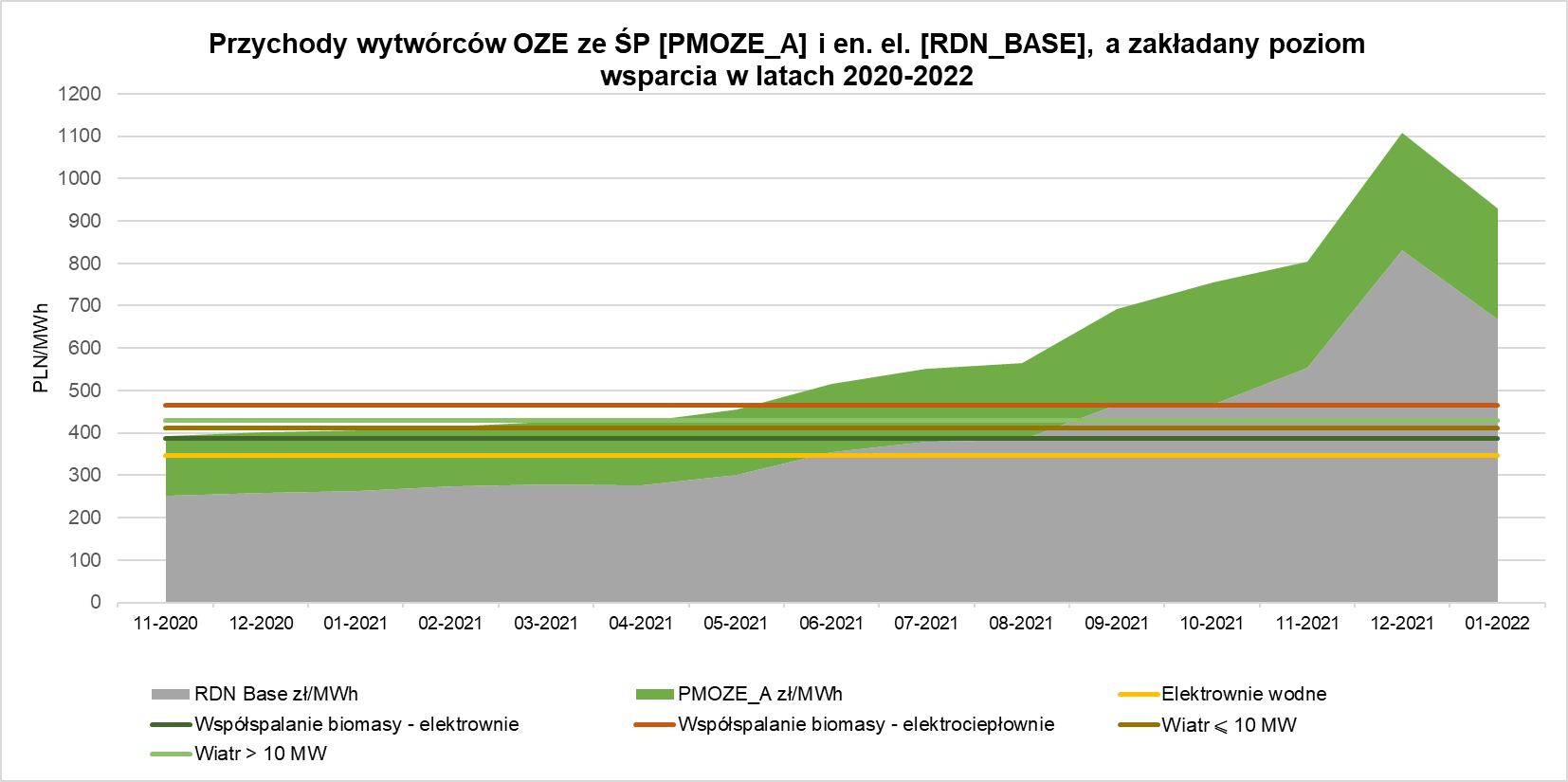 Dodatkowo, kontrakty długoterminowe zawierane na Towarowej Giełdzie Energii potwierdzają utrzymanie się wysokiego poziomu cen energii elektrycznej w kolejnych latach. W efekcie już ten jeden strumień zapewnia wystarczająco wysoki przychód inwestorów OZE partycypujących w systemie świadectw pochodzenia, gwarantując rentowność ich instalacji. Warto także zauważyć, że pomimo utrzymującej się nadpodaży świadectw w Rejestrze Świadectw Pochodzenia, szacowanej na ok. 16,5 TWh, w dużej mierze taka wielkość jest jednak teoretyczna, gdyż zdecydowana większość certyfikatów została już zakontraktowana przez podmioty zobowiązane.Źródło: Ministerstwo Klimatu i ŚrodowiskaProjektowane rozporządzenie jest właściwą formą uregulowania systemu zielonych certyfikatów. Należy jednocześnie wskazać, że nie istnieje inna możliwość unormowania tej kwestii, co wynika z upoważnienia ustawowego zawartego w art. 60 ustawy z dnia 20 lutego 2015 r. o odnawialnych źródłach energii (Dz. U. z 2021 r. poz. 610, z późn. zm.).Proponowane jest znaczne obniżenie obowiązku OZE w 2023 r. dla zielonych certyfikatów do poziomu 10% (z 18,5% w 2022 r.) oraz utrzymanie obowiązku dla błękitnych certyfikatów na dotychczasowym poziomie (0,5%). Opisane poniżej zjawiska wyraźnie wskazują bowiem na potrzebę zmiany punktu odniesienia przy wyznaczaniu przedmiotowego obowiązku przez Ministra Klimatu i Środowiska. Do 2021 r. kluczowym czynnikiem w tym zakresie były dążenia do eliminacji nadpodaży świadectw pochodzenia obserwowanej w ostatnich latach. Celem niniejszego rozporządzenia jest natomiast utrzymanie odpowiedniego poziomu przychodów wytwórców OZE uczestniczących w przedmiotowym mechanizmie, przy jednoczesnym ograniczeniu obciążenia odbiorców końcowych.Ponadto, wydanie rozporządzenia wyłącznie w zakresie obowiązku na rok 2023 umożliwia Ministrowi Klimatu i Środowiska podejmowanie działań w przyszłych latach, które uwzględniając sytuację na rynkach energii elektrycznej będą zapewniały odpowiednią rentowność instalacji OZE objętych tym systemem wsparcia.Funkcjonowanie systemuOd 1 lipca 2016 r. wytwórcy energii w nowych instalacjach OZE nie mogą ubiegać się o korzystanie z systemu wsparcia opartego o świadectwa pochodzenia.  Z kolei od roku 2020, partycypację w systemie sukcesywnie kończą instalacje, którym upłynął 15-letni okres wsparcia. Jednocześnie funkcjonujące w nim instalacje mogą migrować do innych systemów wsparcia, tj. systemu aukcyjnego oraz systemów FIT/FIP.Z uwagi na powyższe, szacuje się, że na koniec 2022 r. w systemie zielonych certyfikatów pozostanie ok. 7,2 GW instalacji OZE, a w latach 2023-2025 z systemu wyjdzie kolejny 1 GW mocy. Możliwe są również dalsze migracje do innych systemów wsparcia. Należy zatem wskazać, że podaż certyfikatów w najbliższych latach zacznie sukcesywnie maleć.Ponadto, od drugiej połowy 2021 r. obserwowany jest znaczący wzrost cen zielonych certyfikatów. Jest on efektem nałożenia się na siebie kilku czynników, takich jak: niska wietrzność w ujęciu rocznym, która przełożyła się na niewielką podaż certyfikatów, popandemiczny wzmożony popyt na energię, a także zmiany w przepisach dotyczących zamówień publicznych, które dodatkowo skłoniły grupy energetyczne do wzmożonych zakupów certyfikatów w obrocie giełdowym. Czynnikiem wpływającym na cenę zielonych certyfikatów jest także utrzymujący się wysoki poziom cen energii. Energia kontraktowana jest zatem z coraz większym wyprzedzeniem (w obawie o dalsze wzrosty cen), co zwiększa popyt na świadectwa pochodzenia i jest dodatkowym czynnikiem cenotwórczym. Dodatkowo trzeba podkreślić, że obniżenie poziomu obowiązku na rok 2022 o 1 punkt procentowy do poziomu 18,5% okazało się krokiem zbyt umiarkowanym i niewystarczającym do zniwelowania ww. wzrostu cen zielonych certyfikatów.Średnia cena roczna świadectw pochodzenia* Tzw. zielone certyfikaty** Tzw. błękitne certyfikatyŹródło: Towarowa Giełda Energii S.A.Tym samym, po stabilizacji cen na rynku świadectw pochodzenia, mającej miejsce od końca 2018 r. do połowy roku 2021 (ok. 130–160 zł/MWh), w III kwartale 2021 r. rozpoczął się gwałtowny, bezprecedensowy wzrost cen zielonych certyfikatów, który w październiku 2021 r. jednostkowo (na pojedynczych sesjach) osiągnął pułap 300 zł/MWh. Pod koniec roku 2021 nastąpiło stopniowe obniżenie cen zielonych certyfikatów, których obecny poziom jest jednak wciąż bardzo wysoki (230-265 zł/MWh utrzymujące się od drugiej połowy stycznia 2022 r.).Jednocześnie w II kwartale 2021 r. nastąpił stopniowy, a następnie skokowy (koniec III kw. 2021 r.) wzrost cen energii elektrycznej, która stanowi drugie źródło przychodu inwestorów objętych przedmiotowym systemem wsparcia. W grudniu  2021 r. na Rynku Dnia Następnego cena energii elektrycznej zbliżyła się do rekordowego poziomu blisko 830 zł/MWh.Średnia cena sprzedaży energii elektrycznej na rynku konkurencyjnym (roczna i kwartalne)* Cena ta została obliczona i opublikowana przez Prezesa URE po raz pierwszy we wrześniu 2015 r. i dotyczyła II kwartału tego roku.**Informacja Prezesa URE dot. średniej ceny sprzedaży energii elektrycznej na rynku konkurencyjnym w IV kwartale 2021 r. nie została jeszcze opublikowana, co przekłada się tym samym na jednoczesny brak informacji dot. średniej ceny rocznej.Źródło: Urząd Regulacji EnergetykiMając na uwadze powyższe należy podkreślić, że bieżąca sytuacja prowadzi do nadmiernego obciążenia odbiorców przemysłowych i indywidualnych, przez co wymaga ona podjęcia działań korygujących, co jest szczególnie istotne w przypadku obserwowanego obecnie zjawiska inflacji.Zaistniałe okoliczności generują także nadwsparcie inwestorów objętych systemem zielonych certyfikatów, co jest sprzeczne z programem pomocowym SA.37345 – Polski system zielonych certyfikatów wspierający odnawialne źródła energii oraz zmniejszenie obciążeń wynikających z obowiązku certyfikatowego dla odbiorców energochłonnych. Poziom łącznej pomocy inwestycyjnej oraz operacyjnej w 15-letnim okresie wsparcia w ramach systemu świadectw pochodzenia (z wyłączeniem biogazowni partycypujących w systemie błękitnych certyfikatów), wskazany w ww. decyzji Komisji Europejskiej dla poszczególnych technologii, wynosi bowiem 464,4 zł/MWh (biomasa), 429,2 zł/MWh (wiatr na lądzie) oraz 346,2 zł/MWh (woda). Należy przy tym zwrócić uwagę, że ok. ¾ instalacji objętych systemem zielonych certyfikatów to instalacje wiatrowe.Łączny przychód inwestorów z tytułu sprzedaży produkowanej energii oraz certyfikatów w chwili obecnej znacząco przekracza zatem ww. poziomy, co przedstawia poniższa grafika:Dodatkowo, kontrakty długoterminowe zawierane na Towarowej Giełdzie Energii potwierdzają utrzymanie się wysokiego poziomu cen energii elektrycznej w kolejnych latach. W efekcie już ten jeden strumień zapewnia wystarczająco wysoki przychód inwestorów OZE partycypujących w systemie świadectw pochodzenia, gwarantując rentowność ich instalacji. Warto także zauważyć, że pomimo utrzymującej się nadpodaży świadectw w Rejestrze Świadectw Pochodzenia, szacowanej na ok. 16,5 TWh, w dużej mierze taka wielkość jest jednak teoretyczna, gdyż zdecydowana większość certyfikatów została już zakontraktowana przez podmioty zobowiązane.Źródło: Ministerstwo Klimatu i ŚrodowiskaProjektowane rozporządzenie jest właściwą formą uregulowania systemu zielonych certyfikatów. Należy jednocześnie wskazać, że nie istnieje inna możliwość unormowania tej kwestii, co wynika z upoważnienia ustawowego zawartego w art. 60 ustawy z dnia 20 lutego 2015 r. o odnawialnych źródłach energii (Dz. U. z 2021 r. poz. 610, z późn. zm.).Proponowane jest znaczne obniżenie obowiązku OZE w 2023 r. dla zielonych certyfikatów do poziomu 10% (z 18,5% w 2022 r.) oraz utrzymanie obowiązku dla błękitnych certyfikatów na dotychczasowym poziomie (0,5%). Opisane poniżej zjawiska wyraźnie wskazują bowiem na potrzebę zmiany punktu odniesienia przy wyznaczaniu przedmiotowego obowiązku przez Ministra Klimatu i Środowiska. Do 2021 r. kluczowym czynnikiem w tym zakresie były dążenia do eliminacji nadpodaży świadectw pochodzenia obserwowanej w ostatnich latach. Celem niniejszego rozporządzenia jest natomiast utrzymanie odpowiedniego poziomu przychodów wytwórców OZE uczestniczących w przedmiotowym mechanizmie, przy jednoczesnym ograniczeniu obciążenia odbiorców końcowych.Ponadto, wydanie rozporządzenia wyłącznie w zakresie obowiązku na rok 2023 umożliwia Ministrowi Klimatu i Środowiska podejmowanie działań w przyszłych latach, które uwzględniając sytuację na rynkach energii elektrycznej będą zapewniały odpowiednią rentowność instalacji OZE objętych tym systemem wsparcia.Funkcjonowanie systemuOd 1 lipca 2016 r. wytwórcy energii w nowych instalacjach OZE nie mogą ubiegać się o korzystanie z systemu wsparcia opartego o świadectwa pochodzenia.  Z kolei od roku 2020, partycypację w systemie sukcesywnie kończą instalacje, którym upłynął 15-letni okres wsparcia. Jednocześnie funkcjonujące w nim instalacje mogą migrować do innych systemów wsparcia, tj. systemu aukcyjnego oraz systemów FIT/FIP.Z uwagi na powyższe, szacuje się, że na koniec 2022 r. w systemie zielonych certyfikatów pozostanie ok. 7,2 GW instalacji OZE, a w latach 2023-2025 z systemu wyjdzie kolejny 1 GW mocy. Możliwe są również dalsze migracje do innych systemów wsparcia. Należy zatem wskazać, że podaż certyfikatów w najbliższych latach zacznie sukcesywnie maleć.Ponadto, od drugiej połowy 2021 r. obserwowany jest znaczący wzrost cen zielonych certyfikatów. Jest on efektem nałożenia się na siebie kilku czynników, takich jak: niska wietrzność w ujęciu rocznym, która przełożyła się na niewielką podaż certyfikatów, popandemiczny wzmożony popyt na energię, a także zmiany w przepisach dotyczących zamówień publicznych, które dodatkowo skłoniły grupy energetyczne do wzmożonych zakupów certyfikatów w obrocie giełdowym. Czynnikiem wpływającym na cenę zielonych certyfikatów jest także utrzymujący się wysoki poziom cen energii. Energia kontraktowana jest zatem z coraz większym wyprzedzeniem (w obawie o dalsze wzrosty cen), co zwiększa popyt na świadectwa pochodzenia i jest dodatkowym czynnikiem cenotwórczym. Dodatkowo trzeba podkreślić, że obniżenie poziomu obowiązku na rok 2022 o 1 punkt procentowy do poziomu 18,5% okazało się krokiem zbyt umiarkowanym i niewystarczającym do zniwelowania ww. wzrostu cen zielonych certyfikatów.Średnia cena roczna świadectw pochodzenia* Tzw. zielone certyfikaty** Tzw. błękitne certyfikatyŹródło: Towarowa Giełda Energii S.A.Tym samym, po stabilizacji cen na rynku świadectw pochodzenia, mającej miejsce od końca 2018 r. do połowy roku 2021 (ok. 130–160 zł/MWh), w III kwartale 2021 r. rozpoczął się gwałtowny, bezprecedensowy wzrost cen zielonych certyfikatów, który w październiku 2021 r. jednostkowo (na pojedynczych sesjach) osiągnął pułap 300 zł/MWh. Pod koniec roku 2021 nastąpiło stopniowe obniżenie cen zielonych certyfikatów, których obecny poziom jest jednak wciąż bardzo wysoki (230-265 zł/MWh utrzymujące się od drugiej połowy stycznia 2022 r.).Jednocześnie w II kwartale 2021 r. nastąpił stopniowy, a następnie skokowy (koniec III kw. 2021 r.) wzrost cen energii elektrycznej, która stanowi drugie źródło przychodu inwestorów objętych przedmiotowym systemem wsparcia. W grudniu  2021 r. na Rynku Dnia Następnego cena energii elektrycznej zbliżyła się do rekordowego poziomu blisko 830 zł/MWh.Średnia cena sprzedaży energii elektrycznej na rynku konkurencyjnym (roczna i kwartalne)* Cena ta została obliczona i opublikowana przez Prezesa URE po raz pierwszy we wrześniu 2015 r. i dotyczyła II kwartału tego roku.**Informacja Prezesa URE dot. średniej ceny sprzedaży energii elektrycznej na rynku konkurencyjnym w IV kwartale 2021 r. nie została jeszcze opublikowana, co przekłada się tym samym na jednoczesny brak informacji dot. średniej ceny rocznej.Źródło: Urząd Regulacji EnergetykiMając na uwadze powyższe należy podkreślić, że bieżąca sytuacja prowadzi do nadmiernego obciążenia odbiorców przemysłowych i indywidualnych, przez co wymaga ona podjęcia działań korygujących, co jest szczególnie istotne w przypadku obserwowanego obecnie zjawiska inflacji.Zaistniałe okoliczności generują także nadwsparcie inwestorów objętych systemem zielonych certyfikatów, co jest sprzeczne z programem pomocowym SA.37345 – Polski system zielonych certyfikatów wspierający odnawialne źródła energii oraz zmniejszenie obciążeń wynikających z obowiązku certyfikatowego dla odbiorców energochłonnych. Poziom łącznej pomocy inwestycyjnej oraz operacyjnej w 15-letnim okresie wsparcia w ramach systemu świadectw pochodzenia (z wyłączeniem biogazowni partycypujących w systemie błękitnych certyfikatów), wskazany w ww. decyzji Komisji Europejskiej dla poszczególnych technologii, wynosi bowiem 464,4 zł/MWh (biomasa), 429,2 zł/MWh (wiatr na lądzie) oraz 346,2 zł/MWh (woda). Należy przy tym zwrócić uwagę, że ok. ¾ instalacji objętych systemem zielonych certyfikatów to instalacje wiatrowe.Łączny przychód inwestorów z tytułu sprzedaży produkowanej energii oraz certyfikatów w chwili obecnej znacząco przekracza zatem ww. poziomy, co przedstawia poniższa grafika:Dodatkowo, kontrakty długoterminowe zawierane na Towarowej Giełdzie Energii potwierdzają utrzymanie się wysokiego poziomu cen energii elektrycznej w kolejnych latach. W efekcie już ten jeden strumień zapewnia wystarczająco wysoki przychód inwestorów OZE partycypujących w systemie świadectw pochodzenia, gwarantując rentowność ich instalacji. Warto także zauważyć, że pomimo utrzymującej się nadpodaży świadectw w Rejestrze Świadectw Pochodzenia, szacowanej na ok. 16,5 TWh, w dużej mierze taka wielkość jest jednak teoretyczna, gdyż zdecydowana większość certyfikatów została już zakontraktowana przez podmioty zobowiązane.Źródło: Ministerstwo Klimatu i ŚrodowiskaProjektowane rozporządzenie jest właściwą formą uregulowania systemu zielonych certyfikatów. Należy jednocześnie wskazać, że nie istnieje inna możliwość unormowania tej kwestii, co wynika z upoważnienia ustawowego zawartego w art. 60 ustawy z dnia 20 lutego 2015 r. o odnawialnych źródłach energii (Dz. U. z 2021 r. poz. 610, z późn. zm.).Proponowane jest znaczne obniżenie obowiązku OZE w 2023 r. dla zielonych certyfikatów do poziomu 10% (z 18,5% w 2022 r.) oraz utrzymanie obowiązku dla błękitnych certyfikatów na dotychczasowym poziomie (0,5%). Opisane poniżej zjawiska wyraźnie wskazują bowiem na potrzebę zmiany punktu odniesienia przy wyznaczaniu przedmiotowego obowiązku przez Ministra Klimatu i Środowiska. Do 2021 r. kluczowym czynnikiem w tym zakresie były dążenia do eliminacji nadpodaży świadectw pochodzenia obserwowanej w ostatnich latach. Celem niniejszego rozporządzenia jest natomiast utrzymanie odpowiedniego poziomu przychodów wytwórców OZE uczestniczących w przedmiotowym mechanizmie, przy jednoczesnym ograniczeniu obciążenia odbiorców końcowych.Ponadto, wydanie rozporządzenia wyłącznie w zakresie obowiązku na rok 2023 umożliwia Ministrowi Klimatu i Środowiska podejmowanie działań w przyszłych latach, które uwzględniając sytuację na rynkach energii elektrycznej będą zapewniały odpowiednią rentowność instalacji OZE objętych tym systemem wsparcia.Funkcjonowanie systemuOd 1 lipca 2016 r. wytwórcy energii w nowych instalacjach OZE nie mogą ubiegać się o korzystanie z systemu wsparcia opartego o świadectwa pochodzenia.  Z kolei od roku 2020, partycypację w systemie sukcesywnie kończą instalacje, którym upłynął 15-letni okres wsparcia. Jednocześnie funkcjonujące w nim instalacje mogą migrować do innych systemów wsparcia, tj. systemu aukcyjnego oraz systemów FIT/FIP.Z uwagi na powyższe, szacuje się, że na koniec 2022 r. w systemie zielonych certyfikatów pozostanie ok. 7,2 GW instalacji OZE, a w latach 2023-2025 z systemu wyjdzie kolejny 1 GW mocy. Możliwe są również dalsze migracje do innych systemów wsparcia. Należy zatem wskazać, że podaż certyfikatów w najbliższych latach zacznie sukcesywnie maleć.Ponadto, od drugiej połowy 2021 r. obserwowany jest znaczący wzrost cen zielonych certyfikatów. Jest on efektem nałożenia się na siebie kilku czynników, takich jak: niska wietrzność w ujęciu rocznym, która przełożyła się na niewielką podaż certyfikatów, popandemiczny wzmożony popyt na energię, a także zmiany w przepisach dotyczących zamówień publicznych, które dodatkowo skłoniły grupy energetyczne do wzmożonych zakupów certyfikatów w obrocie giełdowym. Czynnikiem wpływającym na cenę zielonych certyfikatów jest także utrzymujący się wysoki poziom cen energii. Energia kontraktowana jest zatem z coraz większym wyprzedzeniem (w obawie o dalsze wzrosty cen), co zwiększa popyt na świadectwa pochodzenia i jest dodatkowym czynnikiem cenotwórczym. Dodatkowo trzeba podkreślić, że obniżenie poziomu obowiązku na rok 2022 o 1 punkt procentowy do poziomu 18,5% okazało się krokiem zbyt umiarkowanym i niewystarczającym do zniwelowania ww. wzrostu cen zielonych certyfikatów.Średnia cena roczna świadectw pochodzenia* Tzw. zielone certyfikaty** Tzw. błękitne certyfikatyŹródło: Towarowa Giełda Energii S.A.Tym samym, po stabilizacji cen na rynku świadectw pochodzenia, mającej miejsce od końca 2018 r. do połowy roku 2021 (ok. 130–160 zł/MWh), w III kwartale 2021 r. rozpoczął się gwałtowny, bezprecedensowy wzrost cen zielonych certyfikatów, który w październiku 2021 r. jednostkowo (na pojedynczych sesjach) osiągnął pułap 300 zł/MWh. Pod koniec roku 2021 nastąpiło stopniowe obniżenie cen zielonych certyfikatów, których obecny poziom jest jednak wciąż bardzo wysoki (230-265 zł/MWh utrzymujące się od drugiej połowy stycznia 2022 r.).Jednocześnie w II kwartale 2021 r. nastąpił stopniowy, a następnie skokowy (koniec III kw. 2021 r.) wzrost cen energii elektrycznej, która stanowi drugie źródło przychodu inwestorów objętych przedmiotowym systemem wsparcia. W grudniu  2021 r. na Rynku Dnia Następnego cena energii elektrycznej zbliżyła się do rekordowego poziomu blisko 830 zł/MWh.Średnia cena sprzedaży energii elektrycznej na rynku konkurencyjnym (roczna i kwartalne)* Cena ta została obliczona i opublikowana przez Prezesa URE po raz pierwszy we wrześniu 2015 r. i dotyczyła II kwartału tego roku.**Informacja Prezesa URE dot. średniej ceny sprzedaży energii elektrycznej na rynku konkurencyjnym w IV kwartale 2021 r. nie została jeszcze opublikowana, co przekłada się tym samym na jednoczesny brak informacji dot. średniej ceny rocznej.Źródło: Urząd Regulacji EnergetykiMając na uwadze powyższe należy podkreślić, że bieżąca sytuacja prowadzi do nadmiernego obciążenia odbiorców przemysłowych i indywidualnych, przez co wymaga ona podjęcia działań korygujących, co jest szczególnie istotne w przypadku obserwowanego obecnie zjawiska inflacji.Zaistniałe okoliczności generują także nadwsparcie inwestorów objętych systemem zielonych certyfikatów, co jest sprzeczne z programem pomocowym SA.37345 – Polski system zielonych certyfikatów wspierający odnawialne źródła energii oraz zmniejszenie obciążeń wynikających z obowiązku certyfikatowego dla odbiorców energochłonnych. Poziom łącznej pomocy inwestycyjnej oraz operacyjnej w 15-letnim okresie wsparcia w ramach systemu świadectw pochodzenia (z wyłączeniem biogazowni partycypujących w systemie błękitnych certyfikatów), wskazany w ww. decyzji Komisji Europejskiej dla poszczególnych technologii, wynosi bowiem 464,4 zł/MWh (biomasa), 429,2 zł/MWh (wiatr na lądzie) oraz 346,2 zł/MWh (woda). Należy przy tym zwrócić uwagę, że ok. ¾ instalacji objętych systemem zielonych certyfikatów to instalacje wiatrowe.Łączny przychód inwestorów z tytułu sprzedaży produkowanej energii oraz certyfikatów w chwili obecnej znacząco przekracza zatem ww. poziomy, co przedstawia poniższa grafika:Dodatkowo, kontrakty długoterminowe zawierane na Towarowej Giełdzie Energii potwierdzają utrzymanie się wysokiego poziomu cen energii elektrycznej w kolejnych latach. W efekcie już ten jeden strumień zapewnia wystarczająco wysoki przychód inwestorów OZE partycypujących w systemie świadectw pochodzenia, gwarantując rentowność ich instalacji. Warto także zauważyć, że pomimo utrzymującej się nadpodaży świadectw w Rejestrze Świadectw Pochodzenia, szacowanej na ok. 16,5 TWh, w dużej mierze taka wielkość jest jednak teoretyczna, gdyż zdecydowana większość certyfikatów została już zakontraktowana przez podmioty zobowiązane.Źródło: Ministerstwo Klimatu i ŚrodowiskaProjektowane rozporządzenie jest właściwą formą uregulowania systemu zielonych certyfikatów. Należy jednocześnie wskazać, że nie istnieje inna możliwość unormowania tej kwestii, co wynika z upoważnienia ustawowego zawartego w art. 60 ustawy z dnia 20 lutego 2015 r. o odnawialnych źródłach energii (Dz. U. z 2021 r. poz. 610, z późn. zm.).Proponowane jest znaczne obniżenie obowiązku OZE w 2023 r. dla zielonych certyfikatów do poziomu 10% (z 18,5% w 2022 r.) oraz utrzymanie obowiązku dla błękitnych certyfikatów na dotychczasowym poziomie (0,5%). Opisane poniżej zjawiska wyraźnie wskazują bowiem na potrzebę zmiany punktu odniesienia przy wyznaczaniu przedmiotowego obowiązku przez Ministra Klimatu i Środowiska. Do 2021 r. kluczowym czynnikiem w tym zakresie były dążenia do eliminacji nadpodaży świadectw pochodzenia obserwowanej w ostatnich latach. Celem niniejszego rozporządzenia jest natomiast utrzymanie odpowiedniego poziomu przychodów wytwórców OZE uczestniczących w przedmiotowym mechanizmie, przy jednoczesnym ograniczeniu obciążenia odbiorców końcowych.Ponadto, wydanie rozporządzenia wyłącznie w zakresie obowiązku na rok 2023 umożliwia Ministrowi Klimatu i Środowiska podejmowanie działań w przyszłych latach, które uwzględniając sytuację na rynkach energii elektrycznej będą zapewniały odpowiednią rentowność instalacji OZE objętych tym systemem wsparcia.Funkcjonowanie systemuOd 1 lipca 2016 r. wytwórcy energii w nowych instalacjach OZE nie mogą ubiegać się o korzystanie z systemu wsparcia opartego o świadectwa pochodzenia.  Z kolei od roku 2020, partycypację w systemie sukcesywnie kończą instalacje, którym upłynął 15-letni okres wsparcia. Jednocześnie funkcjonujące w nim instalacje mogą migrować do innych systemów wsparcia, tj. systemu aukcyjnego oraz systemów FIT/FIP.Z uwagi na powyższe, szacuje się, że na koniec 2022 r. w systemie zielonych certyfikatów pozostanie ok. 7,2 GW instalacji OZE, a w latach 2023-2025 z systemu wyjdzie kolejny 1 GW mocy. Możliwe są również dalsze migracje do innych systemów wsparcia. Należy zatem wskazać, że podaż certyfikatów w najbliższych latach zacznie sukcesywnie maleć.Ponadto, od drugiej połowy 2021 r. obserwowany jest znaczący wzrost cen zielonych certyfikatów. Jest on efektem nałożenia się na siebie kilku czynników, takich jak: niska wietrzność w ujęciu rocznym, która przełożyła się na niewielką podaż certyfikatów, popandemiczny wzmożony popyt na energię, a także zmiany w przepisach dotyczących zamówień publicznych, które dodatkowo skłoniły grupy energetyczne do wzmożonych zakupów certyfikatów w obrocie giełdowym. Czynnikiem wpływającym na cenę zielonych certyfikatów jest także utrzymujący się wysoki poziom cen energii. Energia kontraktowana jest zatem z coraz większym wyprzedzeniem (w obawie o dalsze wzrosty cen), co zwiększa popyt na świadectwa pochodzenia i jest dodatkowym czynnikiem cenotwórczym. Dodatkowo trzeba podkreślić, że obniżenie poziomu obowiązku na rok 2022 o 1 punkt procentowy do poziomu 18,5% okazało się krokiem zbyt umiarkowanym i niewystarczającym do zniwelowania ww. wzrostu cen zielonych certyfikatów.Średnia cena roczna świadectw pochodzenia* Tzw. zielone certyfikaty** Tzw. błękitne certyfikatyŹródło: Towarowa Giełda Energii S.A.Tym samym, po stabilizacji cen na rynku świadectw pochodzenia, mającej miejsce od końca 2018 r. do połowy roku 2021 (ok. 130–160 zł/MWh), w III kwartale 2021 r. rozpoczął się gwałtowny, bezprecedensowy wzrost cen zielonych certyfikatów, który w październiku 2021 r. jednostkowo (na pojedynczych sesjach) osiągnął pułap 300 zł/MWh. Pod koniec roku 2021 nastąpiło stopniowe obniżenie cen zielonych certyfikatów, których obecny poziom jest jednak wciąż bardzo wysoki (230-265 zł/MWh utrzymujące się od drugiej połowy stycznia 2022 r.).Jednocześnie w II kwartale 2021 r. nastąpił stopniowy, a następnie skokowy (koniec III kw. 2021 r.) wzrost cen energii elektrycznej, która stanowi drugie źródło przychodu inwestorów objętych przedmiotowym systemem wsparcia. W grudniu  2021 r. na Rynku Dnia Następnego cena energii elektrycznej zbliżyła się do rekordowego poziomu blisko 830 zł/MWh.Średnia cena sprzedaży energii elektrycznej na rynku konkurencyjnym (roczna i kwartalne)* Cena ta została obliczona i opublikowana przez Prezesa URE po raz pierwszy we wrześniu 2015 r. i dotyczyła II kwartału tego roku.**Informacja Prezesa URE dot. średniej ceny sprzedaży energii elektrycznej na rynku konkurencyjnym w IV kwartale 2021 r. nie została jeszcze opublikowana, co przekłada się tym samym na jednoczesny brak informacji dot. średniej ceny rocznej.Źródło: Urząd Regulacji EnergetykiMając na uwadze powyższe należy podkreślić, że bieżąca sytuacja prowadzi do nadmiernego obciążenia odbiorców przemysłowych i indywidualnych, przez co wymaga ona podjęcia działań korygujących, co jest szczególnie istotne w przypadku obserwowanego obecnie zjawiska inflacji.Zaistniałe okoliczności generują także nadwsparcie inwestorów objętych systemem zielonych certyfikatów, co jest sprzeczne z programem pomocowym SA.37345 – Polski system zielonych certyfikatów wspierający odnawialne źródła energii oraz zmniejszenie obciążeń wynikających z obowiązku certyfikatowego dla odbiorców energochłonnych. Poziom łącznej pomocy inwestycyjnej oraz operacyjnej w 15-letnim okresie wsparcia w ramach systemu świadectw pochodzenia (z wyłączeniem biogazowni partycypujących w systemie błękitnych certyfikatów), wskazany w ww. decyzji Komisji Europejskiej dla poszczególnych technologii, wynosi bowiem 464,4 zł/MWh (biomasa), 429,2 zł/MWh (wiatr na lądzie) oraz 346,2 zł/MWh (woda). Należy przy tym zwrócić uwagę, że ok. ¾ instalacji objętych systemem zielonych certyfikatów to instalacje wiatrowe.Łączny przychód inwestorów z tytułu sprzedaży produkowanej energii oraz certyfikatów w chwili obecnej znacząco przekracza zatem ww. poziomy, co przedstawia poniższa grafika:Dodatkowo, kontrakty długoterminowe zawierane na Towarowej Giełdzie Energii potwierdzają utrzymanie się wysokiego poziomu cen energii elektrycznej w kolejnych latach. W efekcie już ten jeden strumień zapewnia wystarczająco wysoki przychód inwestorów OZE partycypujących w systemie świadectw pochodzenia, gwarantując rentowność ich instalacji. Warto także zauważyć, że pomimo utrzymującej się nadpodaży świadectw w Rejestrze Świadectw Pochodzenia, szacowanej na ok. 16,5 TWh, w dużej mierze taka wielkość jest jednak teoretyczna, gdyż zdecydowana większość certyfikatów została już zakontraktowana przez podmioty zobowiązane.Źródło: Ministerstwo Klimatu i ŚrodowiskaProjektowane rozporządzenie jest właściwą formą uregulowania systemu zielonych certyfikatów. Należy jednocześnie wskazać, że nie istnieje inna możliwość unormowania tej kwestii, co wynika z upoważnienia ustawowego zawartego w art. 60 ustawy z dnia 20 lutego 2015 r. o odnawialnych źródłach energii (Dz. U. z 2021 r. poz. 610, z późn. zm.).Proponowane jest znaczne obniżenie obowiązku OZE w 2023 r. dla zielonych certyfikatów do poziomu 10% (z 18,5% w 2022 r.) oraz utrzymanie obowiązku dla błękitnych certyfikatów na dotychczasowym poziomie (0,5%). Opisane poniżej zjawiska wyraźnie wskazują bowiem na potrzebę zmiany punktu odniesienia przy wyznaczaniu przedmiotowego obowiązku przez Ministra Klimatu i Środowiska. Do 2021 r. kluczowym czynnikiem w tym zakresie były dążenia do eliminacji nadpodaży świadectw pochodzenia obserwowanej w ostatnich latach. Celem niniejszego rozporządzenia jest natomiast utrzymanie odpowiedniego poziomu przychodów wytwórców OZE uczestniczących w przedmiotowym mechanizmie, przy jednoczesnym ograniczeniu obciążenia odbiorców końcowych.Ponadto, wydanie rozporządzenia wyłącznie w zakresie obowiązku na rok 2023 umożliwia Ministrowi Klimatu i Środowiska podejmowanie działań w przyszłych latach, które uwzględniając sytuację na rynkach energii elektrycznej będą zapewniały odpowiednią rentowność instalacji OZE objętych tym systemem wsparcia.Funkcjonowanie systemuOd 1 lipca 2016 r. wytwórcy energii w nowych instalacjach OZE nie mogą ubiegać się o korzystanie z systemu wsparcia opartego o świadectwa pochodzenia.  Z kolei od roku 2020, partycypację w systemie sukcesywnie kończą instalacje, którym upłynął 15-letni okres wsparcia. Jednocześnie funkcjonujące w nim instalacje mogą migrować do innych systemów wsparcia, tj. systemu aukcyjnego oraz systemów FIT/FIP.Z uwagi na powyższe, szacuje się, że na koniec 2022 r. w systemie zielonych certyfikatów pozostanie ok. 7,2 GW instalacji OZE, a w latach 2023-2025 z systemu wyjdzie kolejny 1 GW mocy. Możliwe są również dalsze migracje do innych systemów wsparcia. Należy zatem wskazać, że podaż certyfikatów w najbliższych latach zacznie sukcesywnie maleć.Ponadto, od drugiej połowy 2021 r. obserwowany jest znaczący wzrost cen zielonych certyfikatów. Jest on efektem nałożenia się na siebie kilku czynników, takich jak: niska wietrzność w ujęciu rocznym, która przełożyła się na niewielką podaż certyfikatów, popandemiczny wzmożony popyt na energię, a także zmiany w przepisach dotyczących zamówień publicznych, które dodatkowo skłoniły grupy energetyczne do wzmożonych zakupów certyfikatów w obrocie giełdowym. Czynnikiem wpływającym na cenę zielonych certyfikatów jest także utrzymujący się wysoki poziom cen energii. Energia kontraktowana jest zatem z coraz większym wyprzedzeniem (w obawie o dalsze wzrosty cen), co zwiększa popyt na świadectwa pochodzenia i jest dodatkowym czynnikiem cenotwórczym. Dodatkowo trzeba podkreślić, że obniżenie poziomu obowiązku na rok 2022 o 1 punkt procentowy do poziomu 18,5% okazało się krokiem zbyt umiarkowanym i niewystarczającym do zniwelowania ww. wzrostu cen zielonych certyfikatów.Średnia cena roczna świadectw pochodzenia* Tzw. zielone certyfikaty** Tzw. błękitne certyfikatyŹródło: Towarowa Giełda Energii S.A.Tym samym, po stabilizacji cen na rynku świadectw pochodzenia, mającej miejsce od końca 2018 r. do połowy roku 2021 (ok. 130–160 zł/MWh), w III kwartale 2021 r. rozpoczął się gwałtowny, bezprecedensowy wzrost cen zielonych certyfikatów, który w październiku 2021 r. jednostkowo (na pojedynczych sesjach) osiągnął pułap 300 zł/MWh. Pod koniec roku 2021 nastąpiło stopniowe obniżenie cen zielonych certyfikatów, których obecny poziom jest jednak wciąż bardzo wysoki (230-265 zł/MWh utrzymujące się od drugiej połowy stycznia 2022 r.).Jednocześnie w II kwartale 2021 r. nastąpił stopniowy, a następnie skokowy (koniec III kw. 2021 r.) wzrost cen energii elektrycznej, która stanowi drugie źródło przychodu inwestorów objętych przedmiotowym systemem wsparcia. W grudniu  2021 r. na Rynku Dnia Następnego cena energii elektrycznej zbliżyła się do rekordowego poziomu blisko 830 zł/MWh.Średnia cena sprzedaży energii elektrycznej na rynku konkurencyjnym (roczna i kwartalne)* Cena ta została obliczona i opublikowana przez Prezesa URE po raz pierwszy we wrześniu 2015 r. i dotyczyła II kwartału tego roku.**Informacja Prezesa URE dot. średniej ceny sprzedaży energii elektrycznej na rynku konkurencyjnym w IV kwartale 2021 r. nie została jeszcze opublikowana, co przekłada się tym samym na jednoczesny brak informacji dot. średniej ceny rocznej.Źródło: Urząd Regulacji EnergetykiMając na uwadze powyższe należy podkreślić, że bieżąca sytuacja prowadzi do nadmiernego obciążenia odbiorców przemysłowych i indywidualnych, przez co wymaga ona podjęcia działań korygujących, co jest szczególnie istotne w przypadku obserwowanego obecnie zjawiska inflacji.Zaistniałe okoliczności generują także nadwsparcie inwestorów objętych systemem zielonych certyfikatów, co jest sprzeczne z programem pomocowym SA.37345 – Polski system zielonych certyfikatów wspierający odnawialne źródła energii oraz zmniejszenie obciążeń wynikających z obowiązku certyfikatowego dla odbiorców energochłonnych. Poziom łącznej pomocy inwestycyjnej oraz operacyjnej w 15-letnim okresie wsparcia w ramach systemu świadectw pochodzenia (z wyłączeniem biogazowni partycypujących w systemie błękitnych certyfikatów), wskazany w ww. decyzji Komisji Europejskiej dla poszczególnych technologii, wynosi bowiem 464,4 zł/MWh (biomasa), 429,2 zł/MWh (wiatr na lądzie) oraz 346,2 zł/MWh (woda). Należy przy tym zwrócić uwagę, że ok. ¾ instalacji objętych systemem zielonych certyfikatów to instalacje wiatrowe.Łączny przychód inwestorów z tytułu sprzedaży produkowanej energii oraz certyfikatów w chwili obecnej znacząco przekracza zatem ww. poziomy, co przedstawia poniższa grafika:Dodatkowo, kontrakty długoterminowe zawierane na Towarowej Giełdzie Energii potwierdzają utrzymanie się wysokiego poziomu cen energii elektrycznej w kolejnych latach. W efekcie już ten jeden strumień zapewnia wystarczająco wysoki przychód inwestorów OZE partycypujących w systemie świadectw pochodzenia, gwarantując rentowność ich instalacji. Warto także zauważyć, że pomimo utrzymującej się nadpodaży świadectw w Rejestrze Świadectw Pochodzenia, szacowanej na ok. 16,5 TWh, w dużej mierze taka wielkość jest jednak teoretyczna, gdyż zdecydowana większość certyfikatów została już zakontraktowana przez podmioty zobowiązane.Źródło: Ministerstwo Klimatu i ŚrodowiskaProjektowane rozporządzenie jest właściwą formą uregulowania systemu zielonych certyfikatów. Należy jednocześnie wskazać, że nie istnieje inna możliwość unormowania tej kwestii, co wynika z upoważnienia ustawowego zawartego w art. 60 ustawy z dnia 20 lutego 2015 r. o odnawialnych źródłach energii (Dz. U. z 2021 r. poz. 610, z późn. zm.).Proponowane jest znaczne obniżenie obowiązku OZE w 2023 r. dla zielonych certyfikatów do poziomu 10% (z 18,5% w 2022 r.) oraz utrzymanie obowiązku dla błękitnych certyfikatów na dotychczasowym poziomie (0,5%). Opisane poniżej zjawiska wyraźnie wskazują bowiem na potrzebę zmiany punktu odniesienia przy wyznaczaniu przedmiotowego obowiązku przez Ministra Klimatu i Środowiska. Do 2021 r. kluczowym czynnikiem w tym zakresie były dążenia do eliminacji nadpodaży świadectw pochodzenia obserwowanej w ostatnich latach. Celem niniejszego rozporządzenia jest natomiast utrzymanie odpowiedniego poziomu przychodów wytwórców OZE uczestniczących w przedmiotowym mechanizmie, przy jednoczesnym ograniczeniu obciążenia odbiorców końcowych.Ponadto, wydanie rozporządzenia wyłącznie w zakresie obowiązku na rok 2023 umożliwia Ministrowi Klimatu i Środowiska podejmowanie działań w przyszłych latach, które uwzględniając sytuację na rynkach energii elektrycznej będą zapewniały odpowiednią rentowność instalacji OZE objętych tym systemem wsparcia.Funkcjonowanie systemuOd 1 lipca 2016 r. wytwórcy energii w nowych instalacjach OZE nie mogą ubiegać się o korzystanie z systemu wsparcia opartego o świadectwa pochodzenia.  Z kolei od roku 2020, partycypację w systemie sukcesywnie kończą instalacje, którym upłynął 15-letni okres wsparcia. Jednocześnie funkcjonujące w nim instalacje mogą migrować do innych systemów wsparcia, tj. systemu aukcyjnego oraz systemów FIT/FIP.Z uwagi na powyższe, szacuje się, że na koniec 2022 r. w systemie zielonych certyfikatów pozostanie ok. 7,2 GW instalacji OZE, a w latach 2023-2025 z systemu wyjdzie kolejny 1 GW mocy. Możliwe są również dalsze migracje do innych systemów wsparcia. Należy zatem wskazać, że podaż certyfikatów w najbliższych latach zacznie sukcesywnie maleć.Ponadto, od drugiej połowy 2021 r. obserwowany jest znaczący wzrost cen zielonych certyfikatów. Jest on efektem nałożenia się na siebie kilku czynników, takich jak: niska wietrzność w ujęciu rocznym, która przełożyła się na niewielką podaż certyfikatów, popandemiczny wzmożony popyt na energię, a także zmiany w przepisach dotyczących zamówień publicznych, które dodatkowo skłoniły grupy energetyczne do wzmożonych zakupów certyfikatów w obrocie giełdowym. Czynnikiem wpływającym na cenę zielonych certyfikatów jest także utrzymujący się wysoki poziom cen energii. Energia kontraktowana jest zatem z coraz większym wyprzedzeniem (w obawie o dalsze wzrosty cen), co zwiększa popyt na świadectwa pochodzenia i jest dodatkowym czynnikiem cenotwórczym. Dodatkowo trzeba podkreślić, że obniżenie poziomu obowiązku na rok 2022 o 1 punkt procentowy do poziomu 18,5% okazało się krokiem zbyt umiarkowanym i niewystarczającym do zniwelowania ww. wzrostu cen zielonych certyfikatów.Średnia cena roczna świadectw pochodzenia* Tzw. zielone certyfikaty** Tzw. błękitne certyfikatyŹródło: Towarowa Giełda Energii S.A.Tym samym, po stabilizacji cen na rynku świadectw pochodzenia, mającej miejsce od końca 2018 r. do połowy roku 2021 (ok. 130–160 zł/MWh), w III kwartale 2021 r. rozpoczął się gwałtowny, bezprecedensowy wzrost cen zielonych certyfikatów, który w październiku 2021 r. jednostkowo (na pojedynczych sesjach) osiągnął pułap 300 zł/MWh. Pod koniec roku 2021 nastąpiło stopniowe obniżenie cen zielonych certyfikatów, których obecny poziom jest jednak wciąż bardzo wysoki (230-265 zł/MWh utrzymujące się od drugiej połowy stycznia 2022 r.).Jednocześnie w II kwartale 2021 r. nastąpił stopniowy, a następnie skokowy (koniec III kw. 2021 r.) wzrost cen energii elektrycznej, która stanowi drugie źródło przychodu inwestorów objętych przedmiotowym systemem wsparcia. W grudniu  2021 r. na Rynku Dnia Następnego cena energii elektrycznej zbliżyła się do rekordowego poziomu blisko 830 zł/MWh.Średnia cena sprzedaży energii elektrycznej na rynku konkurencyjnym (roczna i kwartalne)* Cena ta została obliczona i opublikowana przez Prezesa URE po raz pierwszy we wrześniu 2015 r. i dotyczyła II kwartału tego roku.**Informacja Prezesa URE dot. średniej ceny sprzedaży energii elektrycznej na rynku konkurencyjnym w IV kwartale 2021 r. nie została jeszcze opublikowana, co przekłada się tym samym na jednoczesny brak informacji dot. średniej ceny rocznej.Źródło: Urząd Regulacji EnergetykiMając na uwadze powyższe należy podkreślić, że bieżąca sytuacja prowadzi do nadmiernego obciążenia odbiorców przemysłowych i indywidualnych, przez co wymaga ona podjęcia działań korygujących, co jest szczególnie istotne w przypadku obserwowanego obecnie zjawiska inflacji.Zaistniałe okoliczności generują także nadwsparcie inwestorów objętych systemem zielonych certyfikatów, co jest sprzeczne z programem pomocowym SA.37345 – Polski system zielonych certyfikatów wspierający odnawialne źródła energii oraz zmniejszenie obciążeń wynikających z obowiązku certyfikatowego dla odbiorców energochłonnych. Poziom łącznej pomocy inwestycyjnej oraz operacyjnej w 15-letnim okresie wsparcia w ramach systemu świadectw pochodzenia (z wyłączeniem biogazowni partycypujących w systemie błękitnych certyfikatów), wskazany w ww. decyzji Komisji Europejskiej dla poszczególnych technologii, wynosi bowiem 464,4 zł/MWh (biomasa), 429,2 zł/MWh (wiatr na lądzie) oraz 346,2 zł/MWh (woda). Należy przy tym zwrócić uwagę, że ok. ¾ instalacji objętych systemem zielonych certyfikatów to instalacje wiatrowe.Łączny przychód inwestorów z tytułu sprzedaży produkowanej energii oraz certyfikatów w chwili obecnej znacząco przekracza zatem ww. poziomy, co przedstawia poniższa grafika:Dodatkowo, kontrakty długoterminowe zawierane na Towarowej Giełdzie Energii potwierdzają utrzymanie się wysokiego poziomu cen energii elektrycznej w kolejnych latach. W efekcie już ten jeden strumień zapewnia wystarczająco wysoki przychód inwestorów OZE partycypujących w systemie świadectw pochodzenia, gwarantując rentowność ich instalacji. Warto także zauważyć, że pomimo utrzymującej się nadpodaży świadectw w Rejestrze Świadectw Pochodzenia, szacowanej na ok. 16,5 TWh, w dużej mierze taka wielkość jest jednak teoretyczna, gdyż zdecydowana większość certyfikatów została już zakontraktowana przez podmioty zobowiązane.Źródło: Ministerstwo Klimatu i ŚrodowiskaProjektowane rozporządzenie jest właściwą formą uregulowania systemu zielonych certyfikatów. Należy jednocześnie wskazać, że nie istnieje inna możliwość unormowania tej kwestii, co wynika z upoważnienia ustawowego zawartego w art. 60 ustawy z dnia 20 lutego 2015 r. o odnawialnych źródłach energii (Dz. U. z 2021 r. poz. 610, z późn. zm.).Proponowane jest znaczne obniżenie obowiązku OZE w 2023 r. dla zielonych certyfikatów do poziomu 10% (z 18,5% w 2022 r.) oraz utrzymanie obowiązku dla błękitnych certyfikatów na dotychczasowym poziomie (0,5%). Opisane poniżej zjawiska wyraźnie wskazują bowiem na potrzebę zmiany punktu odniesienia przy wyznaczaniu przedmiotowego obowiązku przez Ministra Klimatu i Środowiska. Do 2021 r. kluczowym czynnikiem w tym zakresie były dążenia do eliminacji nadpodaży świadectw pochodzenia obserwowanej w ostatnich latach. Celem niniejszego rozporządzenia jest natomiast utrzymanie odpowiedniego poziomu przychodów wytwórców OZE uczestniczących w przedmiotowym mechanizmie, przy jednoczesnym ograniczeniu obciążenia odbiorców końcowych.Ponadto, wydanie rozporządzenia wyłącznie w zakresie obowiązku na rok 2023 umożliwia Ministrowi Klimatu i Środowiska podejmowanie działań w przyszłych latach, które uwzględniając sytuację na rynkach energii elektrycznej będą zapewniały odpowiednią rentowność instalacji OZE objętych tym systemem wsparcia.Funkcjonowanie systemuOd 1 lipca 2016 r. wytwórcy energii w nowych instalacjach OZE nie mogą ubiegać się o korzystanie z systemu wsparcia opartego o świadectwa pochodzenia.  Z kolei od roku 2020, partycypację w systemie sukcesywnie kończą instalacje, którym upłynął 15-letni okres wsparcia. Jednocześnie funkcjonujące w nim instalacje mogą migrować do innych systemów wsparcia, tj. systemu aukcyjnego oraz systemów FIT/FIP.Z uwagi na powyższe, szacuje się, że na koniec 2022 r. w systemie zielonych certyfikatów pozostanie ok. 7,2 GW instalacji OZE, a w latach 2023-2025 z systemu wyjdzie kolejny 1 GW mocy. Możliwe są również dalsze migracje do innych systemów wsparcia. Należy zatem wskazać, że podaż certyfikatów w najbliższych latach zacznie sukcesywnie maleć.Ponadto, od drugiej połowy 2021 r. obserwowany jest znaczący wzrost cen zielonych certyfikatów. Jest on efektem nałożenia się na siebie kilku czynników, takich jak: niska wietrzność w ujęciu rocznym, która przełożyła się na niewielką podaż certyfikatów, popandemiczny wzmożony popyt na energię, a także zmiany w przepisach dotyczących zamówień publicznych, które dodatkowo skłoniły grupy energetyczne do wzmożonych zakupów certyfikatów w obrocie giełdowym. Czynnikiem wpływającym na cenę zielonych certyfikatów jest także utrzymujący się wysoki poziom cen energii. Energia kontraktowana jest zatem z coraz większym wyprzedzeniem (w obawie o dalsze wzrosty cen), co zwiększa popyt na świadectwa pochodzenia i jest dodatkowym czynnikiem cenotwórczym. Dodatkowo trzeba podkreślić, że obniżenie poziomu obowiązku na rok 2022 o 1 punkt procentowy do poziomu 18,5% okazało się krokiem zbyt umiarkowanym i niewystarczającym do zniwelowania ww. wzrostu cen zielonych certyfikatów.Średnia cena roczna świadectw pochodzenia* Tzw. zielone certyfikaty** Tzw. błękitne certyfikatyŹródło: Towarowa Giełda Energii S.A.Tym samym, po stabilizacji cen na rynku świadectw pochodzenia, mającej miejsce od końca 2018 r. do połowy roku 2021 (ok. 130–160 zł/MWh), w III kwartale 2021 r. rozpoczął się gwałtowny, bezprecedensowy wzrost cen zielonych certyfikatów, który w październiku 2021 r. jednostkowo (na pojedynczych sesjach) osiągnął pułap 300 zł/MWh. Pod koniec roku 2021 nastąpiło stopniowe obniżenie cen zielonych certyfikatów, których obecny poziom jest jednak wciąż bardzo wysoki (230-265 zł/MWh utrzymujące się od drugiej połowy stycznia 2022 r.).Jednocześnie w II kwartale 2021 r. nastąpił stopniowy, a następnie skokowy (koniec III kw. 2021 r.) wzrost cen energii elektrycznej, która stanowi drugie źródło przychodu inwestorów objętych przedmiotowym systemem wsparcia. W grudniu  2021 r. na Rynku Dnia Następnego cena energii elektrycznej zbliżyła się do rekordowego poziomu blisko 830 zł/MWh.Średnia cena sprzedaży energii elektrycznej na rynku konkurencyjnym (roczna i kwartalne)* Cena ta została obliczona i opublikowana przez Prezesa URE po raz pierwszy we wrześniu 2015 r. i dotyczyła II kwartału tego roku.**Informacja Prezesa URE dot. średniej ceny sprzedaży energii elektrycznej na rynku konkurencyjnym w IV kwartale 2021 r. nie została jeszcze opublikowana, co przekłada się tym samym na jednoczesny brak informacji dot. średniej ceny rocznej.Źródło: Urząd Regulacji EnergetykiMając na uwadze powyższe należy podkreślić, że bieżąca sytuacja prowadzi do nadmiernego obciążenia odbiorców przemysłowych i indywidualnych, przez co wymaga ona podjęcia działań korygujących, co jest szczególnie istotne w przypadku obserwowanego obecnie zjawiska inflacji.Zaistniałe okoliczności generują także nadwsparcie inwestorów objętych systemem zielonych certyfikatów, co jest sprzeczne z programem pomocowym SA.37345 – Polski system zielonych certyfikatów wspierający odnawialne źródła energii oraz zmniejszenie obciążeń wynikających z obowiązku certyfikatowego dla odbiorców energochłonnych. Poziom łącznej pomocy inwestycyjnej oraz operacyjnej w 15-letnim okresie wsparcia w ramach systemu świadectw pochodzenia (z wyłączeniem biogazowni partycypujących w systemie błękitnych certyfikatów), wskazany w ww. decyzji Komisji Europejskiej dla poszczególnych technologii, wynosi bowiem 464,4 zł/MWh (biomasa), 429,2 zł/MWh (wiatr na lądzie) oraz 346,2 zł/MWh (woda). Należy przy tym zwrócić uwagę, że ok. ¾ instalacji objętych systemem zielonych certyfikatów to instalacje wiatrowe.Łączny przychód inwestorów z tytułu sprzedaży produkowanej energii oraz certyfikatów w chwili obecnej znacząco przekracza zatem ww. poziomy, co przedstawia poniższa grafika:Dodatkowo, kontrakty długoterminowe zawierane na Towarowej Giełdzie Energii potwierdzają utrzymanie się wysokiego poziomu cen energii elektrycznej w kolejnych latach. W efekcie już ten jeden strumień zapewnia wystarczająco wysoki przychód inwestorów OZE partycypujących w systemie świadectw pochodzenia, gwarantując rentowność ich instalacji. Warto także zauważyć, że pomimo utrzymującej się nadpodaży świadectw w Rejestrze Świadectw Pochodzenia, szacowanej na ok. 16,5 TWh, w dużej mierze taka wielkość jest jednak teoretyczna, gdyż zdecydowana większość certyfikatów została już zakontraktowana przez podmioty zobowiązane.Źródło: Ministerstwo Klimatu i ŚrodowiskaProjektowane rozporządzenie jest właściwą formą uregulowania systemu zielonych certyfikatów. Należy jednocześnie wskazać, że nie istnieje inna możliwość unormowania tej kwestii, co wynika z upoważnienia ustawowego zawartego w art. 60 ustawy z dnia 20 lutego 2015 r. o odnawialnych źródłach energii (Dz. U. z 2021 r. poz. 610, z późn. zm.).Proponowane jest znaczne obniżenie obowiązku OZE w 2023 r. dla zielonych certyfikatów do poziomu 10% (z 18,5% w 2022 r.) oraz utrzymanie obowiązku dla błękitnych certyfikatów na dotychczasowym poziomie (0,5%). Opisane poniżej zjawiska wyraźnie wskazują bowiem na potrzebę zmiany punktu odniesienia przy wyznaczaniu przedmiotowego obowiązku przez Ministra Klimatu i Środowiska. Do 2021 r. kluczowym czynnikiem w tym zakresie były dążenia do eliminacji nadpodaży świadectw pochodzenia obserwowanej w ostatnich latach. Celem niniejszego rozporządzenia jest natomiast utrzymanie odpowiedniego poziomu przychodów wytwórców OZE uczestniczących w przedmiotowym mechanizmie, przy jednoczesnym ograniczeniu obciążenia odbiorców końcowych.Ponadto, wydanie rozporządzenia wyłącznie w zakresie obowiązku na rok 2023 umożliwia Ministrowi Klimatu i Środowiska podejmowanie działań w przyszłych latach, które uwzględniając sytuację na rynkach energii elektrycznej będą zapewniały odpowiednią rentowność instalacji OZE objętych tym systemem wsparcia.Funkcjonowanie systemuOd 1 lipca 2016 r. wytwórcy energii w nowych instalacjach OZE nie mogą ubiegać się o korzystanie z systemu wsparcia opartego o świadectwa pochodzenia.  Z kolei od roku 2020, partycypację w systemie sukcesywnie kończą instalacje, którym upłynął 15-letni okres wsparcia. Jednocześnie funkcjonujące w nim instalacje mogą migrować do innych systemów wsparcia, tj. systemu aukcyjnego oraz systemów FIT/FIP.Z uwagi na powyższe, szacuje się, że na koniec 2022 r. w systemie zielonych certyfikatów pozostanie ok. 7,2 GW instalacji OZE, a w latach 2023-2025 z systemu wyjdzie kolejny 1 GW mocy. Możliwe są również dalsze migracje do innych systemów wsparcia. Należy zatem wskazać, że podaż certyfikatów w najbliższych latach zacznie sukcesywnie maleć.Ponadto, od drugiej połowy 2021 r. obserwowany jest znaczący wzrost cen zielonych certyfikatów. Jest on efektem nałożenia się na siebie kilku czynników, takich jak: niska wietrzność w ujęciu rocznym, która przełożyła się na niewielką podaż certyfikatów, popandemiczny wzmożony popyt na energię, a także zmiany w przepisach dotyczących zamówień publicznych, które dodatkowo skłoniły grupy energetyczne do wzmożonych zakupów certyfikatów w obrocie giełdowym. Czynnikiem wpływającym na cenę zielonych certyfikatów jest także utrzymujący się wysoki poziom cen energii. Energia kontraktowana jest zatem z coraz większym wyprzedzeniem (w obawie o dalsze wzrosty cen), co zwiększa popyt na świadectwa pochodzenia i jest dodatkowym czynnikiem cenotwórczym. Dodatkowo trzeba podkreślić, że obniżenie poziomu obowiązku na rok 2022 o 1 punkt procentowy do poziomu 18,5% okazało się krokiem zbyt umiarkowanym i niewystarczającym do zniwelowania ww. wzrostu cen zielonych certyfikatów.Średnia cena roczna świadectw pochodzenia* Tzw. zielone certyfikaty** Tzw. błękitne certyfikatyŹródło: Towarowa Giełda Energii S.A.Tym samym, po stabilizacji cen na rynku świadectw pochodzenia, mającej miejsce od końca 2018 r. do połowy roku 2021 (ok. 130–160 zł/MWh), w III kwartale 2021 r. rozpoczął się gwałtowny, bezprecedensowy wzrost cen zielonych certyfikatów, który w październiku 2021 r. jednostkowo (na pojedynczych sesjach) osiągnął pułap 300 zł/MWh. Pod koniec roku 2021 nastąpiło stopniowe obniżenie cen zielonych certyfikatów, których obecny poziom jest jednak wciąż bardzo wysoki (230-265 zł/MWh utrzymujące się od drugiej połowy stycznia 2022 r.).Jednocześnie w II kwartale 2021 r. nastąpił stopniowy, a następnie skokowy (koniec III kw. 2021 r.) wzrost cen energii elektrycznej, która stanowi drugie źródło przychodu inwestorów objętych przedmiotowym systemem wsparcia. W grudniu  2021 r. na Rynku Dnia Następnego cena energii elektrycznej zbliżyła się do rekordowego poziomu blisko 830 zł/MWh.Średnia cena sprzedaży energii elektrycznej na rynku konkurencyjnym (roczna i kwartalne)* Cena ta została obliczona i opublikowana przez Prezesa URE po raz pierwszy we wrześniu 2015 r. i dotyczyła II kwartału tego roku.**Informacja Prezesa URE dot. średniej ceny sprzedaży energii elektrycznej na rynku konkurencyjnym w IV kwartale 2021 r. nie została jeszcze opublikowana, co przekłada się tym samym na jednoczesny brak informacji dot. średniej ceny rocznej.Źródło: Urząd Regulacji EnergetykiMając na uwadze powyższe należy podkreślić, że bieżąca sytuacja prowadzi do nadmiernego obciążenia odbiorców przemysłowych i indywidualnych, przez co wymaga ona podjęcia działań korygujących, co jest szczególnie istotne w przypadku obserwowanego obecnie zjawiska inflacji.Zaistniałe okoliczności generują także nadwsparcie inwestorów objętych systemem zielonych certyfikatów, co jest sprzeczne z programem pomocowym SA.37345 – Polski system zielonych certyfikatów wspierający odnawialne źródła energii oraz zmniejszenie obciążeń wynikających z obowiązku certyfikatowego dla odbiorców energochłonnych. Poziom łącznej pomocy inwestycyjnej oraz operacyjnej w 15-letnim okresie wsparcia w ramach systemu świadectw pochodzenia (z wyłączeniem biogazowni partycypujących w systemie błękitnych certyfikatów), wskazany w ww. decyzji Komisji Europejskiej dla poszczególnych technologii, wynosi bowiem 464,4 zł/MWh (biomasa), 429,2 zł/MWh (wiatr na lądzie) oraz 346,2 zł/MWh (woda). Należy przy tym zwrócić uwagę, że ok. ¾ instalacji objętych systemem zielonych certyfikatów to instalacje wiatrowe.Łączny przychód inwestorów z tytułu sprzedaży produkowanej energii oraz certyfikatów w chwili obecnej znacząco przekracza zatem ww. poziomy, co przedstawia poniższa grafika:Dodatkowo, kontrakty długoterminowe zawierane na Towarowej Giełdzie Energii potwierdzają utrzymanie się wysokiego poziomu cen energii elektrycznej w kolejnych latach. W efekcie już ten jeden strumień zapewnia wystarczająco wysoki przychód inwestorów OZE partycypujących w systemie świadectw pochodzenia, gwarantując rentowność ich instalacji. Warto także zauważyć, że pomimo utrzymującej się nadpodaży świadectw w Rejestrze Świadectw Pochodzenia, szacowanej na ok. 16,5 TWh, w dużej mierze taka wielkość jest jednak teoretyczna, gdyż zdecydowana większość certyfikatów została już zakontraktowana przez podmioty zobowiązane.Źródło: Ministerstwo Klimatu i ŚrodowiskaProjektowane rozporządzenie jest właściwą formą uregulowania systemu zielonych certyfikatów. Należy jednocześnie wskazać, że nie istnieje inna możliwość unormowania tej kwestii, co wynika z upoważnienia ustawowego zawartego w art. 60 ustawy z dnia 20 lutego 2015 r. o odnawialnych źródłach energii (Dz. U. z 2021 r. poz. 610, z późn. zm.).Proponowane jest znaczne obniżenie obowiązku OZE w 2023 r. dla zielonych certyfikatów do poziomu 10% (z 18,5% w 2022 r.) oraz utrzymanie obowiązku dla błękitnych certyfikatów na dotychczasowym poziomie (0,5%). Opisane poniżej zjawiska wyraźnie wskazują bowiem na potrzebę zmiany punktu odniesienia przy wyznaczaniu przedmiotowego obowiązku przez Ministra Klimatu i Środowiska. Do 2021 r. kluczowym czynnikiem w tym zakresie były dążenia do eliminacji nadpodaży świadectw pochodzenia obserwowanej w ostatnich latach. Celem niniejszego rozporządzenia jest natomiast utrzymanie odpowiedniego poziomu przychodów wytwórców OZE uczestniczących w przedmiotowym mechanizmie, przy jednoczesnym ograniczeniu obciążenia odbiorców końcowych.Ponadto, wydanie rozporządzenia wyłącznie w zakresie obowiązku na rok 2023 umożliwia Ministrowi Klimatu i Środowiska podejmowanie działań w przyszłych latach, które uwzględniając sytuację na rynkach energii elektrycznej będą zapewniały odpowiednią rentowność instalacji OZE objętych tym systemem wsparcia.Funkcjonowanie systemuOd 1 lipca 2016 r. wytwórcy energii w nowych instalacjach OZE nie mogą ubiegać się o korzystanie z systemu wsparcia opartego o świadectwa pochodzenia.  Z kolei od roku 2020, partycypację w systemie sukcesywnie kończą instalacje, którym upłynął 15-letni okres wsparcia. Jednocześnie funkcjonujące w nim instalacje mogą migrować do innych systemów wsparcia, tj. systemu aukcyjnego oraz systemów FIT/FIP.Z uwagi na powyższe, szacuje się, że na koniec 2022 r. w systemie zielonych certyfikatów pozostanie ok. 7,2 GW instalacji OZE, a w latach 2023-2025 z systemu wyjdzie kolejny 1 GW mocy. Możliwe są również dalsze migracje do innych systemów wsparcia. Należy zatem wskazać, że podaż certyfikatów w najbliższych latach zacznie sukcesywnie maleć.Ponadto, od drugiej połowy 2021 r. obserwowany jest znaczący wzrost cen zielonych certyfikatów. Jest on efektem nałożenia się na siebie kilku czynników, takich jak: niska wietrzność w ujęciu rocznym, która przełożyła się na niewielką podaż certyfikatów, popandemiczny wzmożony popyt na energię, a także zmiany w przepisach dotyczących zamówień publicznych, które dodatkowo skłoniły grupy energetyczne do wzmożonych zakupów certyfikatów w obrocie giełdowym. Czynnikiem wpływającym na cenę zielonych certyfikatów jest także utrzymujący się wysoki poziom cen energii. Energia kontraktowana jest zatem z coraz większym wyprzedzeniem (w obawie o dalsze wzrosty cen), co zwiększa popyt na świadectwa pochodzenia i jest dodatkowym czynnikiem cenotwórczym. Dodatkowo trzeba podkreślić, że obniżenie poziomu obowiązku na rok 2022 o 1 punkt procentowy do poziomu 18,5% okazało się krokiem zbyt umiarkowanym i niewystarczającym do zniwelowania ww. wzrostu cen zielonych certyfikatów.Średnia cena roczna świadectw pochodzenia* Tzw. zielone certyfikaty** Tzw. błękitne certyfikatyŹródło: Towarowa Giełda Energii S.A.Tym samym, po stabilizacji cen na rynku świadectw pochodzenia, mającej miejsce od końca 2018 r. do połowy roku 2021 (ok. 130–160 zł/MWh), w III kwartale 2021 r. rozpoczął się gwałtowny, bezprecedensowy wzrost cen zielonych certyfikatów, który w październiku 2021 r. jednostkowo (na pojedynczych sesjach) osiągnął pułap 300 zł/MWh. Pod koniec roku 2021 nastąpiło stopniowe obniżenie cen zielonych certyfikatów, których obecny poziom jest jednak wciąż bardzo wysoki (230-265 zł/MWh utrzymujące się od drugiej połowy stycznia 2022 r.).Jednocześnie w II kwartale 2021 r. nastąpił stopniowy, a następnie skokowy (koniec III kw. 2021 r.) wzrost cen energii elektrycznej, która stanowi drugie źródło przychodu inwestorów objętych przedmiotowym systemem wsparcia. W grudniu  2021 r. na Rynku Dnia Następnego cena energii elektrycznej zbliżyła się do rekordowego poziomu blisko 830 zł/MWh.Średnia cena sprzedaży energii elektrycznej na rynku konkurencyjnym (roczna i kwartalne)* Cena ta została obliczona i opublikowana przez Prezesa URE po raz pierwszy we wrześniu 2015 r. i dotyczyła II kwartału tego roku.**Informacja Prezesa URE dot. średniej ceny sprzedaży energii elektrycznej na rynku konkurencyjnym w IV kwartale 2021 r. nie została jeszcze opublikowana, co przekłada się tym samym na jednoczesny brak informacji dot. średniej ceny rocznej.Źródło: Urząd Regulacji EnergetykiMając na uwadze powyższe należy podkreślić, że bieżąca sytuacja prowadzi do nadmiernego obciążenia odbiorców przemysłowych i indywidualnych, przez co wymaga ona podjęcia działań korygujących, co jest szczególnie istotne w przypadku obserwowanego obecnie zjawiska inflacji.Zaistniałe okoliczności generują także nadwsparcie inwestorów objętych systemem zielonych certyfikatów, co jest sprzeczne z programem pomocowym SA.37345 – Polski system zielonych certyfikatów wspierający odnawialne źródła energii oraz zmniejszenie obciążeń wynikających z obowiązku certyfikatowego dla odbiorców energochłonnych. Poziom łącznej pomocy inwestycyjnej oraz operacyjnej w 15-letnim okresie wsparcia w ramach systemu świadectw pochodzenia (z wyłączeniem biogazowni partycypujących w systemie błękitnych certyfikatów), wskazany w ww. decyzji Komisji Europejskiej dla poszczególnych technologii, wynosi bowiem 464,4 zł/MWh (biomasa), 429,2 zł/MWh (wiatr na lądzie) oraz 346,2 zł/MWh (woda). Należy przy tym zwrócić uwagę, że ok. ¾ instalacji objętych systemem zielonych certyfikatów to instalacje wiatrowe.Łączny przychód inwestorów z tytułu sprzedaży produkowanej energii oraz certyfikatów w chwili obecnej znacząco przekracza zatem ww. poziomy, co przedstawia poniższa grafika:Dodatkowo, kontrakty długoterminowe zawierane na Towarowej Giełdzie Energii potwierdzają utrzymanie się wysokiego poziomu cen energii elektrycznej w kolejnych latach. W efekcie już ten jeden strumień zapewnia wystarczająco wysoki przychód inwestorów OZE partycypujących w systemie świadectw pochodzenia, gwarantując rentowność ich instalacji. Warto także zauważyć, że pomimo utrzymującej się nadpodaży świadectw w Rejestrze Świadectw Pochodzenia, szacowanej na ok. 16,5 TWh, w dużej mierze taka wielkość jest jednak teoretyczna, gdyż zdecydowana większość certyfikatów została już zakontraktowana przez podmioty zobowiązane.Źródło: Ministerstwo Klimatu i ŚrodowiskaProjektowane rozporządzenie jest właściwą formą uregulowania systemu zielonych certyfikatów. Należy jednocześnie wskazać, że nie istnieje inna możliwość unormowania tej kwestii, co wynika z upoważnienia ustawowego zawartego w art. 60 ustawy z dnia 20 lutego 2015 r. o odnawialnych źródłach energii (Dz. U. z 2021 r. poz. 610, z późn. zm.).Proponowane jest znaczne obniżenie obowiązku OZE w 2023 r. dla zielonych certyfikatów do poziomu 10% (z 18,5% w 2022 r.) oraz utrzymanie obowiązku dla błękitnych certyfikatów na dotychczasowym poziomie (0,5%). Opisane poniżej zjawiska wyraźnie wskazują bowiem na potrzebę zmiany punktu odniesienia przy wyznaczaniu przedmiotowego obowiązku przez Ministra Klimatu i Środowiska. Do 2021 r. kluczowym czynnikiem w tym zakresie były dążenia do eliminacji nadpodaży świadectw pochodzenia obserwowanej w ostatnich latach. Celem niniejszego rozporządzenia jest natomiast utrzymanie odpowiedniego poziomu przychodów wytwórców OZE uczestniczących w przedmiotowym mechanizmie, przy jednoczesnym ograniczeniu obciążenia odbiorców końcowych.Ponadto, wydanie rozporządzenia wyłącznie w zakresie obowiązku na rok 2023 umożliwia Ministrowi Klimatu i Środowiska podejmowanie działań w przyszłych latach, które uwzględniając sytuację na rynkach energii elektrycznej będą zapewniały odpowiednią rentowność instalacji OZE objętych tym systemem wsparcia.Funkcjonowanie systemuOd 1 lipca 2016 r. wytwórcy energii w nowych instalacjach OZE nie mogą ubiegać się o korzystanie z systemu wsparcia opartego o świadectwa pochodzenia.  Z kolei od roku 2020, partycypację w systemie sukcesywnie kończą instalacje, którym upłynął 15-letni okres wsparcia. Jednocześnie funkcjonujące w nim instalacje mogą migrować do innych systemów wsparcia, tj. systemu aukcyjnego oraz systemów FIT/FIP.Z uwagi na powyższe, szacuje się, że na koniec 2022 r. w systemie zielonych certyfikatów pozostanie ok. 7,2 GW instalacji OZE, a w latach 2023-2025 z systemu wyjdzie kolejny 1 GW mocy. Możliwe są również dalsze migracje do innych systemów wsparcia. Należy zatem wskazać, że podaż certyfikatów w najbliższych latach zacznie sukcesywnie maleć.Ponadto, od drugiej połowy 2021 r. obserwowany jest znaczący wzrost cen zielonych certyfikatów. Jest on efektem nałożenia się na siebie kilku czynników, takich jak: niska wietrzność w ujęciu rocznym, która przełożyła się na niewielką podaż certyfikatów, popandemiczny wzmożony popyt na energię, a także zmiany w przepisach dotyczących zamówień publicznych, które dodatkowo skłoniły grupy energetyczne do wzmożonych zakupów certyfikatów w obrocie giełdowym. Czynnikiem wpływającym na cenę zielonych certyfikatów jest także utrzymujący się wysoki poziom cen energii. Energia kontraktowana jest zatem z coraz większym wyprzedzeniem (w obawie o dalsze wzrosty cen), co zwiększa popyt na świadectwa pochodzenia i jest dodatkowym czynnikiem cenotwórczym. Dodatkowo trzeba podkreślić, że obniżenie poziomu obowiązku na rok 2022 o 1 punkt procentowy do poziomu 18,5% okazało się krokiem zbyt umiarkowanym i niewystarczającym do zniwelowania ww. wzrostu cen zielonych certyfikatów.Średnia cena roczna świadectw pochodzenia* Tzw. zielone certyfikaty** Tzw. błękitne certyfikatyŹródło: Towarowa Giełda Energii S.A.Tym samym, po stabilizacji cen na rynku świadectw pochodzenia, mającej miejsce od końca 2018 r. do połowy roku 2021 (ok. 130–160 zł/MWh), w III kwartale 2021 r. rozpoczął się gwałtowny, bezprecedensowy wzrost cen zielonych certyfikatów, który w październiku 2021 r. jednostkowo (na pojedynczych sesjach) osiągnął pułap 300 zł/MWh. Pod koniec roku 2021 nastąpiło stopniowe obniżenie cen zielonych certyfikatów, których obecny poziom jest jednak wciąż bardzo wysoki (230-265 zł/MWh utrzymujące się od drugiej połowy stycznia 2022 r.).Jednocześnie w II kwartale 2021 r. nastąpił stopniowy, a następnie skokowy (koniec III kw. 2021 r.) wzrost cen energii elektrycznej, która stanowi drugie źródło przychodu inwestorów objętych przedmiotowym systemem wsparcia. W grudniu  2021 r. na Rynku Dnia Następnego cena energii elektrycznej zbliżyła się do rekordowego poziomu blisko 830 zł/MWh.Średnia cena sprzedaży energii elektrycznej na rynku konkurencyjnym (roczna i kwartalne)* Cena ta została obliczona i opublikowana przez Prezesa URE po raz pierwszy we wrześniu 2015 r. i dotyczyła II kwartału tego roku.**Informacja Prezesa URE dot. średniej ceny sprzedaży energii elektrycznej na rynku konkurencyjnym w IV kwartale 2021 r. nie została jeszcze opublikowana, co przekłada się tym samym na jednoczesny brak informacji dot. średniej ceny rocznej.Źródło: Urząd Regulacji EnergetykiMając na uwadze powyższe należy podkreślić, że bieżąca sytuacja prowadzi do nadmiernego obciążenia odbiorców przemysłowych i indywidualnych, przez co wymaga ona podjęcia działań korygujących, co jest szczególnie istotne w przypadku obserwowanego obecnie zjawiska inflacji.Zaistniałe okoliczności generują także nadwsparcie inwestorów objętych systemem zielonych certyfikatów, co jest sprzeczne z programem pomocowym SA.37345 – Polski system zielonych certyfikatów wspierający odnawialne źródła energii oraz zmniejszenie obciążeń wynikających z obowiązku certyfikatowego dla odbiorców energochłonnych. Poziom łącznej pomocy inwestycyjnej oraz operacyjnej w 15-letnim okresie wsparcia w ramach systemu świadectw pochodzenia (z wyłączeniem biogazowni partycypujących w systemie błękitnych certyfikatów), wskazany w ww. decyzji Komisji Europejskiej dla poszczególnych technologii, wynosi bowiem 464,4 zł/MWh (biomasa), 429,2 zł/MWh (wiatr na lądzie) oraz 346,2 zł/MWh (woda). Należy przy tym zwrócić uwagę, że ok. ¾ instalacji objętych systemem zielonych certyfikatów to instalacje wiatrowe.Łączny przychód inwestorów z tytułu sprzedaży produkowanej energii oraz certyfikatów w chwili obecnej znacząco przekracza zatem ww. poziomy, co przedstawia poniższa grafika:Dodatkowo, kontrakty długoterminowe zawierane na Towarowej Giełdzie Energii potwierdzają utrzymanie się wysokiego poziomu cen energii elektrycznej w kolejnych latach. W efekcie już ten jeden strumień zapewnia wystarczająco wysoki przychód inwestorów OZE partycypujących w systemie świadectw pochodzenia, gwarantując rentowność ich instalacji. Warto także zauważyć, że pomimo utrzymującej się nadpodaży świadectw w Rejestrze Świadectw Pochodzenia, szacowanej na ok. 16,5 TWh, w dużej mierze taka wielkość jest jednak teoretyczna, gdyż zdecydowana większość certyfikatów została już zakontraktowana przez podmioty zobowiązane.Źródło: Ministerstwo Klimatu i ŚrodowiskaProjektowane rozporządzenie jest właściwą formą uregulowania systemu zielonych certyfikatów. Należy jednocześnie wskazać, że nie istnieje inna możliwość unormowania tej kwestii, co wynika z upoważnienia ustawowego zawartego w art. 60 ustawy z dnia 20 lutego 2015 r. o odnawialnych źródłach energii (Dz. U. z 2021 r. poz. 610, z późn. zm.).Proponowane jest znaczne obniżenie obowiązku OZE w 2023 r. dla zielonych certyfikatów do poziomu 10% (z 18,5% w 2022 r.) oraz utrzymanie obowiązku dla błękitnych certyfikatów na dotychczasowym poziomie (0,5%). Opisane poniżej zjawiska wyraźnie wskazują bowiem na potrzebę zmiany punktu odniesienia przy wyznaczaniu przedmiotowego obowiązku przez Ministra Klimatu i Środowiska. Do 2021 r. kluczowym czynnikiem w tym zakresie były dążenia do eliminacji nadpodaży świadectw pochodzenia obserwowanej w ostatnich latach. Celem niniejszego rozporządzenia jest natomiast utrzymanie odpowiedniego poziomu przychodów wytwórców OZE uczestniczących w przedmiotowym mechanizmie, przy jednoczesnym ograniczeniu obciążenia odbiorców końcowych.Ponadto, wydanie rozporządzenia wyłącznie w zakresie obowiązku na rok 2023 umożliwia Ministrowi Klimatu i Środowiska podejmowanie działań w przyszłych latach, które uwzględniając sytuację na rynkach energii elektrycznej będą zapewniały odpowiednią rentowność instalacji OZE objętych tym systemem wsparcia.Funkcjonowanie systemuOd 1 lipca 2016 r. wytwórcy energii w nowych instalacjach OZE nie mogą ubiegać się o korzystanie z systemu wsparcia opartego o świadectwa pochodzenia.  Z kolei od roku 2020, partycypację w systemie sukcesywnie kończą instalacje, którym upłynął 15-letni okres wsparcia. Jednocześnie funkcjonujące w nim instalacje mogą migrować do innych systemów wsparcia, tj. systemu aukcyjnego oraz systemów FIT/FIP.Z uwagi na powyższe, szacuje się, że na koniec 2022 r. w systemie zielonych certyfikatów pozostanie ok. 7,2 GW instalacji OZE, a w latach 2023-2025 z systemu wyjdzie kolejny 1 GW mocy. Możliwe są również dalsze migracje do innych systemów wsparcia. Należy zatem wskazać, że podaż certyfikatów w najbliższych latach zacznie sukcesywnie maleć.Ponadto, od drugiej połowy 2021 r. obserwowany jest znaczący wzrost cen zielonych certyfikatów. Jest on efektem nałożenia się na siebie kilku czynników, takich jak: niska wietrzność w ujęciu rocznym, która przełożyła się na niewielką podaż certyfikatów, popandemiczny wzmożony popyt na energię, a także zmiany w przepisach dotyczących zamówień publicznych, które dodatkowo skłoniły grupy energetyczne do wzmożonych zakupów certyfikatów w obrocie giełdowym. Czynnikiem wpływającym na cenę zielonych certyfikatów jest także utrzymujący się wysoki poziom cen energii. Energia kontraktowana jest zatem z coraz większym wyprzedzeniem (w obawie o dalsze wzrosty cen), co zwiększa popyt na świadectwa pochodzenia i jest dodatkowym czynnikiem cenotwórczym. Dodatkowo trzeba podkreślić, że obniżenie poziomu obowiązku na rok 2022 o 1 punkt procentowy do poziomu 18,5% okazało się krokiem zbyt umiarkowanym i niewystarczającym do zniwelowania ww. wzrostu cen zielonych certyfikatów.Średnia cena roczna świadectw pochodzenia* Tzw. zielone certyfikaty** Tzw. błękitne certyfikatyŹródło: Towarowa Giełda Energii S.A.Tym samym, po stabilizacji cen na rynku świadectw pochodzenia, mającej miejsce od końca 2018 r. do połowy roku 2021 (ok. 130–160 zł/MWh), w III kwartale 2021 r. rozpoczął się gwałtowny, bezprecedensowy wzrost cen zielonych certyfikatów, który w październiku 2021 r. jednostkowo (na pojedynczych sesjach) osiągnął pułap 300 zł/MWh. Pod koniec roku 2021 nastąpiło stopniowe obniżenie cen zielonych certyfikatów, których obecny poziom jest jednak wciąż bardzo wysoki (230-265 zł/MWh utrzymujące się od drugiej połowy stycznia 2022 r.).Jednocześnie w II kwartale 2021 r. nastąpił stopniowy, a następnie skokowy (koniec III kw. 2021 r.) wzrost cen energii elektrycznej, która stanowi drugie źródło przychodu inwestorów objętych przedmiotowym systemem wsparcia. W grudniu  2021 r. na Rynku Dnia Następnego cena energii elektrycznej zbliżyła się do rekordowego poziomu blisko 830 zł/MWh.Średnia cena sprzedaży energii elektrycznej na rynku konkurencyjnym (roczna i kwartalne)* Cena ta została obliczona i opublikowana przez Prezesa URE po raz pierwszy we wrześniu 2015 r. i dotyczyła II kwartału tego roku.**Informacja Prezesa URE dot. średniej ceny sprzedaży energii elektrycznej na rynku konkurencyjnym w IV kwartale 2021 r. nie została jeszcze opublikowana, co przekłada się tym samym na jednoczesny brak informacji dot. średniej ceny rocznej.Źródło: Urząd Regulacji EnergetykiMając na uwadze powyższe należy podkreślić, że bieżąca sytuacja prowadzi do nadmiernego obciążenia odbiorców przemysłowych i indywidualnych, przez co wymaga ona podjęcia działań korygujących, co jest szczególnie istotne w przypadku obserwowanego obecnie zjawiska inflacji.Zaistniałe okoliczności generują także nadwsparcie inwestorów objętych systemem zielonych certyfikatów, co jest sprzeczne z programem pomocowym SA.37345 – Polski system zielonych certyfikatów wspierający odnawialne źródła energii oraz zmniejszenie obciążeń wynikających z obowiązku certyfikatowego dla odbiorców energochłonnych. Poziom łącznej pomocy inwestycyjnej oraz operacyjnej w 15-letnim okresie wsparcia w ramach systemu świadectw pochodzenia (z wyłączeniem biogazowni partycypujących w systemie błękitnych certyfikatów), wskazany w ww. decyzji Komisji Europejskiej dla poszczególnych technologii, wynosi bowiem 464,4 zł/MWh (biomasa), 429,2 zł/MWh (wiatr na lądzie) oraz 346,2 zł/MWh (woda). Należy przy tym zwrócić uwagę, że ok. ¾ instalacji objętych systemem zielonych certyfikatów to instalacje wiatrowe.Łączny przychód inwestorów z tytułu sprzedaży produkowanej energii oraz certyfikatów w chwili obecnej znacząco przekracza zatem ww. poziomy, co przedstawia poniższa grafika:Dodatkowo, kontrakty długoterminowe zawierane na Towarowej Giełdzie Energii potwierdzają utrzymanie się wysokiego poziomu cen energii elektrycznej w kolejnych latach. W efekcie już ten jeden strumień zapewnia wystarczająco wysoki przychód inwestorów OZE partycypujących w systemie świadectw pochodzenia, gwarantując rentowność ich instalacji. Warto także zauważyć, że pomimo utrzymującej się nadpodaży świadectw w Rejestrze Świadectw Pochodzenia, szacowanej na ok. 16,5 TWh, w dużej mierze taka wielkość jest jednak teoretyczna, gdyż zdecydowana większość certyfikatów została już zakontraktowana przez podmioty zobowiązane.Źródło: Ministerstwo Klimatu i ŚrodowiskaProjektowane rozporządzenie jest właściwą formą uregulowania systemu zielonych certyfikatów. Należy jednocześnie wskazać, że nie istnieje inna możliwość unormowania tej kwestii, co wynika z upoważnienia ustawowego zawartego w art. 60 ustawy z dnia 20 lutego 2015 r. o odnawialnych źródłach energii (Dz. U. z 2021 r. poz. 610, z późn. zm.).Proponowane jest znaczne obniżenie obowiązku OZE w 2023 r. dla zielonych certyfikatów do poziomu 10% (z 18,5% w 2022 r.) oraz utrzymanie obowiązku dla błękitnych certyfikatów na dotychczasowym poziomie (0,5%). Opisane poniżej zjawiska wyraźnie wskazują bowiem na potrzebę zmiany punktu odniesienia przy wyznaczaniu przedmiotowego obowiązku przez Ministra Klimatu i Środowiska. Do 2021 r. kluczowym czynnikiem w tym zakresie były dążenia do eliminacji nadpodaży świadectw pochodzenia obserwowanej w ostatnich latach. Celem niniejszego rozporządzenia jest natomiast utrzymanie odpowiedniego poziomu przychodów wytwórców OZE uczestniczących w przedmiotowym mechanizmie, przy jednoczesnym ograniczeniu obciążenia odbiorców końcowych.Ponadto, wydanie rozporządzenia wyłącznie w zakresie obowiązku na rok 2023 umożliwia Ministrowi Klimatu i Środowiska podejmowanie działań w przyszłych latach, które uwzględniając sytuację na rynkach energii elektrycznej będą zapewniały odpowiednią rentowność instalacji OZE objętych tym systemem wsparcia.Funkcjonowanie systemuOd 1 lipca 2016 r. wytwórcy energii w nowych instalacjach OZE nie mogą ubiegać się o korzystanie z systemu wsparcia opartego o świadectwa pochodzenia.  Z kolei od roku 2020, partycypację w systemie sukcesywnie kończą instalacje, którym upłynął 15-letni okres wsparcia. Jednocześnie funkcjonujące w nim instalacje mogą migrować do innych systemów wsparcia, tj. systemu aukcyjnego oraz systemów FIT/FIP.Z uwagi na powyższe, szacuje się, że na koniec 2022 r. w systemie zielonych certyfikatów pozostanie ok. 7,2 GW instalacji OZE, a w latach 2023-2025 z systemu wyjdzie kolejny 1 GW mocy. Możliwe są również dalsze migracje do innych systemów wsparcia. Należy zatem wskazać, że podaż certyfikatów w najbliższych latach zacznie sukcesywnie maleć.Ponadto, od drugiej połowy 2021 r. obserwowany jest znaczący wzrost cen zielonych certyfikatów. Jest on efektem nałożenia się na siebie kilku czynników, takich jak: niska wietrzność w ujęciu rocznym, która przełożyła się na niewielką podaż certyfikatów, popandemiczny wzmożony popyt na energię, a także zmiany w przepisach dotyczących zamówień publicznych, które dodatkowo skłoniły grupy energetyczne do wzmożonych zakupów certyfikatów w obrocie giełdowym. Czynnikiem wpływającym na cenę zielonych certyfikatów jest także utrzymujący się wysoki poziom cen energii. Energia kontraktowana jest zatem z coraz większym wyprzedzeniem (w obawie o dalsze wzrosty cen), co zwiększa popyt na świadectwa pochodzenia i jest dodatkowym czynnikiem cenotwórczym. Dodatkowo trzeba podkreślić, że obniżenie poziomu obowiązku na rok 2022 o 1 punkt procentowy do poziomu 18,5% okazało się krokiem zbyt umiarkowanym i niewystarczającym do zniwelowania ww. wzrostu cen zielonych certyfikatów.Średnia cena roczna świadectw pochodzenia* Tzw. zielone certyfikaty** Tzw. błękitne certyfikatyŹródło: Towarowa Giełda Energii S.A.Tym samym, po stabilizacji cen na rynku świadectw pochodzenia, mającej miejsce od końca 2018 r. do połowy roku 2021 (ok. 130–160 zł/MWh), w III kwartale 2021 r. rozpoczął się gwałtowny, bezprecedensowy wzrost cen zielonych certyfikatów, który w październiku 2021 r. jednostkowo (na pojedynczych sesjach) osiągnął pułap 300 zł/MWh. Pod koniec roku 2021 nastąpiło stopniowe obniżenie cen zielonych certyfikatów, których obecny poziom jest jednak wciąż bardzo wysoki (230-265 zł/MWh utrzymujące się od drugiej połowy stycznia 2022 r.).Jednocześnie w II kwartale 2021 r. nastąpił stopniowy, a następnie skokowy (koniec III kw. 2021 r.) wzrost cen energii elektrycznej, która stanowi drugie źródło przychodu inwestorów objętych przedmiotowym systemem wsparcia. W grudniu  2021 r. na Rynku Dnia Następnego cena energii elektrycznej zbliżyła się do rekordowego poziomu blisko 830 zł/MWh.Średnia cena sprzedaży energii elektrycznej na rynku konkurencyjnym (roczna i kwartalne)* Cena ta została obliczona i opublikowana przez Prezesa URE po raz pierwszy we wrześniu 2015 r. i dotyczyła II kwartału tego roku.**Informacja Prezesa URE dot. średniej ceny sprzedaży energii elektrycznej na rynku konkurencyjnym w IV kwartale 2021 r. nie została jeszcze opublikowana, co przekłada się tym samym na jednoczesny brak informacji dot. średniej ceny rocznej.Źródło: Urząd Regulacji EnergetykiMając na uwadze powyższe należy podkreślić, że bieżąca sytuacja prowadzi do nadmiernego obciążenia odbiorców przemysłowych i indywidualnych, przez co wymaga ona podjęcia działań korygujących, co jest szczególnie istotne w przypadku obserwowanego obecnie zjawiska inflacji.Zaistniałe okoliczności generują także nadwsparcie inwestorów objętych systemem zielonych certyfikatów, co jest sprzeczne z programem pomocowym SA.37345 – Polski system zielonych certyfikatów wspierający odnawialne źródła energii oraz zmniejszenie obciążeń wynikających z obowiązku certyfikatowego dla odbiorców energochłonnych. Poziom łącznej pomocy inwestycyjnej oraz operacyjnej w 15-letnim okresie wsparcia w ramach systemu świadectw pochodzenia (z wyłączeniem biogazowni partycypujących w systemie błękitnych certyfikatów), wskazany w ww. decyzji Komisji Europejskiej dla poszczególnych technologii, wynosi bowiem 464,4 zł/MWh (biomasa), 429,2 zł/MWh (wiatr na lądzie) oraz 346,2 zł/MWh (woda). Należy przy tym zwrócić uwagę, że ok. ¾ instalacji objętych systemem zielonych certyfikatów to instalacje wiatrowe.Łączny przychód inwestorów z tytułu sprzedaży produkowanej energii oraz certyfikatów w chwili obecnej znacząco przekracza zatem ww. poziomy, co przedstawia poniższa grafika:Dodatkowo, kontrakty długoterminowe zawierane na Towarowej Giełdzie Energii potwierdzają utrzymanie się wysokiego poziomu cen energii elektrycznej w kolejnych latach. W efekcie już ten jeden strumień zapewnia wystarczająco wysoki przychód inwestorów OZE partycypujących w systemie świadectw pochodzenia, gwarantując rentowność ich instalacji. Warto także zauważyć, że pomimo utrzymującej się nadpodaży świadectw w Rejestrze Świadectw Pochodzenia, szacowanej na ok. 16,5 TWh, w dużej mierze taka wielkość jest jednak teoretyczna, gdyż zdecydowana większość certyfikatów została już zakontraktowana przez podmioty zobowiązane.Źródło: Ministerstwo Klimatu i ŚrodowiskaProjektowane rozporządzenie jest właściwą formą uregulowania systemu zielonych certyfikatów. Należy jednocześnie wskazać, że nie istnieje inna możliwość unormowania tej kwestii, co wynika z upoważnienia ustawowego zawartego w art. 60 ustawy z dnia 20 lutego 2015 r. o odnawialnych źródłach energii (Dz. U. z 2021 r. poz. 610, z późn. zm.).Proponowane jest znaczne obniżenie obowiązku OZE w 2023 r. dla zielonych certyfikatów do poziomu 10% (z 18,5% w 2022 r.) oraz utrzymanie obowiązku dla błękitnych certyfikatów na dotychczasowym poziomie (0,5%). Opisane poniżej zjawiska wyraźnie wskazują bowiem na potrzebę zmiany punktu odniesienia przy wyznaczaniu przedmiotowego obowiązku przez Ministra Klimatu i Środowiska. Do 2021 r. kluczowym czynnikiem w tym zakresie były dążenia do eliminacji nadpodaży świadectw pochodzenia obserwowanej w ostatnich latach. Celem niniejszego rozporządzenia jest natomiast utrzymanie odpowiedniego poziomu przychodów wytwórców OZE uczestniczących w przedmiotowym mechanizmie, przy jednoczesnym ograniczeniu obciążenia odbiorców końcowych.Ponadto, wydanie rozporządzenia wyłącznie w zakresie obowiązku na rok 2023 umożliwia Ministrowi Klimatu i Środowiska podejmowanie działań w przyszłych latach, które uwzględniając sytuację na rynkach energii elektrycznej będą zapewniały odpowiednią rentowność instalacji OZE objętych tym systemem wsparcia.Funkcjonowanie systemuOd 1 lipca 2016 r. wytwórcy energii w nowych instalacjach OZE nie mogą ubiegać się o korzystanie z systemu wsparcia opartego o świadectwa pochodzenia.  Z kolei od roku 2020, partycypację w systemie sukcesywnie kończą instalacje, którym upłynął 15-letni okres wsparcia. Jednocześnie funkcjonujące w nim instalacje mogą migrować do innych systemów wsparcia, tj. systemu aukcyjnego oraz systemów FIT/FIP.Z uwagi na powyższe, szacuje się, że na koniec 2022 r. w systemie zielonych certyfikatów pozostanie ok. 7,2 GW instalacji OZE, a w latach 2023-2025 z systemu wyjdzie kolejny 1 GW mocy. Możliwe są również dalsze migracje do innych systemów wsparcia. Należy zatem wskazać, że podaż certyfikatów w najbliższych latach zacznie sukcesywnie maleć.Ponadto, od drugiej połowy 2021 r. obserwowany jest znaczący wzrost cen zielonych certyfikatów. Jest on efektem nałożenia się na siebie kilku czynników, takich jak: niska wietrzność w ujęciu rocznym, która przełożyła się na niewielką podaż certyfikatów, popandemiczny wzmożony popyt na energię, a także zmiany w przepisach dotyczących zamówień publicznych, które dodatkowo skłoniły grupy energetyczne do wzmożonych zakupów certyfikatów w obrocie giełdowym. Czynnikiem wpływającym na cenę zielonych certyfikatów jest także utrzymujący się wysoki poziom cen energii. Energia kontraktowana jest zatem z coraz większym wyprzedzeniem (w obawie o dalsze wzrosty cen), co zwiększa popyt na świadectwa pochodzenia i jest dodatkowym czynnikiem cenotwórczym. Dodatkowo trzeba podkreślić, że obniżenie poziomu obowiązku na rok 2022 o 1 punkt procentowy do poziomu 18,5% okazało się krokiem zbyt umiarkowanym i niewystarczającym do zniwelowania ww. wzrostu cen zielonych certyfikatów.Średnia cena roczna świadectw pochodzenia* Tzw. zielone certyfikaty** Tzw. błękitne certyfikatyŹródło: Towarowa Giełda Energii S.A.Tym samym, po stabilizacji cen na rynku świadectw pochodzenia, mającej miejsce od końca 2018 r. do połowy roku 2021 (ok. 130–160 zł/MWh), w III kwartale 2021 r. rozpoczął się gwałtowny, bezprecedensowy wzrost cen zielonych certyfikatów, który w październiku 2021 r. jednostkowo (na pojedynczych sesjach) osiągnął pułap 300 zł/MWh. Pod koniec roku 2021 nastąpiło stopniowe obniżenie cen zielonych certyfikatów, których obecny poziom jest jednak wciąż bardzo wysoki (230-265 zł/MWh utrzymujące się od drugiej połowy stycznia 2022 r.).Jednocześnie w II kwartale 2021 r. nastąpił stopniowy, a następnie skokowy (koniec III kw. 2021 r.) wzrost cen energii elektrycznej, która stanowi drugie źródło przychodu inwestorów objętych przedmiotowym systemem wsparcia. W grudniu  2021 r. na Rynku Dnia Następnego cena energii elektrycznej zbliżyła się do rekordowego poziomu blisko 830 zł/MWh.Średnia cena sprzedaży energii elektrycznej na rynku konkurencyjnym (roczna i kwartalne)* Cena ta została obliczona i opublikowana przez Prezesa URE po raz pierwszy we wrześniu 2015 r. i dotyczyła II kwartału tego roku.**Informacja Prezesa URE dot. średniej ceny sprzedaży energii elektrycznej na rynku konkurencyjnym w IV kwartale 2021 r. nie została jeszcze opublikowana, co przekłada się tym samym na jednoczesny brak informacji dot. średniej ceny rocznej.Źródło: Urząd Regulacji EnergetykiMając na uwadze powyższe należy podkreślić, że bieżąca sytuacja prowadzi do nadmiernego obciążenia odbiorców przemysłowych i indywidualnych, przez co wymaga ona podjęcia działań korygujących, co jest szczególnie istotne w przypadku obserwowanego obecnie zjawiska inflacji.Zaistniałe okoliczności generują także nadwsparcie inwestorów objętych systemem zielonych certyfikatów, co jest sprzeczne z programem pomocowym SA.37345 – Polski system zielonych certyfikatów wspierający odnawialne źródła energii oraz zmniejszenie obciążeń wynikających z obowiązku certyfikatowego dla odbiorców energochłonnych. Poziom łącznej pomocy inwestycyjnej oraz operacyjnej w 15-letnim okresie wsparcia w ramach systemu świadectw pochodzenia (z wyłączeniem biogazowni partycypujących w systemie błękitnych certyfikatów), wskazany w ww. decyzji Komisji Europejskiej dla poszczególnych technologii, wynosi bowiem 464,4 zł/MWh (biomasa), 429,2 zł/MWh (wiatr na lądzie) oraz 346,2 zł/MWh (woda). Należy przy tym zwrócić uwagę, że ok. ¾ instalacji objętych systemem zielonych certyfikatów to instalacje wiatrowe.Łączny przychód inwestorów z tytułu sprzedaży produkowanej energii oraz certyfikatów w chwili obecnej znacząco przekracza zatem ww. poziomy, co przedstawia poniższa grafika:Dodatkowo, kontrakty długoterminowe zawierane na Towarowej Giełdzie Energii potwierdzają utrzymanie się wysokiego poziomu cen energii elektrycznej w kolejnych latach. W efekcie już ten jeden strumień zapewnia wystarczająco wysoki przychód inwestorów OZE partycypujących w systemie świadectw pochodzenia, gwarantując rentowność ich instalacji. Warto także zauważyć, że pomimo utrzymującej się nadpodaży świadectw w Rejestrze Świadectw Pochodzenia, szacowanej na ok. 16,5 TWh, w dużej mierze taka wielkość jest jednak teoretyczna, gdyż zdecydowana większość certyfikatów została już zakontraktowana przez podmioty zobowiązane.Źródło: Ministerstwo Klimatu i ŚrodowiskaProjektowane rozporządzenie jest właściwą formą uregulowania systemu zielonych certyfikatów. Należy jednocześnie wskazać, że nie istnieje inna możliwość unormowania tej kwestii, co wynika z upoważnienia ustawowego zawartego w art. 60 ustawy z dnia 20 lutego 2015 r. o odnawialnych źródłach energii (Dz. U. z 2021 r. poz. 610, z późn. zm.).Proponowane jest znaczne obniżenie obowiązku OZE w 2023 r. dla zielonych certyfikatów do poziomu 10% (z 18,5% w 2022 r.) oraz utrzymanie obowiązku dla błękitnych certyfikatów na dotychczasowym poziomie (0,5%). Opisane poniżej zjawiska wyraźnie wskazują bowiem na potrzebę zmiany punktu odniesienia przy wyznaczaniu przedmiotowego obowiązku przez Ministra Klimatu i Środowiska. Do 2021 r. kluczowym czynnikiem w tym zakresie były dążenia do eliminacji nadpodaży świadectw pochodzenia obserwowanej w ostatnich latach. Celem niniejszego rozporządzenia jest natomiast utrzymanie odpowiedniego poziomu przychodów wytwórców OZE uczestniczących w przedmiotowym mechanizmie, przy jednoczesnym ograniczeniu obciążenia odbiorców końcowych.Ponadto, wydanie rozporządzenia wyłącznie w zakresie obowiązku na rok 2023 umożliwia Ministrowi Klimatu i Środowiska podejmowanie działań w przyszłych latach, które uwzględniając sytuację na rynkach energii elektrycznej będą zapewniały odpowiednią rentowność instalacji OZE objętych tym systemem wsparcia.Funkcjonowanie systemuOd 1 lipca 2016 r. wytwórcy energii w nowych instalacjach OZE nie mogą ubiegać się o korzystanie z systemu wsparcia opartego o świadectwa pochodzenia.  Z kolei od roku 2020, partycypację w systemie sukcesywnie kończą instalacje, którym upłynął 15-letni okres wsparcia. Jednocześnie funkcjonujące w nim instalacje mogą migrować do innych systemów wsparcia, tj. systemu aukcyjnego oraz systemów FIT/FIP.Z uwagi na powyższe, szacuje się, że na koniec 2022 r. w systemie zielonych certyfikatów pozostanie ok. 7,2 GW instalacji OZE, a w latach 2023-2025 z systemu wyjdzie kolejny 1 GW mocy. Możliwe są również dalsze migracje do innych systemów wsparcia. Należy zatem wskazać, że podaż certyfikatów w najbliższych latach zacznie sukcesywnie maleć.Ponadto, od drugiej połowy 2021 r. obserwowany jest znaczący wzrost cen zielonych certyfikatów. Jest on efektem nałożenia się na siebie kilku czynników, takich jak: niska wietrzność w ujęciu rocznym, która przełożyła się na niewielką podaż certyfikatów, popandemiczny wzmożony popyt na energię, a także zmiany w przepisach dotyczących zamówień publicznych, które dodatkowo skłoniły grupy energetyczne do wzmożonych zakupów certyfikatów w obrocie giełdowym. Czynnikiem wpływającym na cenę zielonych certyfikatów jest także utrzymujący się wysoki poziom cen energii. Energia kontraktowana jest zatem z coraz większym wyprzedzeniem (w obawie o dalsze wzrosty cen), co zwiększa popyt na świadectwa pochodzenia i jest dodatkowym czynnikiem cenotwórczym. Dodatkowo trzeba podkreślić, że obniżenie poziomu obowiązku na rok 2022 o 1 punkt procentowy do poziomu 18,5% okazało się krokiem zbyt umiarkowanym i niewystarczającym do zniwelowania ww. wzrostu cen zielonych certyfikatów.Średnia cena roczna świadectw pochodzenia* Tzw. zielone certyfikaty** Tzw. błękitne certyfikatyŹródło: Towarowa Giełda Energii S.A.Tym samym, po stabilizacji cen na rynku świadectw pochodzenia, mającej miejsce od końca 2018 r. do połowy roku 2021 (ok. 130–160 zł/MWh), w III kwartale 2021 r. rozpoczął się gwałtowny, bezprecedensowy wzrost cen zielonych certyfikatów, który w październiku 2021 r. jednostkowo (na pojedynczych sesjach) osiągnął pułap 300 zł/MWh. Pod koniec roku 2021 nastąpiło stopniowe obniżenie cen zielonych certyfikatów, których obecny poziom jest jednak wciąż bardzo wysoki (230-265 zł/MWh utrzymujące się od drugiej połowy stycznia 2022 r.).Jednocześnie w II kwartale 2021 r. nastąpił stopniowy, a następnie skokowy (koniec III kw. 2021 r.) wzrost cen energii elektrycznej, która stanowi drugie źródło przychodu inwestorów objętych przedmiotowym systemem wsparcia. W grudniu  2021 r. na Rynku Dnia Następnego cena energii elektrycznej zbliżyła się do rekordowego poziomu blisko 830 zł/MWh.Średnia cena sprzedaży energii elektrycznej na rynku konkurencyjnym (roczna i kwartalne)* Cena ta została obliczona i opublikowana przez Prezesa URE po raz pierwszy we wrześniu 2015 r. i dotyczyła II kwartału tego roku.**Informacja Prezesa URE dot. średniej ceny sprzedaży energii elektrycznej na rynku konkurencyjnym w IV kwartale 2021 r. nie została jeszcze opublikowana, co przekłada się tym samym na jednoczesny brak informacji dot. średniej ceny rocznej.Źródło: Urząd Regulacji EnergetykiMając na uwadze powyższe należy podkreślić, że bieżąca sytuacja prowadzi do nadmiernego obciążenia odbiorców przemysłowych i indywidualnych, przez co wymaga ona podjęcia działań korygujących, co jest szczególnie istotne w przypadku obserwowanego obecnie zjawiska inflacji.Zaistniałe okoliczności generują także nadwsparcie inwestorów objętych systemem zielonych certyfikatów, co jest sprzeczne z programem pomocowym SA.37345 – Polski system zielonych certyfikatów wspierający odnawialne źródła energii oraz zmniejszenie obciążeń wynikających z obowiązku certyfikatowego dla odbiorców energochłonnych. Poziom łącznej pomocy inwestycyjnej oraz operacyjnej w 15-letnim okresie wsparcia w ramach systemu świadectw pochodzenia (z wyłączeniem biogazowni partycypujących w systemie błękitnych certyfikatów), wskazany w ww. decyzji Komisji Europejskiej dla poszczególnych technologii, wynosi bowiem 464,4 zł/MWh (biomasa), 429,2 zł/MWh (wiatr na lądzie) oraz 346,2 zł/MWh (woda). Należy przy tym zwrócić uwagę, że ok. ¾ instalacji objętych systemem zielonych certyfikatów to instalacje wiatrowe.Łączny przychód inwestorów z tytułu sprzedaży produkowanej energii oraz certyfikatów w chwili obecnej znacząco przekracza zatem ww. poziomy, co przedstawia poniższa grafika:Dodatkowo, kontrakty długoterminowe zawierane na Towarowej Giełdzie Energii potwierdzają utrzymanie się wysokiego poziomu cen energii elektrycznej w kolejnych latach. W efekcie już ten jeden strumień zapewnia wystarczająco wysoki przychód inwestorów OZE partycypujących w systemie świadectw pochodzenia, gwarantując rentowność ich instalacji. Warto także zauważyć, że pomimo utrzymującej się nadpodaży świadectw w Rejestrze Świadectw Pochodzenia, szacowanej na ok. 16,5 TWh, w dużej mierze taka wielkość jest jednak teoretyczna, gdyż zdecydowana większość certyfikatów została już zakontraktowana przez podmioty zobowiązane.Źródło: Ministerstwo Klimatu i ŚrodowiskaProjektowane rozporządzenie jest właściwą formą uregulowania systemu zielonych certyfikatów. Należy jednocześnie wskazać, że nie istnieje inna możliwość unormowania tej kwestii, co wynika z upoważnienia ustawowego zawartego w art. 60 ustawy z dnia 20 lutego 2015 r. o odnawialnych źródłach energii (Dz. U. z 2021 r. poz. 610, z późn. zm.).Proponowane jest znaczne obniżenie obowiązku OZE w 2023 r. dla zielonych certyfikatów do poziomu 10% (z 18,5% w 2022 r.) oraz utrzymanie obowiązku dla błękitnych certyfikatów na dotychczasowym poziomie (0,5%). Opisane poniżej zjawiska wyraźnie wskazują bowiem na potrzebę zmiany punktu odniesienia przy wyznaczaniu przedmiotowego obowiązku przez Ministra Klimatu i Środowiska. Do 2021 r. kluczowym czynnikiem w tym zakresie były dążenia do eliminacji nadpodaży świadectw pochodzenia obserwowanej w ostatnich latach. Celem niniejszego rozporządzenia jest natomiast utrzymanie odpowiedniego poziomu przychodów wytwórców OZE uczestniczących w przedmiotowym mechanizmie, przy jednoczesnym ograniczeniu obciążenia odbiorców końcowych.Ponadto, wydanie rozporządzenia wyłącznie w zakresie obowiązku na rok 2023 umożliwia Ministrowi Klimatu i Środowiska podejmowanie działań w przyszłych latach, które uwzględniając sytuację na rynkach energii elektrycznej będą zapewniały odpowiednią rentowność instalacji OZE objętych tym systemem wsparcia.Funkcjonowanie systemuOd 1 lipca 2016 r. wytwórcy energii w nowych instalacjach OZE nie mogą ubiegać się o korzystanie z systemu wsparcia opartego o świadectwa pochodzenia.  Z kolei od roku 2020, partycypację w systemie sukcesywnie kończą instalacje, którym upłynął 15-letni okres wsparcia. Jednocześnie funkcjonujące w nim instalacje mogą migrować do innych systemów wsparcia, tj. systemu aukcyjnego oraz systemów FIT/FIP.Z uwagi na powyższe, szacuje się, że na koniec 2022 r. w systemie zielonych certyfikatów pozostanie ok. 7,2 GW instalacji OZE, a w latach 2023-2025 z systemu wyjdzie kolejny 1 GW mocy. Możliwe są również dalsze migracje do innych systemów wsparcia. Należy zatem wskazać, że podaż certyfikatów w najbliższych latach zacznie sukcesywnie maleć.Ponadto, od drugiej połowy 2021 r. obserwowany jest znaczący wzrost cen zielonych certyfikatów. Jest on efektem nałożenia się na siebie kilku czynników, takich jak: niska wietrzność w ujęciu rocznym, która przełożyła się na niewielką podaż certyfikatów, popandemiczny wzmożony popyt na energię, a także zmiany w przepisach dotyczących zamówień publicznych, które dodatkowo skłoniły grupy energetyczne do wzmożonych zakupów certyfikatów w obrocie giełdowym. Czynnikiem wpływającym na cenę zielonych certyfikatów jest także utrzymujący się wysoki poziom cen energii. Energia kontraktowana jest zatem z coraz większym wyprzedzeniem (w obawie o dalsze wzrosty cen), co zwiększa popyt na świadectwa pochodzenia i jest dodatkowym czynnikiem cenotwórczym. Dodatkowo trzeba podkreślić, że obniżenie poziomu obowiązku na rok 2022 o 1 punkt procentowy do poziomu 18,5% okazało się krokiem zbyt umiarkowanym i niewystarczającym do zniwelowania ww. wzrostu cen zielonych certyfikatów.Średnia cena roczna świadectw pochodzenia* Tzw. zielone certyfikaty** Tzw. błękitne certyfikatyŹródło: Towarowa Giełda Energii S.A.Tym samym, po stabilizacji cen na rynku świadectw pochodzenia, mającej miejsce od końca 2018 r. do połowy roku 2021 (ok. 130–160 zł/MWh), w III kwartale 2021 r. rozpoczął się gwałtowny, bezprecedensowy wzrost cen zielonych certyfikatów, który w październiku 2021 r. jednostkowo (na pojedynczych sesjach) osiągnął pułap 300 zł/MWh. Pod koniec roku 2021 nastąpiło stopniowe obniżenie cen zielonych certyfikatów, których obecny poziom jest jednak wciąż bardzo wysoki (230-265 zł/MWh utrzymujące się od drugiej połowy stycznia 2022 r.).Jednocześnie w II kwartale 2021 r. nastąpił stopniowy, a następnie skokowy (koniec III kw. 2021 r.) wzrost cen energii elektrycznej, która stanowi drugie źródło przychodu inwestorów objętych przedmiotowym systemem wsparcia. W grudniu  2021 r. na Rynku Dnia Następnego cena energii elektrycznej zbliżyła się do rekordowego poziomu blisko 830 zł/MWh.Średnia cena sprzedaży energii elektrycznej na rynku konkurencyjnym (roczna i kwartalne)* Cena ta została obliczona i opublikowana przez Prezesa URE po raz pierwszy we wrześniu 2015 r. i dotyczyła II kwartału tego roku.**Informacja Prezesa URE dot. średniej ceny sprzedaży energii elektrycznej na rynku konkurencyjnym w IV kwartale 2021 r. nie została jeszcze opublikowana, co przekłada się tym samym na jednoczesny brak informacji dot. średniej ceny rocznej.Źródło: Urząd Regulacji EnergetykiMając na uwadze powyższe należy podkreślić, że bieżąca sytuacja prowadzi do nadmiernego obciążenia odbiorców przemysłowych i indywidualnych, przez co wymaga ona podjęcia działań korygujących, co jest szczególnie istotne w przypadku obserwowanego obecnie zjawiska inflacji.Zaistniałe okoliczności generują także nadwsparcie inwestorów objętych systemem zielonych certyfikatów, co jest sprzeczne z programem pomocowym SA.37345 – Polski system zielonych certyfikatów wspierający odnawialne źródła energii oraz zmniejszenie obciążeń wynikających z obowiązku certyfikatowego dla odbiorców energochłonnych. Poziom łącznej pomocy inwestycyjnej oraz operacyjnej w 15-letnim okresie wsparcia w ramach systemu świadectw pochodzenia (z wyłączeniem biogazowni partycypujących w systemie błękitnych certyfikatów), wskazany w ww. decyzji Komisji Europejskiej dla poszczególnych technologii, wynosi bowiem 464,4 zł/MWh (biomasa), 429,2 zł/MWh (wiatr na lądzie) oraz 346,2 zł/MWh (woda). Należy przy tym zwrócić uwagę, że ok. ¾ instalacji objętych systemem zielonych certyfikatów to instalacje wiatrowe.Łączny przychód inwestorów z tytułu sprzedaży produkowanej energii oraz certyfikatów w chwili obecnej znacząco przekracza zatem ww. poziomy, co przedstawia poniższa grafika:Dodatkowo, kontrakty długoterminowe zawierane na Towarowej Giełdzie Energii potwierdzają utrzymanie się wysokiego poziomu cen energii elektrycznej w kolejnych latach. W efekcie już ten jeden strumień zapewnia wystarczająco wysoki przychód inwestorów OZE partycypujących w systemie świadectw pochodzenia, gwarantując rentowność ich instalacji. Warto także zauważyć, że pomimo utrzymującej się nadpodaży świadectw w Rejestrze Świadectw Pochodzenia, szacowanej na ok. 16,5 TWh, w dużej mierze taka wielkość jest jednak teoretyczna, gdyż zdecydowana większość certyfikatów została już zakontraktowana przez podmioty zobowiązane.Źródło: Ministerstwo Klimatu i ŚrodowiskaProjektowane rozporządzenie jest właściwą formą uregulowania systemu zielonych certyfikatów. Należy jednocześnie wskazać, że nie istnieje inna możliwość unormowania tej kwestii, co wynika z upoważnienia ustawowego zawartego w art. 60 ustawy z dnia 20 lutego 2015 r. o odnawialnych źródłach energii (Dz. U. z 2021 r. poz. 610, z późn. zm.).Proponowane jest znaczne obniżenie obowiązku OZE w 2023 r. dla zielonych certyfikatów do poziomu 10% (z 18,5% w 2022 r.) oraz utrzymanie obowiązku dla błękitnych certyfikatów na dotychczasowym poziomie (0,5%). Opisane poniżej zjawiska wyraźnie wskazują bowiem na potrzebę zmiany punktu odniesienia przy wyznaczaniu przedmiotowego obowiązku przez Ministra Klimatu i Środowiska. Do 2021 r. kluczowym czynnikiem w tym zakresie były dążenia do eliminacji nadpodaży świadectw pochodzenia obserwowanej w ostatnich latach. Celem niniejszego rozporządzenia jest natomiast utrzymanie odpowiedniego poziomu przychodów wytwórców OZE uczestniczących w przedmiotowym mechanizmie, przy jednoczesnym ograniczeniu obciążenia odbiorców końcowych.Ponadto, wydanie rozporządzenia wyłącznie w zakresie obowiązku na rok 2023 umożliwia Ministrowi Klimatu i Środowiska podejmowanie działań w przyszłych latach, które uwzględniając sytuację na rynkach energii elektrycznej będą zapewniały odpowiednią rentowność instalacji OZE objętych tym systemem wsparcia.Funkcjonowanie systemuOd 1 lipca 2016 r. wytwórcy energii w nowych instalacjach OZE nie mogą ubiegać się o korzystanie z systemu wsparcia opartego o świadectwa pochodzenia.  Z kolei od roku 2020, partycypację w systemie sukcesywnie kończą instalacje, którym upłynął 15-letni okres wsparcia. Jednocześnie funkcjonujące w nim instalacje mogą migrować do innych systemów wsparcia, tj. systemu aukcyjnego oraz systemów FIT/FIP.Z uwagi na powyższe, szacuje się, że na koniec 2022 r. w systemie zielonych certyfikatów pozostanie ok. 7,2 GW instalacji OZE, a w latach 2023-2025 z systemu wyjdzie kolejny 1 GW mocy. Możliwe są również dalsze migracje do innych systemów wsparcia. Należy zatem wskazać, że podaż certyfikatów w najbliższych latach zacznie sukcesywnie maleć.Ponadto, od drugiej połowy 2021 r. obserwowany jest znaczący wzrost cen zielonych certyfikatów. Jest on efektem nałożenia się na siebie kilku czynników, takich jak: niska wietrzność w ujęciu rocznym, która przełożyła się na niewielką podaż certyfikatów, popandemiczny wzmożony popyt na energię, a także zmiany w przepisach dotyczących zamówień publicznych, które dodatkowo skłoniły grupy energetyczne do wzmożonych zakupów certyfikatów w obrocie giełdowym. Czynnikiem wpływającym na cenę zielonych certyfikatów jest także utrzymujący się wysoki poziom cen energii. Energia kontraktowana jest zatem z coraz większym wyprzedzeniem (w obawie o dalsze wzrosty cen), co zwiększa popyt na świadectwa pochodzenia i jest dodatkowym czynnikiem cenotwórczym. Dodatkowo trzeba podkreślić, że obniżenie poziomu obowiązku na rok 2022 o 1 punkt procentowy do poziomu 18,5% okazało się krokiem zbyt umiarkowanym i niewystarczającym do zniwelowania ww. wzrostu cen zielonych certyfikatów.Średnia cena roczna świadectw pochodzenia* Tzw. zielone certyfikaty** Tzw. błękitne certyfikatyŹródło: Towarowa Giełda Energii S.A.Tym samym, po stabilizacji cen na rynku świadectw pochodzenia, mającej miejsce od końca 2018 r. do połowy roku 2021 (ok. 130–160 zł/MWh), w III kwartale 2021 r. rozpoczął się gwałtowny, bezprecedensowy wzrost cen zielonych certyfikatów, który w październiku 2021 r. jednostkowo (na pojedynczych sesjach) osiągnął pułap 300 zł/MWh. Pod koniec roku 2021 nastąpiło stopniowe obniżenie cen zielonych certyfikatów, których obecny poziom jest jednak wciąż bardzo wysoki (230-265 zł/MWh utrzymujące się od drugiej połowy stycznia 2022 r.).Jednocześnie w II kwartale 2021 r. nastąpił stopniowy, a następnie skokowy (koniec III kw. 2021 r.) wzrost cen energii elektrycznej, która stanowi drugie źródło przychodu inwestorów objętych przedmiotowym systemem wsparcia. W grudniu  2021 r. na Rynku Dnia Następnego cena energii elektrycznej zbliżyła się do rekordowego poziomu blisko 830 zł/MWh.Średnia cena sprzedaży energii elektrycznej na rynku konkurencyjnym (roczna i kwartalne)* Cena ta została obliczona i opublikowana przez Prezesa URE po raz pierwszy we wrześniu 2015 r. i dotyczyła II kwartału tego roku.**Informacja Prezesa URE dot. średniej ceny sprzedaży energii elektrycznej na rynku konkurencyjnym w IV kwartale 2021 r. nie została jeszcze opublikowana, co przekłada się tym samym na jednoczesny brak informacji dot. średniej ceny rocznej.Źródło: Urząd Regulacji EnergetykiMając na uwadze powyższe należy podkreślić, że bieżąca sytuacja prowadzi do nadmiernego obciążenia odbiorców przemysłowych i indywidualnych, przez co wymaga ona podjęcia działań korygujących, co jest szczególnie istotne w przypadku obserwowanego obecnie zjawiska inflacji.Zaistniałe okoliczności generują także nadwsparcie inwestorów objętych systemem zielonych certyfikatów, co jest sprzeczne z programem pomocowym SA.37345 – Polski system zielonych certyfikatów wspierający odnawialne źródła energii oraz zmniejszenie obciążeń wynikających z obowiązku certyfikatowego dla odbiorców energochłonnych. Poziom łącznej pomocy inwestycyjnej oraz operacyjnej w 15-letnim okresie wsparcia w ramach systemu świadectw pochodzenia (z wyłączeniem biogazowni partycypujących w systemie błękitnych certyfikatów), wskazany w ww. decyzji Komisji Europejskiej dla poszczególnych technologii, wynosi bowiem 464,4 zł/MWh (biomasa), 429,2 zł/MWh (wiatr na lądzie) oraz 346,2 zł/MWh (woda). Należy przy tym zwrócić uwagę, że ok. ¾ instalacji objętych systemem zielonych certyfikatów to instalacje wiatrowe.Łączny przychód inwestorów z tytułu sprzedaży produkowanej energii oraz certyfikatów w chwili obecnej znacząco przekracza zatem ww. poziomy, co przedstawia poniższa grafika:Dodatkowo, kontrakty długoterminowe zawierane na Towarowej Giełdzie Energii potwierdzają utrzymanie się wysokiego poziomu cen energii elektrycznej w kolejnych latach. W efekcie już ten jeden strumień zapewnia wystarczająco wysoki przychód inwestorów OZE partycypujących w systemie świadectw pochodzenia, gwarantując rentowność ich instalacji. Warto także zauważyć, że pomimo utrzymującej się nadpodaży świadectw w Rejestrze Świadectw Pochodzenia, szacowanej na ok. 16,5 TWh, w dużej mierze taka wielkość jest jednak teoretyczna, gdyż zdecydowana większość certyfikatów została już zakontraktowana przez podmioty zobowiązane.Źródło: Ministerstwo Klimatu i ŚrodowiskaProjektowane rozporządzenie jest właściwą formą uregulowania systemu zielonych certyfikatów. Należy jednocześnie wskazać, że nie istnieje inna możliwość unormowania tej kwestii, co wynika z upoważnienia ustawowego zawartego w art. 60 ustawy z dnia 20 lutego 2015 r. o odnawialnych źródłach energii (Dz. U. z 2021 r. poz. 610, z późn. zm.).Proponowane jest znaczne obniżenie obowiązku OZE w 2023 r. dla zielonych certyfikatów do poziomu 10% (z 18,5% w 2022 r.) oraz utrzymanie obowiązku dla błękitnych certyfikatów na dotychczasowym poziomie (0,5%). Opisane poniżej zjawiska wyraźnie wskazują bowiem na potrzebę zmiany punktu odniesienia przy wyznaczaniu przedmiotowego obowiązku przez Ministra Klimatu i Środowiska. Do 2021 r. kluczowym czynnikiem w tym zakresie były dążenia do eliminacji nadpodaży świadectw pochodzenia obserwowanej w ostatnich latach. Celem niniejszego rozporządzenia jest natomiast utrzymanie odpowiedniego poziomu przychodów wytwórców OZE uczestniczących w przedmiotowym mechanizmie, przy jednoczesnym ograniczeniu obciążenia odbiorców końcowych.Ponadto, wydanie rozporządzenia wyłącznie w zakresie obowiązku na rok 2023 umożliwia Ministrowi Klimatu i Środowiska podejmowanie działań w przyszłych latach, które uwzględniając sytuację na rynkach energii elektrycznej będą zapewniały odpowiednią rentowność instalacji OZE objętych tym systemem wsparcia.Funkcjonowanie systemuOd 1 lipca 2016 r. wytwórcy energii w nowych instalacjach OZE nie mogą ubiegać się o korzystanie z systemu wsparcia opartego o świadectwa pochodzenia.  Z kolei od roku 2020, partycypację w systemie sukcesywnie kończą instalacje, którym upłynął 15-letni okres wsparcia. Jednocześnie funkcjonujące w nim instalacje mogą migrować do innych systemów wsparcia, tj. systemu aukcyjnego oraz systemów FIT/FIP.Z uwagi na powyższe, szacuje się, że na koniec 2022 r. w systemie zielonych certyfikatów pozostanie ok. 7,2 GW instalacji OZE, a w latach 2023-2025 z systemu wyjdzie kolejny 1 GW mocy. Możliwe są również dalsze migracje do innych systemów wsparcia. Należy zatem wskazać, że podaż certyfikatów w najbliższych latach zacznie sukcesywnie maleć.Ponadto, od drugiej połowy 2021 r. obserwowany jest znaczący wzrost cen zielonych certyfikatów. Jest on efektem nałożenia się na siebie kilku czynników, takich jak: niska wietrzność w ujęciu rocznym, która przełożyła się na niewielką podaż certyfikatów, popandemiczny wzmożony popyt na energię, a także zmiany w przepisach dotyczących zamówień publicznych, które dodatkowo skłoniły grupy energetyczne do wzmożonych zakupów certyfikatów w obrocie giełdowym. Czynnikiem wpływającym na cenę zielonych certyfikatów jest także utrzymujący się wysoki poziom cen energii. Energia kontraktowana jest zatem z coraz większym wyprzedzeniem (w obawie o dalsze wzrosty cen), co zwiększa popyt na świadectwa pochodzenia i jest dodatkowym czynnikiem cenotwórczym. Dodatkowo trzeba podkreślić, że obniżenie poziomu obowiązku na rok 2022 o 1 punkt procentowy do poziomu 18,5% okazało się krokiem zbyt umiarkowanym i niewystarczającym do zniwelowania ww. wzrostu cen zielonych certyfikatów.Średnia cena roczna świadectw pochodzenia* Tzw. zielone certyfikaty** Tzw. błękitne certyfikatyŹródło: Towarowa Giełda Energii S.A.Tym samym, po stabilizacji cen na rynku świadectw pochodzenia, mającej miejsce od końca 2018 r. do połowy roku 2021 (ok. 130–160 zł/MWh), w III kwartale 2021 r. rozpoczął się gwałtowny, bezprecedensowy wzrost cen zielonych certyfikatów, który w październiku 2021 r. jednostkowo (na pojedynczych sesjach) osiągnął pułap 300 zł/MWh. Pod koniec roku 2021 nastąpiło stopniowe obniżenie cen zielonych certyfikatów, których obecny poziom jest jednak wciąż bardzo wysoki (230-265 zł/MWh utrzymujące się od drugiej połowy stycznia 2022 r.).Jednocześnie w II kwartale 2021 r. nastąpił stopniowy, a następnie skokowy (koniec III kw. 2021 r.) wzrost cen energii elektrycznej, która stanowi drugie źródło przychodu inwestorów objętych przedmiotowym systemem wsparcia. W grudniu  2021 r. na Rynku Dnia Następnego cena energii elektrycznej zbliżyła się do rekordowego poziomu blisko 830 zł/MWh.Średnia cena sprzedaży energii elektrycznej na rynku konkurencyjnym (roczna i kwartalne)* Cena ta została obliczona i opublikowana przez Prezesa URE po raz pierwszy we wrześniu 2015 r. i dotyczyła II kwartału tego roku.**Informacja Prezesa URE dot. średniej ceny sprzedaży energii elektrycznej na rynku konkurencyjnym w IV kwartale 2021 r. nie została jeszcze opublikowana, co przekłada się tym samym na jednoczesny brak informacji dot. średniej ceny rocznej.Źródło: Urząd Regulacji EnergetykiMając na uwadze powyższe należy podkreślić, że bieżąca sytuacja prowadzi do nadmiernego obciążenia odbiorców przemysłowych i indywidualnych, przez co wymaga ona podjęcia działań korygujących, co jest szczególnie istotne w przypadku obserwowanego obecnie zjawiska inflacji.Zaistniałe okoliczności generują także nadwsparcie inwestorów objętych systemem zielonych certyfikatów, co jest sprzeczne z programem pomocowym SA.37345 – Polski system zielonych certyfikatów wspierający odnawialne źródła energii oraz zmniejszenie obciążeń wynikających z obowiązku certyfikatowego dla odbiorców energochłonnych. Poziom łącznej pomocy inwestycyjnej oraz operacyjnej w 15-letnim okresie wsparcia w ramach systemu świadectw pochodzenia (z wyłączeniem biogazowni partycypujących w systemie błękitnych certyfikatów), wskazany w ww. decyzji Komisji Europejskiej dla poszczególnych technologii, wynosi bowiem 464,4 zł/MWh (biomasa), 429,2 zł/MWh (wiatr na lądzie) oraz 346,2 zł/MWh (woda). Należy przy tym zwrócić uwagę, że ok. ¾ instalacji objętych systemem zielonych certyfikatów to instalacje wiatrowe.Łączny przychód inwestorów z tytułu sprzedaży produkowanej energii oraz certyfikatów w chwili obecnej znacząco przekracza zatem ww. poziomy, co przedstawia poniższa grafika:Dodatkowo, kontrakty długoterminowe zawierane na Towarowej Giełdzie Energii potwierdzają utrzymanie się wysokiego poziomu cen energii elektrycznej w kolejnych latach. W efekcie już ten jeden strumień zapewnia wystarczająco wysoki przychód inwestorów OZE partycypujących w systemie świadectw pochodzenia, gwarantując rentowność ich instalacji. Warto także zauważyć, że pomimo utrzymującej się nadpodaży świadectw w Rejestrze Świadectw Pochodzenia, szacowanej na ok. 16,5 TWh, w dużej mierze taka wielkość jest jednak teoretyczna, gdyż zdecydowana większość certyfikatów została już zakontraktowana przez podmioty zobowiązane.Źródło: Ministerstwo Klimatu i ŚrodowiskaProjektowane rozporządzenie jest właściwą formą uregulowania systemu zielonych certyfikatów. Należy jednocześnie wskazać, że nie istnieje inna możliwość unormowania tej kwestii, co wynika z upoważnienia ustawowego zawartego w art. 60 ustawy z dnia 20 lutego 2015 r. o odnawialnych źródłach energii (Dz. U. z 2021 r. poz. 610, z późn. zm.).Proponowane jest znaczne obniżenie obowiązku OZE w 2023 r. dla zielonych certyfikatów do poziomu 10% (z 18,5% w 2022 r.) oraz utrzymanie obowiązku dla błękitnych certyfikatów na dotychczasowym poziomie (0,5%). Opisane poniżej zjawiska wyraźnie wskazują bowiem na potrzebę zmiany punktu odniesienia przy wyznaczaniu przedmiotowego obowiązku przez Ministra Klimatu i Środowiska. Do 2021 r. kluczowym czynnikiem w tym zakresie były dążenia do eliminacji nadpodaży świadectw pochodzenia obserwowanej w ostatnich latach. Celem niniejszego rozporządzenia jest natomiast utrzymanie odpowiedniego poziomu przychodów wytwórców OZE uczestniczących w przedmiotowym mechanizmie, przy jednoczesnym ograniczeniu obciążenia odbiorców końcowych.Ponadto, wydanie rozporządzenia wyłącznie w zakresie obowiązku na rok 2023 umożliwia Ministrowi Klimatu i Środowiska podejmowanie działań w przyszłych latach, które uwzględniając sytuację na rynkach energii elektrycznej będą zapewniały odpowiednią rentowność instalacji OZE objętych tym systemem wsparcia.Funkcjonowanie systemuOd 1 lipca 2016 r. wytwórcy energii w nowych instalacjach OZE nie mogą ubiegać się o korzystanie z systemu wsparcia opartego o świadectwa pochodzenia.  Z kolei od roku 2020, partycypację w systemie sukcesywnie kończą instalacje, którym upłynął 15-letni okres wsparcia. Jednocześnie funkcjonujące w nim instalacje mogą migrować do innych systemów wsparcia, tj. systemu aukcyjnego oraz systemów FIT/FIP.Z uwagi na powyższe, szacuje się, że na koniec 2022 r. w systemie zielonych certyfikatów pozostanie ok. 7,2 GW instalacji OZE, a w latach 2023-2025 z systemu wyjdzie kolejny 1 GW mocy. Możliwe są również dalsze migracje do innych systemów wsparcia. Należy zatem wskazać, że podaż certyfikatów w najbliższych latach zacznie sukcesywnie maleć.Ponadto, od drugiej połowy 2021 r. obserwowany jest znaczący wzrost cen zielonych certyfikatów. Jest on efektem nałożenia się na siebie kilku czynników, takich jak: niska wietrzność w ujęciu rocznym, która przełożyła się na niewielką podaż certyfikatów, popandemiczny wzmożony popyt na energię, a także zmiany w przepisach dotyczących zamówień publicznych, które dodatkowo skłoniły grupy energetyczne do wzmożonych zakupów certyfikatów w obrocie giełdowym. Czynnikiem wpływającym na cenę zielonych certyfikatów jest także utrzymujący się wysoki poziom cen energii. Energia kontraktowana jest zatem z coraz większym wyprzedzeniem (w obawie o dalsze wzrosty cen), co zwiększa popyt na świadectwa pochodzenia i jest dodatkowym czynnikiem cenotwórczym. Dodatkowo trzeba podkreślić, że obniżenie poziomu obowiązku na rok 2022 o 1 punkt procentowy do poziomu 18,5% okazało się krokiem zbyt umiarkowanym i niewystarczającym do zniwelowania ww. wzrostu cen zielonych certyfikatów.Średnia cena roczna świadectw pochodzenia* Tzw. zielone certyfikaty** Tzw. błękitne certyfikatyŹródło: Towarowa Giełda Energii S.A.Tym samym, po stabilizacji cen na rynku świadectw pochodzenia, mającej miejsce od końca 2018 r. do połowy roku 2021 (ok. 130–160 zł/MWh), w III kwartale 2021 r. rozpoczął się gwałtowny, bezprecedensowy wzrost cen zielonych certyfikatów, który w październiku 2021 r. jednostkowo (na pojedynczych sesjach) osiągnął pułap 300 zł/MWh. Pod koniec roku 2021 nastąpiło stopniowe obniżenie cen zielonych certyfikatów, których obecny poziom jest jednak wciąż bardzo wysoki (230-265 zł/MWh utrzymujące się od drugiej połowy stycznia 2022 r.).Jednocześnie w II kwartale 2021 r. nastąpił stopniowy, a następnie skokowy (koniec III kw. 2021 r.) wzrost cen energii elektrycznej, która stanowi drugie źródło przychodu inwestorów objętych przedmiotowym systemem wsparcia. W grudniu  2021 r. na Rynku Dnia Następnego cena energii elektrycznej zbliżyła się do rekordowego poziomu blisko 830 zł/MWh.Średnia cena sprzedaży energii elektrycznej na rynku konkurencyjnym (roczna i kwartalne)* Cena ta została obliczona i opublikowana przez Prezesa URE po raz pierwszy we wrześniu 2015 r. i dotyczyła II kwartału tego roku.**Informacja Prezesa URE dot. średniej ceny sprzedaży energii elektrycznej na rynku konkurencyjnym w IV kwartale 2021 r. nie została jeszcze opublikowana, co przekłada się tym samym na jednoczesny brak informacji dot. średniej ceny rocznej.Źródło: Urząd Regulacji EnergetykiMając na uwadze powyższe należy podkreślić, że bieżąca sytuacja prowadzi do nadmiernego obciążenia odbiorców przemysłowych i indywidualnych, przez co wymaga ona podjęcia działań korygujących, co jest szczególnie istotne w przypadku obserwowanego obecnie zjawiska inflacji.Zaistniałe okoliczności generują także nadwsparcie inwestorów objętych systemem zielonych certyfikatów, co jest sprzeczne z programem pomocowym SA.37345 – Polski system zielonych certyfikatów wspierający odnawialne źródła energii oraz zmniejszenie obciążeń wynikających z obowiązku certyfikatowego dla odbiorców energochłonnych. Poziom łącznej pomocy inwestycyjnej oraz operacyjnej w 15-letnim okresie wsparcia w ramach systemu świadectw pochodzenia (z wyłączeniem biogazowni partycypujących w systemie błękitnych certyfikatów), wskazany w ww. decyzji Komisji Europejskiej dla poszczególnych technologii, wynosi bowiem 464,4 zł/MWh (biomasa), 429,2 zł/MWh (wiatr na lądzie) oraz 346,2 zł/MWh (woda). Należy przy tym zwrócić uwagę, że ok. ¾ instalacji objętych systemem zielonych certyfikatów to instalacje wiatrowe.Łączny przychód inwestorów z tytułu sprzedaży produkowanej energii oraz certyfikatów w chwili obecnej znacząco przekracza zatem ww. poziomy, co przedstawia poniższa grafika:Dodatkowo, kontrakty długoterminowe zawierane na Towarowej Giełdzie Energii potwierdzają utrzymanie się wysokiego poziomu cen energii elektrycznej w kolejnych latach. W efekcie już ten jeden strumień zapewnia wystarczająco wysoki przychód inwestorów OZE partycypujących w systemie świadectw pochodzenia, gwarantując rentowność ich instalacji. Warto także zauważyć, że pomimo utrzymującej się nadpodaży świadectw w Rejestrze Świadectw Pochodzenia, szacowanej na ok. 16,5 TWh, w dużej mierze taka wielkość jest jednak teoretyczna, gdyż zdecydowana większość certyfikatów została już zakontraktowana przez podmioty zobowiązane.Źródło: Ministerstwo Klimatu i ŚrodowiskaProjektowane rozporządzenie jest właściwą formą uregulowania systemu zielonych certyfikatów. Należy jednocześnie wskazać, że nie istnieje inna możliwość unormowania tej kwestii, co wynika z upoważnienia ustawowego zawartego w art. 60 ustawy z dnia 20 lutego 2015 r. o odnawialnych źródłach energii (Dz. U. z 2021 r. poz. 610, z późn. zm.).Proponowane jest znaczne obniżenie obowiązku OZE w 2023 r. dla zielonych certyfikatów do poziomu 10% (z 18,5% w 2022 r.) oraz utrzymanie obowiązku dla błękitnych certyfikatów na dotychczasowym poziomie (0,5%). Opisane poniżej zjawiska wyraźnie wskazują bowiem na potrzebę zmiany punktu odniesienia przy wyznaczaniu przedmiotowego obowiązku przez Ministra Klimatu i Środowiska. Do 2021 r. kluczowym czynnikiem w tym zakresie były dążenia do eliminacji nadpodaży świadectw pochodzenia obserwowanej w ostatnich latach. Celem niniejszego rozporządzenia jest natomiast utrzymanie odpowiedniego poziomu przychodów wytwórców OZE uczestniczących w przedmiotowym mechanizmie, przy jednoczesnym ograniczeniu obciążenia odbiorców końcowych.Ponadto, wydanie rozporządzenia wyłącznie w zakresie obowiązku na rok 2023 umożliwia Ministrowi Klimatu i Środowiska podejmowanie działań w przyszłych latach, które uwzględniając sytuację na rynkach energii elektrycznej będą zapewniały odpowiednią rentowność instalacji OZE objętych tym systemem wsparcia.Funkcjonowanie systemuOd 1 lipca 2016 r. wytwórcy energii w nowych instalacjach OZE nie mogą ubiegać się o korzystanie z systemu wsparcia opartego o świadectwa pochodzenia.  Z kolei od roku 2020, partycypację w systemie sukcesywnie kończą instalacje, którym upłynął 15-letni okres wsparcia. Jednocześnie funkcjonujące w nim instalacje mogą migrować do innych systemów wsparcia, tj. systemu aukcyjnego oraz systemów FIT/FIP.Z uwagi na powyższe, szacuje się, że na koniec 2022 r. w systemie zielonych certyfikatów pozostanie ok. 7,2 GW instalacji OZE, a w latach 2023-2025 z systemu wyjdzie kolejny 1 GW mocy. Możliwe są również dalsze migracje do innych systemów wsparcia. Należy zatem wskazać, że podaż certyfikatów w najbliższych latach zacznie sukcesywnie maleć.Ponadto, od drugiej połowy 2021 r. obserwowany jest znaczący wzrost cen zielonych certyfikatów. Jest on efektem nałożenia się na siebie kilku czynników, takich jak: niska wietrzność w ujęciu rocznym, która przełożyła się na niewielką podaż certyfikatów, popandemiczny wzmożony popyt na energię, a także zmiany w przepisach dotyczących zamówień publicznych, które dodatkowo skłoniły grupy energetyczne do wzmożonych zakupów certyfikatów w obrocie giełdowym. Czynnikiem wpływającym na cenę zielonych certyfikatów jest także utrzymujący się wysoki poziom cen energii. Energia kontraktowana jest zatem z coraz większym wyprzedzeniem (w obawie o dalsze wzrosty cen), co zwiększa popyt na świadectwa pochodzenia i jest dodatkowym czynnikiem cenotwórczym. Dodatkowo trzeba podkreślić, że obniżenie poziomu obowiązku na rok 2022 o 1 punkt procentowy do poziomu 18,5% okazało się krokiem zbyt umiarkowanym i niewystarczającym do zniwelowania ww. wzrostu cen zielonych certyfikatów.Średnia cena roczna świadectw pochodzenia* Tzw. zielone certyfikaty** Tzw. błękitne certyfikatyŹródło: Towarowa Giełda Energii S.A.Tym samym, po stabilizacji cen na rynku świadectw pochodzenia, mającej miejsce od końca 2018 r. do połowy roku 2021 (ok. 130–160 zł/MWh), w III kwartale 2021 r. rozpoczął się gwałtowny, bezprecedensowy wzrost cen zielonych certyfikatów, który w październiku 2021 r. jednostkowo (na pojedynczych sesjach) osiągnął pułap 300 zł/MWh. Pod koniec roku 2021 nastąpiło stopniowe obniżenie cen zielonych certyfikatów, których obecny poziom jest jednak wciąż bardzo wysoki (230-265 zł/MWh utrzymujące się od drugiej połowy stycznia 2022 r.).Jednocześnie w II kwartale 2021 r. nastąpił stopniowy, a następnie skokowy (koniec III kw. 2021 r.) wzrost cen energii elektrycznej, która stanowi drugie źródło przychodu inwestorów objętych przedmiotowym systemem wsparcia. W grudniu  2021 r. na Rynku Dnia Następnego cena energii elektrycznej zbliżyła się do rekordowego poziomu blisko 830 zł/MWh.Średnia cena sprzedaży energii elektrycznej na rynku konkurencyjnym (roczna i kwartalne)* Cena ta została obliczona i opublikowana przez Prezesa URE po raz pierwszy we wrześniu 2015 r. i dotyczyła II kwartału tego roku.**Informacja Prezesa URE dot. średniej ceny sprzedaży energii elektrycznej na rynku konkurencyjnym w IV kwartale 2021 r. nie została jeszcze opublikowana, co przekłada się tym samym na jednoczesny brak informacji dot. średniej ceny rocznej.Źródło: Urząd Regulacji EnergetykiMając na uwadze powyższe należy podkreślić, że bieżąca sytuacja prowadzi do nadmiernego obciążenia odbiorców przemysłowych i indywidualnych, przez co wymaga ona podjęcia działań korygujących, co jest szczególnie istotne w przypadku obserwowanego obecnie zjawiska inflacji.Zaistniałe okoliczności generują także nadwsparcie inwestorów objętych systemem zielonych certyfikatów, co jest sprzeczne z programem pomocowym SA.37345 – Polski system zielonych certyfikatów wspierający odnawialne źródła energii oraz zmniejszenie obciążeń wynikających z obowiązku certyfikatowego dla odbiorców energochłonnych. Poziom łącznej pomocy inwestycyjnej oraz operacyjnej w 15-letnim okresie wsparcia w ramach systemu świadectw pochodzenia (z wyłączeniem biogazowni partycypujących w systemie błękitnych certyfikatów), wskazany w ww. decyzji Komisji Europejskiej dla poszczególnych technologii, wynosi bowiem 464,4 zł/MWh (biomasa), 429,2 zł/MWh (wiatr na lądzie) oraz 346,2 zł/MWh (woda). Należy przy tym zwrócić uwagę, że ok. ¾ instalacji objętych systemem zielonych certyfikatów to instalacje wiatrowe.Łączny przychód inwestorów z tytułu sprzedaży produkowanej energii oraz certyfikatów w chwili obecnej znacząco przekracza zatem ww. poziomy, co przedstawia poniższa grafika:Dodatkowo, kontrakty długoterminowe zawierane na Towarowej Giełdzie Energii potwierdzają utrzymanie się wysokiego poziomu cen energii elektrycznej w kolejnych latach. W efekcie już ten jeden strumień zapewnia wystarczająco wysoki przychód inwestorów OZE partycypujących w systemie świadectw pochodzenia, gwarantując rentowność ich instalacji. Warto także zauważyć, że pomimo utrzymującej się nadpodaży świadectw w Rejestrze Świadectw Pochodzenia, szacowanej na ok. 16,5 TWh, w dużej mierze taka wielkość jest jednak teoretyczna, gdyż zdecydowana większość certyfikatów została już zakontraktowana przez podmioty zobowiązane.Źródło: Ministerstwo Klimatu i ŚrodowiskaProjektowane rozporządzenie jest właściwą formą uregulowania systemu zielonych certyfikatów. Należy jednocześnie wskazać, że nie istnieje inna możliwość unormowania tej kwestii, co wynika z upoważnienia ustawowego zawartego w art. 60 ustawy z dnia 20 lutego 2015 r. o odnawialnych źródłach energii (Dz. U. z 2021 r. poz. 610, z późn. zm.).Proponowane jest znaczne obniżenie obowiązku OZE w 2023 r. dla zielonych certyfikatów do poziomu 10% (z 18,5% w 2022 r.) oraz utrzymanie obowiązku dla błękitnych certyfikatów na dotychczasowym poziomie (0,5%). Opisane poniżej zjawiska wyraźnie wskazują bowiem na potrzebę zmiany punktu odniesienia przy wyznaczaniu przedmiotowego obowiązku przez Ministra Klimatu i Środowiska. Do 2021 r. kluczowym czynnikiem w tym zakresie były dążenia do eliminacji nadpodaży świadectw pochodzenia obserwowanej w ostatnich latach. Celem niniejszego rozporządzenia jest natomiast utrzymanie odpowiedniego poziomu przychodów wytwórców OZE uczestniczących w przedmiotowym mechanizmie, przy jednoczesnym ograniczeniu obciążenia odbiorców końcowych.Ponadto, wydanie rozporządzenia wyłącznie w zakresie obowiązku na rok 2023 umożliwia Ministrowi Klimatu i Środowiska podejmowanie działań w przyszłych latach, które uwzględniając sytuację na rynkach energii elektrycznej będą zapewniały odpowiednią rentowność instalacji OZE objętych tym systemem wsparcia.Funkcjonowanie systemuOd 1 lipca 2016 r. wytwórcy energii w nowych instalacjach OZE nie mogą ubiegać się o korzystanie z systemu wsparcia opartego o świadectwa pochodzenia.  Z kolei od roku 2020, partycypację w systemie sukcesywnie kończą instalacje, którym upłynął 15-letni okres wsparcia. Jednocześnie funkcjonujące w nim instalacje mogą migrować do innych systemów wsparcia, tj. systemu aukcyjnego oraz systemów FIT/FIP.Z uwagi na powyższe, szacuje się, że na koniec 2022 r. w systemie zielonych certyfikatów pozostanie ok. 7,2 GW instalacji OZE, a w latach 2023-2025 z systemu wyjdzie kolejny 1 GW mocy. Możliwe są również dalsze migracje do innych systemów wsparcia. Należy zatem wskazać, że podaż certyfikatów w najbliższych latach zacznie sukcesywnie maleć.Ponadto, od drugiej połowy 2021 r. obserwowany jest znaczący wzrost cen zielonych certyfikatów. Jest on efektem nałożenia się na siebie kilku czynników, takich jak: niska wietrzność w ujęciu rocznym, która przełożyła się na niewielką podaż certyfikatów, popandemiczny wzmożony popyt na energię, a także zmiany w przepisach dotyczących zamówień publicznych, które dodatkowo skłoniły grupy energetyczne do wzmożonych zakupów certyfikatów w obrocie giełdowym. Czynnikiem wpływającym na cenę zielonych certyfikatów jest także utrzymujący się wysoki poziom cen energii. Energia kontraktowana jest zatem z coraz większym wyprzedzeniem (w obawie o dalsze wzrosty cen), co zwiększa popyt na świadectwa pochodzenia i jest dodatkowym czynnikiem cenotwórczym. Dodatkowo trzeba podkreślić, że obniżenie poziomu obowiązku na rok 2022 o 1 punkt procentowy do poziomu 18,5% okazało się krokiem zbyt umiarkowanym i niewystarczającym do zniwelowania ww. wzrostu cen zielonych certyfikatów.Średnia cena roczna świadectw pochodzenia* Tzw. zielone certyfikaty** Tzw. błękitne certyfikatyŹródło: Towarowa Giełda Energii S.A.Tym samym, po stabilizacji cen na rynku świadectw pochodzenia, mającej miejsce od końca 2018 r. do połowy roku 2021 (ok. 130–160 zł/MWh), w III kwartale 2021 r. rozpoczął się gwałtowny, bezprecedensowy wzrost cen zielonych certyfikatów, który w październiku 2021 r. jednostkowo (na pojedynczych sesjach) osiągnął pułap 300 zł/MWh. Pod koniec roku 2021 nastąpiło stopniowe obniżenie cen zielonych certyfikatów, których obecny poziom jest jednak wciąż bardzo wysoki (230-265 zł/MWh utrzymujące się od drugiej połowy stycznia 2022 r.).Jednocześnie w II kwartale 2021 r. nastąpił stopniowy, a następnie skokowy (koniec III kw. 2021 r.) wzrost cen energii elektrycznej, która stanowi drugie źródło przychodu inwestorów objętych przedmiotowym systemem wsparcia. W grudniu  2021 r. na Rynku Dnia Następnego cena energii elektrycznej zbliżyła się do rekordowego poziomu blisko 830 zł/MWh.Średnia cena sprzedaży energii elektrycznej na rynku konkurencyjnym (roczna i kwartalne)* Cena ta została obliczona i opublikowana przez Prezesa URE po raz pierwszy we wrześniu 2015 r. i dotyczyła II kwartału tego roku.**Informacja Prezesa URE dot. średniej ceny sprzedaży energii elektrycznej na rynku konkurencyjnym w IV kwartale 2021 r. nie została jeszcze opublikowana, co przekłada się tym samym na jednoczesny brak informacji dot. średniej ceny rocznej.Źródło: Urząd Regulacji EnergetykiMając na uwadze powyższe należy podkreślić, że bieżąca sytuacja prowadzi do nadmiernego obciążenia odbiorców przemysłowych i indywidualnych, przez co wymaga ona podjęcia działań korygujących, co jest szczególnie istotne w przypadku obserwowanego obecnie zjawiska inflacji.Zaistniałe okoliczności generują także nadwsparcie inwestorów objętych systemem zielonych certyfikatów, co jest sprzeczne z programem pomocowym SA.37345 – Polski system zielonych certyfikatów wspierający odnawialne źródła energii oraz zmniejszenie obciążeń wynikających z obowiązku certyfikatowego dla odbiorców energochłonnych. Poziom łącznej pomocy inwestycyjnej oraz operacyjnej w 15-letnim okresie wsparcia w ramach systemu świadectw pochodzenia (z wyłączeniem biogazowni partycypujących w systemie błękitnych certyfikatów), wskazany w ww. decyzji Komisji Europejskiej dla poszczególnych technologii, wynosi bowiem 464,4 zł/MWh (biomasa), 429,2 zł/MWh (wiatr na lądzie) oraz 346,2 zł/MWh (woda). Należy przy tym zwrócić uwagę, że ok. ¾ instalacji objętych systemem zielonych certyfikatów to instalacje wiatrowe.Łączny przychód inwestorów z tytułu sprzedaży produkowanej energii oraz certyfikatów w chwili obecnej znacząco przekracza zatem ww. poziomy, co przedstawia poniższa grafika:Dodatkowo, kontrakty długoterminowe zawierane na Towarowej Giełdzie Energii potwierdzają utrzymanie się wysokiego poziomu cen energii elektrycznej w kolejnych latach. W efekcie już ten jeden strumień zapewnia wystarczająco wysoki przychód inwestorów OZE partycypujących w systemie świadectw pochodzenia, gwarantując rentowność ich instalacji. Warto także zauważyć, że pomimo utrzymującej się nadpodaży świadectw w Rejestrze Świadectw Pochodzenia, szacowanej na ok. 16,5 TWh, w dużej mierze taka wielkość jest jednak teoretyczna, gdyż zdecydowana większość certyfikatów została już zakontraktowana przez podmioty zobowiązane.Źródło: Ministerstwo Klimatu i ŚrodowiskaProjektowane rozporządzenie jest właściwą formą uregulowania systemu zielonych certyfikatów. Należy jednocześnie wskazać, że nie istnieje inna możliwość unormowania tej kwestii, co wynika z upoważnienia ustawowego zawartego w art. 60 ustawy z dnia 20 lutego 2015 r. o odnawialnych źródłach energii (Dz. U. z 2021 r. poz. 610, z późn. zm.).Proponowane jest znaczne obniżenie obowiązku OZE w 2023 r. dla zielonych certyfikatów do poziomu 10% (z 18,5% w 2022 r.) oraz utrzymanie obowiązku dla błękitnych certyfikatów na dotychczasowym poziomie (0,5%). Opisane poniżej zjawiska wyraźnie wskazują bowiem na potrzebę zmiany punktu odniesienia przy wyznaczaniu przedmiotowego obowiązku przez Ministra Klimatu i Środowiska. Do 2021 r. kluczowym czynnikiem w tym zakresie były dążenia do eliminacji nadpodaży świadectw pochodzenia obserwowanej w ostatnich latach. Celem niniejszego rozporządzenia jest natomiast utrzymanie odpowiedniego poziomu przychodów wytwórców OZE uczestniczących w przedmiotowym mechanizmie, przy jednoczesnym ograniczeniu obciążenia odbiorców końcowych.Ponadto, wydanie rozporządzenia wyłącznie w zakresie obowiązku na rok 2023 umożliwia Ministrowi Klimatu i Środowiska podejmowanie działań w przyszłych latach, które uwzględniając sytuację na rynkach energii elektrycznej będą zapewniały odpowiednią rentowność instalacji OZE objętych tym systemem wsparcia.Funkcjonowanie systemuOd 1 lipca 2016 r. wytwórcy energii w nowych instalacjach OZE nie mogą ubiegać się o korzystanie z systemu wsparcia opartego o świadectwa pochodzenia.  Z kolei od roku 2020, partycypację w systemie sukcesywnie kończą instalacje, którym upłynął 15-letni okres wsparcia. Jednocześnie funkcjonujące w nim instalacje mogą migrować do innych systemów wsparcia, tj. systemu aukcyjnego oraz systemów FIT/FIP.Z uwagi na powyższe, szacuje się, że na koniec 2022 r. w systemie zielonych certyfikatów pozostanie ok. 7,2 GW instalacji OZE, a w latach 2023-2025 z systemu wyjdzie kolejny 1 GW mocy. Możliwe są również dalsze migracje do innych systemów wsparcia. Należy zatem wskazać, że podaż certyfikatów w najbliższych latach zacznie sukcesywnie maleć.Ponadto, od drugiej połowy 2021 r. obserwowany jest znaczący wzrost cen zielonych certyfikatów. Jest on efektem nałożenia się na siebie kilku czynników, takich jak: niska wietrzność w ujęciu rocznym, która przełożyła się na niewielką podaż certyfikatów, popandemiczny wzmożony popyt na energię, a także zmiany w przepisach dotyczących zamówień publicznych, które dodatkowo skłoniły grupy energetyczne do wzmożonych zakupów certyfikatów w obrocie giełdowym. Czynnikiem wpływającym na cenę zielonych certyfikatów jest także utrzymujący się wysoki poziom cen energii. Energia kontraktowana jest zatem z coraz większym wyprzedzeniem (w obawie o dalsze wzrosty cen), co zwiększa popyt na świadectwa pochodzenia i jest dodatkowym czynnikiem cenotwórczym. Dodatkowo trzeba podkreślić, że obniżenie poziomu obowiązku na rok 2022 o 1 punkt procentowy do poziomu 18,5% okazało się krokiem zbyt umiarkowanym i niewystarczającym do zniwelowania ww. wzrostu cen zielonych certyfikatów.Średnia cena roczna świadectw pochodzenia* Tzw. zielone certyfikaty** Tzw. błękitne certyfikatyŹródło: Towarowa Giełda Energii S.A.Tym samym, po stabilizacji cen na rynku świadectw pochodzenia, mającej miejsce od końca 2018 r. do połowy roku 2021 (ok. 130–160 zł/MWh), w III kwartale 2021 r. rozpoczął się gwałtowny, bezprecedensowy wzrost cen zielonych certyfikatów, który w październiku 2021 r. jednostkowo (na pojedynczych sesjach) osiągnął pułap 300 zł/MWh. Pod koniec roku 2021 nastąpiło stopniowe obniżenie cen zielonych certyfikatów, których obecny poziom jest jednak wciąż bardzo wysoki (230-265 zł/MWh utrzymujące się od drugiej połowy stycznia 2022 r.).Jednocześnie w II kwartale 2021 r. nastąpił stopniowy, a następnie skokowy (koniec III kw. 2021 r.) wzrost cen energii elektrycznej, która stanowi drugie źródło przychodu inwestorów objętych przedmiotowym systemem wsparcia. W grudniu  2021 r. na Rynku Dnia Następnego cena energii elektrycznej zbliżyła się do rekordowego poziomu blisko 830 zł/MWh.Średnia cena sprzedaży energii elektrycznej na rynku konkurencyjnym (roczna i kwartalne)* Cena ta została obliczona i opublikowana przez Prezesa URE po raz pierwszy we wrześniu 2015 r. i dotyczyła II kwartału tego roku.**Informacja Prezesa URE dot. średniej ceny sprzedaży energii elektrycznej na rynku konkurencyjnym w IV kwartale 2021 r. nie została jeszcze opublikowana, co przekłada się tym samym na jednoczesny brak informacji dot. średniej ceny rocznej.Źródło: Urząd Regulacji EnergetykiMając na uwadze powyższe należy podkreślić, że bieżąca sytuacja prowadzi do nadmiernego obciążenia odbiorców przemysłowych i indywidualnych, przez co wymaga ona podjęcia działań korygujących, co jest szczególnie istotne w przypadku obserwowanego obecnie zjawiska inflacji.Zaistniałe okoliczności generują także nadwsparcie inwestorów objętych systemem zielonych certyfikatów, co jest sprzeczne z programem pomocowym SA.37345 – Polski system zielonych certyfikatów wspierający odnawialne źródła energii oraz zmniejszenie obciążeń wynikających z obowiązku certyfikatowego dla odbiorców energochłonnych. Poziom łącznej pomocy inwestycyjnej oraz operacyjnej w 15-letnim okresie wsparcia w ramach systemu świadectw pochodzenia (z wyłączeniem biogazowni partycypujących w systemie błękitnych certyfikatów), wskazany w ww. decyzji Komisji Europejskiej dla poszczególnych technologii, wynosi bowiem 464,4 zł/MWh (biomasa), 429,2 zł/MWh (wiatr na lądzie) oraz 346,2 zł/MWh (woda). Należy przy tym zwrócić uwagę, że ok. ¾ instalacji objętych systemem zielonych certyfikatów to instalacje wiatrowe.Łączny przychód inwestorów z tytułu sprzedaży produkowanej energii oraz certyfikatów w chwili obecnej znacząco przekracza zatem ww. poziomy, co przedstawia poniższa grafika:Dodatkowo, kontrakty długoterminowe zawierane na Towarowej Giełdzie Energii potwierdzają utrzymanie się wysokiego poziomu cen energii elektrycznej w kolejnych latach. W efekcie już ten jeden strumień zapewnia wystarczająco wysoki przychód inwestorów OZE partycypujących w systemie świadectw pochodzenia, gwarantując rentowność ich instalacji. Warto także zauważyć, że pomimo utrzymującej się nadpodaży świadectw w Rejestrze Świadectw Pochodzenia, szacowanej na ok. 16,5 TWh, w dużej mierze taka wielkość jest jednak teoretyczna, gdyż zdecydowana większość certyfikatów została już zakontraktowana przez podmioty zobowiązane.Źródło: Ministerstwo Klimatu i ŚrodowiskaProjektowane rozporządzenie jest właściwą formą uregulowania systemu zielonych certyfikatów. Należy jednocześnie wskazać, że nie istnieje inna możliwość unormowania tej kwestii, co wynika z upoważnienia ustawowego zawartego w art. 60 ustawy z dnia 20 lutego 2015 r. o odnawialnych źródłach energii (Dz. U. z 2021 r. poz. 610, z późn. zm.).Proponowane jest znaczne obniżenie obowiązku OZE w 2023 r. dla zielonych certyfikatów do poziomu 10% (z 18,5% w 2022 r.) oraz utrzymanie obowiązku dla błękitnych certyfikatów na dotychczasowym poziomie (0,5%). Opisane poniżej zjawiska wyraźnie wskazują bowiem na potrzebę zmiany punktu odniesienia przy wyznaczaniu przedmiotowego obowiązku przez Ministra Klimatu i Środowiska. Do 2021 r. kluczowym czynnikiem w tym zakresie były dążenia do eliminacji nadpodaży świadectw pochodzenia obserwowanej w ostatnich latach. Celem niniejszego rozporządzenia jest natomiast utrzymanie odpowiedniego poziomu przychodów wytwórców OZE uczestniczących w przedmiotowym mechanizmie, przy jednoczesnym ograniczeniu obciążenia odbiorców końcowych.Ponadto, wydanie rozporządzenia wyłącznie w zakresie obowiązku na rok 2023 umożliwia Ministrowi Klimatu i Środowiska podejmowanie działań w przyszłych latach, które uwzględniając sytuację na rynkach energii elektrycznej będą zapewniały odpowiednią rentowność instalacji OZE objętych tym systemem wsparcia.Funkcjonowanie systemuOd 1 lipca 2016 r. wytwórcy energii w nowych instalacjach OZE nie mogą ubiegać się o korzystanie z systemu wsparcia opartego o świadectwa pochodzenia.  Z kolei od roku 2020, partycypację w systemie sukcesywnie kończą instalacje, którym upłynął 15-letni okres wsparcia. Jednocześnie funkcjonujące w nim instalacje mogą migrować do innych systemów wsparcia, tj. systemu aukcyjnego oraz systemów FIT/FIP.Z uwagi na powyższe, szacuje się, że na koniec 2022 r. w systemie zielonych certyfikatów pozostanie ok. 7,2 GW instalacji OZE, a w latach 2023-2025 z systemu wyjdzie kolejny 1 GW mocy. Możliwe są również dalsze migracje do innych systemów wsparcia. Należy zatem wskazać, że podaż certyfikatów w najbliższych latach zacznie sukcesywnie maleć.Ponadto, od drugiej połowy 2021 r. obserwowany jest znaczący wzrost cen zielonych certyfikatów. Jest on efektem nałożenia się na siebie kilku czynników, takich jak: niska wietrzność w ujęciu rocznym, która przełożyła się na niewielką podaż certyfikatów, popandemiczny wzmożony popyt na energię, a także zmiany w przepisach dotyczących zamówień publicznych, które dodatkowo skłoniły grupy energetyczne do wzmożonych zakupów certyfikatów w obrocie giełdowym. Czynnikiem wpływającym na cenę zielonych certyfikatów jest także utrzymujący się wysoki poziom cen energii. Energia kontraktowana jest zatem z coraz większym wyprzedzeniem (w obawie o dalsze wzrosty cen), co zwiększa popyt na świadectwa pochodzenia i jest dodatkowym czynnikiem cenotwórczym. Dodatkowo trzeba podkreślić, że obniżenie poziomu obowiązku na rok 2022 o 1 punkt procentowy do poziomu 18,5% okazało się krokiem zbyt umiarkowanym i niewystarczającym do zniwelowania ww. wzrostu cen zielonych certyfikatów.Średnia cena roczna świadectw pochodzenia* Tzw. zielone certyfikaty** Tzw. błękitne certyfikatyŹródło: Towarowa Giełda Energii S.A.Tym samym, po stabilizacji cen na rynku świadectw pochodzenia, mającej miejsce od końca 2018 r. do połowy roku 2021 (ok. 130–160 zł/MWh), w III kwartale 2021 r. rozpoczął się gwałtowny, bezprecedensowy wzrost cen zielonych certyfikatów, który w październiku 2021 r. jednostkowo (na pojedynczych sesjach) osiągnął pułap 300 zł/MWh. Pod koniec roku 2021 nastąpiło stopniowe obniżenie cen zielonych certyfikatów, których obecny poziom jest jednak wciąż bardzo wysoki (230-265 zł/MWh utrzymujące się od drugiej połowy stycznia 2022 r.).Jednocześnie w II kwartale 2021 r. nastąpił stopniowy, a następnie skokowy (koniec III kw. 2021 r.) wzrost cen energii elektrycznej, która stanowi drugie źródło przychodu inwestorów objętych przedmiotowym systemem wsparcia. W grudniu  2021 r. na Rynku Dnia Następnego cena energii elektrycznej zbliżyła się do rekordowego poziomu blisko 830 zł/MWh.Średnia cena sprzedaży energii elektrycznej na rynku konkurencyjnym (roczna i kwartalne)* Cena ta została obliczona i opublikowana przez Prezesa URE po raz pierwszy we wrześniu 2015 r. i dotyczyła II kwartału tego roku.**Informacja Prezesa URE dot. średniej ceny sprzedaży energii elektrycznej na rynku konkurencyjnym w IV kwartale 2021 r. nie została jeszcze opublikowana, co przekłada się tym samym na jednoczesny brak informacji dot. średniej ceny rocznej.Źródło: Urząd Regulacji EnergetykiMając na uwadze powyższe należy podkreślić, że bieżąca sytuacja prowadzi do nadmiernego obciążenia odbiorców przemysłowych i indywidualnych, przez co wymaga ona podjęcia działań korygujących, co jest szczególnie istotne w przypadku obserwowanego obecnie zjawiska inflacji.Zaistniałe okoliczności generują także nadwsparcie inwestorów objętych systemem zielonych certyfikatów, co jest sprzeczne z programem pomocowym SA.37345 – Polski system zielonych certyfikatów wspierający odnawialne źródła energii oraz zmniejszenie obciążeń wynikających z obowiązku certyfikatowego dla odbiorców energochłonnych. Poziom łącznej pomocy inwestycyjnej oraz operacyjnej w 15-letnim okresie wsparcia w ramach systemu świadectw pochodzenia (z wyłączeniem biogazowni partycypujących w systemie błękitnych certyfikatów), wskazany w ww. decyzji Komisji Europejskiej dla poszczególnych technologii, wynosi bowiem 464,4 zł/MWh (biomasa), 429,2 zł/MWh (wiatr na lądzie) oraz 346,2 zł/MWh (woda). Należy przy tym zwrócić uwagę, że ok. ¾ instalacji objętych systemem zielonych certyfikatów to instalacje wiatrowe.Łączny przychód inwestorów z tytułu sprzedaży produkowanej energii oraz certyfikatów w chwili obecnej znacząco przekracza zatem ww. poziomy, co przedstawia poniższa grafika:Dodatkowo, kontrakty długoterminowe zawierane na Towarowej Giełdzie Energii potwierdzają utrzymanie się wysokiego poziomu cen energii elektrycznej w kolejnych latach. W efekcie już ten jeden strumień zapewnia wystarczająco wysoki przychód inwestorów OZE partycypujących w systemie świadectw pochodzenia, gwarantując rentowność ich instalacji. Warto także zauważyć, że pomimo utrzymującej się nadpodaży świadectw w Rejestrze Świadectw Pochodzenia, szacowanej na ok. 16,5 TWh, w dużej mierze taka wielkość jest jednak teoretyczna, gdyż zdecydowana większość certyfikatów została już zakontraktowana przez podmioty zobowiązane.Źródło: Ministerstwo Klimatu i ŚrodowiskaProjektowane rozporządzenie jest właściwą formą uregulowania systemu zielonych certyfikatów. Należy jednocześnie wskazać, że nie istnieje inna możliwość unormowania tej kwestii, co wynika z upoważnienia ustawowego zawartego w art. 60 ustawy z dnia 20 lutego 2015 r. o odnawialnych źródłach energii (Dz. U. z 2021 r. poz. 610, z późn. zm.).Proponowane jest znaczne obniżenie obowiązku OZE w 2023 r. dla zielonych certyfikatów do poziomu 10% (z 18,5% w 2022 r.) oraz utrzymanie obowiązku dla błękitnych certyfikatów na dotychczasowym poziomie (0,5%). Opisane poniżej zjawiska wyraźnie wskazują bowiem na potrzebę zmiany punktu odniesienia przy wyznaczaniu przedmiotowego obowiązku przez Ministra Klimatu i Środowiska. Do 2021 r. kluczowym czynnikiem w tym zakresie były dążenia do eliminacji nadpodaży świadectw pochodzenia obserwowanej w ostatnich latach. Celem niniejszego rozporządzenia jest natomiast utrzymanie odpowiedniego poziomu przychodów wytwórców OZE uczestniczących w przedmiotowym mechanizmie, przy jednoczesnym ograniczeniu obciążenia odbiorców końcowych.Ponadto, wydanie rozporządzenia wyłącznie w zakresie obowiązku na rok 2023 umożliwia Ministrowi Klimatu i Środowiska podejmowanie działań w przyszłych latach, które uwzględniając sytuację na rynkach energii elektrycznej będą zapewniały odpowiednią rentowność instalacji OZE objętych tym systemem wsparcia.Funkcjonowanie systemuOd 1 lipca 2016 r. wytwórcy energii w nowych instalacjach OZE nie mogą ubiegać się o korzystanie z systemu wsparcia opartego o świadectwa pochodzenia.  Z kolei od roku 2020, partycypację w systemie sukcesywnie kończą instalacje, którym upłynął 15-letni okres wsparcia. Jednocześnie funkcjonujące w nim instalacje mogą migrować do innych systemów wsparcia, tj. systemu aukcyjnego oraz systemów FIT/FIP.Z uwagi na powyższe, szacuje się, że na koniec 2022 r. w systemie zielonych certyfikatów pozostanie ok. 7,2 GW instalacji OZE, a w latach 2023-2025 z systemu wyjdzie kolejny 1 GW mocy. Możliwe są również dalsze migracje do innych systemów wsparcia. Należy zatem wskazać, że podaż certyfikatów w najbliższych latach zacznie sukcesywnie maleć.Ponadto, od drugiej połowy 2021 r. obserwowany jest znaczący wzrost cen zielonych certyfikatów. Jest on efektem nałożenia się na siebie kilku czynników, takich jak: niska wietrzność w ujęciu rocznym, która przełożyła się na niewielką podaż certyfikatów, popandemiczny wzmożony popyt na energię, a także zmiany w przepisach dotyczących zamówień publicznych, które dodatkowo skłoniły grupy energetyczne do wzmożonych zakupów certyfikatów w obrocie giełdowym. Czynnikiem wpływającym na cenę zielonych certyfikatów jest także utrzymujący się wysoki poziom cen energii. Energia kontraktowana jest zatem z coraz większym wyprzedzeniem (w obawie o dalsze wzrosty cen), co zwiększa popyt na świadectwa pochodzenia i jest dodatkowym czynnikiem cenotwórczym. Dodatkowo trzeba podkreślić, że obniżenie poziomu obowiązku na rok 2022 o 1 punkt procentowy do poziomu 18,5% okazało się krokiem zbyt umiarkowanym i niewystarczającym do zniwelowania ww. wzrostu cen zielonych certyfikatów.Średnia cena roczna świadectw pochodzenia* Tzw. zielone certyfikaty** Tzw. błękitne certyfikatyŹródło: Towarowa Giełda Energii S.A.Tym samym, po stabilizacji cen na rynku świadectw pochodzenia, mającej miejsce od końca 2018 r. do połowy roku 2021 (ok. 130–160 zł/MWh), w III kwartale 2021 r. rozpoczął się gwałtowny, bezprecedensowy wzrost cen zielonych certyfikatów, który w październiku 2021 r. jednostkowo (na pojedynczych sesjach) osiągnął pułap 300 zł/MWh. Pod koniec roku 2021 nastąpiło stopniowe obniżenie cen zielonych certyfikatów, których obecny poziom jest jednak wciąż bardzo wysoki (230-265 zł/MWh utrzymujące się od drugiej połowy stycznia 2022 r.).Jednocześnie w II kwartale 2021 r. nastąpił stopniowy, a następnie skokowy (koniec III kw. 2021 r.) wzrost cen energii elektrycznej, która stanowi drugie źródło przychodu inwestorów objętych przedmiotowym systemem wsparcia. W grudniu  2021 r. na Rynku Dnia Następnego cena energii elektrycznej zbliżyła się do rekordowego poziomu blisko 830 zł/MWh.Średnia cena sprzedaży energii elektrycznej na rynku konkurencyjnym (roczna i kwartalne)* Cena ta została obliczona i opublikowana przez Prezesa URE po raz pierwszy we wrześniu 2015 r. i dotyczyła II kwartału tego roku.**Informacja Prezesa URE dot. średniej ceny sprzedaży energii elektrycznej na rynku konkurencyjnym w IV kwartale 2021 r. nie została jeszcze opublikowana, co przekłada się tym samym na jednoczesny brak informacji dot. średniej ceny rocznej.Źródło: Urząd Regulacji EnergetykiMając na uwadze powyższe należy podkreślić, że bieżąca sytuacja prowadzi do nadmiernego obciążenia odbiorców przemysłowych i indywidualnych, przez co wymaga ona podjęcia działań korygujących, co jest szczególnie istotne w przypadku obserwowanego obecnie zjawiska inflacji.Zaistniałe okoliczności generują także nadwsparcie inwestorów objętych systemem zielonych certyfikatów, co jest sprzeczne z programem pomocowym SA.37345 – Polski system zielonych certyfikatów wspierający odnawialne źródła energii oraz zmniejszenie obciążeń wynikających z obowiązku certyfikatowego dla odbiorców energochłonnych. Poziom łącznej pomocy inwestycyjnej oraz operacyjnej w 15-letnim okresie wsparcia w ramach systemu świadectw pochodzenia (z wyłączeniem biogazowni partycypujących w systemie błękitnych certyfikatów), wskazany w ww. decyzji Komisji Europejskiej dla poszczególnych technologii, wynosi bowiem 464,4 zł/MWh (biomasa), 429,2 zł/MWh (wiatr na lądzie) oraz 346,2 zł/MWh (woda). Należy przy tym zwrócić uwagę, że ok. ¾ instalacji objętych systemem zielonych certyfikatów to instalacje wiatrowe.Łączny przychód inwestorów z tytułu sprzedaży produkowanej energii oraz certyfikatów w chwili obecnej znacząco przekracza zatem ww. poziomy, co przedstawia poniższa grafika:Dodatkowo, kontrakty długoterminowe zawierane na Towarowej Giełdzie Energii potwierdzają utrzymanie się wysokiego poziomu cen energii elektrycznej w kolejnych latach. W efekcie już ten jeden strumień zapewnia wystarczająco wysoki przychód inwestorów OZE partycypujących w systemie świadectw pochodzenia, gwarantując rentowność ich instalacji. Warto także zauważyć, że pomimo utrzymującej się nadpodaży świadectw w Rejestrze Świadectw Pochodzenia, szacowanej na ok. 16,5 TWh, w dużej mierze taka wielkość jest jednak teoretyczna, gdyż zdecydowana większość certyfikatów została już zakontraktowana przez podmioty zobowiązane.Źródło: Ministerstwo Klimatu i ŚrodowiskaProjektowane rozporządzenie jest właściwą formą uregulowania systemu zielonych certyfikatów. Należy jednocześnie wskazać, że nie istnieje inna możliwość unormowania tej kwestii, co wynika z upoważnienia ustawowego zawartego w art. 60 ustawy z dnia 20 lutego 2015 r. o odnawialnych źródłach energii (Dz. U. z 2021 r. poz. 610, z późn. zm.).Proponowane jest znaczne obniżenie obowiązku OZE w 2023 r. dla zielonych certyfikatów do poziomu 10% (z 18,5% w 2022 r.) oraz utrzymanie obowiązku dla błękitnych certyfikatów na dotychczasowym poziomie (0,5%). Opisane poniżej zjawiska wyraźnie wskazują bowiem na potrzebę zmiany punktu odniesienia przy wyznaczaniu przedmiotowego obowiązku przez Ministra Klimatu i Środowiska. Do 2021 r. kluczowym czynnikiem w tym zakresie były dążenia do eliminacji nadpodaży świadectw pochodzenia obserwowanej w ostatnich latach. Celem niniejszego rozporządzenia jest natomiast utrzymanie odpowiedniego poziomu przychodów wytwórców OZE uczestniczących w przedmiotowym mechanizmie, przy jednoczesnym ograniczeniu obciążenia odbiorców końcowych.Ponadto, wydanie rozporządzenia wyłącznie w zakresie obowiązku na rok 2023 umożliwia Ministrowi Klimatu i Środowiska podejmowanie działań w przyszłych latach, które uwzględniając sytuację na rynkach energii elektrycznej będą zapewniały odpowiednią rentowność instalacji OZE objętych tym systemem wsparcia.Funkcjonowanie systemuOd 1 lipca 2016 r. wytwórcy energii w nowych instalacjach OZE nie mogą ubiegać się o korzystanie z systemu wsparcia opartego o świadectwa pochodzenia.  Z kolei od roku 2020, partycypację w systemie sukcesywnie kończą instalacje, którym upłynął 15-letni okres wsparcia. Jednocześnie funkcjonujące w nim instalacje mogą migrować do innych systemów wsparcia, tj. systemu aukcyjnego oraz systemów FIT/FIP.Z uwagi na powyższe, szacuje się, że na koniec 2022 r. w systemie zielonych certyfikatów pozostanie ok. 7,2 GW instalacji OZE, a w latach 2023-2025 z systemu wyjdzie kolejny 1 GW mocy. Możliwe są również dalsze migracje do innych systemów wsparcia. Należy zatem wskazać, że podaż certyfikatów w najbliższych latach zacznie sukcesywnie maleć.Ponadto, od drugiej połowy 2021 r. obserwowany jest znaczący wzrost cen zielonych certyfikatów. Jest on efektem nałożenia się na siebie kilku czynników, takich jak: niska wietrzność w ujęciu rocznym, która przełożyła się na niewielką podaż certyfikatów, popandemiczny wzmożony popyt na energię, a także zmiany w przepisach dotyczących zamówień publicznych, które dodatkowo skłoniły grupy energetyczne do wzmożonych zakupów certyfikatów w obrocie giełdowym. Czynnikiem wpływającym na cenę zielonych certyfikatów jest także utrzymujący się wysoki poziom cen energii. Energia kontraktowana jest zatem z coraz większym wyprzedzeniem (w obawie o dalsze wzrosty cen), co zwiększa popyt na świadectwa pochodzenia i jest dodatkowym czynnikiem cenotwórczym. Dodatkowo trzeba podkreślić, że obniżenie poziomu obowiązku na rok 2022 o 1 punkt procentowy do poziomu 18,5% okazało się krokiem zbyt umiarkowanym i niewystarczającym do zniwelowania ww. wzrostu cen zielonych certyfikatów.Średnia cena roczna świadectw pochodzenia* Tzw. zielone certyfikaty** Tzw. błękitne certyfikatyŹródło: Towarowa Giełda Energii S.A.Tym samym, po stabilizacji cen na rynku świadectw pochodzenia, mającej miejsce od końca 2018 r. do połowy roku 2021 (ok. 130–160 zł/MWh), w III kwartale 2021 r. rozpoczął się gwałtowny, bezprecedensowy wzrost cen zielonych certyfikatów, który w październiku 2021 r. jednostkowo (na pojedynczych sesjach) osiągnął pułap 300 zł/MWh. Pod koniec roku 2021 nastąpiło stopniowe obniżenie cen zielonych certyfikatów, których obecny poziom jest jednak wciąż bardzo wysoki (230-265 zł/MWh utrzymujące się od drugiej połowy stycznia 2022 r.).Jednocześnie w II kwartale 2021 r. nastąpił stopniowy, a następnie skokowy (koniec III kw. 2021 r.) wzrost cen energii elektrycznej, która stanowi drugie źródło przychodu inwestorów objętych przedmiotowym systemem wsparcia. W grudniu  2021 r. na Rynku Dnia Następnego cena energii elektrycznej zbliżyła się do rekordowego poziomu blisko 830 zł/MWh.Średnia cena sprzedaży energii elektrycznej na rynku konkurencyjnym (roczna i kwartalne)* Cena ta została obliczona i opublikowana przez Prezesa URE po raz pierwszy we wrześniu 2015 r. i dotyczyła II kwartału tego roku.**Informacja Prezesa URE dot. średniej ceny sprzedaży energii elektrycznej na rynku konkurencyjnym w IV kwartale 2021 r. nie została jeszcze opublikowana, co przekłada się tym samym na jednoczesny brak informacji dot. średniej ceny rocznej.Źródło: Urząd Regulacji EnergetykiMając na uwadze powyższe należy podkreślić, że bieżąca sytuacja prowadzi do nadmiernego obciążenia odbiorców przemysłowych i indywidualnych, przez co wymaga ona podjęcia działań korygujących, co jest szczególnie istotne w przypadku obserwowanego obecnie zjawiska inflacji.Zaistniałe okoliczności generują także nadwsparcie inwestorów objętych systemem zielonych certyfikatów, co jest sprzeczne z programem pomocowym SA.37345 – Polski system zielonych certyfikatów wspierający odnawialne źródła energii oraz zmniejszenie obciążeń wynikających z obowiązku certyfikatowego dla odbiorców energochłonnych. Poziom łącznej pomocy inwestycyjnej oraz operacyjnej w 15-letnim okresie wsparcia w ramach systemu świadectw pochodzenia (z wyłączeniem biogazowni partycypujących w systemie błękitnych certyfikatów), wskazany w ww. decyzji Komisji Europejskiej dla poszczególnych technologii, wynosi bowiem 464,4 zł/MWh (biomasa), 429,2 zł/MWh (wiatr na lądzie) oraz 346,2 zł/MWh (woda). Należy przy tym zwrócić uwagę, że ok. ¾ instalacji objętych systemem zielonych certyfikatów to instalacje wiatrowe.Łączny przychód inwestorów z tytułu sprzedaży produkowanej energii oraz certyfikatów w chwili obecnej znacząco przekracza zatem ww. poziomy, co przedstawia poniższa grafika:Dodatkowo, kontrakty długoterminowe zawierane na Towarowej Giełdzie Energii potwierdzają utrzymanie się wysokiego poziomu cen energii elektrycznej w kolejnych latach. W efekcie już ten jeden strumień zapewnia wystarczająco wysoki przychód inwestorów OZE partycypujących w systemie świadectw pochodzenia, gwarantując rentowność ich instalacji. Warto także zauważyć, że pomimo utrzymującej się nadpodaży świadectw w Rejestrze Świadectw Pochodzenia, szacowanej na ok. 16,5 TWh, w dużej mierze taka wielkość jest jednak teoretyczna, gdyż zdecydowana większość certyfikatów została już zakontraktowana przez podmioty zobowiązane.Źródło: Ministerstwo Klimatu i ŚrodowiskaProjektowane rozporządzenie jest właściwą formą uregulowania systemu zielonych certyfikatów. Należy jednocześnie wskazać, że nie istnieje inna możliwość unormowania tej kwestii, co wynika z upoważnienia ustawowego zawartego w art. 60 ustawy z dnia 20 lutego 2015 r. o odnawialnych źródłach energii (Dz. U. z 2021 r. poz. 610, z późn. zm.).Proponowane jest znaczne obniżenie obowiązku OZE w 2023 r. dla zielonych certyfikatów do poziomu 10% (z 18,5% w 2022 r.) oraz utrzymanie obowiązku dla błękitnych certyfikatów na dotychczasowym poziomie (0,5%). Opisane poniżej zjawiska wyraźnie wskazują bowiem na potrzebę zmiany punktu odniesienia przy wyznaczaniu przedmiotowego obowiązku przez Ministra Klimatu i Środowiska. Do 2021 r. kluczowym czynnikiem w tym zakresie były dążenia do eliminacji nadpodaży świadectw pochodzenia obserwowanej w ostatnich latach. Celem niniejszego rozporządzenia jest natomiast utrzymanie odpowiedniego poziomu przychodów wytwórców OZE uczestniczących w przedmiotowym mechanizmie, przy jednoczesnym ograniczeniu obciążenia odbiorców końcowych.Ponadto, wydanie rozporządzenia wyłącznie w zakresie obowiązku na rok 2023 umożliwia Ministrowi Klimatu i Środowiska podejmowanie działań w przyszłych latach, które uwzględniając sytuację na rynkach energii elektrycznej będą zapewniały odpowiednią rentowność instalacji OZE objętych tym systemem wsparcia.Funkcjonowanie systemuOd 1 lipca 2016 r. wytwórcy energii w nowych instalacjach OZE nie mogą ubiegać się o korzystanie z systemu wsparcia opartego o świadectwa pochodzenia.  Z kolei od roku 2020, partycypację w systemie sukcesywnie kończą instalacje, którym upłynął 15-letni okres wsparcia. Jednocześnie funkcjonujące w nim instalacje mogą migrować do innych systemów wsparcia, tj. systemu aukcyjnego oraz systemów FIT/FIP.Z uwagi na powyższe, szacuje się, że na koniec 2022 r. w systemie zielonych certyfikatów pozostanie ok. 7,2 GW instalacji OZE, a w latach 2023-2025 z systemu wyjdzie kolejny 1 GW mocy. Możliwe są również dalsze migracje do innych systemów wsparcia. Należy zatem wskazać, że podaż certyfikatów w najbliższych latach zacznie sukcesywnie maleć.Ponadto, od drugiej połowy 2021 r. obserwowany jest znaczący wzrost cen zielonych certyfikatów. Jest on efektem nałożenia się na siebie kilku czynników, takich jak: niska wietrzność w ujęciu rocznym, która przełożyła się na niewielką podaż certyfikatów, popandemiczny wzmożony popyt na energię, a także zmiany w przepisach dotyczących zamówień publicznych, które dodatkowo skłoniły grupy energetyczne do wzmożonych zakupów certyfikatów w obrocie giełdowym. Czynnikiem wpływającym na cenę zielonych certyfikatów jest także utrzymujący się wysoki poziom cen energii. Energia kontraktowana jest zatem z coraz większym wyprzedzeniem (w obawie o dalsze wzrosty cen), co zwiększa popyt na świadectwa pochodzenia i jest dodatkowym czynnikiem cenotwórczym. Dodatkowo trzeba podkreślić, że obniżenie poziomu obowiązku na rok 2022 o 1 punkt procentowy do poziomu 18,5% okazało się krokiem zbyt umiarkowanym i niewystarczającym do zniwelowania ww. wzrostu cen zielonych certyfikatów.Średnia cena roczna świadectw pochodzenia* Tzw. zielone certyfikaty** Tzw. błękitne certyfikatyŹródło: Towarowa Giełda Energii S.A.Tym samym, po stabilizacji cen na rynku świadectw pochodzenia, mającej miejsce od końca 2018 r. do połowy roku 2021 (ok. 130–160 zł/MWh), w III kwartale 2021 r. rozpoczął się gwałtowny, bezprecedensowy wzrost cen zielonych certyfikatów, który w październiku 2021 r. jednostkowo (na pojedynczych sesjach) osiągnął pułap 300 zł/MWh. Pod koniec roku 2021 nastąpiło stopniowe obniżenie cen zielonych certyfikatów, których obecny poziom jest jednak wciąż bardzo wysoki (230-265 zł/MWh utrzymujące się od drugiej połowy stycznia 2022 r.).Jednocześnie w II kwartale 2021 r. nastąpił stopniowy, a następnie skokowy (koniec III kw. 2021 r.) wzrost cen energii elektrycznej, która stanowi drugie źródło przychodu inwestorów objętych przedmiotowym systemem wsparcia. W grudniu  2021 r. na Rynku Dnia Następnego cena energii elektrycznej zbliżyła się do rekordowego poziomu blisko 830 zł/MWh.Średnia cena sprzedaży energii elektrycznej na rynku konkurencyjnym (roczna i kwartalne)* Cena ta została obliczona i opublikowana przez Prezesa URE po raz pierwszy we wrześniu 2015 r. i dotyczyła II kwartału tego roku.**Informacja Prezesa URE dot. średniej ceny sprzedaży energii elektrycznej na rynku konkurencyjnym w IV kwartale 2021 r. nie została jeszcze opublikowana, co przekłada się tym samym na jednoczesny brak informacji dot. średniej ceny rocznej.Źródło: Urząd Regulacji EnergetykiMając na uwadze powyższe należy podkreślić, że bieżąca sytuacja prowadzi do nadmiernego obciążenia odbiorców przemysłowych i indywidualnych, przez co wymaga ona podjęcia działań korygujących, co jest szczególnie istotne w przypadku obserwowanego obecnie zjawiska inflacji.Zaistniałe okoliczności generują także nadwsparcie inwestorów objętych systemem zielonych certyfikatów, co jest sprzeczne z programem pomocowym SA.37345 – Polski system zielonych certyfikatów wspierający odnawialne źródła energii oraz zmniejszenie obciążeń wynikających z obowiązku certyfikatowego dla odbiorców energochłonnych. Poziom łącznej pomocy inwestycyjnej oraz operacyjnej w 15-letnim okresie wsparcia w ramach systemu świadectw pochodzenia (z wyłączeniem biogazowni partycypujących w systemie błękitnych certyfikatów), wskazany w ww. decyzji Komisji Europejskiej dla poszczególnych technologii, wynosi bowiem 464,4 zł/MWh (biomasa), 429,2 zł/MWh (wiatr na lądzie) oraz 346,2 zł/MWh (woda). Należy przy tym zwrócić uwagę, że ok. ¾ instalacji objętych systemem zielonych certyfikatów to instalacje wiatrowe.Łączny przychód inwestorów z tytułu sprzedaży produkowanej energii oraz certyfikatów w chwili obecnej znacząco przekracza zatem ww. poziomy, co przedstawia poniższa grafika:Dodatkowo, kontrakty długoterminowe zawierane na Towarowej Giełdzie Energii potwierdzają utrzymanie się wysokiego poziomu cen energii elektrycznej w kolejnych latach. W efekcie już ten jeden strumień zapewnia wystarczająco wysoki przychód inwestorów OZE partycypujących w systemie świadectw pochodzenia, gwarantując rentowność ich instalacji. Warto także zauważyć, że pomimo utrzymującej się nadpodaży świadectw w Rejestrze Świadectw Pochodzenia, szacowanej na ok. 16,5 TWh, w dużej mierze taka wielkość jest jednak teoretyczna, gdyż zdecydowana większość certyfikatów została już zakontraktowana przez podmioty zobowiązane.Źródło: Ministerstwo Klimatu i ŚrodowiskaProjektowane rozporządzenie jest właściwą formą uregulowania systemu zielonych certyfikatów. Należy jednocześnie wskazać, że nie istnieje inna możliwość unormowania tej kwestii, co wynika z upoważnienia ustawowego zawartego w art. 60 ustawy z dnia 20 lutego 2015 r. o odnawialnych źródłach energii (Dz. U. z 2021 r. poz. 610, z późn. zm.).Proponowane jest znaczne obniżenie obowiązku OZE w 2023 r. dla zielonych certyfikatów do poziomu 10% (z 18,5% w 2022 r.) oraz utrzymanie obowiązku dla błękitnych certyfikatów na dotychczasowym poziomie (0,5%). Opisane poniżej zjawiska wyraźnie wskazują bowiem na potrzebę zmiany punktu odniesienia przy wyznaczaniu przedmiotowego obowiązku przez Ministra Klimatu i Środowiska. Do 2021 r. kluczowym czynnikiem w tym zakresie były dążenia do eliminacji nadpodaży świadectw pochodzenia obserwowanej w ostatnich latach. Celem niniejszego rozporządzenia jest natomiast utrzymanie odpowiedniego poziomu przychodów wytwórców OZE uczestniczących w przedmiotowym mechanizmie, przy jednoczesnym ograniczeniu obciążenia odbiorców końcowych.Ponadto, wydanie rozporządzenia wyłącznie w zakresie obowiązku na rok 2023 umożliwia Ministrowi Klimatu i Środowiska podejmowanie działań w przyszłych latach, które uwzględniając sytuację na rynkach energii elektrycznej będą zapewniały odpowiednią rentowność instalacji OZE objętych tym systemem wsparcia.Funkcjonowanie systemuOd 1 lipca 2016 r. wytwórcy energii w nowych instalacjach OZE nie mogą ubiegać się o korzystanie z systemu wsparcia opartego o świadectwa pochodzenia.  Z kolei od roku 2020, partycypację w systemie sukcesywnie kończą instalacje, którym upłynął 15-letni okres wsparcia. Jednocześnie funkcjonujące w nim instalacje mogą migrować do innych systemów wsparcia, tj. systemu aukcyjnego oraz systemów FIT/FIP.Z uwagi na powyższe, szacuje się, że na koniec 2022 r. w systemie zielonych certyfikatów pozostanie ok. 7,2 GW instalacji OZE, a w latach 2023-2025 z systemu wyjdzie kolejny 1 GW mocy. Możliwe są również dalsze migracje do innych systemów wsparcia. Należy zatem wskazać, że podaż certyfikatów w najbliższych latach zacznie sukcesywnie maleć.Ponadto, od drugiej połowy 2021 r. obserwowany jest znaczący wzrost cen zielonych certyfikatów. Jest on efektem nałożenia się na siebie kilku czynników, takich jak: niska wietrzność w ujęciu rocznym, która przełożyła się na niewielką podaż certyfikatów, popandemiczny wzmożony popyt na energię, a także zmiany w przepisach dotyczących zamówień publicznych, które dodatkowo skłoniły grupy energetyczne do wzmożonych zakupów certyfikatów w obrocie giełdowym. Czynnikiem wpływającym na cenę zielonych certyfikatów jest także utrzymujący się wysoki poziom cen energii. Energia kontraktowana jest zatem z coraz większym wyprzedzeniem (w obawie o dalsze wzrosty cen), co zwiększa popyt na świadectwa pochodzenia i jest dodatkowym czynnikiem cenotwórczym. Dodatkowo trzeba podkreślić, że obniżenie poziomu obowiązku na rok 2022 o 1 punkt procentowy do poziomu 18,5% okazało się krokiem zbyt umiarkowanym i niewystarczającym do zniwelowania ww. wzrostu cen zielonych certyfikatów.Średnia cena roczna świadectw pochodzenia* Tzw. zielone certyfikaty** Tzw. błękitne certyfikatyŹródło: Towarowa Giełda Energii S.A.Tym samym, po stabilizacji cen na rynku świadectw pochodzenia, mającej miejsce od końca 2018 r. do połowy roku 2021 (ok. 130–160 zł/MWh), w III kwartale 2021 r. rozpoczął się gwałtowny, bezprecedensowy wzrost cen zielonych certyfikatów, który w październiku 2021 r. jednostkowo (na pojedynczych sesjach) osiągnął pułap 300 zł/MWh. Pod koniec roku 2021 nastąpiło stopniowe obniżenie cen zielonych certyfikatów, których obecny poziom jest jednak wciąż bardzo wysoki (230-265 zł/MWh utrzymujące się od drugiej połowy stycznia 2022 r.).Jednocześnie w II kwartale 2021 r. nastąpił stopniowy, a następnie skokowy (koniec III kw. 2021 r.) wzrost cen energii elektrycznej, która stanowi drugie źródło przychodu inwestorów objętych przedmiotowym systemem wsparcia. W grudniu  2021 r. na Rynku Dnia Następnego cena energii elektrycznej zbliżyła się do rekordowego poziomu blisko 830 zł/MWh.Średnia cena sprzedaży energii elektrycznej na rynku konkurencyjnym (roczna i kwartalne)* Cena ta została obliczona i opublikowana przez Prezesa URE po raz pierwszy we wrześniu 2015 r. i dotyczyła II kwartału tego roku.**Informacja Prezesa URE dot. średniej ceny sprzedaży energii elektrycznej na rynku konkurencyjnym w IV kwartale 2021 r. nie została jeszcze opublikowana, co przekłada się tym samym na jednoczesny brak informacji dot. średniej ceny rocznej.Źródło: Urząd Regulacji EnergetykiMając na uwadze powyższe należy podkreślić, że bieżąca sytuacja prowadzi do nadmiernego obciążenia odbiorców przemysłowych i indywidualnych, przez co wymaga ona podjęcia działań korygujących, co jest szczególnie istotne w przypadku obserwowanego obecnie zjawiska inflacji.Zaistniałe okoliczności generują także nadwsparcie inwestorów objętych systemem zielonych certyfikatów, co jest sprzeczne z programem pomocowym SA.37345 – Polski system zielonych certyfikatów wspierający odnawialne źródła energii oraz zmniejszenie obciążeń wynikających z obowiązku certyfikatowego dla odbiorców energochłonnych. Poziom łącznej pomocy inwestycyjnej oraz operacyjnej w 15-letnim okresie wsparcia w ramach systemu świadectw pochodzenia (z wyłączeniem biogazowni partycypujących w systemie błękitnych certyfikatów), wskazany w ww. decyzji Komisji Europejskiej dla poszczególnych technologii, wynosi bowiem 464,4 zł/MWh (biomasa), 429,2 zł/MWh (wiatr na lądzie) oraz 346,2 zł/MWh (woda). Należy przy tym zwrócić uwagę, że ok. ¾ instalacji objętych systemem zielonych certyfikatów to instalacje wiatrowe.Łączny przychód inwestorów z tytułu sprzedaży produkowanej energii oraz certyfikatów w chwili obecnej znacząco przekracza zatem ww. poziomy, co przedstawia poniższa grafika:Dodatkowo, kontrakty długoterminowe zawierane na Towarowej Giełdzie Energii potwierdzają utrzymanie się wysokiego poziomu cen energii elektrycznej w kolejnych latach. W efekcie już ten jeden strumień zapewnia wystarczająco wysoki przychód inwestorów OZE partycypujących w systemie świadectw pochodzenia, gwarantując rentowność ich instalacji. Warto także zauważyć, że pomimo utrzymującej się nadpodaży świadectw w Rejestrze Świadectw Pochodzenia, szacowanej na ok. 16,5 TWh, w dużej mierze taka wielkość jest jednak teoretyczna, gdyż zdecydowana większość certyfikatów została już zakontraktowana przez podmioty zobowiązane.Źródło: Ministerstwo Klimatu i ŚrodowiskaProjektowane rozporządzenie jest właściwą formą uregulowania systemu zielonych certyfikatów. Należy jednocześnie wskazać, że nie istnieje inna możliwość unormowania tej kwestii, co wynika z upoważnienia ustawowego zawartego w art. 60 ustawy z dnia 20 lutego 2015 r. o odnawialnych źródłach energii (Dz. U. z 2021 r. poz. 610, z późn. zm.).Proponowane jest znaczne obniżenie obowiązku OZE w 2023 r. dla zielonych certyfikatów do poziomu 10% (z 18,5% w 2022 r.) oraz utrzymanie obowiązku dla błękitnych certyfikatów na dotychczasowym poziomie (0,5%). Opisane poniżej zjawiska wyraźnie wskazują bowiem na potrzebę zmiany punktu odniesienia przy wyznaczaniu przedmiotowego obowiązku przez Ministra Klimatu i Środowiska. Do 2021 r. kluczowym czynnikiem w tym zakresie były dążenia do eliminacji nadpodaży świadectw pochodzenia obserwowanej w ostatnich latach. Celem niniejszego rozporządzenia jest natomiast utrzymanie odpowiedniego poziomu przychodów wytwórców OZE uczestniczących w przedmiotowym mechanizmie, przy jednoczesnym ograniczeniu obciążenia odbiorców końcowych.Ponadto, wydanie rozporządzenia wyłącznie w zakresie obowiązku na rok 2023 umożliwia Ministrowi Klimatu i Środowiska podejmowanie działań w przyszłych latach, które uwzględniając sytuację na rynkach energii elektrycznej będą zapewniały odpowiednią rentowność instalacji OZE objętych tym systemem wsparcia.Funkcjonowanie systemuOd 1 lipca 2016 r. wytwórcy energii w nowych instalacjach OZE nie mogą ubiegać się o korzystanie z systemu wsparcia opartego o świadectwa pochodzenia.  Z kolei od roku 2020, partycypację w systemie sukcesywnie kończą instalacje, którym upłynął 15-letni okres wsparcia. Jednocześnie funkcjonujące w nim instalacje mogą migrować do innych systemów wsparcia, tj. systemu aukcyjnego oraz systemów FIT/FIP.Z uwagi na powyższe, szacuje się, że na koniec 2022 r. w systemie zielonych certyfikatów pozostanie ok. 7,2 GW instalacji OZE, a w latach 2023-2025 z systemu wyjdzie kolejny 1 GW mocy. Możliwe są również dalsze migracje do innych systemów wsparcia. Należy zatem wskazać, że podaż certyfikatów w najbliższych latach zacznie sukcesywnie maleć.Ponadto, od drugiej połowy 2021 r. obserwowany jest znaczący wzrost cen zielonych certyfikatów. Jest on efektem nałożenia się na siebie kilku czynników, takich jak: niska wietrzność w ujęciu rocznym, która przełożyła się na niewielką podaż certyfikatów, popandemiczny wzmożony popyt na energię, a także zmiany w przepisach dotyczących zamówień publicznych, które dodatkowo skłoniły grupy energetyczne do wzmożonych zakupów certyfikatów w obrocie giełdowym. Czynnikiem wpływającym na cenę zielonych certyfikatów jest także utrzymujący się wysoki poziom cen energii. Energia kontraktowana jest zatem z coraz większym wyprzedzeniem (w obawie o dalsze wzrosty cen), co zwiększa popyt na świadectwa pochodzenia i jest dodatkowym czynnikiem cenotwórczym. Dodatkowo trzeba podkreślić, że obniżenie poziomu obowiązku na rok 2022 o 1 punkt procentowy do poziomu 18,5% okazało się krokiem zbyt umiarkowanym i niewystarczającym do zniwelowania ww. wzrostu cen zielonych certyfikatów.Średnia cena roczna świadectw pochodzenia* Tzw. zielone certyfikaty** Tzw. błękitne certyfikatyŹródło: Towarowa Giełda Energii S.A.Tym samym, po stabilizacji cen na rynku świadectw pochodzenia, mającej miejsce od końca 2018 r. do połowy roku 2021 (ok. 130–160 zł/MWh), w III kwartale 2021 r. rozpoczął się gwałtowny, bezprecedensowy wzrost cen zielonych certyfikatów, który w październiku 2021 r. jednostkowo (na pojedynczych sesjach) osiągnął pułap 300 zł/MWh. Pod koniec roku 2021 nastąpiło stopniowe obniżenie cen zielonych certyfikatów, których obecny poziom jest jednak wciąż bardzo wysoki (230-265 zł/MWh utrzymujące się od drugiej połowy stycznia 2022 r.).Jednocześnie w II kwartale 2021 r. nastąpił stopniowy, a następnie skokowy (koniec III kw. 2021 r.) wzrost cen energii elektrycznej, która stanowi drugie źródło przychodu inwestorów objętych przedmiotowym systemem wsparcia. W grudniu  2021 r. na Rynku Dnia Następnego cena energii elektrycznej zbliżyła się do rekordowego poziomu blisko 830 zł/MWh.Średnia cena sprzedaży energii elektrycznej na rynku konkurencyjnym (roczna i kwartalne)* Cena ta została obliczona i opublikowana przez Prezesa URE po raz pierwszy we wrześniu 2015 r. i dotyczyła II kwartału tego roku.**Informacja Prezesa URE dot. średniej ceny sprzedaży energii elektrycznej na rynku konkurencyjnym w IV kwartale 2021 r. nie została jeszcze opublikowana, co przekłada się tym samym na jednoczesny brak informacji dot. średniej ceny rocznej.Źródło: Urząd Regulacji EnergetykiMając na uwadze powyższe należy podkreślić, że bieżąca sytuacja prowadzi do nadmiernego obciążenia odbiorców przemysłowych i indywidualnych, przez co wymaga ona podjęcia działań korygujących, co jest szczególnie istotne w przypadku obserwowanego obecnie zjawiska inflacji.Zaistniałe okoliczności generują także nadwsparcie inwestorów objętych systemem zielonych certyfikatów, co jest sprzeczne z programem pomocowym SA.37345 – Polski system zielonych certyfikatów wspierający odnawialne źródła energii oraz zmniejszenie obciążeń wynikających z obowiązku certyfikatowego dla odbiorców energochłonnych. Poziom łącznej pomocy inwestycyjnej oraz operacyjnej w 15-letnim okresie wsparcia w ramach systemu świadectw pochodzenia (z wyłączeniem biogazowni partycypujących w systemie błękitnych certyfikatów), wskazany w ww. decyzji Komisji Europejskiej dla poszczególnych technologii, wynosi bowiem 464,4 zł/MWh (biomasa), 429,2 zł/MWh (wiatr na lądzie) oraz 346,2 zł/MWh (woda). Należy przy tym zwrócić uwagę, że ok. ¾ instalacji objętych systemem zielonych certyfikatów to instalacje wiatrowe.Łączny przychód inwestorów z tytułu sprzedaży produkowanej energii oraz certyfikatów w chwili obecnej znacząco przekracza zatem ww. poziomy, co przedstawia poniższa grafika:Dodatkowo, kontrakty długoterminowe zawierane na Towarowej Giełdzie Energii potwierdzają utrzymanie się wysokiego poziomu cen energii elektrycznej w kolejnych latach. W efekcie już ten jeden strumień zapewnia wystarczająco wysoki przychód inwestorów OZE partycypujących w systemie świadectw pochodzenia, gwarantując rentowność ich instalacji. Warto także zauważyć, że pomimo utrzymującej się nadpodaży świadectw w Rejestrze Świadectw Pochodzenia, szacowanej na ok. 16,5 TWh, w dużej mierze taka wielkość jest jednak teoretyczna, gdyż zdecydowana większość certyfikatów została już zakontraktowana przez podmioty zobowiązane.Źródło: Ministerstwo Klimatu i ŚrodowiskaProjektowane rozporządzenie jest właściwą formą uregulowania systemu zielonych certyfikatów. Należy jednocześnie wskazać, że nie istnieje inna możliwość unormowania tej kwestii, co wynika z upoważnienia ustawowego zawartego w art. 60 ustawy z dnia 20 lutego 2015 r. o odnawialnych źródłach energii (Dz. U. z 2021 r. poz. 610, z późn. zm.).Proponowane jest znaczne obniżenie obowiązku OZE w 2023 r. dla zielonych certyfikatów do poziomu 10% (z 18,5% w 2022 r.) oraz utrzymanie obowiązku dla błękitnych certyfikatów na dotychczasowym poziomie (0,5%). Opisane poniżej zjawiska wyraźnie wskazują bowiem na potrzebę zmiany punktu odniesienia przy wyznaczaniu przedmiotowego obowiązku przez Ministra Klimatu i Środowiska. Do 2021 r. kluczowym czynnikiem w tym zakresie były dążenia do eliminacji nadpodaży świadectw pochodzenia obserwowanej w ostatnich latach. Celem niniejszego rozporządzenia jest natomiast utrzymanie odpowiedniego poziomu przychodów wytwórców OZE uczestniczących w przedmiotowym mechanizmie, przy jednoczesnym ograniczeniu obciążenia odbiorców końcowych.Ponadto, wydanie rozporządzenia wyłącznie w zakresie obowiązku na rok 2023 umożliwia Ministrowi Klimatu i Środowiska podejmowanie działań w przyszłych latach, które uwzględniając sytuację na rynkach energii elektrycznej będą zapewniały odpowiednią rentowność instalacji OZE objętych tym systemem wsparcia.Funkcjonowanie systemuOd 1 lipca 2016 r. wytwórcy energii w nowych instalacjach OZE nie mogą ubiegać się o korzystanie z systemu wsparcia opartego o świadectwa pochodzenia.  Z kolei od roku 2020, partycypację w systemie sukcesywnie kończą instalacje, którym upłynął 15-letni okres wsparcia. Jednocześnie funkcjonujące w nim instalacje mogą migrować do innych systemów wsparcia, tj. systemu aukcyjnego oraz systemów FIT/FIP.Z uwagi na powyższe, szacuje się, że na koniec 2022 r. w systemie zielonych certyfikatów pozostanie ok. 7,2 GW instalacji OZE, a w latach 2023-2025 z systemu wyjdzie kolejny 1 GW mocy. Możliwe są również dalsze migracje do innych systemów wsparcia. Należy zatem wskazać, że podaż certyfikatów w najbliższych latach zacznie sukcesywnie maleć.Ponadto, od drugiej połowy 2021 r. obserwowany jest znaczący wzrost cen zielonych certyfikatów. Jest on efektem nałożenia się na siebie kilku czynników, takich jak: niska wietrzność w ujęciu rocznym, która przełożyła się na niewielką podaż certyfikatów, popandemiczny wzmożony popyt na energię, a także zmiany w przepisach dotyczących zamówień publicznych, które dodatkowo skłoniły grupy energetyczne do wzmożonych zakupów certyfikatów w obrocie giełdowym. Czynnikiem wpływającym na cenę zielonych certyfikatów jest także utrzymujący się wysoki poziom cen energii. Energia kontraktowana jest zatem z coraz większym wyprzedzeniem (w obawie o dalsze wzrosty cen), co zwiększa popyt na świadectwa pochodzenia i jest dodatkowym czynnikiem cenotwórczym. Dodatkowo trzeba podkreślić, że obniżenie poziomu obowiązku na rok 2022 o 1 punkt procentowy do poziomu 18,5% okazało się krokiem zbyt umiarkowanym i niewystarczającym do zniwelowania ww. wzrostu cen zielonych certyfikatów.Średnia cena roczna świadectw pochodzenia* Tzw. zielone certyfikaty** Tzw. błękitne certyfikatyŹródło: Towarowa Giełda Energii S.A.Tym samym, po stabilizacji cen na rynku świadectw pochodzenia, mającej miejsce od końca 2018 r. do połowy roku 2021 (ok. 130–160 zł/MWh), w III kwartale 2021 r. rozpoczął się gwałtowny, bezprecedensowy wzrost cen zielonych certyfikatów, który w październiku 2021 r. jednostkowo (na pojedynczych sesjach) osiągnął pułap 300 zł/MWh. Pod koniec roku 2021 nastąpiło stopniowe obniżenie cen zielonych certyfikatów, których obecny poziom jest jednak wciąż bardzo wysoki (230-265 zł/MWh utrzymujące się od drugiej połowy stycznia 2022 r.).Jednocześnie w II kwartale 2021 r. nastąpił stopniowy, a następnie skokowy (koniec III kw. 2021 r.) wzrost cen energii elektrycznej, która stanowi drugie źródło przychodu inwestorów objętych przedmiotowym systemem wsparcia. W grudniu  2021 r. na Rynku Dnia Następnego cena energii elektrycznej zbliżyła się do rekordowego poziomu blisko 830 zł/MWh.Średnia cena sprzedaży energii elektrycznej na rynku konkurencyjnym (roczna i kwartalne)* Cena ta została obliczona i opublikowana przez Prezesa URE po raz pierwszy we wrześniu 2015 r. i dotyczyła II kwartału tego roku.**Informacja Prezesa URE dot. średniej ceny sprzedaży energii elektrycznej na rynku konkurencyjnym w IV kwartale 2021 r. nie została jeszcze opublikowana, co przekłada się tym samym na jednoczesny brak informacji dot. średniej ceny rocznej.Źródło: Urząd Regulacji EnergetykiMając na uwadze powyższe należy podkreślić, że bieżąca sytuacja prowadzi do nadmiernego obciążenia odbiorców przemysłowych i indywidualnych, przez co wymaga ona podjęcia działań korygujących, co jest szczególnie istotne w przypadku obserwowanego obecnie zjawiska inflacji.Zaistniałe okoliczności generują także nadwsparcie inwestorów objętych systemem zielonych certyfikatów, co jest sprzeczne z programem pomocowym SA.37345 – Polski system zielonych certyfikatów wspierający odnawialne źródła energii oraz zmniejszenie obciążeń wynikających z obowiązku certyfikatowego dla odbiorców energochłonnych. Poziom łącznej pomocy inwestycyjnej oraz operacyjnej w 15-letnim okresie wsparcia w ramach systemu świadectw pochodzenia (z wyłączeniem biogazowni partycypujących w systemie błękitnych certyfikatów), wskazany w ww. decyzji Komisji Europejskiej dla poszczególnych technologii, wynosi bowiem 464,4 zł/MWh (biomasa), 429,2 zł/MWh (wiatr na lądzie) oraz 346,2 zł/MWh (woda). Należy przy tym zwrócić uwagę, że ok. ¾ instalacji objętych systemem zielonych certyfikatów to instalacje wiatrowe.Łączny przychód inwestorów z tytułu sprzedaży produkowanej energii oraz certyfikatów w chwili obecnej znacząco przekracza zatem ww. poziomy, co przedstawia poniższa grafika:Dodatkowo, kontrakty długoterminowe zawierane na Towarowej Giełdzie Energii potwierdzają utrzymanie się wysokiego poziomu cen energii elektrycznej w kolejnych latach. W efekcie już ten jeden strumień zapewnia wystarczająco wysoki przychód inwestorów OZE partycypujących w systemie świadectw pochodzenia, gwarantując rentowność ich instalacji. Warto także zauważyć, że pomimo utrzymującej się nadpodaży świadectw w Rejestrze Świadectw Pochodzenia, szacowanej na ok. 16,5 TWh, w dużej mierze taka wielkość jest jednak teoretyczna, gdyż zdecydowana większość certyfikatów została już zakontraktowana przez podmioty zobowiązane.Źródło: Ministerstwo Klimatu i ŚrodowiskaProjektowane rozporządzenie jest właściwą formą uregulowania systemu zielonych certyfikatów. Należy jednocześnie wskazać, że nie istnieje inna możliwość unormowania tej kwestii, co wynika z upoważnienia ustawowego zawartego w art. 60 ustawy z dnia 20 lutego 2015 r. o odnawialnych źródłach energii (Dz. U. z 2021 r. poz. 610, z późn. zm.).Jak problem został rozwiązany w innych krajach, w szczególności krajach członkowskich OECD/UE? Jak problem został rozwiązany w innych krajach, w szczególności krajach członkowskich OECD/UE? Jak problem został rozwiązany w innych krajach, w szczególności krajach członkowskich OECD/UE? Jak problem został rozwiązany w innych krajach, w szczególności krajach członkowskich OECD/UE? Jak problem został rozwiązany w innych krajach, w szczególności krajach członkowskich OECD/UE? Jak problem został rozwiązany w innych krajach, w szczególności krajach członkowskich OECD/UE? Jak problem został rozwiązany w innych krajach, w szczególności krajach członkowskich OECD/UE? Jak problem został rozwiązany w innych krajach, w szczególności krajach członkowskich OECD/UE? Jak problem został rozwiązany w innych krajach, w szczególności krajach członkowskich OECD/UE? Jak problem został rozwiązany w innych krajach, w szczególności krajach członkowskich OECD/UE? Jak problem został rozwiązany w innych krajach, w szczególności krajach członkowskich OECD/UE? Jak problem został rozwiązany w innych krajach, w szczególności krajach członkowskich OECD/UE? Jak problem został rozwiązany w innych krajach, w szczególności krajach członkowskich OECD/UE? Jak problem został rozwiązany w innych krajach, w szczególności krajach członkowskich OECD/UE? Jak problem został rozwiązany w innych krajach, w szczególności krajach członkowskich OECD/UE? Jak problem został rozwiązany w innych krajach, w szczególności krajach członkowskich OECD/UE? Jak problem został rozwiązany w innych krajach, w szczególności krajach członkowskich OECD/UE? Jak problem został rozwiązany w innych krajach, w szczególności krajach członkowskich OECD/UE? Jak problem został rozwiązany w innych krajach, w szczególności krajach członkowskich OECD/UE? Jak problem został rozwiązany w innych krajach, w szczególności krajach członkowskich OECD/UE? Jak problem został rozwiązany w innych krajach, w szczególności krajach członkowskich OECD/UE? Jak problem został rozwiązany w innych krajach, w szczególności krajach członkowskich OECD/UE? Jak problem został rozwiązany w innych krajach, w szczególności krajach członkowskich OECD/UE? Jak problem został rozwiązany w innych krajach, w szczególności krajach członkowskich OECD/UE? Jak problem został rozwiązany w innych krajach, w szczególności krajach członkowskich OECD/UE? Jak problem został rozwiązany w innych krajach, w szczególności krajach członkowskich OECD/UE? Jak problem został rozwiązany w innych krajach, w szczególności krajach członkowskich OECD/UE? Jak problem został rozwiązany w innych krajach, w szczególności krajach członkowskich OECD/UE? Jak problem został rozwiązany w innych krajach, w szczególności krajach członkowskich OECD/UE? Brak analogicznych rozwiązań w innych krajach, w szczególności w krajach członkowskich OECD/UE.Brak analogicznych rozwiązań w innych krajach, w szczególności w krajach członkowskich OECD/UE.Brak analogicznych rozwiązań w innych krajach, w szczególności w krajach członkowskich OECD/UE.Brak analogicznych rozwiązań w innych krajach, w szczególności w krajach członkowskich OECD/UE.Brak analogicznych rozwiązań w innych krajach, w szczególności w krajach członkowskich OECD/UE.Brak analogicznych rozwiązań w innych krajach, w szczególności w krajach członkowskich OECD/UE.Brak analogicznych rozwiązań w innych krajach, w szczególności w krajach członkowskich OECD/UE.Brak analogicznych rozwiązań w innych krajach, w szczególności w krajach członkowskich OECD/UE.Brak analogicznych rozwiązań w innych krajach, w szczególności w krajach członkowskich OECD/UE.Brak analogicznych rozwiązań w innych krajach, w szczególności w krajach członkowskich OECD/UE.Brak analogicznych rozwiązań w innych krajach, w szczególności w krajach członkowskich OECD/UE.Brak analogicznych rozwiązań w innych krajach, w szczególności w krajach członkowskich OECD/UE.Brak analogicznych rozwiązań w innych krajach, w szczególności w krajach członkowskich OECD/UE.Brak analogicznych rozwiązań w innych krajach, w szczególności w krajach członkowskich OECD/UE.Brak analogicznych rozwiązań w innych krajach, w szczególności w krajach członkowskich OECD/UE.Brak analogicznych rozwiązań w innych krajach, w szczególności w krajach członkowskich OECD/UE.Brak analogicznych rozwiązań w innych krajach, w szczególności w krajach członkowskich OECD/UE.Brak analogicznych rozwiązań w innych krajach, w szczególności w krajach członkowskich OECD/UE.Brak analogicznych rozwiązań w innych krajach, w szczególności w krajach członkowskich OECD/UE.Brak analogicznych rozwiązań w innych krajach, w szczególności w krajach członkowskich OECD/UE.Brak analogicznych rozwiązań w innych krajach, w szczególności w krajach członkowskich OECD/UE.Brak analogicznych rozwiązań w innych krajach, w szczególności w krajach członkowskich OECD/UE.Brak analogicznych rozwiązań w innych krajach, w szczególności w krajach członkowskich OECD/UE.Brak analogicznych rozwiązań w innych krajach, w szczególności w krajach członkowskich OECD/UE.Brak analogicznych rozwiązań w innych krajach, w szczególności w krajach członkowskich OECD/UE.Brak analogicznych rozwiązań w innych krajach, w szczególności w krajach członkowskich OECD/UE.Brak analogicznych rozwiązań w innych krajach, w szczególności w krajach członkowskich OECD/UE.Brak analogicznych rozwiązań w innych krajach, w szczególności w krajach członkowskich OECD/UE.Brak analogicznych rozwiązań w innych krajach, w szczególności w krajach członkowskich OECD/UE.Podmioty, na które oddziałuje projektPodmioty, na które oddziałuje projektPodmioty, na które oddziałuje projektPodmioty, na które oddziałuje projektPodmioty, na które oddziałuje projektPodmioty, na które oddziałuje projektPodmioty, na które oddziałuje projektPodmioty, na które oddziałuje projektPodmioty, na które oddziałuje projektPodmioty, na które oddziałuje projektPodmioty, na które oddziałuje projektPodmioty, na które oddziałuje projektPodmioty, na które oddziałuje projektPodmioty, na które oddziałuje projektPodmioty, na które oddziałuje projektPodmioty, na które oddziałuje projektPodmioty, na które oddziałuje projektPodmioty, na które oddziałuje projektPodmioty, na które oddziałuje projektPodmioty, na które oddziałuje projektPodmioty, na które oddziałuje projektPodmioty, na które oddziałuje projektPodmioty, na które oddziałuje projektPodmioty, na które oddziałuje projektPodmioty, na które oddziałuje projektPodmioty, na które oddziałuje projektPodmioty, na które oddziałuje projektPodmioty, na które oddziałuje projektPodmioty, na które oddziałuje projektGrupaGrupaGrupaWielkośćWielkośćWielkośćWielkośćWielkośćWielkośćWielkośćWielkośćŹródło danych Źródło danych Źródło danych Źródło danych Źródło danych Źródło danych Źródło danych Źródło danych Źródło danych Źródło danych Źródło danych Źródło danych OddziaływanieOddziaływanieOddziaływanieOddziaływanieOddziaływanieOddziaływaniePrzedsiębiorstwa obrotu energią elektrycznąPrzedsiębiorstwa obrotu energią elektrycznąPrzedsiębiorstwa obrotu energią elektrycznąOk. 600Ok. 600Ok. 600Ok. 600Ok. 600Ok. 600Ok. 600Ok. 600Rejestr Urzędu Regulacji EnergetykiRejestr Urzędu Regulacji EnergetykiRejestr Urzędu Regulacji EnergetykiRejestr Urzędu Regulacji EnergetykiRejestr Urzędu Regulacji EnergetykiRejestr Urzędu Regulacji EnergetykiRejestr Urzędu Regulacji EnergetykiRejestr Urzędu Regulacji EnergetykiRejestr Urzędu Regulacji EnergetykiRejestr Urzędu Regulacji EnergetykiRejestr Urzędu Regulacji EnergetykiRejestr Urzędu Regulacji EnergetykiObowiązek pozyskania odpowiedniego udziału sprzedawanej energii
ze źródeł odnawialnych.Obowiązek pozyskania odpowiedniego udziału sprzedawanej energii
ze źródeł odnawialnych.Obowiązek pozyskania odpowiedniego udziału sprzedawanej energii
ze źródeł odnawialnych.Obowiązek pozyskania odpowiedniego udziału sprzedawanej energii
ze źródeł odnawialnych.Obowiązek pozyskania odpowiedniego udziału sprzedawanej energii
ze źródeł odnawialnych.Obowiązek pozyskania odpowiedniego udziału sprzedawanej energii
ze źródeł odnawialnych.Producenci energii
z odnawialnych źródeł energiiProducenci energii
z odnawialnych źródeł energiiProducenci energii
z odnawialnych źródeł energiiOk. 3 tys.Ok. 3 tys.Ok. 3 tys.Ok. 3 tys.Ok. 3 tys.Ok. 3 tys.Ok. 3 tys.Ok. 3 tys.Szacunki własne Ministerstwa Klimatu i Środowiska oraz dane Urzędu Regulacji Energetyki
i Zarządcy Rozliczeń S.A.Szacunki własne Ministerstwa Klimatu i Środowiska oraz dane Urzędu Regulacji Energetyki
i Zarządcy Rozliczeń S.A.Szacunki własne Ministerstwa Klimatu i Środowiska oraz dane Urzędu Regulacji Energetyki
i Zarządcy Rozliczeń S.A.Szacunki własne Ministerstwa Klimatu i Środowiska oraz dane Urzędu Regulacji Energetyki
i Zarządcy Rozliczeń S.A.Szacunki własne Ministerstwa Klimatu i Środowiska oraz dane Urzędu Regulacji Energetyki
i Zarządcy Rozliczeń S.A.Szacunki własne Ministerstwa Klimatu i Środowiska oraz dane Urzędu Regulacji Energetyki
i Zarządcy Rozliczeń S.A.Szacunki własne Ministerstwa Klimatu i Środowiska oraz dane Urzędu Regulacji Energetyki
i Zarządcy Rozliczeń S.A.Szacunki własne Ministerstwa Klimatu i Środowiska oraz dane Urzędu Regulacji Energetyki
i Zarządcy Rozliczeń S.A.Szacunki własne Ministerstwa Klimatu i Środowiska oraz dane Urzędu Regulacji Energetyki
i Zarządcy Rozliczeń S.A.Szacunki własne Ministerstwa Klimatu i Środowiska oraz dane Urzędu Regulacji Energetyki
i Zarządcy Rozliczeń S.A.Szacunki własne Ministerstwa Klimatu i Środowiska oraz dane Urzędu Regulacji Energetyki
i Zarządcy Rozliczeń S.A.Szacunki własne Ministerstwa Klimatu i Środowiska oraz dane Urzędu Regulacji Energetyki
i Zarządcy Rozliczeń S.A.Utrzymanie opłacalności finansowej instalacji OZE.Utrzymanie opłacalności finansowej instalacji OZE.Utrzymanie opłacalności finansowej instalacji OZE.Utrzymanie opłacalności finansowej instalacji OZE.Utrzymanie opłacalności finansowej instalacji OZE.Utrzymanie opłacalności finansowej instalacji OZE.Towarowa Giełda Energii S.A.Towarowa Giełda Energii S.A.Towarowa Giełda Energii S.A.11111111www.tge.plwww.tge.plwww.tge.plwww.tge.plwww.tge.plwww.tge.plwww.tge.plwww.tge.plwww.tge.plwww.tge.plwww.tge.plwww.tge.plObowiązki rozliczeniowe.Obowiązki rozliczeniowe.Obowiązki rozliczeniowe.Obowiązki rozliczeniowe.Obowiązki rozliczeniowe.Obowiązki rozliczeniowe.Urząd Regulacji EnergetykiUrząd Regulacji EnergetykiUrząd Regulacji Energetyki11111111www.ure.gov.plwww.ure.gov.plwww.ure.gov.plwww.ure.gov.plwww.ure.gov.plwww.ure.gov.plwww.ure.gov.plwww.ure.gov.plwww.ure.gov.plwww.ure.gov.plwww.ure.gov.plwww.ure.gov.plObowiązki rejestrowe
i kontrolne. Obowiązki rejestrowe
i kontrolne. Obowiązki rejestrowe
i kontrolne. Obowiązki rejestrowe
i kontrolne. Obowiązki rejestrowe
i kontrolne. Obowiązki rejestrowe
i kontrolne. Informacje na temat zakresu, czasu trwania i podsumowanie wyników konsultacjiInformacje na temat zakresu, czasu trwania i podsumowanie wyników konsultacjiInformacje na temat zakresu, czasu trwania i podsumowanie wyników konsultacjiInformacje na temat zakresu, czasu trwania i podsumowanie wyników konsultacjiInformacje na temat zakresu, czasu trwania i podsumowanie wyników konsultacjiInformacje na temat zakresu, czasu trwania i podsumowanie wyników konsultacjiInformacje na temat zakresu, czasu trwania i podsumowanie wyników konsultacjiInformacje na temat zakresu, czasu trwania i podsumowanie wyników konsultacjiInformacje na temat zakresu, czasu trwania i podsumowanie wyników konsultacjiInformacje na temat zakresu, czasu trwania i podsumowanie wyników konsultacjiInformacje na temat zakresu, czasu trwania i podsumowanie wyników konsultacjiInformacje na temat zakresu, czasu trwania i podsumowanie wyników konsultacjiInformacje na temat zakresu, czasu trwania i podsumowanie wyników konsultacjiInformacje na temat zakresu, czasu trwania i podsumowanie wyników konsultacjiInformacje na temat zakresu, czasu trwania i podsumowanie wyników konsultacjiInformacje na temat zakresu, czasu trwania i podsumowanie wyników konsultacjiInformacje na temat zakresu, czasu trwania i podsumowanie wyników konsultacjiInformacje na temat zakresu, czasu trwania i podsumowanie wyników konsultacjiInformacje na temat zakresu, czasu trwania i podsumowanie wyników konsultacjiInformacje na temat zakresu, czasu trwania i podsumowanie wyników konsultacjiInformacje na temat zakresu, czasu trwania i podsumowanie wyników konsultacjiInformacje na temat zakresu, czasu trwania i podsumowanie wyników konsultacjiInformacje na temat zakresu, czasu trwania i podsumowanie wyników konsultacjiInformacje na temat zakresu, czasu trwania i podsumowanie wyników konsultacjiInformacje na temat zakresu, czasu trwania i podsumowanie wyników konsultacjiInformacje na temat zakresu, czasu trwania i podsumowanie wyników konsultacjiInformacje na temat zakresu, czasu trwania i podsumowanie wyników konsultacjiInformacje na temat zakresu, czasu trwania i podsumowanie wyników konsultacjiInformacje na temat zakresu, czasu trwania i podsumowanie wyników konsultacjiProjekt nie był przedmiotem pre-konsultacji.Projekt, zgodnie z art. 5 ustawy z dnia 7 lipca 2005 r. o działalności lobbingowej w procesie stanowienia prawa (Dz. U.
z 2017 r. poz. 248) i § 52 uchwały nr 190 Rady Ministrów z dnia 29 października 2013 r. – Regulamin pracy Rady Ministrów, zostanie udostępniony w Biuletynie Informacji Publicznej, na stronie podmiotowej Rządowego Centrum Legislacji,
w serwisie Rządowy Proces Legislacyjny.Projekt zostanie przekazany do konsultacji (14 dni) do następujących podmiotów: Orlen S.A.;Polskie Sieci Elektroenergetyczne S.A.;Polskie Towarzystwo Przesyłu i Rozdziału Energii Elektrycznej;Towarzystwo Gospodarcze Polskie Elektrownie;Polski Komitet Energii Elektrycznej;Polskie Towarzystwo Elektrociepłowni Zawodowych;Polska Izba Gospodarcza Energii Odnawialnej i Rozproszonej;Stowarzyszenie Energii Odnawialnej;Izba Energetyki Przemysłowej i Odbiorców Energii;Unia Producentów i Pracodawców Przemysłu Biogazowego;Polskie Stowarzyszenie Producentów Biogazu Rolniczego;Towarzystwo Rozwoju Małych Elektrowni Wodnych;Towarzystwo Elektrowni Wodnych;Krajowa Izba Gospodarcza;Polskie Stowarzyszenie Energetyki Wiatrowej;Stowarzyszenie Małej Energetyki Wiatrowej;Polska Geotermalna Asocjacja;Polskie Stowarzyszenie Geotermiczne;Polska Organizacja Rozwoju Technologii Pomp Ciepła;Polskie Towarzystwo Fotowoltaiki;Polskie Stowarzyszenie Energetyki Słonecznej;Stowarzyszenie Branży Fotowoltaicznej – Polska PV;Polskie Stowarzyszenie Fotowoltaiki;Izba Gospodarcza Ciepłownictwo Polskie;Izba Gospodarcza Wodociągi Polskie;Stowarzyszenie Producentów Energii z Odpadów;Inicjatywa dla Środowiska, Energii i Elektromobilności;Instytut Gospodarki Nieruchomościami;Izba Gospodarcza Energetyki i Ochrony Środowiska;EC BREC Instytut Energetyki Odnawialnej;Instytut na Rzecz Ekorozwoju;Fundacja na rzecz Energetyki Zrównoważonej;Stowarzyszenie Forum Rozwoju Efektywnej Energii;Polska Izba Biomasy;Stowarzyszenie Papierników Polskich;Związek Banków Polskich.Projekt zostanie przekazany do zaopiniowania (14 dni) następującym podmiotom:1) Prezes Urzędu Ochrony Konkurencji i Konsumentów;2) Prezes Urzędu Regulacji Energetyki;3) Prezes Prokuratorii Generalnej Rzeczypospolitej Polskiej;4) Rzecznik Małych i Średnich Przedsiębiorców.Z uwagi na zakres projektu, który nie dotyczy zadań związków zawodowych, projekt nie podlega opiniowaniu przez reprezentatywne związki zawodowe.Z uwagi na zakres projektu, który dotyczy praw i interesów organizacji pracodawców, projekt podlega opiniowaniu przez reprezentatywne organizacje pracodawców. Projekt zostanie przekazany (30 dni) do następujących reprezentatywnych organizacji pracodawców:1) Pracodawcy RP;2) Konfederacja Lewiatan;3) Związek Rzemiosła Polskiego;4) Związek Pracodawców Business Centre Club;5) Związek Przedsiębiorców i Pracodawców;6) Federacja Przedsiębiorców Polskich.Projekt nie podlega opiniowaniu przez Komisję Wspólną Rządu i Samorządu Terytorialnego, gdyż nie dotyczy spraw związanych z samorządem terytorialnym, o których mowa w ustawie z dnia 6 maja 2005 r. o Komisji Wspólnej Rządu i Samorządu Terytorialnego oraz o przedstawicielach Rzeczypospolitej Polskiej w Komitecie Regionów Unii Europejskiej (Dz. U. poz. 759). Projekt nie dotyczy spraw, o których mowa w art. 1 ustawy z dnia 24 lipca 2015 r. o Radzie Dialogu Społecznego i innych instytucjach dialogu społecznego (Dz. U. z 2018 r. poz. 2232 z późn. zm.), wobec czego nie wymaga zaopiniowania przez RDS.Projekt rozporządzenia nie wymaga przedstawienia właściwym instytucjom i organom Unii Europejskiej, w tym Europejskiemu Bankowi Centralnemu, celem uzyskania opinii, dokonania powiadomienia, konsultacji albo uzgodnienia projektu.Wyniki opiniowania i konsultacji publicznych zostaną omówione w raporcie z opiniowania i konsultacji publicznych udostępnionym na stronie Rządowego Centrum Legislacji, w zakładce Rządowy Proces Legislacyjny.Projekt nie był przedmiotem pre-konsultacji.Projekt, zgodnie z art. 5 ustawy z dnia 7 lipca 2005 r. o działalności lobbingowej w procesie stanowienia prawa (Dz. U.
z 2017 r. poz. 248) i § 52 uchwały nr 190 Rady Ministrów z dnia 29 października 2013 r. – Regulamin pracy Rady Ministrów, zostanie udostępniony w Biuletynie Informacji Publicznej, na stronie podmiotowej Rządowego Centrum Legislacji,
w serwisie Rządowy Proces Legislacyjny.Projekt zostanie przekazany do konsultacji (14 dni) do następujących podmiotów: Orlen S.A.;Polskie Sieci Elektroenergetyczne S.A.;Polskie Towarzystwo Przesyłu i Rozdziału Energii Elektrycznej;Towarzystwo Gospodarcze Polskie Elektrownie;Polski Komitet Energii Elektrycznej;Polskie Towarzystwo Elektrociepłowni Zawodowych;Polska Izba Gospodarcza Energii Odnawialnej i Rozproszonej;Stowarzyszenie Energii Odnawialnej;Izba Energetyki Przemysłowej i Odbiorców Energii;Unia Producentów i Pracodawców Przemysłu Biogazowego;Polskie Stowarzyszenie Producentów Biogazu Rolniczego;Towarzystwo Rozwoju Małych Elektrowni Wodnych;Towarzystwo Elektrowni Wodnych;Krajowa Izba Gospodarcza;Polskie Stowarzyszenie Energetyki Wiatrowej;Stowarzyszenie Małej Energetyki Wiatrowej;Polska Geotermalna Asocjacja;Polskie Stowarzyszenie Geotermiczne;Polska Organizacja Rozwoju Technologii Pomp Ciepła;Polskie Towarzystwo Fotowoltaiki;Polskie Stowarzyszenie Energetyki Słonecznej;Stowarzyszenie Branży Fotowoltaicznej – Polska PV;Polskie Stowarzyszenie Fotowoltaiki;Izba Gospodarcza Ciepłownictwo Polskie;Izba Gospodarcza Wodociągi Polskie;Stowarzyszenie Producentów Energii z Odpadów;Inicjatywa dla Środowiska, Energii i Elektromobilności;Instytut Gospodarki Nieruchomościami;Izba Gospodarcza Energetyki i Ochrony Środowiska;EC BREC Instytut Energetyki Odnawialnej;Instytut na Rzecz Ekorozwoju;Fundacja na rzecz Energetyki Zrównoważonej;Stowarzyszenie Forum Rozwoju Efektywnej Energii;Polska Izba Biomasy;Stowarzyszenie Papierników Polskich;Związek Banków Polskich.Projekt zostanie przekazany do zaopiniowania (14 dni) następującym podmiotom:1) Prezes Urzędu Ochrony Konkurencji i Konsumentów;2) Prezes Urzędu Regulacji Energetyki;3) Prezes Prokuratorii Generalnej Rzeczypospolitej Polskiej;4) Rzecznik Małych i Średnich Przedsiębiorców.Z uwagi na zakres projektu, który nie dotyczy zadań związków zawodowych, projekt nie podlega opiniowaniu przez reprezentatywne związki zawodowe.Z uwagi na zakres projektu, który dotyczy praw i interesów organizacji pracodawców, projekt podlega opiniowaniu przez reprezentatywne organizacje pracodawców. Projekt zostanie przekazany (30 dni) do następujących reprezentatywnych organizacji pracodawców:1) Pracodawcy RP;2) Konfederacja Lewiatan;3) Związek Rzemiosła Polskiego;4) Związek Pracodawców Business Centre Club;5) Związek Przedsiębiorców i Pracodawców;6) Federacja Przedsiębiorców Polskich.Projekt nie podlega opiniowaniu przez Komisję Wspólną Rządu i Samorządu Terytorialnego, gdyż nie dotyczy spraw związanych z samorządem terytorialnym, o których mowa w ustawie z dnia 6 maja 2005 r. o Komisji Wspólnej Rządu i Samorządu Terytorialnego oraz o przedstawicielach Rzeczypospolitej Polskiej w Komitecie Regionów Unii Europejskiej (Dz. U. poz. 759). Projekt nie dotyczy spraw, o których mowa w art. 1 ustawy z dnia 24 lipca 2015 r. o Radzie Dialogu Społecznego i innych instytucjach dialogu społecznego (Dz. U. z 2018 r. poz. 2232 z późn. zm.), wobec czego nie wymaga zaopiniowania przez RDS.Projekt rozporządzenia nie wymaga przedstawienia właściwym instytucjom i organom Unii Europejskiej, w tym Europejskiemu Bankowi Centralnemu, celem uzyskania opinii, dokonania powiadomienia, konsultacji albo uzgodnienia projektu.Wyniki opiniowania i konsultacji publicznych zostaną omówione w raporcie z opiniowania i konsultacji publicznych udostępnionym na stronie Rządowego Centrum Legislacji, w zakładce Rządowy Proces Legislacyjny.Projekt nie był przedmiotem pre-konsultacji.Projekt, zgodnie z art. 5 ustawy z dnia 7 lipca 2005 r. o działalności lobbingowej w procesie stanowienia prawa (Dz. U.
z 2017 r. poz. 248) i § 52 uchwały nr 190 Rady Ministrów z dnia 29 października 2013 r. – Regulamin pracy Rady Ministrów, zostanie udostępniony w Biuletynie Informacji Publicznej, na stronie podmiotowej Rządowego Centrum Legislacji,
w serwisie Rządowy Proces Legislacyjny.Projekt zostanie przekazany do konsultacji (14 dni) do następujących podmiotów: Orlen S.A.;Polskie Sieci Elektroenergetyczne S.A.;Polskie Towarzystwo Przesyłu i Rozdziału Energii Elektrycznej;Towarzystwo Gospodarcze Polskie Elektrownie;Polski Komitet Energii Elektrycznej;Polskie Towarzystwo Elektrociepłowni Zawodowych;Polska Izba Gospodarcza Energii Odnawialnej i Rozproszonej;Stowarzyszenie Energii Odnawialnej;Izba Energetyki Przemysłowej i Odbiorców Energii;Unia Producentów i Pracodawców Przemysłu Biogazowego;Polskie Stowarzyszenie Producentów Biogazu Rolniczego;Towarzystwo Rozwoju Małych Elektrowni Wodnych;Towarzystwo Elektrowni Wodnych;Krajowa Izba Gospodarcza;Polskie Stowarzyszenie Energetyki Wiatrowej;Stowarzyszenie Małej Energetyki Wiatrowej;Polska Geotermalna Asocjacja;Polskie Stowarzyszenie Geotermiczne;Polska Organizacja Rozwoju Technologii Pomp Ciepła;Polskie Towarzystwo Fotowoltaiki;Polskie Stowarzyszenie Energetyki Słonecznej;Stowarzyszenie Branży Fotowoltaicznej – Polska PV;Polskie Stowarzyszenie Fotowoltaiki;Izba Gospodarcza Ciepłownictwo Polskie;Izba Gospodarcza Wodociągi Polskie;Stowarzyszenie Producentów Energii z Odpadów;Inicjatywa dla Środowiska, Energii i Elektromobilności;Instytut Gospodarki Nieruchomościami;Izba Gospodarcza Energetyki i Ochrony Środowiska;EC BREC Instytut Energetyki Odnawialnej;Instytut na Rzecz Ekorozwoju;Fundacja na rzecz Energetyki Zrównoważonej;Stowarzyszenie Forum Rozwoju Efektywnej Energii;Polska Izba Biomasy;Stowarzyszenie Papierników Polskich;Związek Banków Polskich.Projekt zostanie przekazany do zaopiniowania (14 dni) następującym podmiotom:1) Prezes Urzędu Ochrony Konkurencji i Konsumentów;2) Prezes Urzędu Regulacji Energetyki;3) Prezes Prokuratorii Generalnej Rzeczypospolitej Polskiej;4) Rzecznik Małych i Średnich Przedsiębiorców.Z uwagi na zakres projektu, który nie dotyczy zadań związków zawodowych, projekt nie podlega opiniowaniu przez reprezentatywne związki zawodowe.Z uwagi na zakres projektu, który dotyczy praw i interesów organizacji pracodawców, projekt podlega opiniowaniu przez reprezentatywne organizacje pracodawców. Projekt zostanie przekazany (30 dni) do następujących reprezentatywnych organizacji pracodawców:1) Pracodawcy RP;2) Konfederacja Lewiatan;3) Związek Rzemiosła Polskiego;4) Związek Pracodawców Business Centre Club;5) Związek Przedsiębiorców i Pracodawców;6) Federacja Przedsiębiorców Polskich.Projekt nie podlega opiniowaniu przez Komisję Wspólną Rządu i Samorządu Terytorialnego, gdyż nie dotyczy spraw związanych z samorządem terytorialnym, o których mowa w ustawie z dnia 6 maja 2005 r. o Komisji Wspólnej Rządu i Samorządu Terytorialnego oraz o przedstawicielach Rzeczypospolitej Polskiej w Komitecie Regionów Unii Europejskiej (Dz. U. poz. 759). Projekt nie dotyczy spraw, o których mowa w art. 1 ustawy z dnia 24 lipca 2015 r. o Radzie Dialogu Społecznego i innych instytucjach dialogu społecznego (Dz. U. z 2018 r. poz. 2232 z późn. zm.), wobec czego nie wymaga zaopiniowania przez RDS.Projekt rozporządzenia nie wymaga przedstawienia właściwym instytucjom i organom Unii Europejskiej, w tym Europejskiemu Bankowi Centralnemu, celem uzyskania opinii, dokonania powiadomienia, konsultacji albo uzgodnienia projektu.Wyniki opiniowania i konsultacji publicznych zostaną omówione w raporcie z opiniowania i konsultacji publicznych udostępnionym na stronie Rządowego Centrum Legislacji, w zakładce Rządowy Proces Legislacyjny.Projekt nie był przedmiotem pre-konsultacji.Projekt, zgodnie z art. 5 ustawy z dnia 7 lipca 2005 r. o działalności lobbingowej w procesie stanowienia prawa (Dz. U.
z 2017 r. poz. 248) i § 52 uchwały nr 190 Rady Ministrów z dnia 29 października 2013 r. – Regulamin pracy Rady Ministrów, zostanie udostępniony w Biuletynie Informacji Publicznej, na stronie podmiotowej Rządowego Centrum Legislacji,
w serwisie Rządowy Proces Legislacyjny.Projekt zostanie przekazany do konsultacji (14 dni) do następujących podmiotów: Orlen S.A.;Polskie Sieci Elektroenergetyczne S.A.;Polskie Towarzystwo Przesyłu i Rozdziału Energii Elektrycznej;Towarzystwo Gospodarcze Polskie Elektrownie;Polski Komitet Energii Elektrycznej;Polskie Towarzystwo Elektrociepłowni Zawodowych;Polska Izba Gospodarcza Energii Odnawialnej i Rozproszonej;Stowarzyszenie Energii Odnawialnej;Izba Energetyki Przemysłowej i Odbiorców Energii;Unia Producentów i Pracodawców Przemysłu Biogazowego;Polskie Stowarzyszenie Producentów Biogazu Rolniczego;Towarzystwo Rozwoju Małych Elektrowni Wodnych;Towarzystwo Elektrowni Wodnych;Krajowa Izba Gospodarcza;Polskie Stowarzyszenie Energetyki Wiatrowej;Stowarzyszenie Małej Energetyki Wiatrowej;Polska Geotermalna Asocjacja;Polskie Stowarzyszenie Geotermiczne;Polska Organizacja Rozwoju Technologii Pomp Ciepła;Polskie Towarzystwo Fotowoltaiki;Polskie Stowarzyszenie Energetyki Słonecznej;Stowarzyszenie Branży Fotowoltaicznej – Polska PV;Polskie Stowarzyszenie Fotowoltaiki;Izba Gospodarcza Ciepłownictwo Polskie;Izba Gospodarcza Wodociągi Polskie;Stowarzyszenie Producentów Energii z Odpadów;Inicjatywa dla Środowiska, Energii i Elektromobilności;Instytut Gospodarki Nieruchomościami;Izba Gospodarcza Energetyki i Ochrony Środowiska;EC BREC Instytut Energetyki Odnawialnej;Instytut na Rzecz Ekorozwoju;Fundacja na rzecz Energetyki Zrównoważonej;Stowarzyszenie Forum Rozwoju Efektywnej Energii;Polska Izba Biomasy;Stowarzyszenie Papierników Polskich;Związek Banków Polskich.Projekt zostanie przekazany do zaopiniowania (14 dni) następującym podmiotom:1) Prezes Urzędu Ochrony Konkurencji i Konsumentów;2) Prezes Urzędu Regulacji Energetyki;3) Prezes Prokuratorii Generalnej Rzeczypospolitej Polskiej;4) Rzecznik Małych i Średnich Przedsiębiorców.Z uwagi na zakres projektu, który nie dotyczy zadań związków zawodowych, projekt nie podlega opiniowaniu przez reprezentatywne związki zawodowe.Z uwagi na zakres projektu, który dotyczy praw i interesów organizacji pracodawców, projekt podlega opiniowaniu przez reprezentatywne organizacje pracodawców. Projekt zostanie przekazany (30 dni) do następujących reprezentatywnych organizacji pracodawców:1) Pracodawcy RP;2) Konfederacja Lewiatan;3) Związek Rzemiosła Polskiego;4) Związek Pracodawców Business Centre Club;5) Związek Przedsiębiorców i Pracodawców;6) Federacja Przedsiębiorców Polskich.Projekt nie podlega opiniowaniu przez Komisję Wspólną Rządu i Samorządu Terytorialnego, gdyż nie dotyczy spraw związanych z samorządem terytorialnym, o których mowa w ustawie z dnia 6 maja 2005 r. o Komisji Wspólnej Rządu i Samorządu Terytorialnego oraz o przedstawicielach Rzeczypospolitej Polskiej w Komitecie Regionów Unii Europejskiej (Dz. U. poz. 759). Projekt nie dotyczy spraw, o których mowa w art. 1 ustawy z dnia 24 lipca 2015 r. o Radzie Dialogu Społecznego i innych instytucjach dialogu społecznego (Dz. U. z 2018 r. poz. 2232 z późn. zm.), wobec czego nie wymaga zaopiniowania przez RDS.Projekt rozporządzenia nie wymaga przedstawienia właściwym instytucjom i organom Unii Europejskiej, w tym Europejskiemu Bankowi Centralnemu, celem uzyskania opinii, dokonania powiadomienia, konsultacji albo uzgodnienia projektu.Wyniki opiniowania i konsultacji publicznych zostaną omówione w raporcie z opiniowania i konsultacji publicznych udostępnionym na stronie Rządowego Centrum Legislacji, w zakładce Rządowy Proces Legislacyjny.Projekt nie był przedmiotem pre-konsultacji.Projekt, zgodnie z art. 5 ustawy z dnia 7 lipca 2005 r. o działalności lobbingowej w procesie stanowienia prawa (Dz. U.
z 2017 r. poz. 248) i § 52 uchwały nr 190 Rady Ministrów z dnia 29 października 2013 r. – Regulamin pracy Rady Ministrów, zostanie udostępniony w Biuletynie Informacji Publicznej, na stronie podmiotowej Rządowego Centrum Legislacji,
w serwisie Rządowy Proces Legislacyjny.Projekt zostanie przekazany do konsultacji (14 dni) do następujących podmiotów: Orlen S.A.;Polskie Sieci Elektroenergetyczne S.A.;Polskie Towarzystwo Przesyłu i Rozdziału Energii Elektrycznej;Towarzystwo Gospodarcze Polskie Elektrownie;Polski Komitet Energii Elektrycznej;Polskie Towarzystwo Elektrociepłowni Zawodowych;Polska Izba Gospodarcza Energii Odnawialnej i Rozproszonej;Stowarzyszenie Energii Odnawialnej;Izba Energetyki Przemysłowej i Odbiorców Energii;Unia Producentów i Pracodawców Przemysłu Biogazowego;Polskie Stowarzyszenie Producentów Biogazu Rolniczego;Towarzystwo Rozwoju Małych Elektrowni Wodnych;Towarzystwo Elektrowni Wodnych;Krajowa Izba Gospodarcza;Polskie Stowarzyszenie Energetyki Wiatrowej;Stowarzyszenie Małej Energetyki Wiatrowej;Polska Geotermalna Asocjacja;Polskie Stowarzyszenie Geotermiczne;Polska Organizacja Rozwoju Technologii Pomp Ciepła;Polskie Towarzystwo Fotowoltaiki;Polskie Stowarzyszenie Energetyki Słonecznej;Stowarzyszenie Branży Fotowoltaicznej – Polska PV;Polskie Stowarzyszenie Fotowoltaiki;Izba Gospodarcza Ciepłownictwo Polskie;Izba Gospodarcza Wodociągi Polskie;Stowarzyszenie Producentów Energii z Odpadów;Inicjatywa dla Środowiska, Energii i Elektromobilności;Instytut Gospodarki Nieruchomościami;Izba Gospodarcza Energetyki i Ochrony Środowiska;EC BREC Instytut Energetyki Odnawialnej;Instytut na Rzecz Ekorozwoju;Fundacja na rzecz Energetyki Zrównoważonej;Stowarzyszenie Forum Rozwoju Efektywnej Energii;Polska Izba Biomasy;Stowarzyszenie Papierników Polskich;Związek Banków Polskich.Projekt zostanie przekazany do zaopiniowania (14 dni) następującym podmiotom:1) Prezes Urzędu Ochrony Konkurencji i Konsumentów;2) Prezes Urzędu Regulacji Energetyki;3) Prezes Prokuratorii Generalnej Rzeczypospolitej Polskiej;4) Rzecznik Małych i Średnich Przedsiębiorców.Z uwagi na zakres projektu, który nie dotyczy zadań związków zawodowych, projekt nie podlega opiniowaniu przez reprezentatywne związki zawodowe.Z uwagi na zakres projektu, który dotyczy praw i interesów organizacji pracodawców, projekt podlega opiniowaniu przez reprezentatywne organizacje pracodawców. Projekt zostanie przekazany (30 dni) do następujących reprezentatywnych organizacji pracodawców:1) Pracodawcy RP;2) Konfederacja Lewiatan;3) Związek Rzemiosła Polskiego;4) Związek Pracodawców Business Centre Club;5) Związek Przedsiębiorców i Pracodawców;6) Federacja Przedsiębiorców Polskich.Projekt nie podlega opiniowaniu przez Komisję Wspólną Rządu i Samorządu Terytorialnego, gdyż nie dotyczy spraw związanych z samorządem terytorialnym, o których mowa w ustawie z dnia 6 maja 2005 r. o Komisji Wspólnej Rządu i Samorządu Terytorialnego oraz o przedstawicielach Rzeczypospolitej Polskiej w Komitecie Regionów Unii Europejskiej (Dz. U. poz. 759). Projekt nie dotyczy spraw, o których mowa w art. 1 ustawy z dnia 24 lipca 2015 r. o Radzie Dialogu Społecznego i innych instytucjach dialogu społecznego (Dz. U. z 2018 r. poz. 2232 z późn. zm.), wobec czego nie wymaga zaopiniowania przez RDS.Projekt rozporządzenia nie wymaga przedstawienia właściwym instytucjom i organom Unii Europejskiej, w tym Europejskiemu Bankowi Centralnemu, celem uzyskania opinii, dokonania powiadomienia, konsultacji albo uzgodnienia projektu.Wyniki opiniowania i konsultacji publicznych zostaną omówione w raporcie z opiniowania i konsultacji publicznych udostępnionym na stronie Rządowego Centrum Legislacji, w zakładce Rządowy Proces Legislacyjny.Projekt nie był przedmiotem pre-konsultacji.Projekt, zgodnie z art. 5 ustawy z dnia 7 lipca 2005 r. o działalności lobbingowej w procesie stanowienia prawa (Dz. U.
z 2017 r. poz. 248) i § 52 uchwały nr 190 Rady Ministrów z dnia 29 października 2013 r. – Regulamin pracy Rady Ministrów, zostanie udostępniony w Biuletynie Informacji Publicznej, na stronie podmiotowej Rządowego Centrum Legislacji,
w serwisie Rządowy Proces Legislacyjny.Projekt zostanie przekazany do konsultacji (14 dni) do następujących podmiotów: Orlen S.A.;Polskie Sieci Elektroenergetyczne S.A.;Polskie Towarzystwo Przesyłu i Rozdziału Energii Elektrycznej;Towarzystwo Gospodarcze Polskie Elektrownie;Polski Komitet Energii Elektrycznej;Polskie Towarzystwo Elektrociepłowni Zawodowych;Polska Izba Gospodarcza Energii Odnawialnej i Rozproszonej;Stowarzyszenie Energii Odnawialnej;Izba Energetyki Przemysłowej i Odbiorców Energii;Unia Producentów i Pracodawców Przemysłu Biogazowego;Polskie Stowarzyszenie Producentów Biogazu Rolniczego;Towarzystwo Rozwoju Małych Elektrowni Wodnych;Towarzystwo Elektrowni Wodnych;Krajowa Izba Gospodarcza;Polskie Stowarzyszenie Energetyki Wiatrowej;Stowarzyszenie Małej Energetyki Wiatrowej;Polska Geotermalna Asocjacja;Polskie Stowarzyszenie Geotermiczne;Polska Organizacja Rozwoju Technologii Pomp Ciepła;Polskie Towarzystwo Fotowoltaiki;Polskie Stowarzyszenie Energetyki Słonecznej;Stowarzyszenie Branży Fotowoltaicznej – Polska PV;Polskie Stowarzyszenie Fotowoltaiki;Izba Gospodarcza Ciepłownictwo Polskie;Izba Gospodarcza Wodociągi Polskie;Stowarzyszenie Producentów Energii z Odpadów;Inicjatywa dla Środowiska, Energii i Elektromobilności;Instytut Gospodarki Nieruchomościami;Izba Gospodarcza Energetyki i Ochrony Środowiska;EC BREC Instytut Energetyki Odnawialnej;Instytut na Rzecz Ekorozwoju;Fundacja na rzecz Energetyki Zrównoważonej;Stowarzyszenie Forum Rozwoju Efektywnej Energii;Polska Izba Biomasy;Stowarzyszenie Papierników Polskich;Związek Banków Polskich.Projekt zostanie przekazany do zaopiniowania (14 dni) następującym podmiotom:1) Prezes Urzędu Ochrony Konkurencji i Konsumentów;2) Prezes Urzędu Regulacji Energetyki;3) Prezes Prokuratorii Generalnej Rzeczypospolitej Polskiej;4) Rzecznik Małych i Średnich Przedsiębiorców.Z uwagi na zakres projektu, który nie dotyczy zadań związków zawodowych, projekt nie podlega opiniowaniu przez reprezentatywne związki zawodowe.Z uwagi na zakres projektu, który dotyczy praw i interesów organizacji pracodawców, projekt podlega opiniowaniu przez reprezentatywne organizacje pracodawców. Projekt zostanie przekazany (30 dni) do następujących reprezentatywnych organizacji pracodawców:1) Pracodawcy RP;2) Konfederacja Lewiatan;3) Związek Rzemiosła Polskiego;4) Związek Pracodawców Business Centre Club;5) Związek Przedsiębiorców i Pracodawców;6) Federacja Przedsiębiorców Polskich.Projekt nie podlega opiniowaniu przez Komisję Wspólną Rządu i Samorządu Terytorialnego, gdyż nie dotyczy spraw związanych z samorządem terytorialnym, o których mowa w ustawie z dnia 6 maja 2005 r. o Komisji Wspólnej Rządu i Samorządu Terytorialnego oraz o przedstawicielach Rzeczypospolitej Polskiej w Komitecie Regionów Unii Europejskiej (Dz. U. poz. 759). Projekt nie dotyczy spraw, o których mowa w art. 1 ustawy z dnia 24 lipca 2015 r. o Radzie Dialogu Społecznego i innych instytucjach dialogu społecznego (Dz. U. z 2018 r. poz. 2232 z późn. zm.), wobec czego nie wymaga zaopiniowania przez RDS.Projekt rozporządzenia nie wymaga przedstawienia właściwym instytucjom i organom Unii Europejskiej, w tym Europejskiemu Bankowi Centralnemu, celem uzyskania opinii, dokonania powiadomienia, konsultacji albo uzgodnienia projektu.Wyniki opiniowania i konsultacji publicznych zostaną omówione w raporcie z opiniowania i konsultacji publicznych udostępnionym na stronie Rządowego Centrum Legislacji, w zakładce Rządowy Proces Legislacyjny.Projekt nie był przedmiotem pre-konsultacji.Projekt, zgodnie z art. 5 ustawy z dnia 7 lipca 2005 r. o działalności lobbingowej w procesie stanowienia prawa (Dz. U.
z 2017 r. poz. 248) i § 52 uchwały nr 190 Rady Ministrów z dnia 29 października 2013 r. – Regulamin pracy Rady Ministrów, zostanie udostępniony w Biuletynie Informacji Publicznej, na stronie podmiotowej Rządowego Centrum Legislacji,
w serwisie Rządowy Proces Legislacyjny.Projekt zostanie przekazany do konsultacji (14 dni) do następujących podmiotów: Orlen S.A.;Polskie Sieci Elektroenergetyczne S.A.;Polskie Towarzystwo Przesyłu i Rozdziału Energii Elektrycznej;Towarzystwo Gospodarcze Polskie Elektrownie;Polski Komitet Energii Elektrycznej;Polskie Towarzystwo Elektrociepłowni Zawodowych;Polska Izba Gospodarcza Energii Odnawialnej i Rozproszonej;Stowarzyszenie Energii Odnawialnej;Izba Energetyki Przemysłowej i Odbiorców Energii;Unia Producentów i Pracodawców Przemysłu Biogazowego;Polskie Stowarzyszenie Producentów Biogazu Rolniczego;Towarzystwo Rozwoju Małych Elektrowni Wodnych;Towarzystwo Elektrowni Wodnych;Krajowa Izba Gospodarcza;Polskie Stowarzyszenie Energetyki Wiatrowej;Stowarzyszenie Małej Energetyki Wiatrowej;Polska Geotermalna Asocjacja;Polskie Stowarzyszenie Geotermiczne;Polska Organizacja Rozwoju Technologii Pomp Ciepła;Polskie Towarzystwo Fotowoltaiki;Polskie Stowarzyszenie Energetyki Słonecznej;Stowarzyszenie Branży Fotowoltaicznej – Polska PV;Polskie Stowarzyszenie Fotowoltaiki;Izba Gospodarcza Ciepłownictwo Polskie;Izba Gospodarcza Wodociągi Polskie;Stowarzyszenie Producentów Energii z Odpadów;Inicjatywa dla Środowiska, Energii i Elektromobilności;Instytut Gospodarki Nieruchomościami;Izba Gospodarcza Energetyki i Ochrony Środowiska;EC BREC Instytut Energetyki Odnawialnej;Instytut na Rzecz Ekorozwoju;Fundacja na rzecz Energetyki Zrównoważonej;Stowarzyszenie Forum Rozwoju Efektywnej Energii;Polska Izba Biomasy;Stowarzyszenie Papierników Polskich;Związek Banków Polskich.Projekt zostanie przekazany do zaopiniowania (14 dni) następującym podmiotom:1) Prezes Urzędu Ochrony Konkurencji i Konsumentów;2) Prezes Urzędu Regulacji Energetyki;3) Prezes Prokuratorii Generalnej Rzeczypospolitej Polskiej;4) Rzecznik Małych i Średnich Przedsiębiorców.Z uwagi na zakres projektu, który nie dotyczy zadań związków zawodowych, projekt nie podlega opiniowaniu przez reprezentatywne związki zawodowe.Z uwagi na zakres projektu, który dotyczy praw i interesów organizacji pracodawców, projekt podlega opiniowaniu przez reprezentatywne organizacje pracodawców. Projekt zostanie przekazany (30 dni) do następujących reprezentatywnych organizacji pracodawców:1) Pracodawcy RP;2) Konfederacja Lewiatan;3) Związek Rzemiosła Polskiego;4) Związek Pracodawców Business Centre Club;5) Związek Przedsiębiorców i Pracodawców;6) Federacja Przedsiębiorców Polskich.Projekt nie podlega opiniowaniu przez Komisję Wspólną Rządu i Samorządu Terytorialnego, gdyż nie dotyczy spraw związanych z samorządem terytorialnym, o których mowa w ustawie z dnia 6 maja 2005 r. o Komisji Wspólnej Rządu i Samorządu Terytorialnego oraz o przedstawicielach Rzeczypospolitej Polskiej w Komitecie Regionów Unii Europejskiej (Dz. U. poz. 759). Projekt nie dotyczy spraw, o których mowa w art. 1 ustawy z dnia 24 lipca 2015 r. o Radzie Dialogu Społecznego i innych instytucjach dialogu społecznego (Dz. U. z 2018 r. poz. 2232 z późn. zm.), wobec czego nie wymaga zaopiniowania przez RDS.Projekt rozporządzenia nie wymaga przedstawienia właściwym instytucjom i organom Unii Europejskiej, w tym Europejskiemu Bankowi Centralnemu, celem uzyskania opinii, dokonania powiadomienia, konsultacji albo uzgodnienia projektu.Wyniki opiniowania i konsultacji publicznych zostaną omówione w raporcie z opiniowania i konsultacji publicznych udostępnionym na stronie Rządowego Centrum Legislacji, w zakładce Rządowy Proces Legislacyjny.Projekt nie był przedmiotem pre-konsultacji.Projekt, zgodnie z art. 5 ustawy z dnia 7 lipca 2005 r. o działalności lobbingowej w procesie stanowienia prawa (Dz. U.
z 2017 r. poz. 248) i § 52 uchwały nr 190 Rady Ministrów z dnia 29 października 2013 r. – Regulamin pracy Rady Ministrów, zostanie udostępniony w Biuletynie Informacji Publicznej, na stronie podmiotowej Rządowego Centrum Legislacji,
w serwisie Rządowy Proces Legislacyjny.Projekt zostanie przekazany do konsultacji (14 dni) do następujących podmiotów: Orlen S.A.;Polskie Sieci Elektroenergetyczne S.A.;Polskie Towarzystwo Przesyłu i Rozdziału Energii Elektrycznej;Towarzystwo Gospodarcze Polskie Elektrownie;Polski Komitet Energii Elektrycznej;Polskie Towarzystwo Elektrociepłowni Zawodowych;Polska Izba Gospodarcza Energii Odnawialnej i Rozproszonej;Stowarzyszenie Energii Odnawialnej;Izba Energetyki Przemysłowej i Odbiorców Energii;Unia Producentów i Pracodawców Przemysłu Biogazowego;Polskie Stowarzyszenie Producentów Biogazu Rolniczego;Towarzystwo Rozwoju Małych Elektrowni Wodnych;Towarzystwo Elektrowni Wodnych;Krajowa Izba Gospodarcza;Polskie Stowarzyszenie Energetyki Wiatrowej;Stowarzyszenie Małej Energetyki Wiatrowej;Polska Geotermalna Asocjacja;Polskie Stowarzyszenie Geotermiczne;Polska Organizacja Rozwoju Technologii Pomp Ciepła;Polskie Towarzystwo Fotowoltaiki;Polskie Stowarzyszenie Energetyki Słonecznej;Stowarzyszenie Branży Fotowoltaicznej – Polska PV;Polskie Stowarzyszenie Fotowoltaiki;Izba Gospodarcza Ciepłownictwo Polskie;Izba Gospodarcza Wodociągi Polskie;Stowarzyszenie Producentów Energii z Odpadów;Inicjatywa dla Środowiska, Energii i Elektromobilności;Instytut Gospodarki Nieruchomościami;Izba Gospodarcza Energetyki i Ochrony Środowiska;EC BREC Instytut Energetyki Odnawialnej;Instytut na Rzecz Ekorozwoju;Fundacja na rzecz Energetyki Zrównoważonej;Stowarzyszenie Forum Rozwoju Efektywnej Energii;Polska Izba Biomasy;Stowarzyszenie Papierników Polskich;Związek Banków Polskich.Projekt zostanie przekazany do zaopiniowania (14 dni) następującym podmiotom:1) Prezes Urzędu Ochrony Konkurencji i Konsumentów;2) Prezes Urzędu Regulacji Energetyki;3) Prezes Prokuratorii Generalnej Rzeczypospolitej Polskiej;4) Rzecznik Małych i Średnich Przedsiębiorców.Z uwagi na zakres projektu, który nie dotyczy zadań związków zawodowych, projekt nie podlega opiniowaniu przez reprezentatywne związki zawodowe.Z uwagi na zakres projektu, który dotyczy praw i interesów organizacji pracodawców, projekt podlega opiniowaniu przez reprezentatywne organizacje pracodawców. Projekt zostanie przekazany (30 dni) do następujących reprezentatywnych organizacji pracodawców:1) Pracodawcy RP;2) Konfederacja Lewiatan;3) Związek Rzemiosła Polskiego;4) Związek Pracodawców Business Centre Club;5) Związek Przedsiębiorców i Pracodawców;6) Federacja Przedsiębiorców Polskich.Projekt nie podlega opiniowaniu przez Komisję Wspólną Rządu i Samorządu Terytorialnego, gdyż nie dotyczy spraw związanych z samorządem terytorialnym, o których mowa w ustawie z dnia 6 maja 2005 r. o Komisji Wspólnej Rządu i Samorządu Terytorialnego oraz o przedstawicielach Rzeczypospolitej Polskiej w Komitecie Regionów Unii Europejskiej (Dz. U. poz. 759). Projekt nie dotyczy spraw, o których mowa w art. 1 ustawy z dnia 24 lipca 2015 r. o Radzie Dialogu Społecznego i innych instytucjach dialogu społecznego (Dz. U. z 2018 r. poz. 2232 z późn. zm.), wobec czego nie wymaga zaopiniowania przez RDS.Projekt rozporządzenia nie wymaga przedstawienia właściwym instytucjom i organom Unii Europejskiej, w tym Europejskiemu Bankowi Centralnemu, celem uzyskania opinii, dokonania powiadomienia, konsultacji albo uzgodnienia projektu.Wyniki opiniowania i konsultacji publicznych zostaną omówione w raporcie z opiniowania i konsultacji publicznych udostępnionym na stronie Rządowego Centrum Legislacji, w zakładce Rządowy Proces Legislacyjny.Projekt nie był przedmiotem pre-konsultacji.Projekt, zgodnie z art. 5 ustawy z dnia 7 lipca 2005 r. o działalności lobbingowej w procesie stanowienia prawa (Dz. U.
z 2017 r. poz. 248) i § 52 uchwały nr 190 Rady Ministrów z dnia 29 października 2013 r. – Regulamin pracy Rady Ministrów, zostanie udostępniony w Biuletynie Informacji Publicznej, na stronie podmiotowej Rządowego Centrum Legislacji,
w serwisie Rządowy Proces Legislacyjny.Projekt zostanie przekazany do konsultacji (14 dni) do następujących podmiotów: Orlen S.A.;Polskie Sieci Elektroenergetyczne S.A.;Polskie Towarzystwo Przesyłu i Rozdziału Energii Elektrycznej;Towarzystwo Gospodarcze Polskie Elektrownie;Polski Komitet Energii Elektrycznej;Polskie Towarzystwo Elektrociepłowni Zawodowych;Polska Izba Gospodarcza Energii Odnawialnej i Rozproszonej;Stowarzyszenie Energii Odnawialnej;Izba Energetyki Przemysłowej i Odbiorców Energii;Unia Producentów i Pracodawców Przemysłu Biogazowego;Polskie Stowarzyszenie Producentów Biogazu Rolniczego;Towarzystwo Rozwoju Małych Elektrowni Wodnych;Towarzystwo Elektrowni Wodnych;Krajowa Izba Gospodarcza;Polskie Stowarzyszenie Energetyki Wiatrowej;Stowarzyszenie Małej Energetyki Wiatrowej;Polska Geotermalna Asocjacja;Polskie Stowarzyszenie Geotermiczne;Polska Organizacja Rozwoju Technologii Pomp Ciepła;Polskie Towarzystwo Fotowoltaiki;Polskie Stowarzyszenie Energetyki Słonecznej;Stowarzyszenie Branży Fotowoltaicznej – Polska PV;Polskie Stowarzyszenie Fotowoltaiki;Izba Gospodarcza Ciepłownictwo Polskie;Izba Gospodarcza Wodociągi Polskie;Stowarzyszenie Producentów Energii z Odpadów;Inicjatywa dla Środowiska, Energii i Elektromobilności;Instytut Gospodarki Nieruchomościami;Izba Gospodarcza Energetyki i Ochrony Środowiska;EC BREC Instytut Energetyki Odnawialnej;Instytut na Rzecz Ekorozwoju;Fundacja na rzecz Energetyki Zrównoważonej;Stowarzyszenie Forum Rozwoju Efektywnej Energii;Polska Izba Biomasy;Stowarzyszenie Papierników Polskich;Związek Banków Polskich.Projekt zostanie przekazany do zaopiniowania (14 dni) następującym podmiotom:1) Prezes Urzędu Ochrony Konkurencji i Konsumentów;2) Prezes Urzędu Regulacji Energetyki;3) Prezes Prokuratorii Generalnej Rzeczypospolitej Polskiej;4) Rzecznik Małych i Średnich Przedsiębiorców.Z uwagi na zakres projektu, który nie dotyczy zadań związków zawodowych, projekt nie podlega opiniowaniu przez reprezentatywne związki zawodowe.Z uwagi na zakres projektu, który dotyczy praw i interesów organizacji pracodawców, projekt podlega opiniowaniu przez reprezentatywne organizacje pracodawców. Projekt zostanie przekazany (30 dni) do następujących reprezentatywnych organizacji pracodawców:1) Pracodawcy RP;2) Konfederacja Lewiatan;3) Związek Rzemiosła Polskiego;4) Związek Pracodawców Business Centre Club;5) Związek Przedsiębiorców i Pracodawców;6) Federacja Przedsiębiorców Polskich.Projekt nie podlega opiniowaniu przez Komisję Wspólną Rządu i Samorządu Terytorialnego, gdyż nie dotyczy spraw związanych z samorządem terytorialnym, o których mowa w ustawie z dnia 6 maja 2005 r. o Komisji Wspólnej Rządu i Samorządu Terytorialnego oraz o przedstawicielach Rzeczypospolitej Polskiej w Komitecie Regionów Unii Europejskiej (Dz. U. poz. 759). Projekt nie dotyczy spraw, o których mowa w art. 1 ustawy z dnia 24 lipca 2015 r. o Radzie Dialogu Społecznego i innych instytucjach dialogu społecznego (Dz. U. z 2018 r. poz. 2232 z późn. zm.), wobec czego nie wymaga zaopiniowania przez RDS.Projekt rozporządzenia nie wymaga przedstawienia właściwym instytucjom i organom Unii Europejskiej, w tym Europejskiemu Bankowi Centralnemu, celem uzyskania opinii, dokonania powiadomienia, konsultacji albo uzgodnienia projektu.Wyniki opiniowania i konsultacji publicznych zostaną omówione w raporcie z opiniowania i konsultacji publicznych udostępnionym na stronie Rządowego Centrum Legislacji, w zakładce Rządowy Proces Legislacyjny.Projekt nie był przedmiotem pre-konsultacji.Projekt, zgodnie z art. 5 ustawy z dnia 7 lipca 2005 r. o działalności lobbingowej w procesie stanowienia prawa (Dz. U.
z 2017 r. poz. 248) i § 52 uchwały nr 190 Rady Ministrów z dnia 29 października 2013 r. – Regulamin pracy Rady Ministrów, zostanie udostępniony w Biuletynie Informacji Publicznej, na stronie podmiotowej Rządowego Centrum Legislacji,
w serwisie Rządowy Proces Legislacyjny.Projekt zostanie przekazany do konsultacji (14 dni) do następujących podmiotów: Orlen S.A.;Polskie Sieci Elektroenergetyczne S.A.;Polskie Towarzystwo Przesyłu i Rozdziału Energii Elektrycznej;Towarzystwo Gospodarcze Polskie Elektrownie;Polski Komitet Energii Elektrycznej;Polskie Towarzystwo Elektrociepłowni Zawodowych;Polska Izba Gospodarcza Energii Odnawialnej i Rozproszonej;Stowarzyszenie Energii Odnawialnej;Izba Energetyki Przemysłowej i Odbiorców Energii;Unia Producentów i Pracodawców Przemysłu Biogazowego;Polskie Stowarzyszenie Producentów Biogazu Rolniczego;Towarzystwo Rozwoju Małych Elektrowni Wodnych;Towarzystwo Elektrowni Wodnych;Krajowa Izba Gospodarcza;Polskie Stowarzyszenie Energetyki Wiatrowej;Stowarzyszenie Małej Energetyki Wiatrowej;Polska Geotermalna Asocjacja;Polskie Stowarzyszenie Geotermiczne;Polska Organizacja Rozwoju Technologii Pomp Ciepła;Polskie Towarzystwo Fotowoltaiki;Polskie Stowarzyszenie Energetyki Słonecznej;Stowarzyszenie Branży Fotowoltaicznej – Polska PV;Polskie Stowarzyszenie Fotowoltaiki;Izba Gospodarcza Ciepłownictwo Polskie;Izba Gospodarcza Wodociągi Polskie;Stowarzyszenie Producentów Energii z Odpadów;Inicjatywa dla Środowiska, Energii i Elektromobilności;Instytut Gospodarki Nieruchomościami;Izba Gospodarcza Energetyki i Ochrony Środowiska;EC BREC Instytut Energetyki Odnawialnej;Instytut na Rzecz Ekorozwoju;Fundacja na rzecz Energetyki Zrównoważonej;Stowarzyszenie Forum Rozwoju Efektywnej Energii;Polska Izba Biomasy;Stowarzyszenie Papierników Polskich;Związek Banków Polskich.Projekt zostanie przekazany do zaopiniowania (14 dni) następującym podmiotom:1) Prezes Urzędu Ochrony Konkurencji i Konsumentów;2) Prezes Urzędu Regulacji Energetyki;3) Prezes Prokuratorii Generalnej Rzeczypospolitej Polskiej;4) Rzecznik Małych i Średnich Przedsiębiorców.Z uwagi na zakres projektu, który nie dotyczy zadań związków zawodowych, projekt nie podlega opiniowaniu przez reprezentatywne związki zawodowe.Z uwagi na zakres projektu, który dotyczy praw i interesów organizacji pracodawców, projekt podlega opiniowaniu przez reprezentatywne organizacje pracodawców. Projekt zostanie przekazany (30 dni) do następujących reprezentatywnych organizacji pracodawców:1) Pracodawcy RP;2) Konfederacja Lewiatan;3) Związek Rzemiosła Polskiego;4) Związek Pracodawców Business Centre Club;5) Związek Przedsiębiorców i Pracodawców;6) Federacja Przedsiębiorców Polskich.Projekt nie podlega opiniowaniu przez Komisję Wspólną Rządu i Samorządu Terytorialnego, gdyż nie dotyczy spraw związanych z samorządem terytorialnym, o których mowa w ustawie z dnia 6 maja 2005 r. o Komisji Wspólnej Rządu i Samorządu Terytorialnego oraz o przedstawicielach Rzeczypospolitej Polskiej w Komitecie Regionów Unii Europejskiej (Dz. U. poz. 759). Projekt nie dotyczy spraw, o których mowa w art. 1 ustawy z dnia 24 lipca 2015 r. o Radzie Dialogu Społecznego i innych instytucjach dialogu społecznego (Dz. U. z 2018 r. poz. 2232 z późn. zm.), wobec czego nie wymaga zaopiniowania przez RDS.Projekt rozporządzenia nie wymaga przedstawienia właściwym instytucjom i organom Unii Europejskiej, w tym Europejskiemu Bankowi Centralnemu, celem uzyskania opinii, dokonania powiadomienia, konsultacji albo uzgodnienia projektu.Wyniki opiniowania i konsultacji publicznych zostaną omówione w raporcie z opiniowania i konsultacji publicznych udostępnionym na stronie Rządowego Centrum Legislacji, w zakładce Rządowy Proces Legislacyjny.Projekt nie był przedmiotem pre-konsultacji.Projekt, zgodnie z art. 5 ustawy z dnia 7 lipca 2005 r. o działalności lobbingowej w procesie stanowienia prawa (Dz. U.
z 2017 r. poz. 248) i § 52 uchwały nr 190 Rady Ministrów z dnia 29 października 2013 r. – Regulamin pracy Rady Ministrów, zostanie udostępniony w Biuletynie Informacji Publicznej, na stronie podmiotowej Rządowego Centrum Legislacji,
w serwisie Rządowy Proces Legislacyjny.Projekt zostanie przekazany do konsultacji (14 dni) do następujących podmiotów: Orlen S.A.;Polskie Sieci Elektroenergetyczne S.A.;Polskie Towarzystwo Przesyłu i Rozdziału Energii Elektrycznej;Towarzystwo Gospodarcze Polskie Elektrownie;Polski Komitet Energii Elektrycznej;Polskie Towarzystwo Elektrociepłowni Zawodowych;Polska Izba Gospodarcza Energii Odnawialnej i Rozproszonej;Stowarzyszenie Energii Odnawialnej;Izba Energetyki Przemysłowej i Odbiorców Energii;Unia Producentów i Pracodawców Przemysłu Biogazowego;Polskie Stowarzyszenie Producentów Biogazu Rolniczego;Towarzystwo Rozwoju Małych Elektrowni Wodnych;Towarzystwo Elektrowni Wodnych;Krajowa Izba Gospodarcza;Polskie Stowarzyszenie Energetyki Wiatrowej;Stowarzyszenie Małej Energetyki Wiatrowej;Polska Geotermalna Asocjacja;Polskie Stowarzyszenie Geotermiczne;Polska Organizacja Rozwoju Technologii Pomp Ciepła;Polskie Towarzystwo Fotowoltaiki;Polskie Stowarzyszenie Energetyki Słonecznej;Stowarzyszenie Branży Fotowoltaicznej – Polska PV;Polskie Stowarzyszenie Fotowoltaiki;Izba Gospodarcza Ciepłownictwo Polskie;Izba Gospodarcza Wodociągi Polskie;Stowarzyszenie Producentów Energii z Odpadów;Inicjatywa dla Środowiska, Energii i Elektromobilności;Instytut Gospodarki Nieruchomościami;Izba Gospodarcza Energetyki i Ochrony Środowiska;EC BREC Instytut Energetyki Odnawialnej;Instytut na Rzecz Ekorozwoju;Fundacja na rzecz Energetyki Zrównoważonej;Stowarzyszenie Forum Rozwoju Efektywnej Energii;Polska Izba Biomasy;Stowarzyszenie Papierników Polskich;Związek Banków Polskich.Projekt zostanie przekazany do zaopiniowania (14 dni) następującym podmiotom:1) Prezes Urzędu Ochrony Konkurencji i Konsumentów;2) Prezes Urzędu Regulacji Energetyki;3) Prezes Prokuratorii Generalnej Rzeczypospolitej Polskiej;4) Rzecznik Małych i Średnich Przedsiębiorców.Z uwagi na zakres projektu, który nie dotyczy zadań związków zawodowych, projekt nie podlega opiniowaniu przez reprezentatywne związki zawodowe.Z uwagi na zakres projektu, który dotyczy praw i interesów organizacji pracodawców, projekt podlega opiniowaniu przez reprezentatywne organizacje pracodawców. Projekt zostanie przekazany (30 dni) do następujących reprezentatywnych organizacji pracodawców:1) Pracodawcy RP;2) Konfederacja Lewiatan;3) Związek Rzemiosła Polskiego;4) Związek Pracodawców Business Centre Club;5) Związek Przedsiębiorców i Pracodawców;6) Federacja Przedsiębiorców Polskich.Projekt nie podlega opiniowaniu przez Komisję Wspólną Rządu i Samorządu Terytorialnego, gdyż nie dotyczy spraw związanych z samorządem terytorialnym, o których mowa w ustawie z dnia 6 maja 2005 r. o Komisji Wspólnej Rządu i Samorządu Terytorialnego oraz o przedstawicielach Rzeczypospolitej Polskiej w Komitecie Regionów Unii Europejskiej (Dz. U. poz. 759). Projekt nie dotyczy spraw, o których mowa w art. 1 ustawy z dnia 24 lipca 2015 r. o Radzie Dialogu Społecznego i innych instytucjach dialogu społecznego (Dz. U. z 2018 r. poz. 2232 z późn. zm.), wobec czego nie wymaga zaopiniowania przez RDS.Projekt rozporządzenia nie wymaga przedstawienia właściwym instytucjom i organom Unii Europejskiej, w tym Europejskiemu Bankowi Centralnemu, celem uzyskania opinii, dokonania powiadomienia, konsultacji albo uzgodnienia projektu.Wyniki opiniowania i konsultacji publicznych zostaną omówione w raporcie z opiniowania i konsultacji publicznych udostępnionym na stronie Rządowego Centrum Legislacji, w zakładce Rządowy Proces Legislacyjny.Projekt nie był przedmiotem pre-konsultacji.Projekt, zgodnie z art. 5 ustawy z dnia 7 lipca 2005 r. o działalności lobbingowej w procesie stanowienia prawa (Dz. U.
z 2017 r. poz. 248) i § 52 uchwały nr 190 Rady Ministrów z dnia 29 października 2013 r. – Regulamin pracy Rady Ministrów, zostanie udostępniony w Biuletynie Informacji Publicznej, na stronie podmiotowej Rządowego Centrum Legislacji,
w serwisie Rządowy Proces Legislacyjny.Projekt zostanie przekazany do konsultacji (14 dni) do następujących podmiotów: Orlen S.A.;Polskie Sieci Elektroenergetyczne S.A.;Polskie Towarzystwo Przesyłu i Rozdziału Energii Elektrycznej;Towarzystwo Gospodarcze Polskie Elektrownie;Polski Komitet Energii Elektrycznej;Polskie Towarzystwo Elektrociepłowni Zawodowych;Polska Izba Gospodarcza Energii Odnawialnej i Rozproszonej;Stowarzyszenie Energii Odnawialnej;Izba Energetyki Przemysłowej i Odbiorców Energii;Unia Producentów i Pracodawców Przemysłu Biogazowego;Polskie Stowarzyszenie Producentów Biogazu Rolniczego;Towarzystwo Rozwoju Małych Elektrowni Wodnych;Towarzystwo Elektrowni Wodnych;Krajowa Izba Gospodarcza;Polskie Stowarzyszenie Energetyki Wiatrowej;Stowarzyszenie Małej Energetyki Wiatrowej;Polska Geotermalna Asocjacja;Polskie Stowarzyszenie Geotermiczne;Polska Organizacja Rozwoju Technologii Pomp Ciepła;Polskie Towarzystwo Fotowoltaiki;Polskie Stowarzyszenie Energetyki Słonecznej;Stowarzyszenie Branży Fotowoltaicznej – Polska PV;Polskie Stowarzyszenie Fotowoltaiki;Izba Gospodarcza Ciepłownictwo Polskie;Izba Gospodarcza Wodociągi Polskie;Stowarzyszenie Producentów Energii z Odpadów;Inicjatywa dla Środowiska, Energii i Elektromobilności;Instytut Gospodarki Nieruchomościami;Izba Gospodarcza Energetyki i Ochrony Środowiska;EC BREC Instytut Energetyki Odnawialnej;Instytut na Rzecz Ekorozwoju;Fundacja na rzecz Energetyki Zrównoważonej;Stowarzyszenie Forum Rozwoju Efektywnej Energii;Polska Izba Biomasy;Stowarzyszenie Papierników Polskich;Związek Banków Polskich.Projekt zostanie przekazany do zaopiniowania (14 dni) następującym podmiotom:1) Prezes Urzędu Ochrony Konkurencji i Konsumentów;2) Prezes Urzędu Regulacji Energetyki;3) Prezes Prokuratorii Generalnej Rzeczypospolitej Polskiej;4) Rzecznik Małych i Średnich Przedsiębiorców.Z uwagi na zakres projektu, który nie dotyczy zadań związków zawodowych, projekt nie podlega opiniowaniu przez reprezentatywne związki zawodowe.Z uwagi na zakres projektu, który dotyczy praw i interesów organizacji pracodawców, projekt podlega opiniowaniu przez reprezentatywne organizacje pracodawców. Projekt zostanie przekazany (30 dni) do następujących reprezentatywnych organizacji pracodawców:1) Pracodawcy RP;2) Konfederacja Lewiatan;3) Związek Rzemiosła Polskiego;4) Związek Pracodawców Business Centre Club;5) Związek Przedsiębiorców i Pracodawców;6) Federacja Przedsiębiorców Polskich.Projekt nie podlega opiniowaniu przez Komisję Wspólną Rządu i Samorządu Terytorialnego, gdyż nie dotyczy spraw związanych z samorządem terytorialnym, o których mowa w ustawie z dnia 6 maja 2005 r. o Komisji Wspólnej Rządu i Samorządu Terytorialnego oraz o przedstawicielach Rzeczypospolitej Polskiej w Komitecie Regionów Unii Europejskiej (Dz. U. poz. 759). Projekt nie dotyczy spraw, o których mowa w art. 1 ustawy z dnia 24 lipca 2015 r. o Radzie Dialogu Społecznego i innych instytucjach dialogu społecznego (Dz. U. z 2018 r. poz. 2232 z późn. zm.), wobec czego nie wymaga zaopiniowania przez RDS.Projekt rozporządzenia nie wymaga przedstawienia właściwym instytucjom i organom Unii Europejskiej, w tym Europejskiemu Bankowi Centralnemu, celem uzyskania opinii, dokonania powiadomienia, konsultacji albo uzgodnienia projektu.Wyniki opiniowania i konsultacji publicznych zostaną omówione w raporcie z opiniowania i konsultacji publicznych udostępnionym na stronie Rządowego Centrum Legislacji, w zakładce Rządowy Proces Legislacyjny.Projekt nie był przedmiotem pre-konsultacji.Projekt, zgodnie z art. 5 ustawy z dnia 7 lipca 2005 r. o działalności lobbingowej w procesie stanowienia prawa (Dz. U.
z 2017 r. poz. 248) i § 52 uchwały nr 190 Rady Ministrów z dnia 29 października 2013 r. – Regulamin pracy Rady Ministrów, zostanie udostępniony w Biuletynie Informacji Publicznej, na stronie podmiotowej Rządowego Centrum Legislacji,
w serwisie Rządowy Proces Legislacyjny.Projekt zostanie przekazany do konsultacji (14 dni) do następujących podmiotów: Orlen S.A.;Polskie Sieci Elektroenergetyczne S.A.;Polskie Towarzystwo Przesyłu i Rozdziału Energii Elektrycznej;Towarzystwo Gospodarcze Polskie Elektrownie;Polski Komitet Energii Elektrycznej;Polskie Towarzystwo Elektrociepłowni Zawodowych;Polska Izba Gospodarcza Energii Odnawialnej i Rozproszonej;Stowarzyszenie Energii Odnawialnej;Izba Energetyki Przemysłowej i Odbiorców Energii;Unia Producentów i Pracodawców Przemysłu Biogazowego;Polskie Stowarzyszenie Producentów Biogazu Rolniczego;Towarzystwo Rozwoju Małych Elektrowni Wodnych;Towarzystwo Elektrowni Wodnych;Krajowa Izba Gospodarcza;Polskie Stowarzyszenie Energetyki Wiatrowej;Stowarzyszenie Małej Energetyki Wiatrowej;Polska Geotermalna Asocjacja;Polskie Stowarzyszenie Geotermiczne;Polska Organizacja Rozwoju Technologii Pomp Ciepła;Polskie Towarzystwo Fotowoltaiki;Polskie Stowarzyszenie Energetyki Słonecznej;Stowarzyszenie Branży Fotowoltaicznej – Polska PV;Polskie Stowarzyszenie Fotowoltaiki;Izba Gospodarcza Ciepłownictwo Polskie;Izba Gospodarcza Wodociągi Polskie;Stowarzyszenie Producentów Energii z Odpadów;Inicjatywa dla Środowiska, Energii i Elektromobilności;Instytut Gospodarki Nieruchomościami;Izba Gospodarcza Energetyki i Ochrony Środowiska;EC BREC Instytut Energetyki Odnawialnej;Instytut na Rzecz Ekorozwoju;Fundacja na rzecz Energetyki Zrównoważonej;Stowarzyszenie Forum Rozwoju Efektywnej Energii;Polska Izba Biomasy;Stowarzyszenie Papierników Polskich;Związek Banków Polskich.Projekt zostanie przekazany do zaopiniowania (14 dni) następującym podmiotom:1) Prezes Urzędu Ochrony Konkurencji i Konsumentów;2) Prezes Urzędu Regulacji Energetyki;3) Prezes Prokuratorii Generalnej Rzeczypospolitej Polskiej;4) Rzecznik Małych i Średnich Przedsiębiorców.Z uwagi na zakres projektu, który nie dotyczy zadań związków zawodowych, projekt nie podlega opiniowaniu przez reprezentatywne związki zawodowe.Z uwagi na zakres projektu, który dotyczy praw i interesów organizacji pracodawców, projekt podlega opiniowaniu przez reprezentatywne organizacje pracodawców. Projekt zostanie przekazany (30 dni) do następujących reprezentatywnych organizacji pracodawców:1) Pracodawcy RP;2) Konfederacja Lewiatan;3) Związek Rzemiosła Polskiego;4) Związek Pracodawców Business Centre Club;5) Związek Przedsiębiorców i Pracodawców;6) Federacja Przedsiębiorców Polskich.Projekt nie podlega opiniowaniu przez Komisję Wspólną Rządu i Samorządu Terytorialnego, gdyż nie dotyczy spraw związanych z samorządem terytorialnym, o których mowa w ustawie z dnia 6 maja 2005 r. o Komisji Wspólnej Rządu i Samorządu Terytorialnego oraz o przedstawicielach Rzeczypospolitej Polskiej w Komitecie Regionów Unii Europejskiej (Dz. U. poz. 759). Projekt nie dotyczy spraw, o których mowa w art. 1 ustawy z dnia 24 lipca 2015 r. o Radzie Dialogu Społecznego i innych instytucjach dialogu społecznego (Dz. U. z 2018 r. poz. 2232 z późn. zm.), wobec czego nie wymaga zaopiniowania przez RDS.Projekt rozporządzenia nie wymaga przedstawienia właściwym instytucjom i organom Unii Europejskiej, w tym Europejskiemu Bankowi Centralnemu, celem uzyskania opinii, dokonania powiadomienia, konsultacji albo uzgodnienia projektu.Wyniki opiniowania i konsultacji publicznych zostaną omówione w raporcie z opiniowania i konsultacji publicznych udostępnionym na stronie Rządowego Centrum Legislacji, w zakładce Rządowy Proces Legislacyjny.Projekt nie był przedmiotem pre-konsultacji.Projekt, zgodnie z art. 5 ustawy z dnia 7 lipca 2005 r. o działalności lobbingowej w procesie stanowienia prawa (Dz. U.
z 2017 r. poz. 248) i § 52 uchwały nr 190 Rady Ministrów z dnia 29 października 2013 r. – Regulamin pracy Rady Ministrów, zostanie udostępniony w Biuletynie Informacji Publicznej, na stronie podmiotowej Rządowego Centrum Legislacji,
w serwisie Rządowy Proces Legislacyjny.Projekt zostanie przekazany do konsultacji (14 dni) do następujących podmiotów: Orlen S.A.;Polskie Sieci Elektroenergetyczne S.A.;Polskie Towarzystwo Przesyłu i Rozdziału Energii Elektrycznej;Towarzystwo Gospodarcze Polskie Elektrownie;Polski Komitet Energii Elektrycznej;Polskie Towarzystwo Elektrociepłowni Zawodowych;Polska Izba Gospodarcza Energii Odnawialnej i Rozproszonej;Stowarzyszenie Energii Odnawialnej;Izba Energetyki Przemysłowej i Odbiorców Energii;Unia Producentów i Pracodawców Przemysłu Biogazowego;Polskie Stowarzyszenie Producentów Biogazu Rolniczego;Towarzystwo Rozwoju Małych Elektrowni Wodnych;Towarzystwo Elektrowni Wodnych;Krajowa Izba Gospodarcza;Polskie Stowarzyszenie Energetyki Wiatrowej;Stowarzyszenie Małej Energetyki Wiatrowej;Polska Geotermalna Asocjacja;Polskie Stowarzyszenie Geotermiczne;Polska Organizacja Rozwoju Technologii Pomp Ciepła;Polskie Towarzystwo Fotowoltaiki;Polskie Stowarzyszenie Energetyki Słonecznej;Stowarzyszenie Branży Fotowoltaicznej – Polska PV;Polskie Stowarzyszenie Fotowoltaiki;Izba Gospodarcza Ciepłownictwo Polskie;Izba Gospodarcza Wodociągi Polskie;Stowarzyszenie Producentów Energii z Odpadów;Inicjatywa dla Środowiska, Energii i Elektromobilności;Instytut Gospodarki Nieruchomościami;Izba Gospodarcza Energetyki i Ochrony Środowiska;EC BREC Instytut Energetyki Odnawialnej;Instytut na Rzecz Ekorozwoju;Fundacja na rzecz Energetyki Zrównoważonej;Stowarzyszenie Forum Rozwoju Efektywnej Energii;Polska Izba Biomasy;Stowarzyszenie Papierników Polskich;Związek Banków Polskich.Projekt zostanie przekazany do zaopiniowania (14 dni) następującym podmiotom:1) Prezes Urzędu Ochrony Konkurencji i Konsumentów;2) Prezes Urzędu Regulacji Energetyki;3) Prezes Prokuratorii Generalnej Rzeczypospolitej Polskiej;4) Rzecznik Małych i Średnich Przedsiębiorców.Z uwagi na zakres projektu, który nie dotyczy zadań związków zawodowych, projekt nie podlega opiniowaniu przez reprezentatywne związki zawodowe.Z uwagi na zakres projektu, który dotyczy praw i interesów organizacji pracodawców, projekt podlega opiniowaniu przez reprezentatywne organizacje pracodawców. Projekt zostanie przekazany (30 dni) do następujących reprezentatywnych organizacji pracodawców:1) Pracodawcy RP;2) Konfederacja Lewiatan;3) Związek Rzemiosła Polskiego;4) Związek Pracodawców Business Centre Club;5) Związek Przedsiębiorców i Pracodawców;6) Federacja Przedsiębiorców Polskich.Projekt nie podlega opiniowaniu przez Komisję Wspólną Rządu i Samorządu Terytorialnego, gdyż nie dotyczy spraw związanych z samorządem terytorialnym, o których mowa w ustawie z dnia 6 maja 2005 r. o Komisji Wspólnej Rządu i Samorządu Terytorialnego oraz o przedstawicielach Rzeczypospolitej Polskiej w Komitecie Regionów Unii Europejskiej (Dz. U. poz. 759). Projekt nie dotyczy spraw, o których mowa w art. 1 ustawy z dnia 24 lipca 2015 r. o Radzie Dialogu Społecznego i innych instytucjach dialogu społecznego (Dz. U. z 2018 r. poz. 2232 z późn. zm.), wobec czego nie wymaga zaopiniowania przez RDS.Projekt rozporządzenia nie wymaga przedstawienia właściwym instytucjom i organom Unii Europejskiej, w tym Europejskiemu Bankowi Centralnemu, celem uzyskania opinii, dokonania powiadomienia, konsultacji albo uzgodnienia projektu.Wyniki opiniowania i konsultacji publicznych zostaną omówione w raporcie z opiniowania i konsultacji publicznych udostępnionym na stronie Rządowego Centrum Legislacji, w zakładce Rządowy Proces Legislacyjny.Projekt nie był przedmiotem pre-konsultacji.Projekt, zgodnie z art. 5 ustawy z dnia 7 lipca 2005 r. o działalności lobbingowej w procesie stanowienia prawa (Dz. U.
z 2017 r. poz. 248) i § 52 uchwały nr 190 Rady Ministrów z dnia 29 października 2013 r. – Regulamin pracy Rady Ministrów, zostanie udostępniony w Biuletynie Informacji Publicznej, na stronie podmiotowej Rządowego Centrum Legislacji,
w serwisie Rządowy Proces Legislacyjny.Projekt zostanie przekazany do konsultacji (14 dni) do następujących podmiotów: Orlen S.A.;Polskie Sieci Elektroenergetyczne S.A.;Polskie Towarzystwo Przesyłu i Rozdziału Energii Elektrycznej;Towarzystwo Gospodarcze Polskie Elektrownie;Polski Komitet Energii Elektrycznej;Polskie Towarzystwo Elektrociepłowni Zawodowych;Polska Izba Gospodarcza Energii Odnawialnej i Rozproszonej;Stowarzyszenie Energii Odnawialnej;Izba Energetyki Przemysłowej i Odbiorców Energii;Unia Producentów i Pracodawców Przemysłu Biogazowego;Polskie Stowarzyszenie Producentów Biogazu Rolniczego;Towarzystwo Rozwoju Małych Elektrowni Wodnych;Towarzystwo Elektrowni Wodnych;Krajowa Izba Gospodarcza;Polskie Stowarzyszenie Energetyki Wiatrowej;Stowarzyszenie Małej Energetyki Wiatrowej;Polska Geotermalna Asocjacja;Polskie Stowarzyszenie Geotermiczne;Polska Organizacja Rozwoju Technologii Pomp Ciepła;Polskie Towarzystwo Fotowoltaiki;Polskie Stowarzyszenie Energetyki Słonecznej;Stowarzyszenie Branży Fotowoltaicznej – Polska PV;Polskie Stowarzyszenie Fotowoltaiki;Izba Gospodarcza Ciepłownictwo Polskie;Izba Gospodarcza Wodociągi Polskie;Stowarzyszenie Producentów Energii z Odpadów;Inicjatywa dla Środowiska, Energii i Elektromobilności;Instytut Gospodarki Nieruchomościami;Izba Gospodarcza Energetyki i Ochrony Środowiska;EC BREC Instytut Energetyki Odnawialnej;Instytut na Rzecz Ekorozwoju;Fundacja na rzecz Energetyki Zrównoważonej;Stowarzyszenie Forum Rozwoju Efektywnej Energii;Polska Izba Biomasy;Stowarzyszenie Papierników Polskich;Związek Banków Polskich.Projekt zostanie przekazany do zaopiniowania (14 dni) następującym podmiotom:1) Prezes Urzędu Ochrony Konkurencji i Konsumentów;2) Prezes Urzędu Regulacji Energetyki;3) Prezes Prokuratorii Generalnej Rzeczypospolitej Polskiej;4) Rzecznik Małych i Średnich Przedsiębiorców.Z uwagi na zakres projektu, który nie dotyczy zadań związków zawodowych, projekt nie podlega opiniowaniu przez reprezentatywne związki zawodowe.Z uwagi na zakres projektu, który dotyczy praw i interesów organizacji pracodawców, projekt podlega opiniowaniu przez reprezentatywne organizacje pracodawców. Projekt zostanie przekazany (30 dni) do następujących reprezentatywnych organizacji pracodawców:1) Pracodawcy RP;2) Konfederacja Lewiatan;3) Związek Rzemiosła Polskiego;4) Związek Pracodawców Business Centre Club;5) Związek Przedsiębiorców i Pracodawców;6) Federacja Przedsiębiorców Polskich.Projekt nie podlega opiniowaniu przez Komisję Wspólną Rządu i Samorządu Terytorialnego, gdyż nie dotyczy spraw związanych z samorządem terytorialnym, o których mowa w ustawie z dnia 6 maja 2005 r. o Komisji Wspólnej Rządu i Samorządu Terytorialnego oraz o przedstawicielach Rzeczypospolitej Polskiej w Komitecie Regionów Unii Europejskiej (Dz. U. poz. 759). Projekt nie dotyczy spraw, o których mowa w art. 1 ustawy z dnia 24 lipca 2015 r. o Radzie Dialogu Społecznego i innych instytucjach dialogu społecznego (Dz. U. z 2018 r. poz. 2232 z późn. zm.), wobec czego nie wymaga zaopiniowania przez RDS.Projekt rozporządzenia nie wymaga przedstawienia właściwym instytucjom i organom Unii Europejskiej, w tym Europejskiemu Bankowi Centralnemu, celem uzyskania opinii, dokonania powiadomienia, konsultacji albo uzgodnienia projektu.Wyniki opiniowania i konsultacji publicznych zostaną omówione w raporcie z opiniowania i konsultacji publicznych udostępnionym na stronie Rządowego Centrum Legislacji, w zakładce Rządowy Proces Legislacyjny.Projekt nie był przedmiotem pre-konsultacji.Projekt, zgodnie z art. 5 ustawy z dnia 7 lipca 2005 r. o działalności lobbingowej w procesie stanowienia prawa (Dz. U.
z 2017 r. poz. 248) i § 52 uchwały nr 190 Rady Ministrów z dnia 29 października 2013 r. – Regulamin pracy Rady Ministrów, zostanie udostępniony w Biuletynie Informacji Publicznej, na stronie podmiotowej Rządowego Centrum Legislacji,
w serwisie Rządowy Proces Legislacyjny.Projekt zostanie przekazany do konsultacji (14 dni) do następujących podmiotów: Orlen S.A.;Polskie Sieci Elektroenergetyczne S.A.;Polskie Towarzystwo Przesyłu i Rozdziału Energii Elektrycznej;Towarzystwo Gospodarcze Polskie Elektrownie;Polski Komitet Energii Elektrycznej;Polskie Towarzystwo Elektrociepłowni Zawodowych;Polska Izba Gospodarcza Energii Odnawialnej i Rozproszonej;Stowarzyszenie Energii Odnawialnej;Izba Energetyki Przemysłowej i Odbiorców Energii;Unia Producentów i Pracodawców Przemysłu Biogazowego;Polskie Stowarzyszenie Producentów Biogazu Rolniczego;Towarzystwo Rozwoju Małych Elektrowni Wodnych;Towarzystwo Elektrowni Wodnych;Krajowa Izba Gospodarcza;Polskie Stowarzyszenie Energetyki Wiatrowej;Stowarzyszenie Małej Energetyki Wiatrowej;Polska Geotermalna Asocjacja;Polskie Stowarzyszenie Geotermiczne;Polska Organizacja Rozwoju Technologii Pomp Ciepła;Polskie Towarzystwo Fotowoltaiki;Polskie Stowarzyszenie Energetyki Słonecznej;Stowarzyszenie Branży Fotowoltaicznej – Polska PV;Polskie Stowarzyszenie Fotowoltaiki;Izba Gospodarcza Ciepłownictwo Polskie;Izba Gospodarcza Wodociągi Polskie;Stowarzyszenie Producentów Energii z Odpadów;Inicjatywa dla Środowiska, Energii i Elektromobilności;Instytut Gospodarki Nieruchomościami;Izba Gospodarcza Energetyki i Ochrony Środowiska;EC BREC Instytut Energetyki Odnawialnej;Instytut na Rzecz Ekorozwoju;Fundacja na rzecz Energetyki Zrównoważonej;Stowarzyszenie Forum Rozwoju Efektywnej Energii;Polska Izba Biomasy;Stowarzyszenie Papierników Polskich;Związek Banków Polskich.Projekt zostanie przekazany do zaopiniowania (14 dni) następującym podmiotom:1) Prezes Urzędu Ochrony Konkurencji i Konsumentów;2) Prezes Urzędu Regulacji Energetyki;3) Prezes Prokuratorii Generalnej Rzeczypospolitej Polskiej;4) Rzecznik Małych i Średnich Przedsiębiorców.Z uwagi na zakres projektu, który nie dotyczy zadań związków zawodowych, projekt nie podlega opiniowaniu przez reprezentatywne związki zawodowe.Z uwagi na zakres projektu, który dotyczy praw i interesów organizacji pracodawców, projekt podlega opiniowaniu przez reprezentatywne organizacje pracodawców. Projekt zostanie przekazany (30 dni) do następujących reprezentatywnych organizacji pracodawców:1) Pracodawcy RP;2) Konfederacja Lewiatan;3) Związek Rzemiosła Polskiego;4) Związek Pracodawców Business Centre Club;5) Związek Przedsiębiorców i Pracodawców;6) Federacja Przedsiębiorców Polskich.Projekt nie podlega opiniowaniu przez Komisję Wspólną Rządu i Samorządu Terytorialnego, gdyż nie dotyczy spraw związanych z samorządem terytorialnym, o których mowa w ustawie z dnia 6 maja 2005 r. o Komisji Wspólnej Rządu i Samorządu Terytorialnego oraz o przedstawicielach Rzeczypospolitej Polskiej w Komitecie Regionów Unii Europejskiej (Dz. U. poz. 759). Projekt nie dotyczy spraw, o których mowa w art. 1 ustawy z dnia 24 lipca 2015 r. o Radzie Dialogu Społecznego i innych instytucjach dialogu społecznego (Dz. U. z 2018 r. poz. 2232 z późn. zm.), wobec czego nie wymaga zaopiniowania przez RDS.Projekt rozporządzenia nie wymaga przedstawienia właściwym instytucjom i organom Unii Europejskiej, w tym Europejskiemu Bankowi Centralnemu, celem uzyskania opinii, dokonania powiadomienia, konsultacji albo uzgodnienia projektu.Wyniki opiniowania i konsultacji publicznych zostaną omówione w raporcie z opiniowania i konsultacji publicznych udostępnionym na stronie Rządowego Centrum Legislacji, w zakładce Rządowy Proces Legislacyjny.Projekt nie był przedmiotem pre-konsultacji.Projekt, zgodnie z art. 5 ustawy z dnia 7 lipca 2005 r. o działalności lobbingowej w procesie stanowienia prawa (Dz. U.
z 2017 r. poz. 248) i § 52 uchwały nr 190 Rady Ministrów z dnia 29 października 2013 r. – Regulamin pracy Rady Ministrów, zostanie udostępniony w Biuletynie Informacji Publicznej, na stronie podmiotowej Rządowego Centrum Legislacji,
w serwisie Rządowy Proces Legislacyjny.Projekt zostanie przekazany do konsultacji (14 dni) do następujących podmiotów: Orlen S.A.;Polskie Sieci Elektroenergetyczne S.A.;Polskie Towarzystwo Przesyłu i Rozdziału Energii Elektrycznej;Towarzystwo Gospodarcze Polskie Elektrownie;Polski Komitet Energii Elektrycznej;Polskie Towarzystwo Elektrociepłowni Zawodowych;Polska Izba Gospodarcza Energii Odnawialnej i Rozproszonej;Stowarzyszenie Energii Odnawialnej;Izba Energetyki Przemysłowej i Odbiorców Energii;Unia Producentów i Pracodawców Przemysłu Biogazowego;Polskie Stowarzyszenie Producentów Biogazu Rolniczego;Towarzystwo Rozwoju Małych Elektrowni Wodnych;Towarzystwo Elektrowni Wodnych;Krajowa Izba Gospodarcza;Polskie Stowarzyszenie Energetyki Wiatrowej;Stowarzyszenie Małej Energetyki Wiatrowej;Polska Geotermalna Asocjacja;Polskie Stowarzyszenie Geotermiczne;Polska Organizacja Rozwoju Technologii Pomp Ciepła;Polskie Towarzystwo Fotowoltaiki;Polskie Stowarzyszenie Energetyki Słonecznej;Stowarzyszenie Branży Fotowoltaicznej – Polska PV;Polskie Stowarzyszenie Fotowoltaiki;Izba Gospodarcza Ciepłownictwo Polskie;Izba Gospodarcza Wodociągi Polskie;Stowarzyszenie Producentów Energii z Odpadów;Inicjatywa dla Środowiska, Energii i Elektromobilności;Instytut Gospodarki Nieruchomościami;Izba Gospodarcza Energetyki i Ochrony Środowiska;EC BREC Instytut Energetyki Odnawialnej;Instytut na Rzecz Ekorozwoju;Fundacja na rzecz Energetyki Zrównoważonej;Stowarzyszenie Forum Rozwoju Efektywnej Energii;Polska Izba Biomasy;Stowarzyszenie Papierników Polskich;Związek Banków Polskich.Projekt zostanie przekazany do zaopiniowania (14 dni) następującym podmiotom:1) Prezes Urzędu Ochrony Konkurencji i Konsumentów;2) Prezes Urzędu Regulacji Energetyki;3) Prezes Prokuratorii Generalnej Rzeczypospolitej Polskiej;4) Rzecznik Małych i Średnich Przedsiębiorców.Z uwagi na zakres projektu, który nie dotyczy zadań związków zawodowych, projekt nie podlega opiniowaniu przez reprezentatywne związki zawodowe.Z uwagi na zakres projektu, który dotyczy praw i interesów organizacji pracodawców, projekt podlega opiniowaniu przez reprezentatywne organizacje pracodawców. Projekt zostanie przekazany (30 dni) do następujących reprezentatywnych organizacji pracodawców:1) Pracodawcy RP;2) Konfederacja Lewiatan;3) Związek Rzemiosła Polskiego;4) Związek Pracodawców Business Centre Club;5) Związek Przedsiębiorców i Pracodawców;6) Federacja Przedsiębiorców Polskich.Projekt nie podlega opiniowaniu przez Komisję Wspólną Rządu i Samorządu Terytorialnego, gdyż nie dotyczy spraw związanych z samorządem terytorialnym, o których mowa w ustawie z dnia 6 maja 2005 r. o Komisji Wspólnej Rządu i Samorządu Terytorialnego oraz o przedstawicielach Rzeczypospolitej Polskiej w Komitecie Regionów Unii Europejskiej (Dz. U. poz. 759). Projekt nie dotyczy spraw, o których mowa w art. 1 ustawy z dnia 24 lipca 2015 r. o Radzie Dialogu Społecznego i innych instytucjach dialogu społecznego (Dz. U. z 2018 r. poz. 2232 z późn. zm.), wobec czego nie wymaga zaopiniowania przez RDS.Projekt rozporządzenia nie wymaga przedstawienia właściwym instytucjom i organom Unii Europejskiej, w tym Europejskiemu Bankowi Centralnemu, celem uzyskania opinii, dokonania powiadomienia, konsultacji albo uzgodnienia projektu.Wyniki opiniowania i konsultacji publicznych zostaną omówione w raporcie z opiniowania i konsultacji publicznych udostępnionym na stronie Rządowego Centrum Legislacji, w zakładce Rządowy Proces Legislacyjny.Projekt nie był przedmiotem pre-konsultacji.Projekt, zgodnie z art. 5 ustawy z dnia 7 lipca 2005 r. o działalności lobbingowej w procesie stanowienia prawa (Dz. U.
z 2017 r. poz. 248) i § 52 uchwały nr 190 Rady Ministrów z dnia 29 października 2013 r. – Regulamin pracy Rady Ministrów, zostanie udostępniony w Biuletynie Informacji Publicznej, na stronie podmiotowej Rządowego Centrum Legislacji,
w serwisie Rządowy Proces Legislacyjny.Projekt zostanie przekazany do konsultacji (14 dni) do następujących podmiotów: Orlen S.A.;Polskie Sieci Elektroenergetyczne S.A.;Polskie Towarzystwo Przesyłu i Rozdziału Energii Elektrycznej;Towarzystwo Gospodarcze Polskie Elektrownie;Polski Komitet Energii Elektrycznej;Polskie Towarzystwo Elektrociepłowni Zawodowych;Polska Izba Gospodarcza Energii Odnawialnej i Rozproszonej;Stowarzyszenie Energii Odnawialnej;Izba Energetyki Przemysłowej i Odbiorców Energii;Unia Producentów i Pracodawców Przemysłu Biogazowego;Polskie Stowarzyszenie Producentów Biogazu Rolniczego;Towarzystwo Rozwoju Małych Elektrowni Wodnych;Towarzystwo Elektrowni Wodnych;Krajowa Izba Gospodarcza;Polskie Stowarzyszenie Energetyki Wiatrowej;Stowarzyszenie Małej Energetyki Wiatrowej;Polska Geotermalna Asocjacja;Polskie Stowarzyszenie Geotermiczne;Polska Organizacja Rozwoju Technologii Pomp Ciepła;Polskie Towarzystwo Fotowoltaiki;Polskie Stowarzyszenie Energetyki Słonecznej;Stowarzyszenie Branży Fotowoltaicznej – Polska PV;Polskie Stowarzyszenie Fotowoltaiki;Izba Gospodarcza Ciepłownictwo Polskie;Izba Gospodarcza Wodociągi Polskie;Stowarzyszenie Producentów Energii z Odpadów;Inicjatywa dla Środowiska, Energii i Elektromobilności;Instytut Gospodarki Nieruchomościami;Izba Gospodarcza Energetyki i Ochrony Środowiska;EC BREC Instytut Energetyki Odnawialnej;Instytut na Rzecz Ekorozwoju;Fundacja na rzecz Energetyki Zrównoważonej;Stowarzyszenie Forum Rozwoju Efektywnej Energii;Polska Izba Biomasy;Stowarzyszenie Papierników Polskich;Związek Banków Polskich.Projekt zostanie przekazany do zaopiniowania (14 dni) następującym podmiotom:1) Prezes Urzędu Ochrony Konkurencji i Konsumentów;2) Prezes Urzędu Regulacji Energetyki;3) Prezes Prokuratorii Generalnej Rzeczypospolitej Polskiej;4) Rzecznik Małych i Średnich Przedsiębiorców.Z uwagi na zakres projektu, który nie dotyczy zadań związków zawodowych, projekt nie podlega opiniowaniu przez reprezentatywne związki zawodowe.Z uwagi na zakres projektu, który dotyczy praw i interesów organizacji pracodawców, projekt podlega opiniowaniu przez reprezentatywne organizacje pracodawców. Projekt zostanie przekazany (30 dni) do następujących reprezentatywnych organizacji pracodawców:1) Pracodawcy RP;2) Konfederacja Lewiatan;3) Związek Rzemiosła Polskiego;4) Związek Pracodawców Business Centre Club;5) Związek Przedsiębiorców i Pracodawców;6) Federacja Przedsiębiorców Polskich.Projekt nie podlega opiniowaniu przez Komisję Wspólną Rządu i Samorządu Terytorialnego, gdyż nie dotyczy spraw związanych z samorządem terytorialnym, o których mowa w ustawie z dnia 6 maja 2005 r. o Komisji Wspólnej Rządu i Samorządu Terytorialnego oraz o przedstawicielach Rzeczypospolitej Polskiej w Komitecie Regionów Unii Europejskiej (Dz. U. poz. 759). Projekt nie dotyczy spraw, o których mowa w art. 1 ustawy z dnia 24 lipca 2015 r. o Radzie Dialogu Społecznego i innych instytucjach dialogu społecznego (Dz. U. z 2018 r. poz. 2232 z późn. zm.), wobec czego nie wymaga zaopiniowania przez RDS.Projekt rozporządzenia nie wymaga przedstawienia właściwym instytucjom i organom Unii Europejskiej, w tym Europejskiemu Bankowi Centralnemu, celem uzyskania opinii, dokonania powiadomienia, konsultacji albo uzgodnienia projektu.Wyniki opiniowania i konsultacji publicznych zostaną omówione w raporcie z opiniowania i konsultacji publicznych udostępnionym na stronie Rządowego Centrum Legislacji, w zakładce Rządowy Proces Legislacyjny.Projekt nie był przedmiotem pre-konsultacji.Projekt, zgodnie z art. 5 ustawy z dnia 7 lipca 2005 r. o działalności lobbingowej w procesie stanowienia prawa (Dz. U.
z 2017 r. poz. 248) i § 52 uchwały nr 190 Rady Ministrów z dnia 29 października 2013 r. – Regulamin pracy Rady Ministrów, zostanie udostępniony w Biuletynie Informacji Publicznej, na stronie podmiotowej Rządowego Centrum Legislacji,
w serwisie Rządowy Proces Legislacyjny.Projekt zostanie przekazany do konsultacji (14 dni) do następujących podmiotów: Orlen S.A.;Polskie Sieci Elektroenergetyczne S.A.;Polskie Towarzystwo Przesyłu i Rozdziału Energii Elektrycznej;Towarzystwo Gospodarcze Polskie Elektrownie;Polski Komitet Energii Elektrycznej;Polskie Towarzystwo Elektrociepłowni Zawodowych;Polska Izba Gospodarcza Energii Odnawialnej i Rozproszonej;Stowarzyszenie Energii Odnawialnej;Izba Energetyki Przemysłowej i Odbiorców Energii;Unia Producentów i Pracodawców Przemysłu Biogazowego;Polskie Stowarzyszenie Producentów Biogazu Rolniczego;Towarzystwo Rozwoju Małych Elektrowni Wodnych;Towarzystwo Elektrowni Wodnych;Krajowa Izba Gospodarcza;Polskie Stowarzyszenie Energetyki Wiatrowej;Stowarzyszenie Małej Energetyki Wiatrowej;Polska Geotermalna Asocjacja;Polskie Stowarzyszenie Geotermiczne;Polska Organizacja Rozwoju Technologii Pomp Ciepła;Polskie Towarzystwo Fotowoltaiki;Polskie Stowarzyszenie Energetyki Słonecznej;Stowarzyszenie Branży Fotowoltaicznej – Polska PV;Polskie Stowarzyszenie Fotowoltaiki;Izba Gospodarcza Ciepłownictwo Polskie;Izba Gospodarcza Wodociągi Polskie;Stowarzyszenie Producentów Energii z Odpadów;Inicjatywa dla Środowiska, Energii i Elektromobilności;Instytut Gospodarki Nieruchomościami;Izba Gospodarcza Energetyki i Ochrony Środowiska;EC BREC Instytut Energetyki Odnawialnej;Instytut na Rzecz Ekorozwoju;Fundacja na rzecz Energetyki Zrównoważonej;Stowarzyszenie Forum Rozwoju Efektywnej Energii;Polska Izba Biomasy;Stowarzyszenie Papierników Polskich;Związek Banków Polskich.Projekt zostanie przekazany do zaopiniowania (14 dni) następującym podmiotom:1) Prezes Urzędu Ochrony Konkurencji i Konsumentów;2) Prezes Urzędu Regulacji Energetyki;3) Prezes Prokuratorii Generalnej Rzeczypospolitej Polskiej;4) Rzecznik Małych i Średnich Przedsiębiorców.Z uwagi na zakres projektu, który nie dotyczy zadań związków zawodowych, projekt nie podlega opiniowaniu przez reprezentatywne związki zawodowe.Z uwagi na zakres projektu, który dotyczy praw i interesów organizacji pracodawców, projekt podlega opiniowaniu przez reprezentatywne organizacje pracodawców. Projekt zostanie przekazany (30 dni) do następujących reprezentatywnych organizacji pracodawców:1) Pracodawcy RP;2) Konfederacja Lewiatan;3) Związek Rzemiosła Polskiego;4) Związek Pracodawców Business Centre Club;5) Związek Przedsiębiorców i Pracodawców;6) Federacja Przedsiębiorców Polskich.Projekt nie podlega opiniowaniu przez Komisję Wspólną Rządu i Samorządu Terytorialnego, gdyż nie dotyczy spraw związanych z samorządem terytorialnym, o których mowa w ustawie z dnia 6 maja 2005 r. o Komisji Wspólnej Rządu i Samorządu Terytorialnego oraz o przedstawicielach Rzeczypospolitej Polskiej w Komitecie Regionów Unii Europejskiej (Dz. U. poz. 759). Projekt nie dotyczy spraw, o których mowa w art. 1 ustawy z dnia 24 lipca 2015 r. o Radzie Dialogu Społecznego i innych instytucjach dialogu społecznego (Dz. U. z 2018 r. poz. 2232 z późn. zm.), wobec czego nie wymaga zaopiniowania przez RDS.Projekt rozporządzenia nie wymaga przedstawienia właściwym instytucjom i organom Unii Europejskiej, w tym Europejskiemu Bankowi Centralnemu, celem uzyskania opinii, dokonania powiadomienia, konsultacji albo uzgodnienia projektu.Wyniki opiniowania i konsultacji publicznych zostaną omówione w raporcie z opiniowania i konsultacji publicznych udostępnionym na stronie Rządowego Centrum Legislacji, w zakładce Rządowy Proces Legislacyjny.Projekt nie był przedmiotem pre-konsultacji.Projekt, zgodnie z art. 5 ustawy z dnia 7 lipca 2005 r. o działalności lobbingowej w procesie stanowienia prawa (Dz. U.
z 2017 r. poz. 248) i § 52 uchwały nr 190 Rady Ministrów z dnia 29 października 2013 r. – Regulamin pracy Rady Ministrów, zostanie udostępniony w Biuletynie Informacji Publicznej, na stronie podmiotowej Rządowego Centrum Legislacji,
w serwisie Rządowy Proces Legislacyjny.Projekt zostanie przekazany do konsultacji (14 dni) do następujących podmiotów: Orlen S.A.;Polskie Sieci Elektroenergetyczne S.A.;Polskie Towarzystwo Przesyłu i Rozdziału Energii Elektrycznej;Towarzystwo Gospodarcze Polskie Elektrownie;Polski Komitet Energii Elektrycznej;Polskie Towarzystwo Elektrociepłowni Zawodowych;Polska Izba Gospodarcza Energii Odnawialnej i Rozproszonej;Stowarzyszenie Energii Odnawialnej;Izba Energetyki Przemysłowej i Odbiorców Energii;Unia Producentów i Pracodawców Przemysłu Biogazowego;Polskie Stowarzyszenie Producentów Biogazu Rolniczego;Towarzystwo Rozwoju Małych Elektrowni Wodnych;Towarzystwo Elektrowni Wodnych;Krajowa Izba Gospodarcza;Polskie Stowarzyszenie Energetyki Wiatrowej;Stowarzyszenie Małej Energetyki Wiatrowej;Polska Geotermalna Asocjacja;Polskie Stowarzyszenie Geotermiczne;Polska Organizacja Rozwoju Technologii Pomp Ciepła;Polskie Towarzystwo Fotowoltaiki;Polskie Stowarzyszenie Energetyki Słonecznej;Stowarzyszenie Branży Fotowoltaicznej – Polska PV;Polskie Stowarzyszenie Fotowoltaiki;Izba Gospodarcza Ciepłownictwo Polskie;Izba Gospodarcza Wodociągi Polskie;Stowarzyszenie Producentów Energii z Odpadów;Inicjatywa dla Środowiska, Energii i Elektromobilności;Instytut Gospodarki Nieruchomościami;Izba Gospodarcza Energetyki i Ochrony Środowiska;EC BREC Instytut Energetyki Odnawialnej;Instytut na Rzecz Ekorozwoju;Fundacja na rzecz Energetyki Zrównoważonej;Stowarzyszenie Forum Rozwoju Efektywnej Energii;Polska Izba Biomasy;Stowarzyszenie Papierników Polskich;Związek Banków Polskich.Projekt zostanie przekazany do zaopiniowania (14 dni) następującym podmiotom:1) Prezes Urzędu Ochrony Konkurencji i Konsumentów;2) Prezes Urzędu Regulacji Energetyki;3) Prezes Prokuratorii Generalnej Rzeczypospolitej Polskiej;4) Rzecznik Małych i Średnich Przedsiębiorców.Z uwagi na zakres projektu, który nie dotyczy zadań związków zawodowych, projekt nie podlega opiniowaniu przez reprezentatywne związki zawodowe.Z uwagi na zakres projektu, który dotyczy praw i interesów organizacji pracodawców, projekt podlega opiniowaniu przez reprezentatywne organizacje pracodawców. Projekt zostanie przekazany (30 dni) do następujących reprezentatywnych organizacji pracodawców:1) Pracodawcy RP;2) Konfederacja Lewiatan;3) Związek Rzemiosła Polskiego;4) Związek Pracodawców Business Centre Club;5) Związek Przedsiębiorców i Pracodawców;6) Federacja Przedsiębiorców Polskich.Projekt nie podlega opiniowaniu przez Komisję Wspólną Rządu i Samorządu Terytorialnego, gdyż nie dotyczy spraw związanych z samorządem terytorialnym, o których mowa w ustawie z dnia 6 maja 2005 r. o Komisji Wspólnej Rządu i Samorządu Terytorialnego oraz o przedstawicielach Rzeczypospolitej Polskiej w Komitecie Regionów Unii Europejskiej (Dz. U. poz. 759). Projekt nie dotyczy spraw, o których mowa w art. 1 ustawy z dnia 24 lipca 2015 r. o Radzie Dialogu Społecznego i innych instytucjach dialogu społecznego (Dz. U. z 2018 r. poz. 2232 z późn. zm.), wobec czego nie wymaga zaopiniowania przez RDS.Projekt rozporządzenia nie wymaga przedstawienia właściwym instytucjom i organom Unii Europejskiej, w tym Europejskiemu Bankowi Centralnemu, celem uzyskania opinii, dokonania powiadomienia, konsultacji albo uzgodnienia projektu.Wyniki opiniowania i konsultacji publicznych zostaną omówione w raporcie z opiniowania i konsultacji publicznych udostępnionym na stronie Rządowego Centrum Legislacji, w zakładce Rządowy Proces Legislacyjny.Projekt nie był przedmiotem pre-konsultacji.Projekt, zgodnie z art. 5 ustawy z dnia 7 lipca 2005 r. o działalności lobbingowej w procesie stanowienia prawa (Dz. U.
z 2017 r. poz. 248) i § 52 uchwały nr 190 Rady Ministrów z dnia 29 października 2013 r. – Regulamin pracy Rady Ministrów, zostanie udostępniony w Biuletynie Informacji Publicznej, na stronie podmiotowej Rządowego Centrum Legislacji,
w serwisie Rządowy Proces Legislacyjny.Projekt zostanie przekazany do konsultacji (14 dni) do następujących podmiotów: Orlen S.A.;Polskie Sieci Elektroenergetyczne S.A.;Polskie Towarzystwo Przesyłu i Rozdziału Energii Elektrycznej;Towarzystwo Gospodarcze Polskie Elektrownie;Polski Komitet Energii Elektrycznej;Polskie Towarzystwo Elektrociepłowni Zawodowych;Polska Izba Gospodarcza Energii Odnawialnej i Rozproszonej;Stowarzyszenie Energii Odnawialnej;Izba Energetyki Przemysłowej i Odbiorców Energii;Unia Producentów i Pracodawców Przemysłu Biogazowego;Polskie Stowarzyszenie Producentów Biogazu Rolniczego;Towarzystwo Rozwoju Małych Elektrowni Wodnych;Towarzystwo Elektrowni Wodnych;Krajowa Izba Gospodarcza;Polskie Stowarzyszenie Energetyki Wiatrowej;Stowarzyszenie Małej Energetyki Wiatrowej;Polska Geotermalna Asocjacja;Polskie Stowarzyszenie Geotermiczne;Polska Organizacja Rozwoju Technologii Pomp Ciepła;Polskie Towarzystwo Fotowoltaiki;Polskie Stowarzyszenie Energetyki Słonecznej;Stowarzyszenie Branży Fotowoltaicznej – Polska PV;Polskie Stowarzyszenie Fotowoltaiki;Izba Gospodarcza Ciepłownictwo Polskie;Izba Gospodarcza Wodociągi Polskie;Stowarzyszenie Producentów Energii z Odpadów;Inicjatywa dla Środowiska, Energii i Elektromobilności;Instytut Gospodarki Nieruchomościami;Izba Gospodarcza Energetyki i Ochrony Środowiska;EC BREC Instytut Energetyki Odnawialnej;Instytut na Rzecz Ekorozwoju;Fundacja na rzecz Energetyki Zrównoważonej;Stowarzyszenie Forum Rozwoju Efektywnej Energii;Polska Izba Biomasy;Stowarzyszenie Papierników Polskich;Związek Banków Polskich.Projekt zostanie przekazany do zaopiniowania (14 dni) następującym podmiotom:1) Prezes Urzędu Ochrony Konkurencji i Konsumentów;2) Prezes Urzędu Regulacji Energetyki;3) Prezes Prokuratorii Generalnej Rzeczypospolitej Polskiej;4) Rzecznik Małych i Średnich Przedsiębiorców.Z uwagi na zakres projektu, który nie dotyczy zadań związków zawodowych, projekt nie podlega opiniowaniu przez reprezentatywne związki zawodowe.Z uwagi na zakres projektu, który dotyczy praw i interesów organizacji pracodawców, projekt podlega opiniowaniu przez reprezentatywne organizacje pracodawców. Projekt zostanie przekazany (30 dni) do następujących reprezentatywnych organizacji pracodawców:1) Pracodawcy RP;2) Konfederacja Lewiatan;3) Związek Rzemiosła Polskiego;4) Związek Pracodawców Business Centre Club;5) Związek Przedsiębiorców i Pracodawców;6) Federacja Przedsiębiorców Polskich.Projekt nie podlega opiniowaniu przez Komisję Wspólną Rządu i Samorządu Terytorialnego, gdyż nie dotyczy spraw związanych z samorządem terytorialnym, o których mowa w ustawie z dnia 6 maja 2005 r. o Komisji Wspólnej Rządu i Samorządu Terytorialnego oraz o przedstawicielach Rzeczypospolitej Polskiej w Komitecie Regionów Unii Europejskiej (Dz. U. poz. 759). Projekt nie dotyczy spraw, o których mowa w art. 1 ustawy z dnia 24 lipca 2015 r. o Radzie Dialogu Społecznego i innych instytucjach dialogu społecznego (Dz. U. z 2018 r. poz. 2232 z późn. zm.), wobec czego nie wymaga zaopiniowania przez RDS.Projekt rozporządzenia nie wymaga przedstawienia właściwym instytucjom i organom Unii Europejskiej, w tym Europejskiemu Bankowi Centralnemu, celem uzyskania opinii, dokonania powiadomienia, konsultacji albo uzgodnienia projektu.Wyniki opiniowania i konsultacji publicznych zostaną omówione w raporcie z opiniowania i konsultacji publicznych udostępnionym na stronie Rządowego Centrum Legislacji, w zakładce Rządowy Proces Legislacyjny.Projekt nie był przedmiotem pre-konsultacji.Projekt, zgodnie z art. 5 ustawy z dnia 7 lipca 2005 r. o działalności lobbingowej w procesie stanowienia prawa (Dz. U.
z 2017 r. poz. 248) i § 52 uchwały nr 190 Rady Ministrów z dnia 29 października 2013 r. – Regulamin pracy Rady Ministrów, zostanie udostępniony w Biuletynie Informacji Publicznej, na stronie podmiotowej Rządowego Centrum Legislacji,
w serwisie Rządowy Proces Legislacyjny.Projekt zostanie przekazany do konsultacji (14 dni) do następujących podmiotów: Orlen S.A.;Polskie Sieci Elektroenergetyczne S.A.;Polskie Towarzystwo Przesyłu i Rozdziału Energii Elektrycznej;Towarzystwo Gospodarcze Polskie Elektrownie;Polski Komitet Energii Elektrycznej;Polskie Towarzystwo Elektrociepłowni Zawodowych;Polska Izba Gospodarcza Energii Odnawialnej i Rozproszonej;Stowarzyszenie Energii Odnawialnej;Izba Energetyki Przemysłowej i Odbiorców Energii;Unia Producentów i Pracodawców Przemysłu Biogazowego;Polskie Stowarzyszenie Producentów Biogazu Rolniczego;Towarzystwo Rozwoju Małych Elektrowni Wodnych;Towarzystwo Elektrowni Wodnych;Krajowa Izba Gospodarcza;Polskie Stowarzyszenie Energetyki Wiatrowej;Stowarzyszenie Małej Energetyki Wiatrowej;Polska Geotermalna Asocjacja;Polskie Stowarzyszenie Geotermiczne;Polska Organizacja Rozwoju Technologii Pomp Ciepła;Polskie Towarzystwo Fotowoltaiki;Polskie Stowarzyszenie Energetyki Słonecznej;Stowarzyszenie Branży Fotowoltaicznej – Polska PV;Polskie Stowarzyszenie Fotowoltaiki;Izba Gospodarcza Ciepłownictwo Polskie;Izba Gospodarcza Wodociągi Polskie;Stowarzyszenie Producentów Energii z Odpadów;Inicjatywa dla Środowiska, Energii i Elektromobilności;Instytut Gospodarki Nieruchomościami;Izba Gospodarcza Energetyki i Ochrony Środowiska;EC BREC Instytut Energetyki Odnawialnej;Instytut na Rzecz Ekorozwoju;Fundacja na rzecz Energetyki Zrównoważonej;Stowarzyszenie Forum Rozwoju Efektywnej Energii;Polska Izba Biomasy;Stowarzyszenie Papierników Polskich;Związek Banków Polskich.Projekt zostanie przekazany do zaopiniowania (14 dni) następującym podmiotom:1) Prezes Urzędu Ochrony Konkurencji i Konsumentów;2) Prezes Urzędu Regulacji Energetyki;3) Prezes Prokuratorii Generalnej Rzeczypospolitej Polskiej;4) Rzecznik Małych i Średnich Przedsiębiorców.Z uwagi na zakres projektu, który nie dotyczy zadań związków zawodowych, projekt nie podlega opiniowaniu przez reprezentatywne związki zawodowe.Z uwagi na zakres projektu, który dotyczy praw i interesów organizacji pracodawców, projekt podlega opiniowaniu przez reprezentatywne organizacje pracodawców. Projekt zostanie przekazany (30 dni) do następujących reprezentatywnych organizacji pracodawców:1) Pracodawcy RP;2) Konfederacja Lewiatan;3) Związek Rzemiosła Polskiego;4) Związek Pracodawców Business Centre Club;5) Związek Przedsiębiorców i Pracodawców;6) Federacja Przedsiębiorców Polskich.Projekt nie podlega opiniowaniu przez Komisję Wspólną Rządu i Samorządu Terytorialnego, gdyż nie dotyczy spraw związanych z samorządem terytorialnym, o których mowa w ustawie z dnia 6 maja 2005 r. o Komisji Wspólnej Rządu i Samorządu Terytorialnego oraz o przedstawicielach Rzeczypospolitej Polskiej w Komitecie Regionów Unii Europejskiej (Dz. U. poz. 759). Projekt nie dotyczy spraw, o których mowa w art. 1 ustawy z dnia 24 lipca 2015 r. o Radzie Dialogu Społecznego i innych instytucjach dialogu społecznego (Dz. U. z 2018 r. poz. 2232 z późn. zm.), wobec czego nie wymaga zaopiniowania przez RDS.Projekt rozporządzenia nie wymaga przedstawienia właściwym instytucjom i organom Unii Europejskiej, w tym Europejskiemu Bankowi Centralnemu, celem uzyskania opinii, dokonania powiadomienia, konsultacji albo uzgodnienia projektu.Wyniki opiniowania i konsultacji publicznych zostaną omówione w raporcie z opiniowania i konsultacji publicznych udostępnionym na stronie Rządowego Centrum Legislacji, w zakładce Rządowy Proces Legislacyjny.Projekt nie był przedmiotem pre-konsultacji.Projekt, zgodnie z art. 5 ustawy z dnia 7 lipca 2005 r. o działalności lobbingowej w procesie stanowienia prawa (Dz. U.
z 2017 r. poz. 248) i § 52 uchwały nr 190 Rady Ministrów z dnia 29 października 2013 r. – Regulamin pracy Rady Ministrów, zostanie udostępniony w Biuletynie Informacji Publicznej, na stronie podmiotowej Rządowego Centrum Legislacji,
w serwisie Rządowy Proces Legislacyjny.Projekt zostanie przekazany do konsultacji (14 dni) do następujących podmiotów: Orlen S.A.;Polskie Sieci Elektroenergetyczne S.A.;Polskie Towarzystwo Przesyłu i Rozdziału Energii Elektrycznej;Towarzystwo Gospodarcze Polskie Elektrownie;Polski Komitet Energii Elektrycznej;Polskie Towarzystwo Elektrociepłowni Zawodowych;Polska Izba Gospodarcza Energii Odnawialnej i Rozproszonej;Stowarzyszenie Energii Odnawialnej;Izba Energetyki Przemysłowej i Odbiorców Energii;Unia Producentów i Pracodawców Przemysłu Biogazowego;Polskie Stowarzyszenie Producentów Biogazu Rolniczego;Towarzystwo Rozwoju Małych Elektrowni Wodnych;Towarzystwo Elektrowni Wodnych;Krajowa Izba Gospodarcza;Polskie Stowarzyszenie Energetyki Wiatrowej;Stowarzyszenie Małej Energetyki Wiatrowej;Polska Geotermalna Asocjacja;Polskie Stowarzyszenie Geotermiczne;Polska Organizacja Rozwoju Technologii Pomp Ciepła;Polskie Towarzystwo Fotowoltaiki;Polskie Stowarzyszenie Energetyki Słonecznej;Stowarzyszenie Branży Fotowoltaicznej – Polska PV;Polskie Stowarzyszenie Fotowoltaiki;Izba Gospodarcza Ciepłownictwo Polskie;Izba Gospodarcza Wodociągi Polskie;Stowarzyszenie Producentów Energii z Odpadów;Inicjatywa dla Środowiska, Energii i Elektromobilności;Instytut Gospodarki Nieruchomościami;Izba Gospodarcza Energetyki i Ochrony Środowiska;EC BREC Instytut Energetyki Odnawialnej;Instytut na Rzecz Ekorozwoju;Fundacja na rzecz Energetyki Zrównoważonej;Stowarzyszenie Forum Rozwoju Efektywnej Energii;Polska Izba Biomasy;Stowarzyszenie Papierników Polskich;Związek Banków Polskich.Projekt zostanie przekazany do zaopiniowania (14 dni) następującym podmiotom:1) Prezes Urzędu Ochrony Konkurencji i Konsumentów;2) Prezes Urzędu Regulacji Energetyki;3) Prezes Prokuratorii Generalnej Rzeczypospolitej Polskiej;4) Rzecznik Małych i Średnich Przedsiębiorców.Z uwagi na zakres projektu, który nie dotyczy zadań związków zawodowych, projekt nie podlega opiniowaniu przez reprezentatywne związki zawodowe.Z uwagi na zakres projektu, który dotyczy praw i interesów organizacji pracodawców, projekt podlega opiniowaniu przez reprezentatywne organizacje pracodawców. Projekt zostanie przekazany (30 dni) do następujących reprezentatywnych organizacji pracodawców:1) Pracodawcy RP;2) Konfederacja Lewiatan;3) Związek Rzemiosła Polskiego;4) Związek Pracodawców Business Centre Club;5) Związek Przedsiębiorców i Pracodawców;6) Federacja Przedsiębiorców Polskich.Projekt nie podlega opiniowaniu przez Komisję Wspólną Rządu i Samorządu Terytorialnego, gdyż nie dotyczy spraw związanych z samorządem terytorialnym, o których mowa w ustawie z dnia 6 maja 2005 r. o Komisji Wspólnej Rządu i Samorządu Terytorialnego oraz o przedstawicielach Rzeczypospolitej Polskiej w Komitecie Regionów Unii Europejskiej (Dz. U. poz. 759). Projekt nie dotyczy spraw, o których mowa w art. 1 ustawy z dnia 24 lipca 2015 r. o Radzie Dialogu Społecznego i innych instytucjach dialogu społecznego (Dz. U. z 2018 r. poz. 2232 z późn. zm.), wobec czego nie wymaga zaopiniowania przez RDS.Projekt rozporządzenia nie wymaga przedstawienia właściwym instytucjom i organom Unii Europejskiej, w tym Europejskiemu Bankowi Centralnemu, celem uzyskania opinii, dokonania powiadomienia, konsultacji albo uzgodnienia projektu.Wyniki opiniowania i konsultacji publicznych zostaną omówione w raporcie z opiniowania i konsultacji publicznych udostępnionym na stronie Rządowego Centrum Legislacji, w zakładce Rządowy Proces Legislacyjny.Projekt nie był przedmiotem pre-konsultacji.Projekt, zgodnie z art. 5 ustawy z dnia 7 lipca 2005 r. o działalności lobbingowej w procesie stanowienia prawa (Dz. U.
z 2017 r. poz. 248) i § 52 uchwały nr 190 Rady Ministrów z dnia 29 października 2013 r. – Regulamin pracy Rady Ministrów, zostanie udostępniony w Biuletynie Informacji Publicznej, na stronie podmiotowej Rządowego Centrum Legislacji,
w serwisie Rządowy Proces Legislacyjny.Projekt zostanie przekazany do konsultacji (14 dni) do następujących podmiotów: Orlen S.A.;Polskie Sieci Elektroenergetyczne S.A.;Polskie Towarzystwo Przesyłu i Rozdziału Energii Elektrycznej;Towarzystwo Gospodarcze Polskie Elektrownie;Polski Komitet Energii Elektrycznej;Polskie Towarzystwo Elektrociepłowni Zawodowych;Polska Izba Gospodarcza Energii Odnawialnej i Rozproszonej;Stowarzyszenie Energii Odnawialnej;Izba Energetyki Przemysłowej i Odbiorców Energii;Unia Producentów i Pracodawców Przemysłu Biogazowego;Polskie Stowarzyszenie Producentów Biogazu Rolniczego;Towarzystwo Rozwoju Małych Elektrowni Wodnych;Towarzystwo Elektrowni Wodnych;Krajowa Izba Gospodarcza;Polskie Stowarzyszenie Energetyki Wiatrowej;Stowarzyszenie Małej Energetyki Wiatrowej;Polska Geotermalna Asocjacja;Polskie Stowarzyszenie Geotermiczne;Polska Organizacja Rozwoju Technologii Pomp Ciepła;Polskie Towarzystwo Fotowoltaiki;Polskie Stowarzyszenie Energetyki Słonecznej;Stowarzyszenie Branży Fotowoltaicznej – Polska PV;Polskie Stowarzyszenie Fotowoltaiki;Izba Gospodarcza Ciepłownictwo Polskie;Izba Gospodarcza Wodociągi Polskie;Stowarzyszenie Producentów Energii z Odpadów;Inicjatywa dla Środowiska, Energii i Elektromobilności;Instytut Gospodarki Nieruchomościami;Izba Gospodarcza Energetyki i Ochrony Środowiska;EC BREC Instytut Energetyki Odnawialnej;Instytut na Rzecz Ekorozwoju;Fundacja na rzecz Energetyki Zrównoważonej;Stowarzyszenie Forum Rozwoju Efektywnej Energii;Polska Izba Biomasy;Stowarzyszenie Papierników Polskich;Związek Banków Polskich.Projekt zostanie przekazany do zaopiniowania (14 dni) następującym podmiotom:1) Prezes Urzędu Ochrony Konkurencji i Konsumentów;2) Prezes Urzędu Regulacji Energetyki;3) Prezes Prokuratorii Generalnej Rzeczypospolitej Polskiej;4) Rzecznik Małych i Średnich Przedsiębiorców.Z uwagi na zakres projektu, który nie dotyczy zadań związków zawodowych, projekt nie podlega opiniowaniu przez reprezentatywne związki zawodowe.Z uwagi na zakres projektu, który dotyczy praw i interesów organizacji pracodawców, projekt podlega opiniowaniu przez reprezentatywne organizacje pracodawców. Projekt zostanie przekazany (30 dni) do następujących reprezentatywnych organizacji pracodawców:1) Pracodawcy RP;2) Konfederacja Lewiatan;3) Związek Rzemiosła Polskiego;4) Związek Pracodawców Business Centre Club;5) Związek Przedsiębiorców i Pracodawców;6) Federacja Przedsiębiorców Polskich.Projekt nie podlega opiniowaniu przez Komisję Wspólną Rządu i Samorządu Terytorialnego, gdyż nie dotyczy spraw związanych z samorządem terytorialnym, o których mowa w ustawie z dnia 6 maja 2005 r. o Komisji Wspólnej Rządu i Samorządu Terytorialnego oraz o przedstawicielach Rzeczypospolitej Polskiej w Komitecie Regionów Unii Europejskiej (Dz. U. poz. 759). Projekt nie dotyczy spraw, o których mowa w art. 1 ustawy z dnia 24 lipca 2015 r. o Radzie Dialogu Społecznego i innych instytucjach dialogu społecznego (Dz. U. z 2018 r. poz. 2232 z późn. zm.), wobec czego nie wymaga zaopiniowania przez RDS.Projekt rozporządzenia nie wymaga przedstawienia właściwym instytucjom i organom Unii Europejskiej, w tym Europejskiemu Bankowi Centralnemu, celem uzyskania opinii, dokonania powiadomienia, konsultacji albo uzgodnienia projektu.Wyniki opiniowania i konsultacji publicznych zostaną omówione w raporcie z opiniowania i konsultacji publicznych udostępnionym na stronie Rządowego Centrum Legislacji, w zakładce Rządowy Proces Legislacyjny.Projekt nie był przedmiotem pre-konsultacji.Projekt, zgodnie z art. 5 ustawy z dnia 7 lipca 2005 r. o działalności lobbingowej w procesie stanowienia prawa (Dz. U.
z 2017 r. poz. 248) i § 52 uchwały nr 190 Rady Ministrów z dnia 29 października 2013 r. – Regulamin pracy Rady Ministrów, zostanie udostępniony w Biuletynie Informacji Publicznej, na stronie podmiotowej Rządowego Centrum Legislacji,
w serwisie Rządowy Proces Legislacyjny.Projekt zostanie przekazany do konsultacji (14 dni) do następujących podmiotów: Orlen S.A.;Polskie Sieci Elektroenergetyczne S.A.;Polskie Towarzystwo Przesyłu i Rozdziału Energii Elektrycznej;Towarzystwo Gospodarcze Polskie Elektrownie;Polski Komitet Energii Elektrycznej;Polskie Towarzystwo Elektrociepłowni Zawodowych;Polska Izba Gospodarcza Energii Odnawialnej i Rozproszonej;Stowarzyszenie Energii Odnawialnej;Izba Energetyki Przemysłowej i Odbiorców Energii;Unia Producentów i Pracodawców Przemysłu Biogazowego;Polskie Stowarzyszenie Producentów Biogazu Rolniczego;Towarzystwo Rozwoju Małych Elektrowni Wodnych;Towarzystwo Elektrowni Wodnych;Krajowa Izba Gospodarcza;Polskie Stowarzyszenie Energetyki Wiatrowej;Stowarzyszenie Małej Energetyki Wiatrowej;Polska Geotermalna Asocjacja;Polskie Stowarzyszenie Geotermiczne;Polska Organizacja Rozwoju Technologii Pomp Ciepła;Polskie Towarzystwo Fotowoltaiki;Polskie Stowarzyszenie Energetyki Słonecznej;Stowarzyszenie Branży Fotowoltaicznej – Polska PV;Polskie Stowarzyszenie Fotowoltaiki;Izba Gospodarcza Ciepłownictwo Polskie;Izba Gospodarcza Wodociągi Polskie;Stowarzyszenie Producentów Energii z Odpadów;Inicjatywa dla Środowiska, Energii i Elektromobilności;Instytut Gospodarki Nieruchomościami;Izba Gospodarcza Energetyki i Ochrony Środowiska;EC BREC Instytut Energetyki Odnawialnej;Instytut na Rzecz Ekorozwoju;Fundacja na rzecz Energetyki Zrównoważonej;Stowarzyszenie Forum Rozwoju Efektywnej Energii;Polska Izba Biomasy;Stowarzyszenie Papierników Polskich;Związek Banków Polskich.Projekt zostanie przekazany do zaopiniowania (14 dni) następującym podmiotom:1) Prezes Urzędu Ochrony Konkurencji i Konsumentów;2) Prezes Urzędu Regulacji Energetyki;3) Prezes Prokuratorii Generalnej Rzeczypospolitej Polskiej;4) Rzecznik Małych i Średnich Przedsiębiorców.Z uwagi na zakres projektu, który nie dotyczy zadań związków zawodowych, projekt nie podlega opiniowaniu przez reprezentatywne związki zawodowe.Z uwagi na zakres projektu, który dotyczy praw i interesów organizacji pracodawców, projekt podlega opiniowaniu przez reprezentatywne organizacje pracodawców. Projekt zostanie przekazany (30 dni) do następujących reprezentatywnych organizacji pracodawców:1) Pracodawcy RP;2) Konfederacja Lewiatan;3) Związek Rzemiosła Polskiego;4) Związek Pracodawców Business Centre Club;5) Związek Przedsiębiorców i Pracodawców;6) Federacja Przedsiębiorców Polskich.Projekt nie podlega opiniowaniu przez Komisję Wspólną Rządu i Samorządu Terytorialnego, gdyż nie dotyczy spraw związanych z samorządem terytorialnym, o których mowa w ustawie z dnia 6 maja 2005 r. o Komisji Wspólnej Rządu i Samorządu Terytorialnego oraz o przedstawicielach Rzeczypospolitej Polskiej w Komitecie Regionów Unii Europejskiej (Dz. U. poz. 759). Projekt nie dotyczy spraw, o których mowa w art. 1 ustawy z dnia 24 lipca 2015 r. o Radzie Dialogu Społecznego i innych instytucjach dialogu społecznego (Dz. U. z 2018 r. poz. 2232 z późn. zm.), wobec czego nie wymaga zaopiniowania przez RDS.Projekt rozporządzenia nie wymaga przedstawienia właściwym instytucjom i organom Unii Europejskiej, w tym Europejskiemu Bankowi Centralnemu, celem uzyskania opinii, dokonania powiadomienia, konsultacji albo uzgodnienia projektu.Wyniki opiniowania i konsultacji publicznych zostaną omówione w raporcie z opiniowania i konsultacji publicznych udostępnionym na stronie Rządowego Centrum Legislacji, w zakładce Rządowy Proces Legislacyjny.Projekt nie był przedmiotem pre-konsultacji.Projekt, zgodnie z art. 5 ustawy z dnia 7 lipca 2005 r. o działalności lobbingowej w procesie stanowienia prawa (Dz. U.
z 2017 r. poz. 248) i § 52 uchwały nr 190 Rady Ministrów z dnia 29 października 2013 r. – Regulamin pracy Rady Ministrów, zostanie udostępniony w Biuletynie Informacji Publicznej, na stronie podmiotowej Rządowego Centrum Legislacji,
w serwisie Rządowy Proces Legislacyjny.Projekt zostanie przekazany do konsultacji (14 dni) do następujących podmiotów: Orlen S.A.;Polskie Sieci Elektroenergetyczne S.A.;Polskie Towarzystwo Przesyłu i Rozdziału Energii Elektrycznej;Towarzystwo Gospodarcze Polskie Elektrownie;Polski Komitet Energii Elektrycznej;Polskie Towarzystwo Elektrociepłowni Zawodowych;Polska Izba Gospodarcza Energii Odnawialnej i Rozproszonej;Stowarzyszenie Energii Odnawialnej;Izba Energetyki Przemysłowej i Odbiorców Energii;Unia Producentów i Pracodawców Przemysłu Biogazowego;Polskie Stowarzyszenie Producentów Biogazu Rolniczego;Towarzystwo Rozwoju Małych Elektrowni Wodnych;Towarzystwo Elektrowni Wodnych;Krajowa Izba Gospodarcza;Polskie Stowarzyszenie Energetyki Wiatrowej;Stowarzyszenie Małej Energetyki Wiatrowej;Polska Geotermalna Asocjacja;Polskie Stowarzyszenie Geotermiczne;Polska Organizacja Rozwoju Technologii Pomp Ciepła;Polskie Towarzystwo Fotowoltaiki;Polskie Stowarzyszenie Energetyki Słonecznej;Stowarzyszenie Branży Fotowoltaicznej – Polska PV;Polskie Stowarzyszenie Fotowoltaiki;Izba Gospodarcza Ciepłownictwo Polskie;Izba Gospodarcza Wodociągi Polskie;Stowarzyszenie Producentów Energii z Odpadów;Inicjatywa dla Środowiska, Energii i Elektromobilności;Instytut Gospodarki Nieruchomościami;Izba Gospodarcza Energetyki i Ochrony Środowiska;EC BREC Instytut Energetyki Odnawialnej;Instytut na Rzecz Ekorozwoju;Fundacja na rzecz Energetyki Zrównoważonej;Stowarzyszenie Forum Rozwoju Efektywnej Energii;Polska Izba Biomasy;Stowarzyszenie Papierników Polskich;Związek Banków Polskich.Projekt zostanie przekazany do zaopiniowania (14 dni) następującym podmiotom:1) Prezes Urzędu Ochrony Konkurencji i Konsumentów;2) Prezes Urzędu Regulacji Energetyki;3) Prezes Prokuratorii Generalnej Rzeczypospolitej Polskiej;4) Rzecznik Małych i Średnich Przedsiębiorców.Z uwagi na zakres projektu, który nie dotyczy zadań związków zawodowych, projekt nie podlega opiniowaniu przez reprezentatywne związki zawodowe.Z uwagi na zakres projektu, który dotyczy praw i interesów organizacji pracodawców, projekt podlega opiniowaniu przez reprezentatywne organizacje pracodawców. Projekt zostanie przekazany (30 dni) do następujących reprezentatywnych organizacji pracodawców:1) Pracodawcy RP;2) Konfederacja Lewiatan;3) Związek Rzemiosła Polskiego;4) Związek Pracodawców Business Centre Club;5) Związek Przedsiębiorców i Pracodawców;6) Federacja Przedsiębiorców Polskich.Projekt nie podlega opiniowaniu przez Komisję Wspólną Rządu i Samorządu Terytorialnego, gdyż nie dotyczy spraw związanych z samorządem terytorialnym, o których mowa w ustawie z dnia 6 maja 2005 r. o Komisji Wspólnej Rządu i Samorządu Terytorialnego oraz o przedstawicielach Rzeczypospolitej Polskiej w Komitecie Regionów Unii Europejskiej (Dz. U. poz. 759). Projekt nie dotyczy spraw, o których mowa w art. 1 ustawy z dnia 24 lipca 2015 r. o Radzie Dialogu Społecznego i innych instytucjach dialogu społecznego (Dz. U. z 2018 r. poz. 2232 z późn. zm.), wobec czego nie wymaga zaopiniowania przez RDS.Projekt rozporządzenia nie wymaga przedstawienia właściwym instytucjom i organom Unii Europejskiej, w tym Europejskiemu Bankowi Centralnemu, celem uzyskania opinii, dokonania powiadomienia, konsultacji albo uzgodnienia projektu.Wyniki opiniowania i konsultacji publicznych zostaną omówione w raporcie z opiniowania i konsultacji publicznych udostępnionym na stronie Rządowego Centrum Legislacji, w zakładce Rządowy Proces Legislacyjny.Projekt nie był przedmiotem pre-konsultacji.Projekt, zgodnie z art. 5 ustawy z dnia 7 lipca 2005 r. o działalności lobbingowej w procesie stanowienia prawa (Dz. U.
z 2017 r. poz. 248) i § 52 uchwały nr 190 Rady Ministrów z dnia 29 października 2013 r. – Regulamin pracy Rady Ministrów, zostanie udostępniony w Biuletynie Informacji Publicznej, na stronie podmiotowej Rządowego Centrum Legislacji,
w serwisie Rządowy Proces Legislacyjny.Projekt zostanie przekazany do konsultacji (14 dni) do następujących podmiotów: Orlen S.A.;Polskie Sieci Elektroenergetyczne S.A.;Polskie Towarzystwo Przesyłu i Rozdziału Energii Elektrycznej;Towarzystwo Gospodarcze Polskie Elektrownie;Polski Komitet Energii Elektrycznej;Polskie Towarzystwo Elektrociepłowni Zawodowych;Polska Izba Gospodarcza Energii Odnawialnej i Rozproszonej;Stowarzyszenie Energii Odnawialnej;Izba Energetyki Przemysłowej i Odbiorców Energii;Unia Producentów i Pracodawców Przemysłu Biogazowego;Polskie Stowarzyszenie Producentów Biogazu Rolniczego;Towarzystwo Rozwoju Małych Elektrowni Wodnych;Towarzystwo Elektrowni Wodnych;Krajowa Izba Gospodarcza;Polskie Stowarzyszenie Energetyki Wiatrowej;Stowarzyszenie Małej Energetyki Wiatrowej;Polska Geotermalna Asocjacja;Polskie Stowarzyszenie Geotermiczne;Polska Organizacja Rozwoju Technologii Pomp Ciepła;Polskie Towarzystwo Fotowoltaiki;Polskie Stowarzyszenie Energetyki Słonecznej;Stowarzyszenie Branży Fotowoltaicznej – Polska PV;Polskie Stowarzyszenie Fotowoltaiki;Izba Gospodarcza Ciepłownictwo Polskie;Izba Gospodarcza Wodociągi Polskie;Stowarzyszenie Producentów Energii z Odpadów;Inicjatywa dla Środowiska, Energii i Elektromobilności;Instytut Gospodarki Nieruchomościami;Izba Gospodarcza Energetyki i Ochrony Środowiska;EC BREC Instytut Energetyki Odnawialnej;Instytut na Rzecz Ekorozwoju;Fundacja na rzecz Energetyki Zrównoważonej;Stowarzyszenie Forum Rozwoju Efektywnej Energii;Polska Izba Biomasy;Stowarzyszenie Papierników Polskich;Związek Banków Polskich.Projekt zostanie przekazany do zaopiniowania (14 dni) następującym podmiotom:1) Prezes Urzędu Ochrony Konkurencji i Konsumentów;2) Prezes Urzędu Regulacji Energetyki;3) Prezes Prokuratorii Generalnej Rzeczypospolitej Polskiej;4) Rzecznik Małych i Średnich Przedsiębiorców.Z uwagi na zakres projektu, który nie dotyczy zadań związków zawodowych, projekt nie podlega opiniowaniu przez reprezentatywne związki zawodowe.Z uwagi na zakres projektu, który dotyczy praw i interesów organizacji pracodawców, projekt podlega opiniowaniu przez reprezentatywne organizacje pracodawców. Projekt zostanie przekazany (30 dni) do następujących reprezentatywnych organizacji pracodawców:1) Pracodawcy RP;2) Konfederacja Lewiatan;3) Związek Rzemiosła Polskiego;4) Związek Pracodawców Business Centre Club;5) Związek Przedsiębiorców i Pracodawców;6) Federacja Przedsiębiorców Polskich.Projekt nie podlega opiniowaniu przez Komisję Wspólną Rządu i Samorządu Terytorialnego, gdyż nie dotyczy spraw związanych z samorządem terytorialnym, o których mowa w ustawie z dnia 6 maja 2005 r. o Komisji Wspólnej Rządu i Samorządu Terytorialnego oraz o przedstawicielach Rzeczypospolitej Polskiej w Komitecie Regionów Unii Europejskiej (Dz. U. poz. 759). Projekt nie dotyczy spraw, o których mowa w art. 1 ustawy z dnia 24 lipca 2015 r. o Radzie Dialogu Społecznego i innych instytucjach dialogu społecznego (Dz. U. z 2018 r. poz. 2232 z późn. zm.), wobec czego nie wymaga zaopiniowania przez RDS.Projekt rozporządzenia nie wymaga przedstawienia właściwym instytucjom i organom Unii Europejskiej, w tym Europejskiemu Bankowi Centralnemu, celem uzyskania opinii, dokonania powiadomienia, konsultacji albo uzgodnienia projektu.Wyniki opiniowania i konsultacji publicznych zostaną omówione w raporcie z opiniowania i konsultacji publicznych udostępnionym na stronie Rządowego Centrum Legislacji, w zakładce Rządowy Proces Legislacyjny.Projekt nie był przedmiotem pre-konsultacji.Projekt, zgodnie z art. 5 ustawy z dnia 7 lipca 2005 r. o działalności lobbingowej w procesie stanowienia prawa (Dz. U.
z 2017 r. poz. 248) i § 52 uchwały nr 190 Rady Ministrów z dnia 29 października 2013 r. – Regulamin pracy Rady Ministrów, zostanie udostępniony w Biuletynie Informacji Publicznej, na stronie podmiotowej Rządowego Centrum Legislacji,
w serwisie Rządowy Proces Legislacyjny.Projekt zostanie przekazany do konsultacji (14 dni) do następujących podmiotów: Orlen S.A.;Polskie Sieci Elektroenergetyczne S.A.;Polskie Towarzystwo Przesyłu i Rozdziału Energii Elektrycznej;Towarzystwo Gospodarcze Polskie Elektrownie;Polski Komitet Energii Elektrycznej;Polskie Towarzystwo Elektrociepłowni Zawodowych;Polska Izba Gospodarcza Energii Odnawialnej i Rozproszonej;Stowarzyszenie Energii Odnawialnej;Izba Energetyki Przemysłowej i Odbiorców Energii;Unia Producentów i Pracodawców Przemysłu Biogazowego;Polskie Stowarzyszenie Producentów Biogazu Rolniczego;Towarzystwo Rozwoju Małych Elektrowni Wodnych;Towarzystwo Elektrowni Wodnych;Krajowa Izba Gospodarcza;Polskie Stowarzyszenie Energetyki Wiatrowej;Stowarzyszenie Małej Energetyki Wiatrowej;Polska Geotermalna Asocjacja;Polskie Stowarzyszenie Geotermiczne;Polska Organizacja Rozwoju Technologii Pomp Ciepła;Polskie Towarzystwo Fotowoltaiki;Polskie Stowarzyszenie Energetyki Słonecznej;Stowarzyszenie Branży Fotowoltaicznej – Polska PV;Polskie Stowarzyszenie Fotowoltaiki;Izba Gospodarcza Ciepłownictwo Polskie;Izba Gospodarcza Wodociągi Polskie;Stowarzyszenie Producentów Energii z Odpadów;Inicjatywa dla Środowiska, Energii i Elektromobilności;Instytut Gospodarki Nieruchomościami;Izba Gospodarcza Energetyki i Ochrony Środowiska;EC BREC Instytut Energetyki Odnawialnej;Instytut na Rzecz Ekorozwoju;Fundacja na rzecz Energetyki Zrównoważonej;Stowarzyszenie Forum Rozwoju Efektywnej Energii;Polska Izba Biomasy;Stowarzyszenie Papierników Polskich;Związek Banków Polskich.Projekt zostanie przekazany do zaopiniowania (14 dni) następującym podmiotom:1) Prezes Urzędu Ochrony Konkurencji i Konsumentów;2) Prezes Urzędu Regulacji Energetyki;3) Prezes Prokuratorii Generalnej Rzeczypospolitej Polskiej;4) Rzecznik Małych i Średnich Przedsiębiorców.Z uwagi na zakres projektu, który nie dotyczy zadań związków zawodowych, projekt nie podlega opiniowaniu przez reprezentatywne związki zawodowe.Z uwagi na zakres projektu, który dotyczy praw i interesów organizacji pracodawców, projekt podlega opiniowaniu przez reprezentatywne organizacje pracodawców. Projekt zostanie przekazany (30 dni) do następujących reprezentatywnych organizacji pracodawców:1) Pracodawcy RP;2) Konfederacja Lewiatan;3) Związek Rzemiosła Polskiego;4) Związek Pracodawców Business Centre Club;5) Związek Przedsiębiorców i Pracodawców;6) Federacja Przedsiębiorców Polskich.Projekt nie podlega opiniowaniu przez Komisję Wspólną Rządu i Samorządu Terytorialnego, gdyż nie dotyczy spraw związanych z samorządem terytorialnym, o których mowa w ustawie z dnia 6 maja 2005 r. o Komisji Wspólnej Rządu i Samorządu Terytorialnego oraz o przedstawicielach Rzeczypospolitej Polskiej w Komitecie Regionów Unii Europejskiej (Dz. U. poz. 759). Projekt nie dotyczy spraw, o których mowa w art. 1 ustawy z dnia 24 lipca 2015 r. o Radzie Dialogu Społecznego i innych instytucjach dialogu społecznego (Dz. U. z 2018 r. poz. 2232 z późn. zm.), wobec czego nie wymaga zaopiniowania przez RDS.Projekt rozporządzenia nie wymaga przedstawienia właściwym instytucjom i organom Unii Europejskiej, w tym Europejskiemu Bankowi Centralnemu, celem uzyskania opinii, dokonania powiadomienia, konsultacji albo uzgodnienia projektu.Wyniki opiniowania i konsultacji publicznych zostaną omówione w raporcie z opiniowania i konsultacji publicznych udostępnionym na stronie Rządowego Centrum Legislacji, w zakładce Rządowy Proces Legislacyjny.Projekt nie był przedmiotem pre-konsultacji.Projekt, zgodnie z art. 5 ustawy z dnia 7 lipca 2005 r. o działalności lobbingowej w procesie stanowienia prawa (Dz. U.
z 2017 r. poz. 248) i § 52 uchwały nr 190 Rady Ministrów z dnia 29 października 2013 r. – Regulamin pracy Rady Ministrów, zostanie udostępniony w Biuletynie Informacji Publicznej, na stronie podmiotowej Rządowego Centrum Legislacji,
w serwisie Rządowy Proces Legislacyjny.Projekt zostanie przekazany do konsultacji (14 dni) do następujących podmiotów: Orlen S.A.;Polskie Sieci Elektroenergetyczne S.A.;Polskie Towarzystwo Przesyłu i Rozdziału Energii Elektrycznej;Towarzystwo Gospodarcze Polskie Elektrownie;Polski Komitet Energii Elektrycznej;Polskie Towarzystwo Elektrociepłowni Zawodowych;Polska Izba Gospodarcza Energii Odnawialnej i Rozproszonej;Stowarzyszenie Energii Odnawialnej;Izba Energetyki Przemysłowej i Odbiorców Energii;Unia Producentów i Pracodawców Przemysłu Biogazowego;Polskie Stowarzyszenie Producentów Biogazu Rolniczego;Towarzystwo Rozwoju Małych Elektrowni Wodnych;Towarzystwo Elektrowni Wodnych;Krajowa Izba Gospodarcza;Polskie Stowarzyszenie Energetyki Wiatrowej;Stowarzyszenie Małej Energetyki Wiatrowej;Polska Geotermalna Asocjacja;Polskie Stowarzyszenie Geotermiczne;Polska Organizacja Rozwoju Technologii Pomp Ciepła;Polskie Towarzystwo Fotowoltaiki;Polskie Stowarzyszenie Energetyki Słonecznej;Stowarzyszenie Branży Fotowoltaicznej – Polska PV;Polskie Stowarzyszenie Fotowoltaiki;Izba Gospodarcza Ciepłownictwo Polskie;Izba Gospodarcza Wodociągi Polskie;Stowarzyszenie Producentów Energii z Odpadów;Inicjatywa dla Środowiska, Energii i Elektromobilności;Instytut Gospodarki Nieruchomościami;Izba Gospodarcza Energetyki i Ochrony Środowiska;EC BREC Instytut Energetyki Odnawialnej;Instytut na Rzecz Ekorozwoju;Fundacja na rzecz Energetyki Zrównoważonej;Stowarzyszenie Forum Rozwoju Efektywnej Energii;Polska Izba Biomasy;Stowarzyszenie Papierników Polskich;Związek Banków Polskich.Projekt zostanie przekazany do zaopiniowania (14 dni) następującym podmiotom:1) Prezes Urzędu Ochrony Konkurencji i Konsumentów;2) Prezes Urzędu Regulacji Energetyki;3) Prezes Prokuratorii Generalnej Rzeczypospolitej Polskiej;4) Rzecznik Małych i Średnich Przedsiębiorców.Z uwagi na zakres projektu, który nie dotyczy zadań związków zawodowych, projekt nie podlega opiniowaniu przez reprezentatywne związki zawodowe.Z uwagi na zakres projektu, który dotyczy praw i interesów organizacji pracodawców, projekt podlega opiniowaniu przez reprezentatywne organizacje pracodawców. Projekt zostanie przekazany (30 dni) do następujących reprezentatywnych organizacji pracodawców:1) Pracodawcy RP;2) Konfederacja Lewiatan;3) Związek Rzemiosła Polskiego;4) Związek Pracodawców Business Centre Club;5) Związek Przedsiębiorców i Pracodawców;6) Federacja Przedsiębiorców Polskich.Projekt nie podlega opiniowaniu przez Komisję Wspólną Rządu i Samorządu Terytorialnego, gdyż nie dotyczy spraw związanych z samorządem terytorialnym, o których mowa w ustawie z dnia 6 maja 2005 r. o Komisji Wspólnej Rządu i Samorządu Terytorialnego oraz o przedstawicielach Rzeczypospolitej Polskiej w Komitecie Regionów Unii Europejskiej (Dz. U. poz. 759). Projekt nie dotyczy spraw, o których mowa w art. 1 ustawy z dnia 24 lipca 2015 r. o Radzie Dialogu Społecznego i innych instytucjach dialogu społecznego (Dz. U. z 2018 r. poz. 2232 z późn. zm.), wobec czego nie wymaga zaopiniowania przez RDS.Projekt rozporządzenia nie wymaga przedstawienia właściwym instytucjom i organom Unii Europejskiej, w tym Europejskiemu Bankowi Centralnemu, celem uzyskania opinii, dokonania powiadomienia, konsultacji albo uzgodnienia projektu.Wyniki opiniowania i konsultacji publicznych zostaną omówione w raporcie z opiniowania i konsultacji publicznych udostępnionym na stronie Rządowego Centrum Legislacji, w zakładce Rządowy Proces Legislacyjny. Wpływ na sektor finansów publicznych Wpływ na sektor finansów publicznych Wpływ na sektor finansów publicznych Wpływ na sektor finansów publicznych Wpływ na sektor finansów publicznych Wpływ na sektor finansów publicznych Wpływ na sektor finansów publicznych Wpływ na sektor finansów publicznych Wpływ na sektor finansów publicznych Wpływ na sektor finansów publicznych Wpływ na sektor finansów publicznych Wpływ na sektor finansów publicznych Wpływ na sektor finansów publicznych Wpływ na sektor finansów publicznych Wpływ na sektor finansów publicznych Wpływ na sektor finansów publicznych Wpływ na sektor finansów publicznych Wpływ na sektor finansów publicznych Wpływ na sektor finansów publicznych Wpływ na sektor finansów publicznych Wpływ na sektor finansów publicznych Wpływ na sektor finansów publicznych Wpływ na sektor finansów publicznych Wpływ na sektor finansów publicznych Wpływ na sektor finansów publicznych Wpływ na sektor finansów publicznych Wpływ na sektor finansów publicznych Wpływ na sektor finansów publicznych Wpływ na sektor finansów publicznych(ceny stałe z …… r.)(ceny stałe z …… r.)(ceny stałe z …… r.)(ceny stałe z …… r.)Skutki w okresie 10 lat od wejścia w życie zmian [mln zł]Skutki w okresie 10 lat od wejścia w życie zmian [mln zł]Skutki w okresie 10 lat od wejścia w życie zmian [mln zł]Skutki w okresie 10 lat od wejścia w życie zmian [mln zł]Skutki w okresie 10 lat od wejścia w życie zmian [mln zł]Skutki w okresie 10 lat od wejścia w życie zmian [mln zł]Skutki w okresie 10 lat od wejścia w życie zmian [mln zł]Skutki w okresie 10 lat od wejścia w życie zmian [mln zł]Skutki w okresie 10 lat od wejścia w życie zmian [mln zł]Skutki w okresie 10 lat od wejścia w życie zmian [mln zł]Skutki w okresie 10 lat od wejścia w życie zmian [mln zł]Skutki w okresie 10 lat od wejścia w życie zmian [mln zł]Skutki w okresie 10 lat od wejścia w życie zmian [mln zł]Skutki w okresie 10 lat od wejścia w życie zmian [mln zł]Skutki w okresie 10 lat od wejścia w życie zmian [mln zł]Skutki w okresie 10 lat od wejścia w życie zmian [mln zł]Skutki w okresie 10 lat od wejścia w życie zmian [mln zł]Skutki w okresie 10 lat od wejścia w życie zmian [mln zł]Skutki w okresie 10 lat od wejścia w życie zmian [mln zł]Skutki w okresie 10 lat od wejścia w życie zmian [mln zł]Skutki w okresie 10 lat od wejścia w życie zmian [mln zł]Skutki w okresie 10 lat od wejścia w życie zmian [mln zł]Skutki w okresie 10 lat od wejścia w życie zmian [mln zł]Skutki w okresie 10 lat od wejścia w życie zmian [mln zł]Skutki w okresie 10 lat od wejścia w życie zmian [mln zł](ceny stałe z …… r.)(ceny stałe z …… r.)(ceny stałe z …… r.)(ceny stałe z …… r.)001122333445666777889910Łącznie (0-10)Łącznie (0-10)Dochody ogółemDochody ogółemDochody ogółemDochody ogółem--------------------------budżet państwabudżet państwabudżet państwabudżet państwa--------------------------JSTJSTJSTJST--------------------------pozostałe jednostki (oddzielnie)pozostałe jednostki (oddzielnie)pozostałe jednostki (oddzielnie)pozostałe jednostki (oddzielnie)--------------------------Wydatki ogółemWydatki ogółemWydatki ogółemWydatki ogółem--------------------------budżet państwabudżet państwabudżet państwabudżet państwa--------------------------JSTJSTJSTJST--------------------------pozostałe jednostki (oddzielnie)pozostałe jednostki (oddzielnie)pozostałe jednostki (oddzielnie)pozostałe jednostki (oddzielnie)--------------------------Saldo ogółemSaldo ogółemSaldo ogółemSaldo ogółem--------------------------budżet państwabudżet państwabudżet państwabudżet państwa--------------------------JSTJSTJSTJST--------------------------pozostałe jednostki (oddzielnie)pozostałe jednostki (oddzielnie)pozostałe jednostki (oddzielnie)pozostałe jednostki (oddzielnie)--------------------------Źródła finansowania Źródła finansowania Rozporządzenie nie powoduje skutków finansowych dla budżetu państwa. Sprzedaż certyfikatów pochodzenia odbywa się na zasadach rynkowych pomiędzy wytwórcami energii z odnawialnych źródeł, a przedsiębiorstwami obrotu energią.Rozporządzenie nie powoduje skutków finansowych dla budżetu państwa. Sprzedaż certyfikatów pochodzenia odbywa się na zasadach rynkowych pomiędzy wytwórcami energii z odnawialnych źródeł, a przedsiębiorstwami obrotu energią.Rozporządzenie nie powoduje skutków finansowych dla budżetu państwa. Sprzedaż certyfikatów pochodzenia odbywa się na zasadach rynkowych pomiędzy wytwórcami energii z odnawialnych źródeł, a przedsiębiorstwami obrotu energią.Rozporządzenie nie powoduje skutków finansowych dla budżetu państwa. Sprzedaż certyfikatów pochodzenia odbywa się na zasadach rynkowych pomiędzy wytwórcami energii z odnawialnych źródeł, a przedsiębiorstwami obrotu energią.Rozporządzenie nie powoduje skutków finansowych dla budżetu państwa. Sprzedaż certyfikatów pochodzenia odbywa się na zasadach rynkowych pomiędzy wytwórcami energii z odnawialnych źródeł, a przedsiębiorstwami obrotu energią.Rozporządzenie nie powoduje skutków finansowych dla budżetu państwa. Sprzedaż certyfikatów pochodzenia odbywa się na zasadach rynkowych pomiędzy wytwórcami energii z odnawialnych źródeł, a przedsiębiorstwami obrotu energią.Rozporządzenie nie powoduje skutków finansowych dla budżetu państwa. Sprzedaż certyfikatów pochodzenia odbywa się na zasadach rynkowych pomiędzy wytwórcami energii z odnawialnych źródeł, a przedsiębiorstwami obrotu energią.Rozporządzenie nie powoduje skutków finansowych dla budżetu państwa. Sprzedaż certyfikatów pochodzenia odbywa się na zasadach rynkowych pomiędzy wytwórcami energii z odnawialnych źródeł, a przedsiębiorstwami obrotu energią.Rozporządzenie nie powoduje skutków finansowych dla budżetu państwa. Sprzedaż certyfikatów pochodzenia odbywa się na zasadach rynkowych pomiędzy wytwórcami energii z odnawialnych źródeł, a przedsiębiorstwami obrotu energią.Rozporządzenie nie powoduje skutków finansowych dla budżetu państwa. Sprzedaż certyfikatów pochodzenia odbywa się na zasadach rynkowych pomiędzy wytwórcami energii z odnawialnych źródeł, a przedsiębiorstwami obrotu energią.Rozporządzenie nie powoduje skutków finansowych dla budżetu państwa. Sprzedaż certyfikatów pochodzenia odbywa się na zasadach rynkowych pomiędzy wytwórcami energii z odnawialnych źródeł, a przedsiębiorstwami obrotu energią.Rozporządzenie nie powoduje skutków finansowych dla budżetu państwa. Sprzedaż certyfikatów pochodzenia odbywa się na zasadach rynkowych pomiędzy wytwórcami energii z odnawialnych źródeł, a przedsiębiorstwami obrotu energią.Rozporządzenie nie powoduje skutków finansowych dla budżetu państwa. Sprzedaż certyfikatów pochodzenia odbywa się na zasadach rynkowych pomiędzy wytwórcami energii z odnawialnych źródeł, a przedsiębiorstwami obrotu energią.Rozporządzenie nie powoduje skutków finansowych dla budżetu państwa. Sprzedaż certyfikatów pochodzenia odbywa się na zasadach rynkowych pomiędzy wytwórcami energii z odnawialnych źródeł, a przedsiębiorstwami obrotu energią.Rozporządzenie nie powoduje skutków finansowych dla budżetu państwa. Sprzedaż certyfikatów pochodzenia odbywa się na zasadach rynkowych pomiędzy wytwórcami energii z odnawialnych źródeł, a przedsiębiorstwami obrotu energią.Rozporządzenie nie powoduje skutków finansowych dla budżetu państwa. Sprzedaż certyfikatów pochodzenia odbywa się na zasadach rynkowych pomiędzy wytwórcami energii z odnawialnych źródeł, a przedsiębiorstwami obrotu energią.Rozporządzenie nie powoduje skutków finansowych dla budżetu państwa. Sprzedaż certyfikatów pochodzenia odbywa się na zasadach rynkowych pomiędzy wytwórcami energii z odnawialnych źródeł, a przedsiębiorstwami obrotu energią.Rozporządzenie nie powoduje skutków finansowych dla budżetu państwa. Sprzedaż certyfikatów pochodzenia odbywa się na zasadach rynkowych pomiędzy wytwórcami energii z odnawialnych źródeł, a przedsiębiorstwami obrotu energią.Rozporządzenie nie powoduje skutków finansowych dla budżetu państwa. Sprzedaż certyfikatów pochodzenia odbywa się na zasadach rynkowych pomiędzy wytwórcami energii z odnawialnych źródeł, a przedsiębiorstwami obrotu energią.Rozporządzenie nie powoduje skutków finansowych dla budżetu państwa. Sprzedaż certyfikatów pochodzenia odbywa się na zasadach rynkowych pomiędzy wytwórcami energii z odnawialnych źródeł, a przedsiębiorstwami obrotu energią.Rozporządzenie nie powoduje skutków finansowych dla budżetu państwa. Sprzedaż certyfikatów pochodzenia odbywa się na zasadach rynkowych pomiędzy wytwórcami energii z odnawialnych źródeł, a przedsiębiorstwami obrotu energią.Rozporządzenie nie powoduje skutków finansowych dla budżetu państwa. Sprzedaż certyfikatów pochodzenia odbywa się na zasadach rynkowych pomiędzy wytwórcami energii z odnawialnych źródeł, a przedsiębiorstwami obrotu energią.Rozporządzenie nie powoduje skutków finansowych dla budżetu państwa. Sprzedaż certyfikatów pochodzenia odbywa się na zasadach rynkowych pomiędzy wytwórcami energii z odnawialnych źródeł, a przedsiębiorstwami obrotu energią.Rozporządzenie nie powoduje skutków finansowych dla budżetu państwa. Sprzedaż certyfikatów pochodzenia odbywa się na zasadach rynkowych pomiędzy wytwórcami energii z odnawialnych źródeł, a przedsiębiorstwami obrotu energią.Rozporządzenie nie powoduje skutków finansowych dla budżetu państwa. Sprzedaż certyfikatów pochodzenia odbywa się na zasadach rynkowych pomiędzy wytwórcami energii z odnawialnych źródeł, a przedsiębiorstwami obrotu energią.Rozporządzenie nie powoduje skutków finansowych dla budżetu państwa. Sprzedaż certyfikatów pochodzenia odbywa się na zasadach rynkowych pomiędzy wytwórcami energii z odnawialnych źródeł, a przedsiębiorstwami obrotu energią.Rozporządzenie nie powoduje skutków finansowych dla budżetu państwa. Sprzedaż certyfikatów pochodzenia odbywa się na zasadach rynkowych pomiędzy wytwórcami energii z odnawialnych źródeł, a przedsiębiorstwami obrotu energią.Dodatkowe informacje, w tym wskazanie źródeł danych i przyjętych do obliczeń założeńDodatkowe informacje, w tym wskazanie źródeł danych i przyjętych do obliczeń założeńRozporządzenie nie powoduje skutków finansowych dla budżetu państwa. Sprzedaż certyfikatów pochodzenia odbywa się na zasadach rynkowych pomiędzy wytwórcami energii z odnawialnych źródeł, a przedsiębiorstwami obrotu energią.Rozporządzenie nie powoduje skutków finansowych dla budżetu państwa. Sprzedaż certyfikatów pochodzenia odbywa się na zasadach rynkowych pomiędzy wytwórcami energii z odnawialnych źródeł, a przedsiębiorstwami obrotu energią.Rozporządzenie nie powoduje skutków finansowych dla budżetu państwa. Sprzedaż certyfikatów pochodzenia odbywa się na zasadach rynkowych pomiędzy wytwórcami energii z odnawialnych źródeł, a przedsiębiorstwami obrotu energią.Rozporządzenie nie powoduje skutków finansowych dla budżetu państwa. Sprzedaż certyfikatów pochodzenia odbywa się na zasadach rynkowych pomiędzy wytwórcami energii z odnawialnych źródeł, a przedsiębiorstwami obrotu energią.Rozporządzenie nie powoduje skutków finansowych dla budżetu państwa. Sprzedaż certyfikatów pochodzenia odbywa się na zasadach rynkowych pomiędzy wytwórcami energii z odnawialnych źródeł, a przedsiębiorstwami obrotu energią.Rozporządzenie nie powoduje skutków finansowych dla budżetu państwa. Sprzedaż certyfikatów pochodzenia odbywa się na zasadach rynkowych pomiędzy wytwórcami energii z odnawialnych źródeł, a przedsiębiorstwami obrotu energią.Rozporządzenie nie powoduje skutków finansowych dla budżetu państwa. Sprzedaż certyfikatów pochodzenia odbywa się na zasadach rynkowych pomiędzy wytwórcami energii z odnawialnych źródeł, a przedsiębiorstwami obrotu energią.Rozporządzenie nie powoduje skutków finansowych dla budżetu państwa. Sprzedaż certyfikatów pochodzenia odbywa się na zasadach rynkowych pomiędzy wytwórcami energii z odnawialnych źródeł, a przedsiębiorstwami obrotu energią.Rozporządzenie nie powoduje skutków finansowych dla budżetu państwa. Sprzedaż certyfikatów pochodzenia odbywa się na zasadach rynkowych pomiędzy wytwórcami energii z odnawialnych źródeł, a przedsiębiorstwami obrotu energią.Rozporządzenie nie powoduje skutków finansowych dla budżetu państwa. Sprzedaż certyfikatów pochodzenia odbywa się na zasadach rynkowych pomiędzy wytwórcami energii z odnawialnych źródeł, a przedsiębiorstwami obrotu energią.Rozporządzenie nie powoduje skutków finansowych dla budżetu państwa. Sprzedaż certyfikatów pochodzenia odbywa się na zasadach rynkowych pomiędzy wytwórcami energii z odnawialnych źródeł, a przedsiębiorstwami obrotu energią.Rozporządzenie nie powoduje skutków finansowych dla budżetu państwa. Sprzedaż certyfikatów pochodzenia odbywa się na zasadach rynkowych pomiędzy wytwórcami energii z odnawialnych źródeł, a przedsiębiorstwami obrotu energią.Rozporządzenie nie powoduje skutków finansowych dla budżetu państwa. Sprzedaż certyfikatów pochodzenia odbywa się na zasadach rynkowych pomiędzy wytwórcami energii z odnawialnych źródeł, a przedsiębiorstwami obrotu energią.Rozporządzenie nie powoduje skutków finansowych dla budżetu państwa. Sprzedaż certyfikatów pochodzenia odbywa się na zasadach rynkowych pomiędzy wytwórcami energii z odnawialnych źródeł, a przedsiębiorstwami obrotu energią.Rozporządzenie nie powoduje skutków finansowych dla budżetu państwa. Sprzedaż certyfikatów pochodzenia odbywa się na zasadach rynkowych pomiędzy wytwórcami energii z odnawialnych źródeł, a przedsiębiorstwami obrotu energią.Rozporządzenie nie powoduje skutków finansowych dla budżetu państwa. Sprzedaż certyfikatów pochodzenia odbywa się na zasadach rynkowych pomiędzy wytwórcami energii z odnawialnych źródeł, a przedsiębiorstwami obrotu energią.Rozporządzenie nie powoduje skutków finansowych dla budżetu państwa. Sprzedaż certyfikatów pochodzenia odbywa się na zasadach rynkowych pomiędzy wytwórcami energii z odnawialnych źródeł, a przedsiębiorstwami obrotu energią.Rozporządzenie nie powoduje skutków finansowych dla budżetu państwa. Sprzedaż certyfikatów pochodzenia odbywa się na zasadach rynkowych pomiędzy wytwórcami energii z odnawialnych źródeł, a przedsiębiorstwami obrotu energią.Rozporządzenie nie powoduje skutków finansowych dla budżetu państwa. Sprzedaż certyfikatów pochodzenia odbywa się na zasadach rynkowych pomiędzy wytwórcami energii z odnawialnych źródeł, a przedsiębiorstwami obrotu energią.Rozporządzenie nie powoduje skutków finansowych dla budżetu państwa. Sprzedaż certyfikatów pochodzenia odbywa się na zasadach rynkowych pomiędzy wytwórcami energii z odnawialnych źródeł, a przedsiębiorstwami obrotu energią.Rozporządzenie nie powoduje skutków finansowych dla budżetu państwa. Sprzedaż certyfikatów pochodzenia odbywa się na zasadach rynkowych pomiędzy wytwórcami energii z odnawialnych źródeł, a przedsiębiorstwami obrotu energią.Rozporządzenie nie powoduje skutków finansowych dla budżetu państwa. Sprzedaż certyfikatów pochodzenia odbywa się na zasadach rynkowych pomiędzy wytwórcami energii z odnawialnych źródeł, a przedsiębiorstwami obrotu energią.Rozporządzenie nie powoduje skutków finansowych dla budżetu państwa. Sprzedaż certyfikatów pochodzenia odbywa się na zasadach rynkowych pomiędzy wytwórcami energii z odnawialnych źródeł, a przedsiębiorstwami obrotu energią.Rozporządzenie nie powoduje skutków finansowych dla budżetu państwa. Sprzedaż certyfikatów pochodzenia odbywa się na zasadach rynkowych pomiędzy wytwórcami energii z odnawialnych źródeł, a przedsiębiorstwami obrotu energią.Rozporządzenie nie powoduje skutków finansowych dla budżetu państwa. Sprzedaż certyfikatów pochodzenia odbywa się na zasadach rynkowych pomiędzy wytwórcami energii z odnawialnych źródeł, a przedsiębiorstwami obrotu energią.Rozporządzenie nie powoduje skutków finansowych dla budżetu państwa. Sprzedaż certyfikatów pochodzenia odbywa się na zasadach rynkowych pomiędzy wytwórcami energii z odnawialnych źródeł, a przedsiębiorstwami obrotu energią.Rozporządzenie nie powoduje skutków finansowych dla budżetu państwa. Sprzedaż certyfikatów pochodzenia odbywa się na zasadach rynkowych pomiędzy wytwórcami energii z odnawialnych źródeł, a przedsiębiorstwami obrotu energią.Wpływ na konkurencyjność gospodarki i przedsiębiorczość, w tym funkcjonowanie przedsiębiorców oraz na rodzinę, obywateli i gospodarstwa domowe Wpływ na konkurencyjność gospodarki i przedsiębiorczość, w tym funkcjonowanie przedsiębiorców oraz na rodzinę, obywateli i gospodarstwa domowe Wpływ na konkurencyjność gospodarki i przedsiębiorczość, w tym funkcjonowanie przedsiębiorców oraz na rodzinę, obywateli i gospodarstwa domowe Wpływ na konkurencyjność gospodarki i przedsiębiorczość, w tym funkcjonowanie przedsiębiorców oraz na rodzinę, obywateli i gospodarstwa domowe Wpływ na konkurencyjność gospodarki i przedsiębiorczość, w tym funkcjonowanie przedsiębiorców oraz na rodzinę, obywateli i gospodarstwa domowe Wpływ na konkurencyjność gospodarki i przedsiębiorczość, w tym funkcjonowanie przedsiębiorców oraz na rodzinę, obywateli i gospodarstwa domowe Wpływ na konkurencyjność gospodarki i przedsiębiorczość, w tym funkcjonowanie przedsiębiorców oraz na rodzinę, obywateli i gospodarstwa domowe Wpływ na konkurencyjność gospodarki i przedsiębiorczość, w tym funkcjonowanie przedsiębiorców oraz na rodzinę, obywateli i gospodarstwa domowe Wpływ na konkurencyjność gospodarki i przedsiębiorczość, w tym funkcjonowanie przedsiębiorców oraz na rodzinę, obywateli i gospodarstwa domowe Wpływ na konkurencyjność gospodarki i przedsiębiorczość, w tym funkcjonowanie przedsiębiorców oraz na rodzinę, obywateli i gospodarstwa domowe Wpływ na konkurencyjność gospodarki i przedsiębiorczość, w tym funkcjonowanie przedsiębiorców oraz na rodzinę, obywateli i gospodarstwa domowe Wpływ na konkurencyjność gospodarki i przedsiębiorczość, w tym funkcjonowanie przedsiębiorców oraz na rodzinę, obywateli i gospodarstwa domowe Wpływ na konkurencyjność gospodarki i przedsiębiorczość, w tym funkcjonowanie przedsiębiorców oraz na rodzinę, obywateli i gospodarstwa domowe Wpływ na konkurencyjność gospodarki i przedsiębiorczość, w tym funkcjonowanie przedsiębiorców oraz na rodzinę, obywateli i gospodarstwa domowe Wpływ na konkurencyjność gospodarki i przedsiębiorczość, w tym funkcjonowanie przedsiębiorców oraz na rodzinę, obywateli i gospodarstwa domowe Wpływ na konkurencyjność gospodarki i przedsiębiorczość, w tym funkcjonowanie przedsiębiorców oraz na rodzinę, obywateli i gospodarstwa domowe Wpływ na konkurencyjność gospodarki i przedsiębiorczość, w tym funkcjonowanie przedsiębiorców oraz na rodzinę, obywateli i gospodarstwa domowe Wpływ na konkurencyjność gospodarki i przedsiębiorczość, w tym funkcjonowanie przedsiębiorców oraz na rodzinę, obywateli i gospodarstwa domowe Wpływ na konkurencyjność gospodarki i przedsiębiorczość, w tym funkcjonowanie przedsiębiorców oraz na rodzinę, obywateli i gospodarstwa domowe Wpływ na konkurencyjność gospodarki i przedsiębiorczość, w tym funkcjonowanie przedsiębiorców oraz na rodzinę, obywateli i gospodarstwa domowe Wpływ na konkurencyjność gospodarki i przedsiębiorczość, w tym funkcjonowanie przedsiębiorców oraz na rodzinę, obywateli i gospodarstwa domowe Wpływ na konkurencyjność gospodarki i przedsiębiorczość, w tym funkcjonowanie przedsiębiorców oraz na rodzinę, obywateli i gospodarstwa domowe Wpływ na konkurencyjność gospodarki i przedsiębiorczość, w tym funkcjonowanie przedsiębiorców oraz na rodzinę, obywateli i gospodarstwa domowe Wpływ na konkurencyjność gospodarki i przedsiębiorczość, w tym funkcjonowanie przedsiębiorców oraz na rodzinę, obywateli i gospodarstwa domowe Wpływ na konkurencyjność gospodarki i przedsiębiorczość, w tym funkcjonowanie przedsiębiorców oraz na rodzinę, obywateli i gospodarstwa domowe Wpływ na konkurencyjność gospodarki i przedsiębiorczość, w tym funkcjonowanie przedsiębiorców oraz na rodzinę, obywateli i gospodarstwa domowe Wpływ na konkurencyjność gospodarki i przedsiębiorczość, w tym funkcjonowanie przedsiębiorców oraz na rodzinę, obywateli i gospodarstwa domowe Wpływ na konkurencyjność gospodarki i przedsiębiorczość, w tym funkcjonowanie przedsiębiorców oraz na rodzinę, obywateli i gospodarstwa domowe Wpływ na konkurencyjność gospodarki i przedsiębiorczość, w tym funkcjonowanie przedsiębiorców oraz na rodzinę, obywateli i gospodarstwa domowe SkutkiSkutkiSkutkiSkutkiSkutkiSkutkiSkutkiSkutkiSkutkiSkutkiSkutkiSkutkiSkutkiSkutkiSkutkiSkutkiSkutkiSkutkiSkutkiSkutkiSkutkiSkutkiSkutkiSkutkiSkutkiSkutkiSkutkiSkutkiSkutkiCzas w latach od wejścia w życie zmianCzas w latach od wejścia w życie zmianCzas w latach od wejścia w życie zmianCzas w latach od wejścia w życie zmianCzas w latach od wejścia w życie zmianCzas w latach od wejścia w życie zmianCzas w latach od wejścia w życie zmian001111122223335555101010Łącznie (0-10)W ujęciu pieniężnym(w mln zł, ceny stałe z …… r.)duże przedsiębiorstwaduże przedsiębiorstwaduże przedsiębiorstwaduże przedsiębiorstwaduże przedsiębiorstwaduże przedsiębiorstwa----------------------W ujęciu pieniężnym(w mln zł, ceny stałe z …… r.)sektor mikro-, małych i średnich przedsiębiorstwsektor mikro-, małych i średnich przedsiębiorstwsektor mikro-, małych i średnich przedsiębiorstwsektor mikro-, małych i średnich przedsiębiorstwsektor mikro-, małych i średnich przedsiębiorstwsektor mikro-, małych i średnich przedsiębiorstw----------------------W ujęciu pieniężnym(w mln zł, ceny stałe z …… r.)rodzina, obywatele oraz gospodarstwa domowerodzina, obywatele oraz gospodarstwa domowerodzina, obywatele oraz gospodarstwa domowerodzina, obywatele oraz gospodarstwa domowerodzina, obywatele oraz gospodarstwa domowerodzina, obywatele oraz gospodarstwa domowe----------------------W ujęciu pieniężnym(w mln zł, ceny stałe z …… r.)osoby niepełnosprawne oraz osoby starszeosoby niepełnosprawne oraz osoby starszeosoby niepełnosprawne oraz osoby starszeosoby niepełnosprawne oraz osoby starszeosoby niepełnosprawne oraz osoby starszeosoby niepełnosprawne oraz osoby starsze----------------------W ujęciu niepieniężnymduże przedsiębiorstwaduże przedsiębiorstwaduże przedsiębiorstwaduże przedsiębiorstwaduże przedsiębiorstwaduże przedsiębiorstwaObniżenie dotychczasowej wielkości udziału powinno przełożyć się na ograniczenie kosztów funkcjonowania systemu zielonych certyfikatów dla odbiorców przemysłowych, przy jednoczesnym utrzymaniu odpowiednich warunków funkcjonowania wytwórców energii z OZE uczestniczących w tym systemie.Obniżenie dotychczasowej wielkości udziału powinno przełożyć się na ograniczenie kosztów funkcjonowania systemu zielonych certyfikatów dla odbiorców przemysłowych, przy jednoczesnym utrzymaniu odpowiednich warunków funkcjonowania wytwórców energii z OZE uczestniczących w tym systemie.Obniżenie dotychczasowej wielkości udziału powinno przełożyć się na ograniczenie kosztów funkcjonowania systemu zielonych certyfikatów dla odbiorców przemysłowych, przy jednoczesnym utrzymaniu odpowiednich warunków funkcjonowania wytwórców energii z OZE uczestniczących w tym systemie.Obniżenie dotychczasowej wielkości udziału powinno przełożyć się na ograniczenie kosztów funkcjonowania systemu zielonych certyfikatów dla odbiorców przemysłowych, przy jednoczesnym utrzymaniu odpowiednich warunków funkcjonowania wytwórców energii z OZE uczestniczących w tym systemie.Obniżenie dotychczasowej wielkości udziału powinno przełożyć się na ograniczenie kosztów funkcjonowania systemu zielonych certyfikatów dla odbiorców przemysłowych, przy jednoczesnym utrzymaniu odpowiednich warunków funkcjonowania wytwórców energii z OZE uczestniczących w tym systemie.Obniżenie dotychczasowej wielkości udziału powinno przełożyć się na ograniczenie kosztów funkcjonowania systemu zielonych certyfikatów dla odbiorców przemysłowych, przy jednoczesnym utrzymaniu odpowiednich warunków funkcjonowania wytwórców energii z OZE uczestniczących w tym systemie.Obniżenie dotychczasowej wielkości udziału powinno przełożyć się na ograniczenie kosztów funkcjonowania systemu zielonych certyfikatów dla odbiorców przemysłowych, przy jednoczesnym utrzymaniu odpowiednich warunków funkcjonowania wytwórców energii z OZE uczestniczących w tym systemie.Obniżenie dotychczasowej wielkości udziału powinno przełożyć się na ograniczenie kosztów funkcjonowania systemu zielonych certyfikatów dla odbiorców przemysłowych, przy jednoczesnym utrzymaniu odpowiednich warunków funkcjonowania wytwórców energii z OZE uczestniczących w tym systemie.Obniżenie dotychczasowej wielkości udziału powinno przełożyć się na ograniczenie kosztów funkcjonowania systemu zielonych certyfikatów dla odbiorców przemysłowych, przy jednoczesnym utrzymaniu odpowiednich warunków funkcjonowania wytwórców energii z OZE uczestniczących w tym systemie.Obniżenie dotychczasowej wielkości udziału powinno przełożyć się na ograniczenie kosztów funkcjonowania systemu zielonych certyfikatów dla odbiorców przemysłowych, przy jednoczesnym utrzymaniu odpowiednich warunków funkcjonowania wytwórców energii z OZE uczestniczących w tym systemie.Obniżenie dotychczasowej wielkości udziału powinno przełożyć się na ograniczenie kosztów funkcjonowania systemu zielonych certyfikatów dla odbiorców przemysłowych, przy jednoczesnym utrzymaniu odpowiednich warunków funkcjonowania wytwórców energii z OZE uczestniczących w tym systemie.Obniżenie dotychczasowej wielkości udziału powinno przełożyć się na ograniczenie kosztów funkcjonowania systemu zielonych certyfikatów dla odbiorców przemysłowych, przy jednoczesnym utrzymaniu odpowiednich warunków funkcjonowania wytwórców energii z OZE uczestniczących w tym systemie.Obniżenie dotychczasowej wielkości udziału powinno przełożyć się na ograniczenie kosztów funkcjonowania systemu zielonych certyfikatów dla odbiorców przemysłowych, przy jednoczesnym utrzymaniu odpowiednich warunków funkcjonowania wytwórców energii z OZE uczestniczących w tym systemie.Obniżenie dotychczasowej wielkości udziału powinno przełożyć się na ograniczenie kosztów funkcjonowania systemu zielonych certyfikatów dla odbiorców przemysłowych, przy jednoczesnym utrzymaniu odpowiednich warunków funkcjonowania wytwórców energii z OZE uczestniczących w tym systemie.Obniżenie dotychczasowej wielkości udziału powinno przełożyć się na ograniczenie kosztów funkcjonowania systemu zielonych certyfikatów dla odbiorców przemysłowych, przy jednoczesnym utrzymaniu odpowiednich warunków funkcjonowania wytwórców energii z OZE uczestniczących w tym systemie.Obniżenie dotychczasowej wielkości udziału powinno przełożyć się na ograniczenie kosztów funkcjonowania systemu zielonych certyfikatów dla odbiorców przemysłowych, przy jednoczesnym utrzymaniu odpowiednich warunków funkcjonowania wytwórców energii z OZE uczestniczących w tym systemie.Obniżenie dotychczasowej wielkości udziału powinno przełożyć się na ograniczenie kosztów funkcjonowania systemu zielonych certyfikatów dla odbiorców przemysłowych, przy jednoczesnym utrzymaniu odpowiednich warunków funkcjonowania wytwórców energii z OZE uczestniczących w tym systemie.Obniżenie dotychczasowej wielkości udziału powinno przełożyć się na ograniczenie kosztów funkcjonowania systemu zielonych certyfikatów dla odbiorców przemysłowych, przy jednoczesnym utrzymaniu odpowiednich warunków funkcjonowania wytwórców energii z OZE uczestniczących w tym systemie.Obniżenie dotychczasowej wielkości udziału powinno przełożyć się na ograniczenie kosztów funkcjonowania systemu zielonych certyfikatów dla odbiorców przemysłowych, przy jednoczesnym utrzymaniu odpowiednich warunków funkcjonowania wytwórców energii z OZE uczestniczących w tym systemie.Obniżenie dotychczasowej wielkości udziału powinno przełożyć się na ograniczenie kosztów funkcjonowania systemu zielonych certyfikatów dla odbiorców przemysłowych, przy jednoczesnym utrzymaniu odpowiednich warunków funkcjonowania wytwórców energii z OZE uczestniczących w tym systemie.Obniżenie dotychczasowej wielkości udziału powinno przełożyć się na ograniczenie kosztów funkcjonowania systemu zielonych certyfikatów dla odbiorców przemysłowych, przy jednoczesnym utrzymaniu odpowiednich warunków funkcjonowania wytwórców energii z OZE uczestniczących w tym systemie.Obniżenie dotychczasowej wielkości udziału powinno przełożyć się na ograniczenie kosztów funkcjonowania systemu zielonych certyfikatów dla odbiorców przemysłowych, przy jednoczesnym utrzymaniu odpowiednich warunków funkcjonowania wytwórców energii z OZE uczestniczących w tym systemie.W ujęciu niepieniężnymsektor mikro-, małych i średnich przedsiębiorstwsektor mikro-, małych i średnich przedsiębiorstwsektor mikro-, małych i średnich przedsiębiorstwsektor mikro-, małych i średnich przedsiębiorstwsektor mikro-, małych i średnich przedsiębiorstwsektor mikro-, małych i średnich przedsiębiorstwObniżenie dotychczasowej wielkości udziału powinno przełożyć się na ograniczenie kosztów funkcjonowania systemu zielonych certyfikatów dla odbiorców przemysłowych i indywidualnych, przy jednoczesnym utrzymaniu odpowiednich warunków funkcjonowania wytwórców energii z OZE uczestniczących w tym systemie.Obniżenie dotychczasowej wielkości udziału powinno przełożyć się na ograniczenie kosztów funkcjonowania systemu zielonych certyfikatów dla odbiorców przemysłowych i indywidualnych, przy jednoczesnym utrzymaniu odpowiednich warunków funkcjonowania wytwórców energii z OZE uczestniczących w tym systemie.Obniżenie dotychczasowej wielkości udziału powinno przełożyć się na ograniczenie kosztów funkcjonowania systemu zielonych certyfikatów dla odbiorców przemysłowych i indywidualnych, przy jednoczesnym utrzymaniu odpowiednich warunków funkcjonowania wytwórców energii z OZE uczestniczących w tym systemie.Obniżenie dotychczasowej wielkości udziału powinno przełożyć się na ograniczenie kosztów funkcjonowania systemu zielonych certyfikatów dla odbiorców przemysłowych i indywidualnych, przy jednoczesnym utrzymaniu odpowiednich warunków funkcjonowania wytwórców energii z OZE uczestniczących w tym systemie.Obniżenie dotychczasowej wielkości udziału powinno przełożyć się na ograniczenie kosztów funkcjonowania systemu zielonych certyfikatów dla odbiorców przemysłowych i indywidualnych, przy jednoczesnym utrzymaniu odpowiednich warunków funkcjonowania wytwórców energii z OZE uczestniczących w tym systemie.Obniżenie dotychczasowej wielkości udziału powinno przełożyć się na ograniczenie kosztów funkcjonowania systemu zielonych certyfikatów dla odbiorców przemysłowych i indywidualnych, przy jednoczesnym utrzymaniu odpowiednich warunków funkcjonowania wytwórców energii z OZE uczestniczących w tym systemie.Obniżenie dotychczasowej wielkości udziału powinno przełożyć się na ograniczenie kosztów funkcjonowania systemu zielonych certyfikatów dla odbiorców przemysłowych i indywidualnych, przy jednoczesnym utrzymaniu odpowiednich warunków funkcjonowania wytwórców energii z OZE uczestniczących w tym systemie.Obniżenie dotychczasowej wielkości udziału powinno przełożyć się na ograniczenie kosztów funkcjonowania systemu zielonych certyfikatów dla odbiorców przemysłowych i indywidualnych, przy jednoczesnym utrzymaniu odpowiednich warunków funkcjonowania wytwórców energii z OZE uczestniczących w tym systemie.Obniżenie dotychczasowej wielkości udziału powinno przełożyć się na ograniczenie kosztów funkcjonowania systemu zielonych certyfikatów dla odbiorców przemysłowych i indywidualnych, przy jednoczesnym utrzymaniu odpowiednich warunków funkcjonowania wytwórców energii z OZE uczestniczących w tym systemie.Obniżenie dotychczasowej wielkości udziału powinno przełożyć się na ograniczenie kosztów funkcjonowania systemu zielonych certyfikatów dla odbiorców przemysłowych i indywidualnych, przy jednoczesnym utrzymaniu odpowiednich warunków funkcjonowania wytwórców energii z OZE uczestniczących w tym systemie.Obniżenie dotychczasowej wielkości udziału powinno przełożyć się na ograniczenie kosztów funkcjonowania systemu zielonych certyfikatów dla odbiorców przemysłowych i indywidualnych, przy jednoczesnym utrzymaniu odpowiednich warunków funkcjonowania wytwórców energii z OZE uczestniczących w tym systemie.Obniżenie dotychczasowej wielkości udziału powinno przełożyć się na ograniczenie kosztów funkcjonowania systemu zielonych certyfikatów dla odbiorców przemysłowych i indywidualnych, przy jednoczesnym utrzymaniu odpowiednich warunków funkcjonowania wytwórców energii z OZE uczestniczących w tym systemie.Obniżenie dotychczasowej wielkości udziału powinno przełożyć się na ograniczenie kosztów funkcjonowania systemu zielonych certyfikatów dla odbiorców przemysłowych i indywidualnych, przy jednoczesnym utrzymaniu odpowiednich warunków funkcjonowania wytwórców energii z OZE uczestniczących w tym systemie.Obniżenie dotychczasowej wielkości udziału powinno przełożyć się na ograniczenie kosztów funkcjonowania systemu zielonych certyfikatów dla odbiorców przemysłowych i indywidualnych, przy jednoczesnym utrzymaniu odpowiednich warunków funkcjonowania wytwórców energii z OZE uczestniczących w tym systemie.Obniżenie dotychczasowej wielkości udziału powinno przełożyć się na ograniczenie kosztów funkcjonowania systemu zielonych certyfikatów dla odbiorców przemysłowych i indywidualnych, przy jednoczesnym utrzymaniu odpowiednich warunków funkcjonowania wytwórców energii z OZE uczestniczących w tym systemie.Obniżenie dotychczasowej wielkości udziału powinno przełożyć się na ograniczenie kosztów funkcjonowania systemu zielonych certyfikatów dla odbiorców przemysłowych i indywidualnych, przy jednoczesnym utrzymaniu odpowiednich warunków funkcjonowania wytwórców energii z OZE uczestniczących w tym systemie.Obniżenie dotychczasowej wielkości udziału powinno przełożyć się na ograniczenie kosztów funkcjonowania systemu zielonych certyfikatów dla odbiorców przemysłowych i indywidualnych, przy jednoczesnym utrzymaniu odpowiednich warunków funkcjonowania wytwórców energii z OZE uczestniczących w tym systemie.Obniżenie dotychczasowej wielkości udziału powinno przełożyć się na ograniczenie kosztów funkcjonowania systemu zielonych certyfikatów dla odbiorców przemysłowych i indywidualnych, przy jednoczesnym utrzymaniu odpowiednich warunków funkcjonowania wytwórców energii z OZE uczestniczących w tym systemie.Obniżenie dotychczasowej wielkości udziału powinno przełożyć się na ograniczenie kosztów funkcjonowania systemu zielonych certyfikatów dla odbiorców przemysłowych i indywidualnych, przy jednoczesnym utrzymaniu odpowiednich warunków funkcjonowania wytwórców energii z OZE uczestniczących w tym systemie.Obniżenie dotychczasowej wielkości udziału powinno przełożyć się na ograniczenie kosztów funkcjonowania systemu zielonych certyfikatów dla odbiorców przemysłowych i indywidualnych, przy jednoczesnym utrzymaniu odpowiednich warunków funkcjonowania wytwórców energii z OZE uczestniczących w tym systemie.Obniżenie dotychczasowej wielkości udziału powinno przełożyć się na ograniczenie kosztów funkcjonowania systemu zielonych certyfikatów dla odbiorców przemysłowych i indywidualnych, przy jednoczesnym utrzymaniu odpowiednich warunków funkcjonowania wytwórców energii z OZE uczestniczących w tym systemie.Obniżenie dotychczasowej wielkości udziału powinno przełożyć się na ograniczenie kosztów funkcjonowania systemu zielonych certyfikatów dla odbiorców przemysłowych i indywidualnych, przy jednoczesnym utrzymaniu odpowiednich warunków funkcjonowania wytwórców energii z OZE uczestniczących w tym systemie.W ujęciu niepieniężnymrodzina, obywatele oraz gospodarstwa domowe rodzina, obywatele oraz gospodarstwa domowe rodzina, obywatele oraz gospodarstwa domowe rodzina, obywatele oraz gospodarstwa domowe rodzina, obywatele oraz gospodarstwa domowe rodzina, obywatele oraz gospodarstwa domowe Obniżenie dotychczasowej wielkości udziału powinno przełożyć się na ograniczenie kosztów funkcjonowania systemu zielonych certyfikatów dla odbiorców indywidualnych, przy jednoczesnym utrzymaniu odpowiednich warunków funkcjonowania wytwórców energii z OZE uczestniczących w tym systemie.Obniżenie dotychczasowej wielkości udziału powinno przełożyć się na ograniczenie kosztów funkcjonowania systemu zielonych certyfikatów dla odbiorców indywidualnych, przy jednoczesnym utrzymaniu odpowiednich warunków funkcjonowania wytwórców energii z OZE uczestniczących w tym systemie.Obniżenie dotychczasowej wielkości udziału powinno przełożyć się na ograniczenie kosztów funkcjonowania systemu zielonych certyfikatów dla odbiorców indywidualnych, przy jednoczesnym utrzymaniu odpowiednich warunków funkcjonowania wytwórców energii z OZE uczestniczących w tym systemie.Obniżenie dotychczasowej wielkości udziału powinno przełożyć się na ograniczenie kosztów funkcjonowania systemu zielonych certyfikatów dla odbiorców indywidualnych, przy jednoczesnym utrzymaniu odpowiednich warunków funkcjonowania wytwórców energii z OZE uczestniczących w tym systemie.Obniżenie dotychczasowej wielkości udziału powinno przełożyć się na ograniczenie kosztów funkcjonowania systemu zielonych certyfikatów dla odbiorców indywidualnych, przy jednoczesnym utrzymaniu odpowiednich warunków funkcjonowania wytwórców energii z OZE uczestniczących w tym systemie.Obniżenie dotychczasowej wielkości udziału powinno przełożyć się na ograniczenie kosztów funkcjonowania systemu zielonych certyfikatów dla odbiorców indywidualnych, przy jednoczesnym utrzymaniu odpowiednich warunków funkcjonowania wytwórców energii z OZE uczestniczących w tym systemie.Obniżenie dotychczasowej wielkości udziału powinno przełożyć się na ograniczenie kosztów funkcjonowania systemu zielonych certyfikatów dla odbiorców indywidualnych, przy jednoczesnym utrzymaniu odpowiednich warunków funkcjonowania wytwórców energii z OZE uczestniczących w tym systemie.Obniżenie dotychczasowej wielkości udziału powinno przełożyć się na ograniczenie kosztów funkcjonowania systemu zielonych certyfikatów dla odbiorców indywidualnych, przy jednoczesnym utrzymaniu odpowiednich warunków funkcjonowania wytwórców energii z OZE uczestniczących w tym systemie.Obniżenie dotychczasowej wielkości udziału powinno przełożyć się na ograniczenie kosztów funkcjonowania systemu zielonych certyfikatów dla odbiorców indywidualnych, przy jednoczesnym utrzymaniu odpowiednich warunków funkcjonowania wytwórców energii z OZE uczestniczących w tym systemie.Obniżenie dotychczasowej wielkości udziału powinno przełożyć się na ograniczenie kosztów funkcjonowania systemu zielonych certyfikatów dla odbiorców indywidualnych, przy jednoczesnym utrzymaniu odpowiednich warunków funkcjonowania wytwórców energii z OZE uczestniczących w tym systemie.Obniżenie dotychczasowej wielkości udziału powinno przełożyć się na ograniczenie kosztów funkcjonowania systemu zielonych certyfikatów dla odbiorców indywidualnych, przy jednoczesnym utrzymaniu odpowiednich warunków funkcjonowania wytwórców energii z OZE uczestniczących w tym systemie.Obniżenie dotychczasowej wielkości udziału powinno przełożyć się na ograniczenie kosztów funkcjonowania systemu zielonych certyfikatów dla odbiorców indywidualnych, przy jednoczesnym utrzymaniu odpowiednich warunków funkcjonowania wytwórców energii z OZE uczestniczących w tym systemie.Obniżenie dotychczasowej wielkości udziału powinno przełożyć się na ograniczenie kosztów funkcjonowania systemu zielonych certyfikatów dla odbiorców indywidualnych, przy jednoczesnym utrzymaniu odpowiednich warunków funkcjonowania wytwórców energii z OZE uczestniczących w tym systemie.Obniżenie dotychczasowej wielkości udziału powinno przełożyć się na ograniczenie kosztów funkcjonowania systemu zielonych certyfikatów dla odbiorców indywidualnych, przy jednoczesnym utrzymaniu odpowiednich warunków funkcjonowania wytwórców energii z OZE uczestniczących w tym systemie.Obniżenie dotychczasowej wielkości udziału powinno przełożyć się na ograniczenie kosztów funkcjonowania systemu zielonych certyfikatów dla odbiorców indywidualnych, przy jednoczesnym utrzymaniu odpowiednich warunków funkcjonowania wytwórców energii z OZE uczestniczących w tym systemie.Obniżenie dotychczasowej wielkości udziału powinno przełożyć się na ograniczenie kosztów funkcjonowania systemu zielonych certyfikatów dla odbiorców indywidualnych, przy jednoczesnym utrzymaniu odpowiednich warunków funkcjonowania wytwórców energii z OZE uczestniczących w tym systemie.Obniżenie dotychczasowej wielkości udziału powinno przełożyć się na ograniczenie kosztów funkcjonowania systemu zielonych certyfikatów dla odbiorców indywidualnych, przy jednoczesnym utrzymaniu odpowiednich warunków funkcjonowania wytwórców energii z OZE uczestniczących w tym systemie.Obniżenie dotychczasowej wielkości udziału powinno przełożyć się na ograniczenie kosztów funkcjonowania systemu zielonych certyfikatów dla odbiorców indywidualnych, przy jednoczesnym utrzymaniu odpowiednich warunków funkcjonowania wytwórców energii z OZE uczestniczących w tym systemie.Obniżenie dotychczasowej wielkości udziału powinno przełożyć się na ograniczenie kosztów funkcjonowania systemu zielonych certyfikatów dla odbiorców indywidualnych, przy jednoczesnym utrzymaniu odpowiednich warunków funkcjonowania wytwórców energii z OZE uczestniczących w tym systemie.Obniżenie dotychczasowej wielkości udziału powinno przełożyć się na ograniczenie kosztów funkcjonowania systemu zielonych certyfikatów dla odbiorców indywidualnych, przy jednoczesnym utrzymaniu odpowiednich warunków funkcjonowania wytwórców energii z OZE uczestniczących w tym systemie.Obniżenie dotychczasowej wielkości udziału powinno przełożyć się na ograniczenie kosztów funkcjonowania systemu zielonych certyfikatów dla odbiorców indywidualnych, przy jednoczesnym utrzymaniu odpowiednich warunków funkcjonowania wytwórców energii z OZE uczestniczących w tym systemie.Obniżenie dotychczasowej wielkości udziału powinno przełożyć się na ograniczenie kosztów funkcjonowania systemu zielonych certyfikatów dla odbiorców indywidualnych, przy jednoczesnym utrzymaniu odpowiednich warunków funkcjonowania wytwórców energii z OZE uczestniczących w tym systemie.W ujęciu niepieniężnymosoby niepełnosprawne oraz osoby starszeosoby niepełnosprawne oraz osoby starszeosoby niepełnosprawne oraz osoby starszeosoby niepełnosprawne oraz osoby starszeosoby niepełnosprawne oraz osoby starszeosoby niepełnosprawne oraz osoby starszeBrak wpływu.Brak wpływu.Brak wpływu.Brak wpływu.Brak wpływu.Brak wpływu.Brak wpływu.Brak wpływu.Brak wpływu.Brak wpływu.Brak wpływu.Brak wpływu.Brak wpływu.Brak wpływu.Brak wpływu.Brak wpływu.Brak wpływu.Brak wpływu.Brak wpływu.Brak wpływu.Brak wpływu.Brak wpływu.Dodatkowe informacje, w tym wskazanie źródeł danych i przyjętych do obliczeń założeń Dodatkowe informacje, w tym wskazanie źródeł danych i przyjętych do obliczeń założeń Brak dodatkowych informacji.Brak dodatkowych informacji.Brak dodatkowych informacji.Brak dodatkowych informacji.Brak dodatkowych informacji.Brak dodatkowych informacji.Brak dodatkowych informacji.Brak dodatkowych informacji.Brak dodatkowych informacji.Brak dodatkowych informacji.Brak dodatkowych informacji.Brak dodatkowych informacji.Brak dodatkowych informacji.Brak dodatkowych informacji.Brak dodatkowych informacji.Brak dodatkowych informacji.Brak dodatkowych informacji.Brak dodatkowych informacji.Brak dodatkowych informacji.Brak dodatkowych informacji.Brak dodatkowych informacji.Brak dodatkowych informacji.Brak dodatkowych informacji.Brak dodatkowych informacji.Brak dodatkowych informacji.Brak dodatkowych informacji.Brak dodatkowych informacji. Zmiana obciążeń regulacyjnych (w tym obowiązków informacyjnych) wynikających z projektu Zmiana obciążeń regulacyjnych (w tym obowiązków informacyjnych) wynikających z projektu Zmiana obciążeń regulacyjnych (w tym obowiązków informacyjnych) wynikających z projektu Zmiana obciążeń regulacyjnych (w tym obowiązków informacyjnych) wynikających z projektu Zmiana obciążeń regulacyjnych (w tym obowiązków informacyjnych) wynikających z projektu Zmiana obciążeń regulacyjnych (w tym obowiązków informacyjnych) wynikających z projektu Zmiana obciążeń regulacyjnych (w tym obowiązków informacyjnych) wynikających z projektu Zmiana obciążeń regulacyjnych (w tym obowiązków informacyjnych) wynikających z projektu Zmiana obciążeń regulacyjnych (w tym obowiązków informacyjnych) wynikających z projektu Zmiana obciążeń regulacyjnych (w tym obowiązków informacyjnych) wynikających z projektu Zmiana obciążeń regulacyjnych (w tym obowiązków informacyjnych) wynikających z projektu Zmiana obciążeń regulacyjnych (w tym obowiązków informacyjnych) wynikających z projektu Zmiana obciążeń regulacyjnych (w tym obowiązków informacyjnych) wynikających z projektu Zmiana obciążeń regulacyjnych (w tym obowiązków informacyjnych) wynikających z projektu Zmiana obciążeń regulacyjnych (w tym obowiązków informacyjnych) wynikających z projektu Zmiana obciążeń regulacyjnych (w tym obowiązków informacyjnych) wynikających z projektu Zmiana obciążeń regulacyjnych (w tym obowiązków informacyjnych) wynikających z projektu Zmiana obciążeń regulacyjnych (w tym obowiązków informacyjnych) wynikających z projektu Zmiana obciążeń regulacyjnych (w tym obowiązków informacyjnych) wynikających z projektu Zmiana obciążeń regulacyjnych (w tym obowiązków informacyjnych) wynikających z projektu Zmiana obciążeń regulacyjnych (w tym obowiązków informacyjnych) wynikających z projektu Zmiana obciążeń regulacyjnych (w tym obowiązków informacyjnych) wynikających z projektu Zmiana obciążeń regulacyjnych (w tym obowiązków informacyjnych) wynikających z projektu Zmiana obciążeń regulacyjnych (w tym obowiązków informacyjnych) wynikających z projektu Zmiana obciążeń regulacyjnych (w tym obowiązków informacyjnych) wynikających z projektu Zmiana obciążeń regulacyjnych (w tym obowiązków informacyjnych) wynikających z projektu Zmiana obciążeń regulacyjnych (w tym obowiązków informacyjnych) wynikających z projektu Zmiana obciążeń regulacyjnych (w tym obowiązków informacyjnych) wynikających z projektu Zmiana obciążeń regulacyjnych (w tym obowiązków informacyjnych) wynikających z projektu nie dotyczy nie dotyczy nie dotyczy nie dotyczy nie dotyczy nie dotyczy nie dotyczy nie dotyczy nie dotyczy nie dotyczy nie dotyczy nie dotyczy nie dotyczy nie dotyczy nie dotyczy nie dotyczy nie dotyczy nie dotyczy nie dotyczy nie dotyczy nie dotyczy nie dotyczy nie dotyczy nie dotyczy nie dotyczy nie dotyczy nie dotyczy nie dotyczy nie dotyczyWprowadzane są obciążenia poza bezwzględnie wymaganymi przez UE (szczegóły w odwróconej tabeli zgodności).Wprowadzane są obciążenia poza bezwzględnie wymaganymi przez UE (szczegóły w odwróconej tabeli zgodności).Wprowadzane są obciążenia poza bezwzględnie wymaganymi przez UE (szczegóły w odwróconej tabeli zgodności).Wprowadzane są obciążenia poza bezwzględnie wymaganymi przez UE (szczegóły w odwróconej tabeli zgodności).Wprowadzane są obciążenia poza bezwzględnie wymaganymi przez UE (szczegóły w odwróconej tabeli zgodności).Wprowadzane są obciążenia poza bezwzględnie wymaganymi przez UE (szczegóły w odwróconej tabeli zgodności).Wprowadzane są obciążenia poza bezwzględnie wymaganymi przez UE (szczegóły w odwróconej tabeli zgodności).Wprowadzane są obciążenia poza bezwzględnie wymaganymi przez UE (szczegóły w odwróconej tabeli zgodności).Wprowadzane są obciążenia poza bezwzględnie wymaganymi przez UE (szczegóły w odwróconej tabeli zgodności).Wprowadzane są obciążenia poza bezwzględnie wymaganymi przez UE (szczegóły w odwróconej tabeli zgodności).Wprowadzane są obciążenia poza bezwzględnie wymaganymi przez UE (szczegóły w odwróconej tabeli zgodności).Wprowadzane są obciążenia poza bezwzględnie wymaganymi przez UE (szczegóły w odwróconej tabeli zgodności). tak nie nie dotyczy tak nie nie dotyczy tak nie nie dotyczy tak nie nie dotyczy tak nie nie dotyczy tak nie nie dotyczy tak nie nie dotyczy tak nie nie dotyczy tak nie nie dotyczy tak nie nie dotyczy tak nie nie dotyczy tak nie nie dotyczy tak nie nie dotyczy tak nie nie dotyczy tak nie nie dotyczy tak nie nie dotyczy tak nie nie dotyczy zmniejszenie liczby dokumentów  zmniejszenie liczby procedur skrócenie czasu na załatwienie sprawy inne:       zmniejszenie liczby dokumentów  zmniejszenie liczby procedur skrócenie czasu na załatwienie sprawy inne:       zmniejszenie liczby dokumentów  zmniejszenie liczby procedur skrócenie czasu na załatwienie sprawy inne:       zmniejszenie liczby dokumentów  zmniejszenie liczby procedur skrócenie czasu na załatwienie sprawy inne:       zmniejszenie liczby dokumentów  zmniejszenie liczby procedur skrócenie czasu na załatwienie sprawy inne:       zmniejszenie liczby dokumentów  zmniejszenie liczby procedur skrócenie czasu na załatwienie sprawy inne:       zmniejszenie liczby dokumentów  zmniejszenie liczby procedur skrócenie czasu na załatwienie sprawy inne:       zmniejszenie liczby dokumentów  zmniejszenie liczby procedur skrócenie czasu na załatwienie sprawy inne:       zmniejszenie liczby dokumentów  zmniejszenie liczby procedur skrócenie czasu na załatwienie sprawy inne:       zmniejszenie liczby dokumentów  zmniejszenie liczby procedur skrócenie czasu na załatwienie sprawy inne:       zmniejszenie liczby dokumentów  zmniejszenie liczby procedur skrócenie czasu na załatwienie sprawy inne:       zmniejszenie liczby dokumentów  zmniejszenie liczby procedur skrócenie czasu na załatwienie sprawy inne:       zwiększenie liczby dokumentów zwiększenie liczby procedur wydłużenie czasu na załatwienie sprawy inne:       zwiększenie liczby dokumentów zwiększenie liczby procedur wydłużenie czasu na załatwienie sprawy inne:       zwiększenie liczby dokumentów zwiększenie liczby procedur wydłużenie czasu na załatwienie sprawy inne:       zwiększenie liczby dokumentów zwiększenie liczby procedur wydłużenie czasu na załatwienie sprawy inne:       zwiększenie liczby dokumentów zwiększenie liczby procedur wydłużenie czasu na załatwienie sprawy inne:       zwiększenie liczby dokumentów zwiększenie liczby procedur wydłużenie czasu na załatwienie sprawy inne:       zwiększenie liczby dokumentów zwiększenie liczby procedur wydłużenie czasu na załatwienie sprawy inne:       zwiększenie liczby dokumentów zwiększenie liczby procedur wydłużenie czasu na załatwienie sprawy inne:       zwiększenie liczby dokumentów zwiększenie liczby procedur wydłużenie czasu na załatwienie sprawy inne:       zwiększenie liczby dokumentów zwiększenie liczby procedur wydłużenie czasu na załatwienie sprawy inne:       zwiększenie liczby dokumentów zwiększenie liczby procedur wydłużenie czasu na załatwienie sprawy inne:       zwiększenie liczby dokumentów zwiększenie liczby procedur wydłużenie czasu na załatwienie sprawy inne:       zwiększenie liczby dokumentów zwiększenie liczby procedur wydłużenie czasu na załatwienie sprawy inne:       zwiększenie liczby dokumentów zwiększenie liczby procedur wydłużenie czasu na załatwienie sprawy inne:       zwiększenie liczby dokumentów zwiększenie liczby procedur wydłużenie czasu na załatwienie sprawy inne:       zwiększenie liczby dokumentów zwiększenie liczby procedur wydłużenie czasu na załatwienie sprawy inne:       zwiększenie liczby dokumentów zwiększenie liczby procedur wydłużenie czasu na załatwienie sprawy inne:      Wprowadzane obciążenia są przystosowane do ich elektronizacji. Wprowadzane obciążenia są przystosowane do ich elektronizacji. Wprowadzane obciążenia są przystosowane do ich elektronizacji. Wprowadzane obciążenia są przystosowane do ich elektronizacji. Wprowadzane obciążenia są przystosowane do ich elektronizacji. Wprowadzane obciążenia są przystosowane do ich elektronizacji. Wprowadzane obciążenia są przystosowane do ich elektronizacji. Wprowadzane obciążenia są przystosowane do ich elektronizacji. Wprowadzane obciążenia są przystosowane do ich elektronizacji. Wprowadzane obciążenia są przystosowane do ich elektronizacji. Wprowadzane obciążenia są przystosowane do ich elektronizacji. Wprowadzane obciążenia są przystosowane do ich elektronizacji.  tak nie nie dotyczy tak nie nie dotyczy tak nie nie dotyczy tak nie nie dotyczy tak nie nie dotyczy tak nie nie dotyczy tak nie nie dotyczy tak nie nie dotyczy tak nie nie dotyczy tak nie nie dotyczy tak nie nie dotyczy tak nie nie dotyczy tak nie nie dotyczy tak nie nie dotyczy tak nie nie dotyczy tak nie nie dotyczy tak nie nie dotyczyKomentarz:Wprowadzane przepisy zmieniają wielkość udziału, o którym mowa w art. 59 pkt 1 lub 2 ustawy z dnia 20 lutego 2015 r. o odnawialnych źródłach energii (Dz. U. z 2021 r. poz. 610, z późn. zm.). Przepisy nie wprowadzają nowych obciążeń regulacyjnych, realizują jedynie te wynikające z ustawy.Komentarz:Wprowadzane przepisy zmieniają wielkość udziału, o którym mowa w art. 59 pkt 1 lub 2 ustawy z dnia 20 lutego 2015 r. o odnawialnych źródłach energii (Dz. U. z 2021 r. poz. 610, z późn. zm.). Przepisy nie wprowadzają nowych obciążeń regulacyjnych, realizują jedynie te wynikające z ustawy.Komentarz:Wprowadzane przepisy zmieniają wielkość udziału, o którym mowa w art. 59 pkt 1 lub 2 ustawy z dnia 20 lutego 2015 r. o odnawialnych źródłach energii (Dz. U. z 2021 r. poz. 610, z późn. zm.). Przepisy nie wprowadzają nowych obciążeń regulacyjnych, realizują jedynie te wynikające z ustawy.Komentarz:Wprowadzane przepisy zmieniają wielkość udziału, o którym mowa w art. 59 pkt 1 lub 2 ustawy z dnia 20 lutego 2015 r. o odnawialnych źródłach energii (Dz. U. z 2021 r. poz. 610, z późn. zm.). Przepisy nie wprowadzają nowych obciążeń regulacyjnych, realizują jedynie te wynikające z ustawy.Komentarz:Wprowadzane przepisy zmieniają wielkość udziału, o którym mowa w art. 59 pkt 1 lub 2 ustawy z dnia 20 lutego 2015 r. o odnawialnych źródłach energii (Dz. U. z 2021 r. poz. 610, z późn. zm.). Przepisy nie wprowadzają nowych obciążeń regulacyjnych, realizują jedynie te wynikające z ustawy.Komentarz:Wprowadzane przepisy zmieniają wielkość udziału, o którym mowa w art. 59 pkt 1 lub 2 ustawy z dnia 20 lutego 2015 r. o odnawialnych źródłach energii (Dz. U. z 2021 r. poz. 610, z późn. zm.). Przepisy nie wprowadzają nowych obciążeń regulacyjnych, realizują jedynie te wynikające z ustawy.Komentarz:Wprowadzane przepisy zmieniają wielkość udziału, o którym mowa w art. 59 pkt 1 lub 2 ustawy z dnia 20 lutego 2015 r. o odnawialnych źródłach energii (Dz. U. z 2021 r. poz. 610, z późn. zm.). Przepisy nie wprowadzają nowych obciążeń regulacyjnych, realizują jedynie te wynikające z ustawy.Komentarz:Wprowadzane przepisy zmieniają wielkość udziału, o którym mowa w art. 59 pkt 1 lub 2 ustawy z dnia 20 lutego 2015 r. o odnawialnych źródłach energii (Dz. U. z 2021 r. poz. 610, z późn. zm.). Przepisy nie wprowadzają nowych obciążeń regulacyjnych, realizują jedynie te wynikające z ustawy.Komentarz:Wprowadzane przepisy zmieniają wielkość udziału, o którym mowa w art. 59 pkt 1 lub 2 ustawy z dnia 20 lutego 2015 r. o odnawialnych źródłach energii (Dz. U. z 2021 r. poz. 610, z późn. zm.). Przepisy nie wprowadzają nowych obciążeń regulacyjnych, realizują jedynie te wynikające z ustawy.Komentarz:Wprowadzane przepisy zmieniają wielkość udziału, o którym mowa w art. 59 pkt 1 lub 2 ustawy z dnia 20 lutego 2015 r. o odnawialnych źródłach energii (Dz. U. z 2021 r. poz. 610, z późn. zm.). Przepisy nie wprowadzają nowych obciążeń regulacyjnych, realizują jedynie te wynikające z ustawy.Komentarz:Wprowadzane przepisy zmieniają wielkość udziału, o którym mowa w art. 59 pkt 1 lub 2 ustawy z dnia 20 lutego 2015 r. o odnawialnych źródłach energii (Dz. U. z 2021 r. poz. 610, z późn. zm.). Przepisy nie wprowadzają nowych obciążeń regulacyjnych, realizują jedynie te wynikające z ustawy.Komentarz:Wprowadzane przepisy zmieniają wielkość udziału, o którym mowa w art. 59 pkt 1 lub 2 ustawy z dnia 20 lutego 2015 r. o odnawialnych źródłach energii (Dz. U. z 2021 r. poz. 610, z późn. zm.). Przepisy nie wprowadzają nowych obciążeń regulacyjnych, realizują jedynie te wynikające z ustawy.Komentarz:Wprowadzane przepisy zmieniają wielkość udziału, o którym mowa w art. 59 pkt 1 lub 2 ustawy z dnia 20 lutego 2015 r. o odnawialnych źródłach energii (Dz. U. z 2021 r. poz. 610, z późn. zm.). Przepisy nie wprowadzają nowych obciążeń regulacyjnych, realizują jedynie te wynikające z ustawy.Komentarz:Wprowadzane przepisy zmieniają wielkość udziału, o którym mowa w art. 59 pkt 1 lub 2 ustawy z dnia 20 lutego 2015 r. o odnawialnych źródłach energii (Dz. U. z 2021 r. poz. 610, z późn. zm.). Przepisy nie wprowadzają nowych obciążeń regulacyjnych, realizują jedynie te wynikające z ustawy.Komentarz:Wprowadzane przepisy zmieniają wielkość udziału, o którym mowa w art. 59 pkt 1 lub 2 ustawy z dnia 20 lutego 2015 r. o odnawialnych źródłach energii (Dz. U. z 2021 r. poz. 610, z późn. zm.). Przepisy nie wprowadzają nowych obciążeń regulacyjnych, realizują jedynie te wynikające z ustawy.Komentarz:Wprowadzane przepisy zmieniają wielkość udziału, o którym mowa w art. 59 pkt 1 lub 2 ustawy z dnia 20 lutego 2015 r. o odnawialnych źródłach energii (Dz. U. z 2021 r. poz. 610, z późn. zm.). Przepisy nie wprowadzają nowych obciążeń regulacyjnych, realizują jedynie te wynikające z ustawy.Komentarz:Wprowadzane przepisy zmieniają wielkość udziału, o którym mowa w art. 59 pkt 1 lub 2 ustawy z dnia 20 lutego 2015 r. o odnawialnych źródłach energii (Dz. U. z 2021 r. poz. 610, z późn. zm.). Przepisy nie wprowadzają nowych obciążeń regulacyjnych, realizują jedynie te wynikające z ustawy.Komentarz:Wprowadzane przepisy zmieniają wielkość udziału, o którym mowa w art. 59 pkt 1 lub 2 ustawy z dnia 20 lutego 2015 r. o odnawialnych źródłach energii (Dz. U. z 2021 r. poz. 610, z późn. zm.). Przepisy nie wprowadzają nowych obciążeń regulacyjnych, realizują jedynie te wynikające z ustawy.Komentarz:Wprowadzane przepisy zmieniają wielkość udziału, o którym mowa w art. 59 pkt 1 lub 2 ustawy z dnia 20 lutego 2015 r. o odnawialnych źródłach energii (Dz. U. z 2021 r. poz. 610, z późn. zm.). Przepisy nie wprowadzają nowych obciążeń regulacyjnych, realizują jedynie te wynikające z ustawy.Komentarz:Wprowadzane przepisy zmieniają wielkość udziału, o którym mowa w art. 59 pkt 1 lub 2 ustawy z dnia 20 lutego 2015 r. o odnawialnych źródłach energii (Dz. U. z 2021 r. poz. 610, z późn. zm.). Przepisy nie wprowadzają nowych obciążeń regulacyjnych, realizują jedynie te wynikające z ustawy.Komentarz:Wprowadzane przepisy zmieniają wielkość udziału, o którym mowa w art. 59 pkt 1 lub 2 ustawy z dnia 20 lutego 2015 r. o odnawialnych źródłach energii (Dz. U. z 2021 r. poz. 610, z późn. zm.). Przepisy nie wprowadzają nowych obciążeń regulacyjnych, realizują jedynie te wynikające z ustawy.Komentarz:Wprowadzane przepisy zmieniają wielkość udziału, o którym mowa w art. 59 pkt 1 lub 2 ustawy z dnia 20 lutego 2015 r. o odnawialnych źródłach energii (Dz. U. z 2021 r. poz. 610, z późn. zm.). Przepisy nie wprowadzają nowych obciążeń regulacyjnych, realizują jedynie te wynikające z ustawy.Komentarz:Wprowadzane przepisy zmieniają wielkość udziału, o którym mowa w art. 59 pkt 1 lub 2 ustawy z dnia 20 lutego 2015 r. o odnawialnych źródłach energii (Dz. U. z 2021 r. poz. 610, z późn. zm.). Przepisy nie wprowadzają nowych obciążeń regulacyjnych, realizują jedynie te wynikające z ustawy.Komentarz:Wprowadzane przepisy zmieniają wielkość udziału, o którym mowa w art. 59 pkt 1 lub 2 ustawy z dnia 20 lutego 2015 r. o odnawialnych źródłach energii (Dz. U. z 2021 r. poz. 610, z późn. zm.). Przepisy nie wprowadzają nowych obciążeń regulacyjnych, realizują jedynie te wynikające z ustawy.Komentarz:Wprowadzane przepisy zmieniają wielkość udziału, o którym mowa w art. 59 pkt 1 lub 2 ustawy z dnia 20 lutego 2015 r. o odnawialnych źródłach energii (Dz. U. z 2021 r. poz. 610, z późn. zm.). Przepisy nie wprowadzają nowych obciążeń regulacyjnych, realizują jedynie te wynikające z ustawy.Komentarz:Wprowadzane przepisy zmieniają wielkość udziału, o którym mowa w art. 59 pkt 1 lub 2 ustawy z dnia 20 lutego 2015 r. o odnawialnych źródłach energii (Dz. U. z 2021 r. poz. 610, z późn. zm.). Przepisy nie wprowadzają nowych obciążeń regulacyjnych, realizują jedynie te wynikające z ustawy.Komentarz:Wprowadzane przepisy zmieniają wielkość udziału, o którym mowa w art. 59 pkt 1 lub 2 ustawy z dnia 20 lutego 2015 r. o odnawialnych źródłach energii (Dz. U. z 2021 r. poz. 610, z późn. zm.). Przepisy nie wprowadzają nowych obciążeń regulacyjnych, realizują jedynie te wynikające z ustawy.Komentarz:Wprowadzane przepisy zmieniają wielkość udziału, o którym mowa w art. 59 pkt 1 lub 2 ustawy z dnia 20 lutego 2015 r. o odnawialnych źródłach energii (Dz. U. z 2021 r. poz. 610, z późn. zm.). Przepisy nie wprowadzają nowych obciążeń regulacyjnych, realizują jedynie te wynikające z ustawy.Komentarz:Wprowadzane przepisy zmieniają wielkość udziału, o którym mowa w art. 59 pkt 1 lub 2 ustawy z dnia 20 lutego 2015 r. o odnawialnych źródłach energii (Dz. U. z 2021 r. poz. 610, z późn. zm.). Przepisy nie wprowadzają nowych obciążeń regulacyjnych, realizują jedynie te wynikające z ustawy.Wpływ na rynek pracy Wpływ na rynek pracy Wpływ na rynek pracy Wpływ na rynek pracy Wpływ na rynek pracy Wpływ na rynek pracy Wpływ na rynek pracy Wpływ na rynek pracy Wpływ na rynek pracy Wpływ na rynek pracy Wpływ na rynek pracy Wpływ na rynek pracy Wpływ na rynek pracy Wpływ na rynek pracy Wpływ na rynek pracy Wpływ na rynek pracy Wpływ na rynek pracy Wpływ na rynek pracy Wpływ na rynek pracy Wpływ na rynek pracy Wpływ na rynek pracy Wpływ na rynek pracy Wpływ na rynek pracy Wpływ na rynek pracy Wpływ na rynek pracy Wpływ na rynek pracy Wpływ na rynek pracy Wpływ na rynek pracy Wpływ na rynek pracy Brak wpływu.Brak wpływu.Brak wpływu.Brak wpływu.Brak wpływu.Brak wpływu.Brak wpływu.Brak wpływu.Brak wpływu.Brak wpływu.Brak wpływu.Brak wpływu.Brak wpływu.Brak wpływu.Brak wpływu.Brak wpływu.Brak wpływu.Brak wpływu.Brak wpływu.Brak wpływu.Brak wpływu.Brak wpływu.Brak wpływu.Brak wpływu.Brak wpływu.Brak wpływu.Brak wpływu.Brak wpływu.Brak wpływu.Wpływ na pozostałe obszaryWpływ na pozostałe obszaryWpływ na pozostałe obszaryWpływ na pozostałe obszaryWpływ na pozostałe obszaryWpływ na pozostałe obszaryWpływ na pozostałe obszaryWpływ na pozostałe obszaryWpływ na pozostałe obszaryWpływ na pozostałe obszaryWpływ na pozostałe obszaryWpływ na pozostałe obszaryWpływ na pozostałe obszaryWpływ na pozostałe obszaryWpływ na pozostałe obszaryWpływ na pozostałe obszaryWpływ na pozostałe obszaryWpływ na pozostałe obszaryWpływ na pozostałe obszaryWpływ na pozostałe obszaryWpływ na pozostałe obszaryWpływ na pozostałe obszaryWpływ na pozostałe obszaryWpływ na pozostałe obszaryWpływ na pozostałe obszaryWpływ na pozostałe obszaryWpływ na pozostałe obszaryWpływ na pozostałe obszaryWpływ na pozostałe obszary środowisko naturalne sytuacja i rozwój regionalny sądy powszechne, administracyjne lub wojskowe środowisko naturalne sytuacja i rozwój regionalny sądy powszechne, administracyjne lub wojskowe środowisko naturalne sytuacja i rozwój regionalny sądy powszechne, administracyjne lub wojskowe środowisko naturalne sytuacja i rozwój regionalny sądy powszechne, administracyjne lub wojskowe środowisko naturalne sytuacja i rozwój regionalny sądy powszechne, administracyjne lub wojskowe demografia mienie państwowe inne:       demografia mienie państwowe inne:       demografia mienie państwowe inne:       demografia mienie państwowe inne:       demografia mienie państwowe inne:       demografia mienie państwowe inne:       demografia mienie państwowe inne:       demografia mienie państwowe inne:       demografia mienie państwowe inne:       demografia mienie państwowe inne:       demografia mienie państwowe inne:       demografia mienie państwowe inne:       demografia mienie państwowe inne:       demografia mienie państwowe inne:       demografia mienie państwowe inne:       informatyzacja zdrowie informatyzacja zdrowie informatyzacja zdrowie informatyzacja zdrowie informatyzacja zdrowie informatyzacja zdrowie informatyzacja zdrowie informatyzacja zdrowie informatyzacja zdrowieOmówienie wpływuOmówienie wpływuBrak wpływu.Brak wpływu.Brak wpływu.Brak wpływu.Brak wpływu.Brak wpływu.Brak wpływu.Brak wpływu.Brak wpływu.Brak wpływu.Brak wpływu.Brak wpływu.Brak wpływu.Brak wpływu.Brak wpływu.Brak wpływu.Brak wpływu.Brak wpływu.Brak wpływu.Brak wpływu.Brak wpływu.Brak wpływu.Brak wpływu.Brak wpływu.Brak wpływu.Brak wpływu.Brak wpływu.Planowane wykonanie przepisów aktu prawnegoPlanowane wykonanie przepisów aktu prawnegoPlanowane wykonanie przepisów aktu prawnegoPlanowane wykonanie przepisów aktu prawnegoPlanowane wykonanie przepisów aktu prawnegoPlanowane wykonanie przepisów aktu prawnegoPlanowane wykonanie przepisów aktu prawnegoPlanowane wykonanie przepisów aktu prawnegoPlanowane wykonanie przepisów aktu prawnegoPlanowane wykonanie przepisów aktu prawnegoPlanowane wykonanie przepisów aktu prawnegoPlanowane wykonanie przepisów aktu prawnegoPlanowane wykonanie przepisów aktu prawnegoPlanowane wykonanie przepisów aktu prawnegoPlanowane wykonanie przepisów aktu prawnegoPlanowane wykonanie przepisów aktu prawnegoPlanowane wykonanie przepisów aktu prawnegoPlanowane wykonanie przepisów aktu prawnegoPlanowane wykonanie przepisów aktu prawnegoPlanowane wykonanie przepisów aktu prawnegoPlanowane wykonanie przepisów aktu prawnegoPlanowane wykonanie przepisów aktu prawnegoPlanowane wykonanie przepisów aktu prawnegoPlanowane wykonanie przepisów aktu prawnegoPlanowane wykonanie przepisów aktu prawnegoPlanowane wykonanie przepisów aktu prawnegoPlanowane wykonanie przepisów aktu prawnegoPlanowane wykonanie przepisów aktu prawnegoPlanowane wykonanie przepisów aktu prawnegoPrzepisy dotyczą tzw. obowiązku OZE na 2023 r.Przepisy dotyczą tzw. obowiązku OZE na 2023 r.Przepisy dotyczą tzw. obowiązku OZE na 2023 r.Przepisy dotyczą tzw. obowiązku OZE na 2023 r.Przepisy dotyczą tzw. obowiązku OZE na 2023 r.Przepisy dotyczą tzw. obowiązku OZE na 2023 r.Przepisy dotyczą tzw. obowiązku OZE na 2023 r.Przepisy dotyczą tzw. obowiązku OZE na 2023 r.Przepisy dotyczą tzw. obowiązku OZE na 2023 r.Przepisy dotyczą tzw. obowiązku OZE na 2023 r.Przepisy dotyczą tzw. obowiązku OZE na 2023 r.Przepisy dotyczą tzw. obowiązku OZE na 2023 r.Przepisy dotyczą tzw. obowiązku OZE na 2023 r.Przepisy dotyczą tzw. obowiązku OZE na 2023 r.Przepisy dotyczą tzw. obowiązku OZE na 2023 r.Przepisy dotyczą tzw. obowiązku OZE na 2023 r.Przepisy dotyczą tzw. obowiązku OZE na 2023 r.Przepisy dotyczą tzw. obowiązku OZE na 2023 r.Przepisy dotyczą tzw. obowiązku OZE na 2023 r.Przepisy dotyczą tzw. obowiązku OZE na 2023 r.Przepisy dotyczą tzw. obowiązku OZE na 2023 r.Przepisy dotyczą tzw. obowiązku OZE na 2023 r.Przepisy dotyczą tzw. obowiązku OZE na 2023 r.Przepisy dotyczą tzw. obowiązku OZE na 2023 r.Przepisy dotyczą tzw. obowiązku OZE na 2023 r.Przepisy dotyczą tzw. obowiązku OZE na 2023 r.Przepisy dotyczą tzw. obowiązku OZE na 2023 r.Przepisy dotyczą tzw. obowiązku OZE na 2023 r.Przepisy dotyczą tzw. obowiązku OZE na 2023 r. W jaki sposób i kiedy nastąpi ewaluacja efektów projektu oraz jakie mierniki zostaną zastosowane? W jaki sposób i kiedy nastąpi ewaluacja efektów projektu oraz jakie mierniki zostaną zastosowane? W jaki sposób i kiedy nastąpi ewaluacja efektów projektu oraz jakie mierniki zostaną zastosowane? W jaki sposób i kiedy nastąpi ewaluacja efektów projektu oraz jakie mierniki zostaną zastosowane? W jaki sposób i kiedy nastąpi ewaluacja efektów projektu oraz jakie mierniki zostaną zastosowane? W jaki sposób i kiedy nastąpi ewaluacja efektów projektu oraz jakie mierniki zostaną zastosowane? W jaki sposób i kiedy nastąpi ewaluacja efektów projektu oraz jakie mierniki zostaną zastosowane? W jaki sposób i kiedy nastąpi ewaluacja efektów projektu oraz jakie mierniki zostaną zastosowane? W jaki sposób i kiedy nastąpi ewaluacja efektów projektu oraz jakie mierniki zostaną zastosowane? W jaki sposób i kiedy nastąpi ewaluacja efektów projektu oraz jakie mierniki zostaną zastosowane? W jaki sposób i kiedy nastąpi ewaluacja efektów projektu oraz jakie mierniki zostaną zastosowane? W jaki sposób i kiedy nastąpi ewaluacja efektów projektu oraz jakie mierniki zostaną zastosowane? W jaki sposób i kiedy nastąpi ewaluacja efektów projektu oraz jakie mierniki zostaną zastosowane? W jaki sposób i kiedy nastąpi ewaluacja efektów projektu oraz jakie mierniki zostaną zastosowane? W jaki sposób i kiedy nastąpi ewaluacja efektów projektu oraz jakie mierniki zostaną zastosowane? W jaki sposób i kiedy nastąpi ewaluacja efektów projektu oraz jakie mierniki zostaną zastosowane? W jaki sposób i kiedy nastąpi ewaluacja efektów projektu oraz jakie mierniki zostaną zastosowane? W jaki sposób i kiedy nastąpi ewaluacja efektów projektu oraz jakie mierniki zostaną zastosowane? W jaki sposób i kiedy nastąpi ewaluacja efektów projektu oraz jakie mierniki zostaną zastosowane? W jaki sposób i kiedy nastąpi ewaluacja efektów projektu oraz jakie mierniki zostaną zastosowane? W jaki sposób i kiedy nastąpi ewaluacja efektów projektu oraz jakie mierniki zostaną zastosowane? W jaki sposób i kiedy nastąpi ewaluacja efektów projektu oraz jakie mierniki zostaną zastosowane? W jaki sposób i kiedy nastąpi ewaluacja efektów projektu oraz jakie mierniki zostaną zastosowane? W jaki sposób i kiedy nastąpi ewaluacja efektów projektu oraz jakie mierniki zostaną zastosowane? W jaki sposób i kiedy nastąpi ewaluacja efektów projektu oraz jakie mierniki zostaną zastosowane? W jaki sposób i kiedy nastąpi ewaluacja efektów projektu oraz jakie mierniki zostaną zastosowane? W jaki sposób i kiedy nastąpi ewaluacja efektów projektu oraz jakie mierniki zostaną zastosowane? W jaki sposób i kiedy nastąpi ewaluacja efektów projektu oraz jakie mierniki zostaną zastosowane? W jaki sposób i kiedy nastąpi ewaluacja efektów projektu oraz jakie mierniki zostaną zastosowane?Ewaluacja zostanie dokonana w czasie ewentualnej realizacji delegacji ustawowej zawartej w art. 60 ustawy o odnawialnych źródłach energii w kolejnych latach (najprawdopodobniej w pierwszym kwartale 2023 r.).Do ewaluacji wykorzystane zostaną mierniki wskazane w ww. ustawie, tj. rodzaj podmiotu zobowiązanego, ilość wytworzonej energii elektrycznej w mikroinstalacjach i w małych instalacjach, zobowiązania wynikające z umów międzynarodowych, dotychczasowa wielkość udziału energii elektrycznej i paliw pozyskiwanych z odnawialnych źródeł energii w ogólnej ilości energii i paliw zużywanych w energetyce oraz w transporcie, ilość wytworzonego biogazu rolniczego, a także wysokość ceny energii elektrycznej na rynku konkurencyjnym.Ewaluacja zostanie dokonana w czasie ewentualnej realizacji delegacji ustawowej zawartej w art. 60 ustawy o odnawialnych źródłach energii w kolejnych latach (najprawdopodobniej w pierwszym kwartale 2023 r.).Do ewaluacji wykorzystane zostaną mierniki wskazane w ww. ustawie, tj. rodzaj podmiotu zobowiązanego, ilość wytworzonej energii elektrycznej w mikroinstalacjach i w małych instalacjach, zobowiązania wynikające z umów międzynarodowych, dotychczasowa wielkość udziału energii elektrycznej i paliw pozyskiwanych z odnawialnych źródeł energii w ogólnej ilości energii i paliw zużywanych w energetyce oraz w transporcie, ilość wytworzonego biogazu rolniczego, a także wysokość ceny energii elektrycznej na rynku konkurencyjnym.Ewaluacja zostanie dokonana w czasie ewentualnej realizacji delegacji ustawowej zawartej w art. 60 ustawy o odnawialnych źródłach energii w kolejnych latach (najprawdopodobniej w pierwszym kwartale 2023 r.).Do ewaluacji wykorzystane zostaną mierniki wskazane w ww. ustawie, tj. rodzaj podmiotu zobowiązanego, ilość wytworzonej energii elektrycznej w mikroinstalacjach i w małych instalacjach, zobowiązania wynikające z umów międzynarodowych, dotychczasowa wielkość udziału energii elektrycznej i paliw pozyskiwanych z odnawialnych źródeł energii w ogólnej ilości energii i paliw zużywanych w energetyce oraz w transporcie, ilość wytworzonego biogazu rolniczego, a także wysokość ceny energii elektrycznej na rynku konkurencyjnym.Ewaluacja zostanie dokonana w czasie ewentualnej realizacji delegacji ustawowej zawartej w art. 60 ustawy o odnawialnych źródłach energii w kolejnych latach (najprawdopodobniej w pierwszym kwartale 2023 r.).Do ewaluacji wykorzystane zostaną mierniki wskazane w ww. ustawie, tj. rodzaj podmiotu zobowiązanego, ilość wytworzonej energii elektrycznej w mikroinstalacjach i w małych instalacjach, zobowiązania wynikające z umów międzynarodowych, dotychczasowa wielkość udziału energii elektrycznej i paliw pozyskiwanych z odnawialnych źródeł energii w ogólnej ilości energii i paliw zużywanych w energetyce oraz w transporcie, ilość wytworzonego biogazu rolniczego, a także wysokość ceny energii elektrycznej na rynku konkurencyjnym.Ewaluacja zostanie dokonana w czasie ewentualnej realizacji delegacji ustawowej zawartej w art. 60 ustawy o odnawialnych źródłach energii w kolejnych latach (najprawdopodobniej w pierwszym kwartale 2023 r.).Do ewaluacji wykorzystane zostaną mierniki wskazane w ww. ustawie, tj. rodzaj podmiotu zobowiązanego, ilość wytworzonej energii elektrycznej w mikroinstalacjach i w małych instalacjach, zobowiązania wynikające z umów międzynarodowych, dotychczasowa wielkość udziału energii elektrycznej i paliw pozyskiwanych z odnawialnych źródeł energii w ogólnej ilości energii i paliw zużywanych w energetyce oraz w transporcie, ilość wytworzonego biogazu rolniczego, a także wysokość ceny energii elektrycznej na rynku konkurencyjnym.Ewaluacja zostanie dokonana w czasie ewentualnej realizacji delegacji ustawowej zawartej w art. 60 ustawy o odnawialnych źródłach energii w kolejnych latach (najprawdopodobniej w pierwszym kwartale 2023 r.).Do ewaluacji wykorzystane zostaną mierniki wskazane w ww. ustawie, tj. rodzaj podmiotu zobowiązanego, ilość wytworzonej energii elektrycznej w mikroinstalacjach i w małych instalacjach, zobowiązania wynikające z umów międzynarodowych, dotychczasowa wielkość udziału energii elektrycznej i paliw pozyskiwanych z odnawialnych źródeł energii w ogólnej ilości energii i paliw zużywanych w energetyce oraz w transporcie, ilość wytworzonego biogazu rolniczego, a także wysokość ceny energii elektrycznej na rynku konkurencyjnym.Ewaluacja zostanie dokonana w czasie ewentualnej realizacji delegacji ustawowej zawartej w art. 60 ustawy o odnawialnych źródłach energii w kolejnych latach (najprawdopodobniej w pierwszym kwartale 2023 r.).Do ewaluacji wykorzystane zostaną mierniki wskazane w ww. ustawie, tj. rodzaj podmiotu zobowiązanego, ilość wytworzonej energii elektrycznej w mikroinstalacjach i w małych instalacjach, zobowiązania wynikające z umów międzynarodowych, dotychczasowa wielkość udziału energii elektrycznej i paliw pozyskiwanych z odnawialnych źródeł energii w ogólnej ilości energii i paliw zużywanych w energetyce oraz w transporcie, ilość wytworzonego biogazu rolniczego, a także wysokość ceny energii elektrycznej na rynku konkurencyjnym.Ewaluacja zostanie dokonana w czasie ewentualnej realizacji delegacji ustawowej zawartej w art. 60 ustawy o odnawialnych źródłach energii w kolejnych latach (najprawdopodobniej w pierwszym kwartale 2023 r.).Do ewaluacji wykorzystane zostaną mierniki wskazane w ww. ustawie, tj. rodzaj podmiotu zobowiązanego, ilość wytworzonej energii elektrycznej w mikroinstalacjach i w małych instalacjach, zobowiązania wynikające z umów międzynarodowych, dotychczasowa wielkość udziału energii elektrycznej i paliw pozyskiwanych z odnawialnych źródeł energii w ogólnej ilości energii i paliw zużywanych w energetyce oraz w transporcie, ilość wytworzonego biogazu rolniczego, a także wysokość ceny energii elektrycznej na rynku konkurencyjnym.Ewaluacja zostanie dokonana w czasie ewentualnej realizacji delegacji ustawowej zawartej w art. 60 ustawy o odnawialnych źródłach energii w kolejnych latach (najprawdopodobniej w pierwszym kwartale 2023 r.).Do ewaluacji wykorzystane zostaną mierniki wskazane w ww. ustawie, tj. rodzaj podmiotu zobowiązanego, ilość wytworzonej energii elektrycznej w mikroinstalacjach i w małych instalacjach, zobowiązania wynikające z umów międzynarodowych, dotychczasowa wielkość udziału energii elektrycznej i paliw pozyskiwanych z odnawialnych źródeł energii w ogólnej ilości energii i paliw zużywanych w energetyce oraz w transporcie, ilość wytworzonego biogazu rolniczego, a także wysokość ceny energii elektrycznej na rynku konkurencyjnym.Ewaluacja zostanie dokonana w czasie ewentualnej realizacji delegacji ustawowej zawartej w art. 60 ustawy o odnawialnych źródłach energii w kolejnych latach (najprawdopodobniej w pierwszym kwartale 2023 r.).Do ewaluacji wykorzystane zostaną mierniki wskazane w ww. ustawie, tj. rodzaj podmiotu zobowiązanego, ilość wytworzonej energii elektrycznej w mikroinstalacjach i w małych instalacjach, zobowiązania wynikające z umów międzynarodowych, dotychczasowa wielkość udziału energii elektrycznej i paliw pozyskiwanych z odnawialnych źródeł energii w ogólnej ilości energii i paliw zużywanych w energetyce oraz w transporcie, ilość wytworzonego biogazu rolniczego, a także wysokość ceny energii elektrycznej na rynku konkurencyjnym.Ewaluacja zostanie dokonana w czasie ewentualnej realizacji delegacji ustawowej zawartej w art. 60 ustawy o odnawialnych źródłach energii w kolejnych latach (najprawdopodobniej w pierwszym kwartale 2023 r.).Do ewaluacji wykorzystane zostaną mierniki wskazane w ww. ustawie, tj. rodzaj podmiotu zobowiązanego, ilość wytworzonej energii elektrycznej w mikroinstalacjach i w małych instalacjach, zobowiązania wynikające z umów międzynarodowych, dotychczasowa wielkość udziału energii elektrycznej i paliw pozyskiwanych z odnawialnych źródeł energii w ogólnej ilości energii i paliw zużywanych w energetyce oraz w transporcie, ilość wytworzonego biogazu rolniczego, a także wysokość ceny energii elektrycznej na rynku konkurencyjnym.Ewaluacja zostanie dokonana w czasie ewentualnej realizacji delegacji ustawowej zawartej w art. 60 ustawy o odnawialnych źródłach energii w kolejnych latach (najprawdopodobniej w pierwszym kwartale 2023 r.).Do ewaluacji wykorzystane zostaną mierniki wskazane w ww. ustawie, tj. rodzaj podmiotu zobowiązanego, ilość wytworzonej energii elektrycznej w mikroinstalacjach i w małych instalacjach, zobowiązania wynikające z umów międzynarodowych, dotychczasowa wielkość udziału energii elektrycznej i paliw pozyskiwanych z odnawialnych źródeł energii w ogólnej ilości energii i paliw zużywanych w energetyce oraz w transporcie, ilość wytworzonego biogazu rolniczego, a także wysokość ceny energii elektrycznej na rynku konkurencyjnym.Ewaluacja zostanie dokonana w czasie ewentualnej realizacji delegacji ustawowej zawartej w art. 60 ustawy o odnawialnych źródłach energii w kolejnych latach (najprawdopodobniej w pierwszym kwartale 2023 r.).Do ewaluacji wykorzystane zostaną mierniki wskazane w ww. ustawie, tj. rodzaj podmiotu zobowiązanego, ilość wytworzonej energii elektrycznej w mikroinstalacjach i w małych instalacjach, zobowiązania wynikające z umów międzynarodowych, dotychczasowa wielkość udziału energii elektrycznej i paliw pozyskiwanych z odnawialnych źródeł energii w ogólnej ilości energii i paliw zużywanych w energetyce oraz w transporcie, ilość wytworzonego biogazu rolniczego, a także wysokość ceny energii elektrycznej na rynku konkurencyjnym.Ewaluacja zostanie dokonana w czasie ewentualnej realizacji delegacji ustawowej zawartej w art. 60 ustawy o odnawialnych źródłach energii w kolejnych latach (najprawdopodobniej w pierwszym kwartale 2023 r.).Do ewaluacji wykorzystane zostaną mierniki wskazane w ww. ustawie, tj. rodzaj podmiotu zobowiązanego, ilość wytworzonej energii elektrycznej w mikroinstalacjach i w małych instalacjach, zobowiązania wynikające z umów międzynarodowych, dotychczasowa wielkość udziału energii elektrycznej i paliw pozyskiwanych z odnawialnych źródeł energii w ogólnej ilości energii i paliw zużywanych w energetyce oraz w transporcie, ilość wytworzonego biogazu rolniczego, a także wysokość ceny energii elektrycznej na rynku konkurencyjnym.Ewaluacja zostanie dokonana w czasie ewentualnej realizacji delegacji ustawowej zawartej w art. 60 ustawy o odnawialnych źródłach energii w kolejnych latach (najprawdopodobniej w pierwszym kwartale 2023 r.).Do ewaluacji wykorzystane zostaną mierniki wskazane w ww. ustawie, tj. rodzaj podmiotu zobowiązanego, ilość wytworzonej energii elektrycznej w mikroinstalacjach i w małych instalacjach, zobowiązania wynikające z umów międzynarodowych, dotychczasowa wielkość udziału energii elektrycznej i paliw pozyskiwanych z odnawialnych źródeł energii w ogólnej ilości energii i paliw zużywanych w energetyce oraz w transporcie, ilość wytworzonego biogazu rolniczego, a także wysokość ceny energii elektrycznej na rynku konkurencyjnym.Ewaluacja zostanie dokonana w czasie ewentualnej realizacji delegacji ustawowej zawartej w art. 60 ustawy o odnawialnych źródłach energii w kolejnych latach (najprawdopodobniej w pierwszym kwartale 2023 r.).Do ewaluacji wykorzystane zostaną mierniki wskazane w ww. ustawie, tj. rodzaj podmiotu zobowiązanego, ilość wytworzonej energii elektrycznej w mikroinstalacjach i w małych instalacjach, zobowiązania wynikające z umów międzynarodowych, dotychczasowa wielkość udziału energii elektrycznej i paliw pozyskiwanych z odnawialnych źródeł energii w ogólnej ilości energii i paliw zużywanych w energetyce oraz w transporcie, ilość wytworzonego biogazu rolniczego, a także wysokość ceny energii elektrycznej na rynku konkurencyjnym.Ewaluacja zostanie dokonana w czasie ewentualnej realizacji delegacji ustawowej zawartej w art. 60 ustawy o odnawialnych źródłach energii w kolejnych latach (najprawdopodobniej w pierwszym kwartale 2023 r.).Do ewaluacji wykorzystane zostaną mierniki wskazane w ww. ustawie, tj. rodzaj podmiotu zobowiązanego, ilość wytworzonej energii elektrycznej w mikroinstalacjach i w małych instalacjach, zobowiązania wynikające z umów międzynarodowych, dotychczasowa wielkość udziału energii elektrycznej i paliw pozyskiwanych z odnawialnych źródeł energii w ogólnej ilości energii i paliw zużywanych w energetyce oraz w transporcie, ilość wytworzonego biogazu rolniczego, a także wysokość ceny energii elektrycznej na rynku konkurencyjnym.Ewaluacja zostanie dokonana w czasie ewentualnej realizacji delegacji ustawowej zawartej w art. 60 ustawy o odnawialnych źródłach energii w kolejnych latach (najprawdopodobniej w pierwszym kwartale 2023 r.).Do ewaluacji wykorzystane zostaną mierniki wskazane w ww. ustawie, tj. rodzaj podmiotu zobowiązanego, ilość wytworzonej energii elektrycznej w mikroinstalacjach i w małych instalacjach, zobowiązania wynikające z umów międzynarodowych, dotychczasowa wielkość udziału energii elektrycznej i paliw pozyskiwanych z odnawialnych źródeł energii w ogólnej ilości energii i paliw zużywanych w energetyce oraz w transporcie, ilość wytworzonego biogazu rolniczego, a także wysokość ceny energii elektrycznej na rynku konkurencyjnym.Ewaluacja zostanie dokonana w czasie ewentualnej realizacji delegacji ustawowej zawartej w art. 60 ustawy o odnawialnych źródłach energii w kolejnych latach (najprawdopodobniej w pierwszym kwartale 2023 r.).Do ewaluacji wykorzystane zostaną mierniki wskazane w ww. ustawie, tj. rodzaj podmiotu zobowiązanego, ilość wytworzonej energii elektrycznej w mikroinstalacjach i w małych instalacjach, zobowiązania wynikające z umów międzynarodowych, dotychczasowa wielkość udziału energii elektrycznej i paliw pozyskiwanych z odnawialnych źródeł energii w ogólnej ilości energii i paliw zużywanych w energetyce oraz w transporcie, ilość wytworzonego biogazu rolniczego, a także wysokość ceny energii elektrycznej na rynku konkurencyjnym.Ewaluacja zostanie dokonana w czasie ewentualnej realizacji delegacji ustawowej zawartej w art. 60 ustawy o odnawialnych źródłach energii w kolejnych latach (najprawdopodobniej w pierwszym kwartale 2023 r.).Do ewaluacji wykorzystane zostaną mierniki wskazane w ww. ustawie, tj. rodzaj podmiotu zobowiązanego, ilość wytworzonej energii elektrycznej w mikroinstalacjach i w małych instalacjach, zobowiązania wynikające z umów międzynarodowych, dotychczasowa wielkość udziału energii elektrycznej i paliw pozyskiwanych z odnawialnych źródeł energii w ogólnej ilości energii i paliw zużywanych w energetyce oraz w transporcie, ilość wytworzonego biogazu rolniczego, a także wysokość ceny energii elektrycznej na rynku konkurencyjnym.Ewaluacja zostanie dokonana w czasie ewentualnej realizacji delegacji ustawowej zawartej w art. 60 ustawy o odnawialnych źródłach energii w kolejnych latach (najprawdopodobniej w pierwszym kwartale 2023 r.).Do ewaluacji wykorzystane zostaną mierniki wskazane w ww. ustawie, tj. rodzaj podmiotu zobowiązanego, ilość wytworzonej energii elektrycznej w mikroinstalacjach i w małych instalacjach, zobowiązania wynikające z umów międzynarodowych, dotychczasowa wielkość udziału energii elektrycznej i paliw pozyskiwanych z odnawialnych źródeł energii w ogólnej ilości energii i paliw zużywanych w energetyce oraz w transporcie, ilość wytworzonego biogazu rolniczego, a także wysokość ceny energii elektrycznej na rynku konkurencyjnym.Ewaluacja zostanie dokonana w czasie ewentualnej realizacji delegacji ustawowej zawartej w art. 60 ustawy o odnawialnych źródłach energii w kolejnych latach (najprawdopodobniej w pierwszym kwartale 2023 r.).Do ewaluacji wykorzystane zostaną mierniki wskazane w ww. ustawie, tj. rodzaj podmiotu zobowiązanego, ilość wytworzonej energii elektrycznej w mikroinstalacjach i w małych instalacjach, zobowiązania wynikające z umów międzynarodowych, dotychczasowa wielkość udziału energii elektrycznej i paliw pozyskiwanych z odnawialnych źródeł energii w ogólnej ilości energii i paliw zużywanych w energetyce oraz w transporcie, ilość wytworzonego biogazu rolniczego, a także wysokość ceny energii elektrycznej na rynku konkurencyjnym.Ewaluacja zostanie dokonana w czasie ewentualnej realizacji delegacji ustawowej zawartej w art. 60 ustawy o odnawialnych źródłach energii w kolejnych latach (najprawdopodobniej w pierwszym kwartale 2023 r.).Do ewaluacji wykorzystane zostaną mierniki wskazane w ww. ustawie, tj. rodzaj podmiotu zobowiązanego, ilość wytworzonej energii elektrycznej w mikroinstalacjach i w małych instalacjach, zobowiązania wynikające z umów międzynarodowych, dotychczasowa wielkość udziału energii elektrycznej i paliw pozyskiwanych z odnawialnych źródeł energii w ogólnej ilości energii i paliw zużywanych w energetyce oraz w transporcie, ilość wytworzonego biogazu rolniczego, a także wysokość ceny energii elektrycznej na rynku konkurencyjnym.Ewaluacja zostanie dokonana w czasie ewentualnej realizacji delegacji ustawowej zawartej w art. 60 ustawy o odnawialnych źródłach energii w kolejnych latach (najprawdopodobniej w pierwszym kwartale 2023 r.).Do ewaluacji wykorzystane zostaną mierniki wskazane w ww. ustawie, tj. rodzaj podmiotu zobowiązanego, ilość wytworzonej energii elektrycznej w mikroinstalacjach i w małych instalacjach, zobowiązania wynikające z umów międzynarodowych, dotychczasowa wielkość udziału energii elektrycznej i paliw pozyskiwanych z odnawialnych źródeł energii w ogólnej ilości energii i paliw zużywanych w energetyce oraz w transporcie, ilość wytworzonego biogazu rolniczego, a także wysokość ceny energii elektrycznej na rynku konkurencyjnym.Ewaluacja zostanie dokonana w czasie ewentualnej realizacji delegacji ustawowej zawartej w art. 60 ustawy o odnawialnych źródłach energii w kolejnych latach (najprawdopodobniej w pierwszym kwartale 2023 r.).Do ewaluacji wykorzystane zostaną mierniki wskazane w ww. ustawie, tj. rodzaj podmiotu zobowiązanego, ilość wytworzonej energii elektrycznej w mikroinstalacjach i w małych instalacjach, zobowiązania wynikające z umów międzynarodowych, dotychczasowa wielkość udziału energii elektrycznej i paliw pozyskiwanych z odnawialnych źródeł energii w ogólnej ilości energii i paliw zużywanych w energetyce oraz w transporcie, ilość wytworzonego biogazu rolniczego, a także wysokość ceny energii elektrycznej na rynku konkurencyjnym.Ewaluacja zostanie dokonana w czasie ewentualnej realizacji delegacji ustawowej zawartej w art. 60 ustawy o odnawialnych źródłach energii w kolejnych latach (najprawdopodobniej w pierwszym kwartale 2023 r.).Do ewaluacji wykorzystane zostaną mierniki wskazane w ww. ustawie, tj. rodzaj podmiotu zobowiązanego, ilość wytworzonej energii elektrycznej w mikroinstalacjach i w małych instalacjach, zobowiązania wynikające z umów międzynarodowych, dotychczasowa wielkość udziału energii elektrycznej i paliw pozyskiwanych z odnawialnych źródeł energii w ogólnej ilości energii i paliw zużywanych w energetyce oraz w transporcie, ilość wytworzonego biogazu rolniczego, a także wysokość ceny energii elektrycznej na rynku konkurencyjnym.Ewaluacja zostanie dokonana w czasie ewentualnej realizacji delegacji ustawowej zawartej w art. 60 ustawy o odnawialnych źródłach energii w kolejnych latach (najprawdopodobniej w pierwszym kwartale 2023 r.).Do ewaluacji wykorzystane zostaną mierniki wskazane w ww. ustawie, tj. rodzaj podmiotu zobowiązanego, ilość wytworzonej energii elektrycznej w mikroinstalacjach i w małych instalacjach, zobowiązania wynikające z umów międzynarodowych, dotychczasowa wielkość udziału energii elektrycznej i paliw pozyskiwanych z odnawialnych źródeł energii w ogólnej ilości energii i paliw zużywanych w energetyce oraz w transporcie, ilość wytworzonego biogazu rolniczego, a także wysokość ceny energii elektrycznej na rynku konkurencyjnym.Ewaluacja zostanie dokonana w czasie ewentualnej realizacji delegacji ustawowej zawartej w art. 60 ustawy o odnawialnych źródłach energii w kolejnych latach (najprawdopodobniej w pierwszym kwartale 2023 r.).Do ewaluacji wykorzystane zostaną mierniki wskazane w ww. ustawie, tj. rodzaj podmiotu zobowiązanego, ilość wytworzonej energii elektrycznej w mikroinstalacjach i w małych instalacjach, zobowiązania wynikające z umów międzynarodowych, dotychczasowa wielkość udziału energii elektrycznej i paliw pozyskiwanych z odnawialnych źródeł energii w ogólnej ilości energii i paliw zużywanych w energetyce oraz w transporcie, ilość wytworzonego biogazu rolniczego, a także wysokość ceny energii elektrycznej na rynku konkurencyjnym.Ewaluacja zostanie dokonana w czasie ewentualnej realizacji delegacji ustawowej zawartej w art. 60 ustawy o odnawialnych źródłach energii w kolejnych latach (najprawdopodobniej w pierwszym kwartale 2023 r.).Do ewaluacji wykorzystane zostaną mierniki wskazane w ww. ustawie, tj. rodzaj podmiotu zobowiązanego, ilość wytworzonej energii elektrycznej w mikroinstalacjach i w małych instalacjach, zobowiązania wynikające z umów międzynarodowych, dotychczasowa wielkość udziału energii elektrycznej i paliw pozyskiwanych z odnawialnych źródeł energii w ogólnej ilości energii i paliw zużywanych w energetyce oraz w transporcie, ilość wytworzonego biogazu rolniczego, a także wysokość ceny energii elektrycznej na rynku konkurencyjnym.Załączniki (istotne dokumenty źródłowe, badania, analizy itp.) Załączniki (istotne dokumenty źródłowe, badania, analizy itp.) Załączniki (istotne dokumenty źródłowe, badania, analizy itp.) Załączniki (istotne dokumenty źródłowe, badania, analizy itp.) Załączniki (istotne dokumenty źródłowe, badania, analizy itp.) Załączniki (istotne dokumenty źródłowe, badania, analizy itp.) Załączniki (istotne dokumenty źródłowe, badania, analizy itp.) Załączniki (istotne dokumenty źródłowe, badania, analizy itp.) Załączniki (istotne dokumenty źródłowe, badania, analizy itp.) Załączniki (istotne dokumenty źródłowe, badania, analizy itp.) Załączniki (istotne dokumenty źródłowe, badania, analizy itp.) Załączniki (istotne dokumenty źródłowe, badania, analizy itp.) Załączniki (istotne dokumenty źródłowe, badania, analizy itp.) Załączniki (istotne dokumenty źródłowe, badania, analizy itp.) Załączniki (istotne dokumenty źródłowe, badania, analizy itp.) Załączniki (istotne dokumenty źródłowe, badania, analizy itp.) Załączniki (istotne dokumenty źródłowe, badania, analizy itp.) Załączniki (istotne dokumenty źródłowe, badania, analizy itp.) Załączniki (istotne dokumenty źródłowe, badania, analizy itp.) Załączniki (istotne dokumenty źródłowe, badania, analizy itp.) Załączniki (istotne dokumenty źródłowe, badania, analizy itp.) Załączniki (istotne dokumenty źródłowe, badania, analizy itp.) Załączniki (istotne dokumenty źródłowe, badania, analizy itp.) Załączniki (istotne dokumenty źródłowe, badania, analizy itp.) Załączniki (istotne dokumenty źródłowe, badania, analizy itp.) Załączniki (istotne dokumenty źródłowe, badania, analizy itp.) Załączniki (istotne dokumenty źródłowe, badania, analizy itp.) Załączniki (istotne dokumenty źródłowe, badania, analizy itp.) Załączniki (istotne dokumenty źródłowe, badania, analizy itp.) -----------------------------